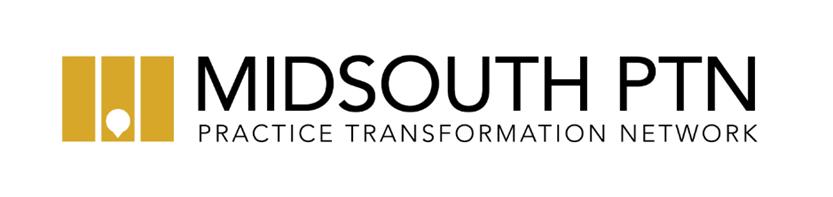 Appendix C. Choosing Wisely Utilization Metrics Value SetsVersion 2.2 (No Revisions August 15, 2016)Revisions to Choosing Wisely Utilization Metrics Value Sets Appendix CAppendix C-1. Back Pain Imaging with No Red FlagsChoosing Wisely: Prevalence and Correlates of Low-Value Health Care Services in the United States, Colla, H., Morden, N., Sequist, T., Schpero, W., Rosenthal, M. 2014. J Gen Intern Med. 30[2] 221-8. Appendix C-2. Benign Prostatic Hyperplasia ImagingChoosing Wisely: Prevalence and Correlates of Low-Value Health Care Services in the United States, Colla, H., Morden, N., Sequist, T., Schpero, W., Rosenthal, M. 2014. J Gen Intern Med. 30[2] 221-8. Appendix C-3. Cardiac Tests for Low Risk PatientsChoosing Wisely: Prevalence and Correlates of Low-Value Health Care Services in the United States, Colla, H., Morden, N., Sequist, T., Schpero, W., Rosenthal, M. 2014. J Gen Intern Med. 30[2] 221-8. Advanced imaging tests were excluded from the analysis if the associated primary, secondary, tertiary, or quaternary diagnosis involved: (i) cardiac conditions; (ii) respiratory conditions, except acute respiratory infections (e.g. pneumonia); (iii) acute central nervous system conditions, except headaches; (iv) all thoracic and non-thoracic arterial conditions, but not peripheral venous conditions such as deep venous thrombosis; (v) malignant hypertension; (vi) end stage renal disease and acute renal disease; (vii) abdominal pain; (viii) cancer; (ix) drug toxicity or poisoning; or (x) exertional stress and fatigue.See advanced imaging criteria.Echocardiograms were excluded from the analysis if the associated primary, secondary, tertiary, or quaternary diagnosis involved: (i) proximal fractures; (ii) pulmonary and chest conditions, including anything potentially resulting in chest pain (e.g., chest wall contusion); (iii) esophageal conditions (e.g., esophagitis and esophageal spasm), except those that are painless, mild, and chronic (e.g., esophageal stricture, Barrett’s esophagus, and reflux); (iv) cardiac conditions, including shortness of breath, edema, congestive heart failure and anatomic anomalies; (v) end stage renal disease and dialysis, along with all electrolyte abnormalities; (vi) infections, including sepsis, but not urinary tract infections or pneumonia; (vii) anemia and bleeding conditions, except microscopic hematuria; (viii) abdominal conditions (including abdominal pain), but not benign tumor of the colon; (ix) psychiatric conditions; (x) acute central nervous system conditions (e.g., cerebrovascular accident, delirium) and seizure or epilepsy conditions, but not chronic conditions (e.g., dementia), head ache, or migraine; (xi) drug toxicity and poisoning; (xii) transplants; (xiii) malignant hypertension; (xiv) cancers; (xv) conditions involving arterial and pulmonary emboli, but not peripheral deep vein thrombosis; (xvi) falls; (xvii) autoimmune conditions; or (xviii) pain in the anterior and posterior thorax and shoulder areas (eg. back pain), but not specific shoulder conditions such as “capsular adhesion of shoulder” and “osteoarthrosis of shoulder.”Electrocardiograms were excluded from the analysis if the associated primary, secondary, tertiary, or quaternary diagnosis involved: (i) proximal fractures; (ii) pulmonary and chest conditions, including anything potentially resulting in chest pain (e.g., chest wall contusion); (iii) esophageal conditions (e.g., esophagitis and esophageal spasm), except those that are painless, mild, and chronic (e.g., esophageal stricture, Barrett’s esophagus, and reflux); (iv) cardiac conditions, including shortness of breath, edema, congestive heart failure and anatomic anomalies; (v) end stage renal disease and dialysis, along with all electrolyte abnormalities; (vi) infections, including sepsis, but not urinary tract infections or pneumonia; (vii) anemia and bleeding conditions, except microscopic hematuria; (viii) abdominal conditions (including abdominal pain), but not benign tumor of the colon; (ix) psychiatric conditions; (x) acute central nervous system conditions (e.g., cerebrovascular accident, delirium) and seizure or epilepsy conditions, but not chronic conditions (e.g., dementia), head ache, or migraine; (xi) drug toxicity and poisoning; (xii) transplants; (xiii) malignant hypertension; (xiv) cancers; (xv) conditions involving arterial and pulmonary emboli, but not peripheral deep vein thrombosis; (xvi) falls; (xvii) autoimmune conditions; or (xviii) pain in the anterior and posterior thorax and shoulder areas (eg. back pain), but not specific shoulder conditions such as “capsular adhesion of shoulder” and “osteoarthrosis of shoulder.”Appendix C-4. Cervical Cancer Screenings for Women Over 65Choosing Wisely: Prevalence and Correlates of Low-Value Health Care Services in the United States, Colla, H., Morden, N., Sequist, T., Schpero, W., Rosenthal, M. 2014. J Gen Intern Med. 30[2] 221-8. Appendix C-5. Dual-Energy X-Ray Absorptiometry ScansChoosing Wisely: Prevalence and Correlates of Low-Value Health Care Services in the United States, Colla, H., Morden, N., Sequist, T., Schpero, W., Rosenthal, M. 2014. J Gen Intern Med. 30[2] 221-8. Appendix C-6. Preoperative Cardiac Tests for Cataract SurgeryChoosing Wisely: Prevalence and Correlates of Low-Value Health Care Services in the United States, Colla, H., Morden, N., Sequist, T., Schpero, W., Rosenthal, M. 2014. J Gen Intern Med. 30[2] 221-8. See codes applied to Cardiac Tests for Low-Risk Patients.Advanced imaging tests were excluded from the analysis if the associated primary, secondary, tertiary, or quaternary diagnosis involved: (i) cardiac conditions; (ii) respiratory conditions, except acute respiratory infections (e.g. pneumonia); (iii) acute central nervous system conditions, except headaches; (iv) all thoracic and non-thoracic arterial conditions, but not peripheral venous conditions such as deep venous thrombosis; (v) malignant hypertension; (vi) end stage renal disease and acute renal disease; (vii) abdominal pain; (viii) cancer; (ix) drug toxicity or poisoning; or (x) exertional stress and fatigue.See advanced imaging criteria.Echocardiograms were excluded from the analysis if the associated primary, secondary, tertiary, or quaternary diagnosis involved: (i) proximal fractures; (ii) pulmonary and chest conditions, including anything potentially resulting in chest pain (e.g., chest wall contusion); (iii) esophageal conditions (e.g., esophagitis and esophageal spasm), except those that are painless, mild, and chronic (e.g., esophageal stricture, Barrett’s esophagus, and reflux); (iv) cardiac conditions, including shortness of breath, edema, congestive heart failure and anatomic anomalies; (v) end stage renal disease and dialysis, along with all electrolyte abnormalities; (vi) infections, including sepsis, but not urinary tract infections or pneumonia; (vii) anemia and bleeding conditions, except microscopic hematuria; (viii) abdominal conditions (including abdominal pain), but not benign tumor of the colon; (ix) psychiatric conditions; (x) acute central nervous system conditions (e.g., cerebrovascular accident, delirium) and seizure or epilepsy conditions, but not chronic conditions (e.g., dementia), head ache, or migraine; (xi) drug toxicity and poisoning; (xii) transplants; (xiii) malignant hypertension; (xiv) cancers; (xv) conditions involving arterial and pulmonary emboli, but not peripheral deep vein thrombosis; (xvi) falls; (xvii) autoimmune conditions; or (xviii) pain in the anterior and posterior thorax and shoulder areas (eg. back pain), but not specific shoulder conditions such as “capsular adhesion of shoulder” and “osteoarthrosis of shoulder.”ICD-9 Codes for Excluding ElectrocardiogramsElectrocardiograms were excluded from the analysis if the associated primary, secondary, tertiary, or quaternary diagnosis involved: (i) proximal fractures; (ii) pulmonary and chest conditions, including anything potentially resulting in chest pain (e.g., chest wall contusion); (iii) esophageal conditions (e.g., esophagitis and esophageal spasm), except those that are painless, mild, and chronic (e.g., esophageal stricture, Barrett’s esophagus, and reflux); (iv) cardiac conditions, including shortness of breath, edema, congestive heart failure and anatomic anomalies; (v) end stage renal disease and dialysis, along with all electrolyte abnormalities; (vi) infections, including sepsis, but not urinary tract infections or pneumonia; (vii) anemia and bleeding conditions, except microscopic hematuria; (viii) abdominal conditions (including abdominal pain), but not benign tumor of the colon; (ix) psychiatric conditions; (x) acute central nervous system conditions (e.g., cerebrovascular accident, delirium) and seizure or epilepsy conditions, but not chronic conditions (e.g., dementia), head ache, or migraine; (xi) drug toxicity and poisoning; (xii) transplants; (xiii) malignant hypertension; (xiv) cancers; (xv) conditions involving arterial and pulmonary emboli, but not peripheral deep vein thrombosis; (xvi) falls; (xvii) autoimmune conditions; or (xviii) pain in the anterior and posterior thorax and shoulder areas (eg. back pain), but not specific shoulder conditions such as “capsular adhesion of shoulder” and “osteoarthrosis of shoulder.”Chest x-rays were excluded from the analysis if the associated primary, secondary, tertiary, or quaternary diagnosis involved: (i) fever; (ii) fatigue or malaise; (iii) vertebral or spine symptoms; (iv) pneumonia; (v) cancer; (vi) chest pain; (vii) acute respiratory symptoms; (viii) trauma or hemorrhage; (ix) cardiac disease; (x) toxicity; (xi) drug monitoring; (xii) end stage or acute renal failure and dialysis, but not chronic early stage renal insufficiency; (xiii) abdominal pain and conditions associated with abdominal pain; (xiv) asbestosis; (xv) esophageal symptoms and disease; (xvi) acute central nervous system disease; (xvi) shoulder or limb pain; (xvii) weight loss or cachexia.Appendix C-7. Preoperative Cardiac Tests for Low-Risk, Non-Cardiac SurgeriesChoosing Wisely: Prevalence and Correlates of Low-Value Health Care Services in the United States, Colla, H., Morden, N., Sequist, T., Schpero, W., Rosenthal, M. 2014. J Gen Intern Med. 30[2] 221-8. MethodsWe calculated the percent of Medicare beneficiaries over age 65 who received a non-indicated electrocardiogram, cardiovascular stress test (including stress imaging), echocardiogram, chest x-ray, or advanced cardiac imaging (CT, MRI, PET) in the 30 days before low-risk, non-cardiac in each calendar year 2006-11. We then created a weighted average of testing prevalence for the interval 2006-11. We identified low-risk, non-cardiac surgeries using the following BETOS codes: P1A (Major Procedure – Breast), P1D (Major Procedure – TURP), P1F (Major Procedure - Explor/Decompr/ExcisDisc), P4A (Eye Procedures - Corneal Transplant), P5C (Ambulatory Procedures - Inguinal Hernia Repair), P5D (Ambulatory Procedures – Lithotripsy), P8A (Endoscopy – Arthroscopy), P8G (Endoscopy - Lararoscopic Cholecystectomy). We required enrollment in fee-for-service Medicare Parts A and B for at least 11 months during the calendar year. We did not count testing events if diagnosis codes in any of the first four fields on a claim involved cardiac disease, cardiac-related symptoms, or any conditions that might justify the test (e.g., respiratory conditions, cancer), and we excluded beneficiaries who were admitted in the 30 days before the surgery.ReferencesPhysician Quality Reporting System (PQRS) Measure Specifications Manual for Claims and Registry Reporting of Individual Measures. Centers for Medicare and Medicaid Services. 2014.See codes applied to cardiac testing measure (pp. 7).Advanced imaging tests were excluded from the analysis if the associated primary, secondary, tertiary, or quaternary diagnosis involved: (i) cardiac conditions; (ii) respiratory conditions, except acute respiratory infections (e.g. pneumonia); (iii) acute central nervous system conditions, except headaches; (iv) all thoracic and non-thoracic arterial conditions, but not peripheral venous conditions such as deep venous thrombosis; (v) malignant hypertension; (vi) end stage renal disease and acute renal disease; (vii) abdominal pain; (viii) cancer; (ix) drug toxicity or poisoning; or (x) exertional stress and fatigue.See advanced imaging criteria.Echocardiograms were excluded from the analysis if the associated primary, secondary, tertiary, or quaternary diagnosis involved: (i) proximal fractures; (ii) pulmonary and chest conditions, including anything potentially resulting in chest pain (e.g., chest wall contusion); (iii) esophageal conditions (e.g., esophagitis and esophageal spasm), except those that are painless, mild, and chronic (e.g., esophageal stricture, Barrett’s esophagus, and reflux); (iv) cardiac conditions, including shortness of breath, edema, congestive heart failure and anatomic anomalies; (v) end stage renal disease and dialysis, along with all electrolyte abnormalities; (vi) infections, including sepsis, but not urinary tract infections or pneumonia; (vii) anemia and bleeding conditions, except microscopic hematuria; (viii) abdominal conditions (including abdominal pain), but not benign tumor of the colon; (ix) psychiatric conditions; (x) acute central nervous system conditions (e.g., cerebrovascular accident, delirium) and seizure or epilepsy conditions, but not chronic conditions (e.g., dementia), head ache, or migraine; (xi) drug toxicity and poisoning; (xii) transplants; (xiii) malignant hypertension; (xiv) cancers; (xv) conditions involving arterial and pulmonary emboli, but not peripheral deep vein thrombosis; (xvi) falls; (xvii) autoimmune conditions; or (xviii) pain in the anterior and posterior thorax and shoulder areas (eg. back pain), but not specific shoulder conditions such as “capsular adhesion of shoulder” and “osteoarthrosis of shoulder.”Electrocardiograms were excluded from the analysis if the associated primary, secondary, tertiary, or quaternary diagnosis involved: (i) proximal fractures; (ii) pulmonary and chest conditions, including anything potentially resulting in chest pain (e.g., chest wall contusion); (iii) esophageal conditions (e.g., esophagitis and esophageal spasm), except those that are painless, mild, and chronic (e.g., esophageal stricture, Barrett’s esophagus, and reflux); (iv) cardiac conditions, including shortness of breath, edema, congestive heart failure and anatomic anomalies; (v) end stage renal disease and dialysis, along with all electrolyte abnormalities; (vi) infections, including sepsis, but not urinary tract infections or pneumonia; (vii) anemia and bleeding conditions, except microscopic hematuria; (viii) abdominal conditions (including abdominal pain), but not benign tumor of the colon; (ix) psychiatric conditions; (x) acute central nervous system conditions (e.g., cerebrovascular accident, delirium) and seizure or epilepsy conditions, but not chronic conditions (e.g., dementia), head ache, or migraine; (xi) drug toxicity and poisoning; (xii) transplants; (xiii) malignant hypertension; (xiv) cancers; (xv) conditions involving arterial and pulmonary emboli, but not peripheral deep vein thrombosis; (xvi) falls; (xvii) autoimmune conditions; or (xviii) pain in the anterior and posterior thorax and shoulder areas (eg. back pain), but not specific shoulder conditions such as “capsular adhesion of shoulder” and “osteoarthrosis of shoulder.”See codes applied to preoperative cardiac testing (cataract surgery) (pp. 77).See codes applied to preoperative cardiac testing (cataract surgery) (pp. 77).Advanced imaging tests were excluded from the analysis if the associated primary, secondary, tertiary, or quaternary diagnosis involved: (i) cardiac conditions; (ii) respiratory conditions, except acute respiratory infections (e.g. pneumonia); (iii) acute central nervous system conditions, except headaches; (iv) all thoracic and non-thoracic arterial conditions, but not peripheral venous conditions such as deep venous thrombosis; (v) malignant hypertension; (vi) end stage renal disease and acute renal disease; (vii) abdominal pain; (viii) cancer; (ix) drug toxicity or poisoning; or (x) exertional stress and fatigue.See advanced imaging criteria.Echocardiograms were excluded from the analysis if the associated primary, secondary, tertiary, or quaternary diagnosis involved: (i) proximal fractures; (ii) pulmonary and chest conditions, including anything potentially resulting in chest pain (e.g., chest wall contusion); (iii) esophageal conditions (e.g., esophagitis and esophageal spasm), except those that are painless, mild, and chronic (e.g., esophageal stricture, Barrett’s esophagus, and reflux); (iv) cardiac conditions, including shortness of breath, edema, congestive heart failure and anatomic anomalies; (v) end stage renal disease and dialysis, along with all electrolyte abnormalities; (vi) infections, including sepsis, but not urinary tract infections or pneumonia; (vii) anemia and bleeding conditions, except microscopic hematuria; (viii) abdominal conditions (including abdominal pain), but not benign tumor of the colon; (ix) psychiatric conditions; (x) acute central nervous system conditions (e.g., cerebrovascular accident, delirium) and seizure or epilepsy conditions, but not chronic conditions (e.g., dementia), head ache, or migraine; (xi) drug toxicity and poisoning; (xii) transplants; (xiii) malignant hypertension; (xiv) cancers; (xv) conditions involving arterial and pulmonary emboli, but not peripheral deep vein thrombosis; (xvi) falls; (xvii) autoimmune conditions; or (xviii) pain in the anterior and posterior thorax and shoulder areas (eg. back pain), but not specific shoulder conditions such as “capsular adhesion of shoulder” and “osteoarthrosis of shoulder.”Electrocardiograms were excluded from the analysis if the associated primary, secondary, tertiary, or quaternary diagnosis involved: (i) proximal fractures; (ii) pulmonary and chest conditions, including anything potentially resulting in chest pain (e.g., chest wall contusion); (iii) esophageal conditions (e.g., esophagitis and esophageal spasm), except those that are painless, mild, and chronic (e.g., esophageal stricture, Barrett’s esophagus, and reflux); (iv) cardiac conditions, including shortness of breath, edema, congestive heart failure and anatomic anomalies; (v) end stage renal disease and dialysis, along with all electrolyte abnormalities; (vi) infections, including sepsis, but not urinary tract infections or pneumonia; (vii) anemia and bleeding conditions, except microscopic hematuria; (viii) abdominal conditions (including abdominal pain), but not benign tumor of the colon; (ix) psychiatric conditions; (x) acute central nervous system conditions (e.g., cerebrovascular accident, delirium) and seizure or epilepsy conditions, but not chronic conditions (e.g., dementia), head ache, or migraine; (xi) drug toxicity and poisoning; (xii) transplants; (xiii) malignant hypertension; (xiv) cancers; (xv) conditions involving arterial and pulmonary emboli, but not peripheral deep vein thrombosis; (xvi) falls; (xvii) autoimmune conditions; or (xviii) pain in the anterior and posterior thorax and shoulder areas (eg. back pain), but not specific shoulder conditions such as “capsular adhesion of shoulder” and “osteoarthrosis of shoulder.”Chest x-rays were excluded from the analysis if the associated primary, secondary, tertiary, or quaternary diagnosis involved: (i) fever; (ii) fatigue or malaise; (iii) vertebral or spine symptoms; (iv) pneumonia; (v) cancer; (vi) chest pain; (vii) acute respiratory symptoms; (viii) trauma or hemorrhage; (ix) cardiac disease; (x) toxicity; (xi) drug monitoring; (xii) end stage or acute renal failure and dialysis, but not chronic early stage renal insufficiency; (xiii) abdominal pain and conditions associated with abdominal pain; (xiv) asbestosis; (xv) esophageal symptoms and disease; (xvi) acute central nervous system disease; (xvi) shoulder or limb pain; (xvii) weight loss or cachexia.Appendix C-8. Population-based 25-OH Vitamin D Deficiency ScreeningsChoosing Wisely: Prevalence and Correlates of Low-Value Health Care Services in the United States, Colla, H., Morden, N., Sequist, T., Schpero, W., Rosenthal, M. 2014. J Gen Intern Med. 30[2] 221-8. Appendix C-9. First Choice Antipsychotics Treatment for DementiaChoosing Wisely: Prevalence and Correlates of Low-Value Health Care Services in the United States, Colla, H., Morden, N., Sequist, T., Schpero, W., Rosenthal, M. 2014. J Gen Intern Med. 30[2] 221-8. Appendix C-10. Percutaneous Feeding Tubes for Advanced DementiaChoosing Wisely: Prevalence and Correlates of Low-Value Health Care Services in the United States, Colla, H., Morden, N., Sequist, T., Schpero, W., Rosenthal, M. 2014. J Gen Intern Med. 30[2] 221-8. Appendix C-11. Opioid or Butalbital Treatment for MigrainesChoosing Wisely: Prevalence and Correlates of Low-Value Health Care Services in the United States, Colla, H., Morden, N., Sequist, T., Schpero, W., Rosenthal, M. 2014. J Gen Intern Med. 30[2] 221-8. Date of revisionOld VersionNew VersionDescription of revision5/2/2016March 8, 2016Version 2(May 2, 2016)No changes.6/16/2016Version 2Version 2.1 (June 16, 2016)No changes.8/15/2016Version 2.1 (June 16, 2016)Version 2.2 (August 15, 2016No changes.ICD-9 Codes for Identifying Low Back PainICD-9 Codes for Identifying Low Back PainLabelCodeLumbosacral spondylosis without myelopathy721.3Spondylosis of unspecified site without mention of myelopathy721.90Displacement of lumbar intervertebral disc without myelopathy722.10Schmorl's nodes lumbar region722.32Degeneration of lumbar or lumbosacral intervertebral disc722.52Degeneration of intervertebral disc, site unspecified722.6Other unspecified disc disorder of lumbar region722.93Lumbago724.2Sciatica724.3Unspecified backache724.5Disorders of sacrum724.6Unspecified disorder of coccyx724.70Hypermobility of coccyx724.71Other disorder of the coccyx724.79Other acquired deformity of back or spine738.5Non-allopathic lesion of lumbar region, not elsewhere classified739.3Non-allopathic lesion of sacral regions, not elsewhere classified739.4Sprain and strain of lumbosacral (joint) (ligament)846.0Sprain and strain of sacroiliac (ligament)846.1Sprain and strain of sacrospinatus (ligament)846.2Sprain and strain of sacrotuberous (ligament)846.3Other specified sites of sacroiliac region sprain and strain846.8Unspecified site of sacroiliac region sprain and strain846.9Lumbar sprain and strain847.2ICD-9 and CCS Codes for Identifying Red FlagsICD-9 and CCS Codes for Identifying Red FlagsLabelCodeExternal causes of injury Any ICD-9 “E” codeTraumaICD-9 800, 839, 850-854, 860-869, 905-909, 926.11, 926.12, 929, 952, 958-959CancerCCS 11-22, 24-44IV drug abuseICD-9 304.0, 304.1X, 304.2X, 304.4X, 305.4X, 305.5X, 305.6X, 305.7XNeurologic ImpairmentICD-9 344.60, 729.2Human Immunodeficiency Virus (HIV)ICD-9 042-044Unspecified immune deficienciesICD-9 279.3Intraspinal abscessICD-9 324.9, 324.1CPT Codes for Identifying Imaging EventsCPT Codes for Identifying Imaging EventsLabelCodeX-Ray exam spine AP&LAT72010X-Ray exam of spine 1 view72020X-Ray exam L-S spine 2/3 VWS72100X-Ray exam lL2 spine 4/> VWS72110X-Ray exam L-S spine bending72114X-Ray bend only L-S spine72120X-Ray exam SI joints72200X-Ray exam SI joints 3/> VWS72202X-Ray exam sacrum tailbone72220MRI neck spine w/o dye72141MRI neck spine w/dye72142MRI chest spine w/o dye72146MRI chest spine w/dye72147MRI lumbar spine without contrast72148MRI lumbar spine with contrast72149MRI neck spine w/o & w/dye72156MRI lumbar spine with and without contrast72158CT lumbar spine w/o dye72131CT lumbar spine w/dye72132CT lumbar spine w/o & w/dye72133CPT Codes for Identifying Imaging EventsCPT Codes for Identifying Imaging EventsLabelCodeIntravenous pyelogram 74400, 74405, 74410-74425CT scan abdomen 74150-74170MRI abdomen 74181-74183Diagnostic ultrasound of abdomen 76700, 76705, 76770, 76775ICD-9 Codes for Including Imaging EventsICD-9 Codes for Including Imaging EventsLabelCodeHypertrophy (benign) of prostate without urinary obstruction and other lower urinary tract symptoms (LUTS)600.00Hypertrophy (benign) of prostate with urinary obstruction and other lower urinary tract symptoms (LUTS)600.01Hyperplasia of prostate, unspecified, with urinary obstruction and other lower urinary tract symptoms (LUTS)600.91Retention of urine, unspecified788.20Incomplete bladder emptying788.21Urinary incontinence, unspecified788.30Urge incontinence788.31Urinary frequency788.41Nocturia788.43Slowing of urinary stream788.62ICD-9 and HCC Codes for Identifying Beneficiaries with “Red Flags”ICD-9 and HCC Codes for Identifying Beneficiaries with “Red Flags”LabelCodeChronic renal failureICD-9 403.01, 403.11, 403.91, 585.0-585.6, 585.9Nephritis, nephrotic syndrome, and nephrosisICD-9 580-589Other pyelonephritis or pyonephrosis not specified as acute or chronic ICD-9 590.80, 590.81Calculus of kidney and ureter ICD-9 592Kidney stones ICD-9 592.0Urinary tract infections ICD-9 599.0Hematuria ICD-9 599.7xFever ICD-9 780.6xUrinary retention ICD-9 788.2xAbdominal pain ICD-9 789.0xCancer, except non-melanoma skin cancerHCC 7-10HCC Codes For Identifying High-Risk PatientsHCC Codes For Identifying High-Risk PatientsLabelCode HIV / AIDS1Cancer7-10Diabetes15-19Drug / Alcohol Dependence52Cardio-Respiratory Failure and Shock79Congestive Heart Failure80Acute Myocardial Infarction81Unstable Angina and Other Acute Ischemic Heart Disease82Angina Pectoris / Old Myocardial Infarction83Specified Heart Arrhythmias92Ischemic or Unspecified Stroke96Hemiplegia / Hemiparesis100Vascular Disease with Complications104Vascular Disease105Chronic Obstructive Pulmonary Disease108Renal Failure113Drug Codes For Identifying High-Risk PatientsDrug Codes For Identifying High-Risk PatientsLabelCode AnticoagulantsD00519 D04136 D04698 D04744 D07137 D03812 D04114 D04865 D03889 D03041 D04786 D00252 D07385 D04291 D07356 D04659 D00022Platelet Aggregation InhibitorsD03811 D04382 D04258 D00213 D04316 D07409 D07721 D00514 D04315Anti-Anginal AgentsD00666 D00268 D00269 D00321 D05719Diabetic AgentsD00393 D00394 D03846 D00162 D00042 D05529 D03864 D00246 D00248 D07767 D07466 D03807 D04110 D04743 D04442 D05488 D04267 D04434 D07467 D05896 D04122 D07963 D04697 D05436 D04538 D05278 D05765 D04370 D04373 D04369 D04371 D04372Peripheral VasodilatorsD00213 D00902 D00693CPT Codes for Identifying Cardiac TestsCPT Codes for Identifying Cardiac TestsLabelCodeAdvanced Imaging(CT, MRI, PET)0144T 0145T 0146T 0147T 0148T 0149T 0150T 75552 75553 75554 75555 75556 75557 75558 75559 75561 75562 75565 75571 75572 75573 75574 78451 78452 78453 78454 78460 78461 78464 78465 78478 78480 78459 78481 78483 78491 78492 78494 78496 78499Cardiovascular Stress Test75560 75563 75564 93015 93016 93017 93018 93024 93350 93351 93352 Echocardiogram93303 93304 93306 93307 93308 93320 93321 93325Electrocardiogram3120F 93000 93005 93010 G0366 G0367 G0368 G0403 G0404 G0405ICD-9 Codes for Excluding Advanced Imaging (CT, MRI, PET)LabelCodeUnspecified septicemia0389Sarcoidosis135Malignant neoplasm of upper lobe, bronchus, or lung1623Malignant neoplasm of bronchus and lung, unspecified site1629Malignant neoplasm of breast (female), unspecified site1749Malignant neoplasm of prostate185Fluid overload2766Mitral stenosis3940Rheumatic mitral insufficiency3941Mitral stenosis with insufficiency3942Other and unspecified mitral valve diseases3949Rheumatic aortic stenosis3950Rheumatic aortic insufficiency3951Rheumatic aortic stenosis with insufficiency3952Other and unspecified rheumatic aortic diseases3959Mitral valve stenosis and aortic valve stenosis3960Mitral valve stenosis and aortic valve insufficiency3961Mitral valve insufficiency and aortic valve stenosis3962Mitral valve insufficiency and aortic valve insufficiency3963Multiple involvement of mitral and aortic valves3968Unspecified mitral and aortic valve diseases3969Diseases of tricuspid valve3970Rheumatic heart failure (congestive)39891Essential hypertension, malignant4010Malignant hypertensive heart disease without heart failure40200Malignant hypertensive heart disease with heart failure40201Benign hypertensive heart disease without heart failure40210Benign hypertensive heart disease with heart failure40211Unspecified hypertensive heart disease without heart failure40290Hypertensive heart disease, unspecified, with heart failure40291Hypertensive heart and chronic kidney disease, malignant, without heart failure and with chronic kidney disease stage I-IV40400Hypertensive heart and chronic kidney disease, malignant, with heart failure and with chronic kidney disease stage I-IV40401Hypertensive heart and chronic kidney disease, benign, without heart failure and with chronic kidney disease stage I-IV40410Hypertensive heart and chronic kidney disease, benign, without heart failure and with chronic kidney disease stage V40412Hypertensive heart and chronic kidney disease, benign, with heart failure and with chronic kidney disease stage V40413Hypertensive heart and chronic kidney disease, unspecified, without heart failure and with chronic kidney disease stage I-IV40490Hypertensive heart and chronic kidney disease, unspecified, with heart failure and with chronic kidney disease stage I-IV40491Hypertensive heart and chronic kidney disease, unspecified, without heart failure and with chronic kidney disease stage V40492Hypertensive heart and chronic kidney disease, unspecified, with heart failure and with chronic kidney disease stage V40493Acute myocardial infarction of anterolateral wall, episode of care unspecified41000Acute myocardial infarction of anterolateral wall, initial episode of care41001Acute myocardial infarction of anterolateral wall, subsequent episode of care41002Acute myocardial infarction of other anterior wall, episode of care unspecified41010Acute myocardial infarction of other anterior wall, initial episode of care41011Acute myocardial infarction of other anterior wall, subsequent episode of care41012Acute myocardial infarction of inferolateral wall, episode of care unspecified41020Acute myocardial infarction of inferolateral wall, initial episode of care41021Acute myocardial infarction of inferolateral wall, subsequent episode of care41022Acute myocardial infarction of inferoposterior wall, episode of care unspecified41030Acute myocardial infarction of inferoposterior wall, initial episode of care41031Acute myocardial infarction of inferoposterior wall, subsequent episode of care41032Acute myocardial infarction of other inferior wall, episode of care unspecified41040Acute myocardial infarction of other inferior wall, initial episode of care41041Acute myocardial infarction of other inferior wall, subsequent episode of care41042Acute myocardial infarction of other lateral wall, episode of care unspecified41050Acute myocardial infarction of other lateral wall, initial episode of care41051Acute myocardial infarction of other lateral wall, subsequent episode of care41052Acute myocardial infarction, subendocardial infarction, episode of care unspecified41070Acute myocardial infarction, subendocardial infarction, initial episode of care41071Acute myocardial infarction, subendocardial infarction, subsequent episode of care41072Acute myocardial infarction of other specified sites, episode of care unspecified41080Acute myocardial infarction of other specified sites, initial episode of care41081Acute myocardial infarction of other specified sites, subsequent episode of care41082Acute myocardial infarction, unspecified site, episode of care unspecified41090Acute myocardial infarction, unspecified site, initial episode of care41091Acute myocardial infarction, unspecified site, subsequent episode of care41092Postmyocardial infarction syndrome4110Intermediate coronary syndrome4111Acute coronary occlusion without myocardial infarction41181Other acute and subacute form of ischemic heart disease41189Old myocardial infarction412Angina decubitus4130Prinzmetal angina4131Other and unspecified angina pectoris4139Coronary atherosclerosis of unspecified type of vessel, native or graft41400Coronary atherosclerosis of native coronary artery41401Coronary atherosclerosis of autologous vein bypass graft41402Coronary atherosclerosis of nonautologous biological bypass graft41403Coronary atherosclerosis of artery bypass graft41404Coronary atherosclerosis of unspecified type of bypass graft41405Coronary atherosclerosis, of native coronary artery of transplanted heart41406Coronary atherosclerosis, of bypass graft (artery) (vein) of transplanted heart41407Aneurysm of heart41410Aneurysm of coronary vessels41411Other aneurysm of heart41419Chronic total occlusion of coronary artery4142Coronary atherosclerosis due to lipid rich plaque4143Other specified forms of chronic ischemic heart disease4148Unspecified chronic ischemic heart disease4149Iatrogenic pulmonary embolism and infarction41511Other pulmonary embolism and infarction41519Primary pulmonary hypertension4160Other chronic pulmonary heart diseases4168Unspecified chronic pulmonary heart disease4169Unspecified acute pericarditis42090Acute idiopathic pericarditis42091Acute and subacute bacterial endocarditis4210Other specified diseases of pericardium4238Unspecified disease of pericardium4239Mitral valve disorders4240Aortic valve disorders4241Tricuspid valve disorders, specified as nonrheumatic4242Pulmonary valve disorders4243Endocarditis, valve unspecified, unspecified cause42490Endomyocardial fibrosis4250Hypertrophic obstructive cardiomyopathy4251Other primary cardiomyopathies4254Alcoholic cardiomyopathy4255Cardiomyopathy in other diseases classified elsewhere4258Unspecified secondary cardiomyopathy4259Atrioventricular block, complete4260Unspecified atrioventricular block42610First degree atrioventricular block42611Mobitz (type) II atrioventricular block42612Other second degree atrioventricular block42613Left bundle branch hemiblock4262Other left bundle branch block4263Right bundle branch block4264Unspecified bundle branch block42650Right bundle branch block and left posterior fascicular block42651Right bundle branch block and left anterior fascicular block42652Other bilateral bundle branch block42653Other heart block4266Anomalous atrioventricular excitation4267Long QT syndrome42682Other specified conduction disorder42689Unspecified conduction disorder4269Paroxysmal supraventricular tachycardia4270Paroxysmal ventricular tachycardia4271Unspecified paroxysmal tachycardia4272Atrial fibrillation42731Atrial flutter42732Ventricular fibrillation42741Ventricular flutter42742Cardiac arrest4275Unspecified premature beats42760Supraventricular premature beats42761Other premature beats42769Sinoatrial node dysfunction42781Other specified cardiac dysrhythmias42789Unspecified cardiac dysrhythmia4279Congestive heart failure, unspecified4280Left heart failure4281Unspecified systolic heart failure42820Acute systolic heart failure42821Chronic systolic heart failure42822Acute on chronic systolic heart failure42823Unspecified diastolic heart failure42830Acute diastolic heart failure42831Chronic diastolic heart failure42832Acute on chronic diastolic heart failure42833Unspecified combined systolic and diastolic heart failure42840Acute combined systolic and diastolic heart failure42841Chronic combined systolic and diastolic heart failure42842Acute on chronic combined systolic and diastolic heart failure42843Unspecified heart failure4289Unspecified myocarditis4290Myocardial degeneration4291Unspecified cardiovascular disease4292Cardiomegaly4293Functional disturbances following cardiac surgery4294Acquired cardiac septal defect42971Other disorders of papillary muscle42981Hyperkinetic heart disease42982Other ill-defined heart disease42989Unspecified heart disease4299Occlusion and stenosis of carotid artery without mention of cerebral infarction43310Occlusion and stenosis of carotid artery with cerebral infarction43311Occlusion and stenosis of multiple and bilateral precerebral arteries without mention of c43330Cerebral embolism with cerebral infarction43411Unspecified cerebral artery occlusion without mention of cerebral infarction43490Unspecified cerebral artery occlusion with cerebral infarction43491Other specified transient cerebral ischemias4358Unspecified transient cerebral ischemia4359Acute, but ill-defined, cerebrovascular disease436Cerebral atherosclerosis4370Atherosclerosis of aorta4400Atherosclerosis of renal artery4401Atherosclerosis of native arteries of the extremities, unspecified44020Atherosclerosis of native arteries of the extremities with intermittent claudication44021Atherosclerosis of native arteries of the extremities with rest pain44022Atherosclerosis of native arteries of the extremities with ulceration44023Atherosclerosis of native arteries of the extremities with gangrene44024Atherosclerosis of other specified arteries4408Generalized and unspecified atherosclerosis4409Dissecting aortic aneurysm (any part), unspecified site44100Dissecting aortic aneurysm (any part), thoracic44101Dissecting aortic aneurysm (any part), abdominal44102Thoracic aneurysm without mention of rupture4412Abdominal aneurysm without mention of rupture4414Thoracoabdominal aneurysm without mention of rupture4417Aortic aneurysm of unspecified site without mention of rupture4419Other peripheral vascular disease44389Embolism and thrombosis of arteries of lower extremity44422Stricture of artery4471Other specified disorders of arteries and arterioles4478Unspecified disorders of arteries and arterioles4479Orthostatic hypotension4580Other iatrogenic hypotension45829Unspecified hypotension4589Obstructive chronic bronchitis, without exacerbation49120Obstructive chronic bronchitis, with (acute) exacerbation49121Other emphysema4928Chronic obstructive asthma, unspecified49320Chronic obstructive asthma, with (acute) exacerbation49322Asthma, unspecified, unspecified status49390Asthma, unspecified, with (acute) exacerbation49392Chronic airway obstruction, not elsewhere classified496Pleurisy without mention of effusion or current tuberculosis5110Unspecified pleural effusion5119Pulmonary congestion and hypostasis514Postinflammatory pulmonary fibrosis515Unspecified acute edema of lung5184Acute respiratory failure51881Other pulmonary insufficiency, not elsewhere classified51882Acute and chronic respiratory failure51884Other diseases of lung, not elsewhere classified51889Unspecified disease of the jaws5269Acute cholecystitis5750Acute pancreatitis5770Unspecified acute renal failure5849End stage renal disease5856Difficulty in walking7197Lumbago7242Unspecified backache7245Muscle weakness (generalized)72887Unspecified myalgia and myositis7291Swelling of limb72981Tietze's disease7336Tetralogy of Fallot7452Ventricular septal defect7454Ostium secundum type atrial septal defect7455Congenital stenosis of aortic valve7463Congenital insufficiency of aortic valve7464Congenital mitral insufficiency7466Congenital coronary artery anomaly74685Other specified congenital anomaly of heart74689Unspecified congenital anomaly of heart7469Congenital atresia and stenosis of aorta74722Transient alteration of awareness78002Other alteration of consciousness78009Syncope and collapse7802Altered mental status78097Edema7823Jaw pain78492Unspecified tachycardia7850Palpitations7851Undiagnosed cardiac murmurs7852Other abnormal heart sounds7853Unspecified shock78550Cardiogenic shock78551Other shock without mention of trauma78559Other symptoms involving cardiovascular system7859Unspecified respiratory abnormality78600Orthopnea78602Shortness of breath78605Tachypnea78606Wheezing78607Other dyspnea and respiratory abnormalities78609Chest pain, unspecified78650Precordial pain78651Painful respiration78652Chest pain, other78659Other symptoms involving respiratory system and chest7869Abdominal pain, unspecified site78900Abdominal pain, right upper quadrant78901Abdominal pain, epigastric78906Abdominal pain, generalized78907Abdominal pain, other specified site78909Other nonspecific abnormal serum enzyme levels7905Nonspecific abnormal findings on radiological and other examination of lung field7931Nonspecific abnormal results of pulmonary system function study7942Nonspecific abnormal unspecified cardiovascular function study79430Nonspecific abnormal electrocardiogram (ECG) (EKG)79431Other nonspecific abnormal cardiovascular system function study79439Hypoxemia79902Mechanical complication due to cardiac pacemaker (electrode)99601Mechanical complication due to coronary bypass graft99603Other complications due to other cardiac device, implant, and graft99672Complications of transplanted heart99683Cardiac complications9971Unspecified circulatory diseaseV1250Personal history of other diseases of circulatory systemV1259Personal history of surgery to heart and great vessels, presenting hazards to healthV151Kidney replaced by transplantV420Heart replaced by transplantV421Heart valve replaced by transplantV422Heart valve replaced by other meansV433Cardiac pacemaker in situV4501Automatic implantable cardiac defibrillator in situV4502Postprocedural aortocoronary bypass statusV4581Postprocedural percutaneous transluminal coronary angioplasty statusV4582Other cardiorespiratory problemsV472Awaiting organ transplant statusV4983Fitting and adjustment of cardiac pacemakerV5331Encounter for antineoplastic chemotherapyV5811Aftercare following organ transplantV5844Encounter for long-term (current) use of other medicationsV5869Encounter for therapeutic drug monitoringV5883Follow-up examination following completed treatment with high-risk medications, not elsewhere classifiedV6751Observation for suspected cardiovascular diseaseV717ICD-9 Codes for Excluding Cardiovascular Stress TestsICD-9 Codes for Excluding EchocardiogramsLabelCodeStreptococcal septicemia0380Unspecified staphylococcal septicemia03810Methicillin susceptible Staphylococcus aureus septicemia03811Methicillin resistant Staphylococcus aureus septicemia03812Other staphylococcal septicemia03819Pneumococcal septicemia0382Septicemia due to anaerobes0383Septicemia due to unspecified gram-negative organism03840Septicemia due to Escherichia coli (E. coli)03842Septicemia due to pseudomonas03843Other septicemia due to gram-negative organism03849Other specified septicemia0388Unspecified septicemia0389Methicillin susceptible Staphylococcus aureus04111Methicillin resistant Staphylococcus aureus04112Human immunodeficiency virus [HIV]042Candidal endocarditis11281Other and unspecified mycoses1179Sarcoidosis135Unspecified infectious and parasitic diseases1369Malignant neoplasm of esophagus, unspecified site1509Malignant neoplasm of cardia1510Malignant neoplasm of stomach, unspecified site1519Malignant neoplasm of hepatic flexure1530Malignant neoplasm of transverse colon1531Malignant neoplasm of descending colon1532Malignant neoplasm of sigmoid colon1533Malignant neoplasm of cecum1534Malignant neoplasm of ascending colon1536Malignant neoplasm of colon, unspecified site1539Malignant neoplasm of rectosigmoid junction1540Malignant neoplasm of rectum1541Malignant neoplasm of liver, primary1550Malignant neoplasm of head of pancreas1570Malignant neoplasm of pancreas, part unspecified1579Malignant neoplasm of main bronchus1622Malignant neoplasm of upper lobe, bronchus, or lung1623Malignant neoplasm of middle lobe, bronchus, or lung1624Malignant neoplasm of lower lobe, bronchus, or lung1625Malignant neoplasm of other parts of bronchus or lung1628Malignant neoplasm of bronchus and lung, unspecified site1629Malignant neoplasm of heart1641Malignant neoplasm of central portion of female breast1741Malignant neoplasm of upper-outer quadrant of female breast1744Malignant neoplasm of other specified sites of female breast1748Malignant neoplasm of breast (female), unspecified site1749Malignant neoplasm of corpus uteri, except isthmus1820Malignant neoplasm of ovary1830Malignant neoplasm of prostate185Malignant neoplasm of other specified sites of bladder1888Malignant neoplasm of bladder, part unspecified1889Malignant neoplasm of kidney, except pelvis1890Secondary malignant neoplasm of lung1970Secondary malignant neoplasm of pleura1972Secondary malignant neoplasm of retroperitoneum and peritoneum1976Secondary malignant neoplasm of liver1977Secondary malignant neoplasm of brain and spinal cord1983Secondary malignant neoplasm of bone and bone marrow1985Secondary malignant neoplasm of other specified sites19889Other malignant neoplasm of unspecified site1991Hodgkin's disease, unspecified type, unspecified site, extranodal and solid organ sites20190Nodular lymphoma, unspecified site, extranodal and solid organ sites20200Other malignant lymphomas, unspecified site, extranodal and solid organ sites20280Other malignant lymphomas of lymph nodes of head, face, and neck20281Other malignant lymphomas of intra-abdominal lymph nodes20283Other malignant lymphomas of lymph nodes of multiple sites20288Multiple myeloma, without mention of having achieved remission20300Acute lymphoid leukemia, without mention of having achieved remission20400Chronic lymphoid leukemia, without mention of having achieved remission20410Acute myeloid leukemia, without mention of having achieved remission20500Chronic myeloid leukemia, without mention of having achieved remission20510Unspecified leukemia, without mention of having achieved remission20890Benign neoplasm of heart2127Carcinoma in situ of bronchus and lung2312Carcinoma in situ of breast2330Myelodysplastic syndrome, unspecified23875Neoplasm of uncertain behavior of other specified sites2388Neoplasm of uncertain behavior, site unspecified2389Neoplasm of unspecified nature of digestive system2390Neoplasm of unspecified nature of respiratory system2391Neoplasm of unspecified nature of breast2393Neoplasm of unspecified nature of brain2396Neoplasm of unspecified nature of other specified sites2398Neoplasms Of Unspecified Nature, Other Specified Sites23989Neoplasm of unspecified nature, site unspecified2399Carcinoid syndrome2592Volume depletion, unspecified27650Fluid overload2766Fluid Overload NEC (Other Fluid Overload)27669Amyloidosis2773Amyloidosis, unspecified27730Other amyloidosis27739Autoimmune disease, not elsewhere classified2794Sickle-cell disease, unspecified28260Hb-SS disease with crisis28262Drug-induced delirium29281Delirium due to conditions classified elsewhere2930Carotid sinus syndrome33701Encephalopathy, unspecified34830Metabolic encephalopathy34831Other encephalopathy34839Toxic encephalopathy34982Myasthenia gravis with (acute) exacerbation35801Hereditary progressive muscular dystrophy3591Unspecified retinal vascular occlusion36230Central artery occlusion of retina36231Arterial branch occlusion of retina36232Partial arterial occlusion of retina36233Transient arterial occlusion of retina36234Sudden visual loss36811Rheumatic fever without mention of heart involvement390Acute rheumatic pericarditis3910Acute rheumatic endocarditis3911Other acute rheumatic heart disease3918Unspecified acute rheumatic heart disease3919Chronic rheumatic pericarditis393Mitral stenosis3940Rheumatic mitral insufficiency3941Mitral stenosis with insufficiency3942Other and unspecified mitral valve diseases3949Rheumatic aortic stenosis3950Rheumatic aortic insufficiency3951Rheumatic aortic stenosis with insufficiency3952Other and unspecified rheumatic aortic diseases3959Mitral valve stenosis and aortic valve stenosis3960Mitral valve stenosis and aortic valve insufficiency3961Mitral valve insufficiency and aortic valve stenosis3962Mitral valve insufficiency and aortic valve insufficiency3963Multiple involvement of mitral and aortic valves3968Unspecified mitral and aortic valve diseases3969Diseases of tricuspid valve3970Rheumatic diseases of pulmonary valve3971Rheumatic diseases of endocardium, valve unspecified3979Rheumatic myocarditis3980Unspecified rheumatic heart disease39890Rheumatic heart failure (congestive)39891Other and unspecified rheumatic heart diseases39899Malignant hypertensive heart disease without heart failure40200Malignant hypertensive heart disease with heart failure40201Benign hypertensive heart disease without heart failure40210Benign hypertensive heart disease with heart failure40211Hypertensive heart disease, unspecified, with heart failure40291Hypertensive chronic kidney disease, benign, with chronic kidney disease stage I-IV40310Hypertensive heart and chronic kidney disease, malignant, without heart failure and with chronic kidney disease stage I-IV40400Hypertensive heart and chronic kidney disease, malignant, with heart failure and with chronic kidney disease stage I-IV40401Hypertensive heart and chronic kidney disease, malignant, without heart failure and with chronic kidney disease stage V40402Hypertensive heart and chronic kidney disease, malignant, with heart failure and with chronic kidney disease stage V40403Hypertensive heart and chronic kidney disease, benign, without heart failure and with chronic kidney disease stage I-IV40410Hypertensive heart and chronic kidney disease, benign, with heart failure and with chronic kidney disease stage I-IV40411Hypertensive heart and chronic kidney disease, benign, without heart failure and with chronic kidney disease stage V40412Hypertensive heart and chronic kidney disease, benign, with heart failure and with chronic kidney disease stage V40413Hypertensive heart and chronic kidney disease, unspecified, without heart failure and with chronic kidney disease stage I-IV40490Hypertensive heart and chronic kidney disease, unspecified, with heart failure and with chronic kidney disease stage I-IV40491Hypertensive heart and chronic kidney disease, unspecified, without heart failure and with chronic kidney disease stage V40492Hypertensive heart and chronic kidney disease, unspecified, with heart failure and with chronic kidney disease stage V40493Secondary renovascular hypertension, malignant40501Secondary renovascular hypertension, benign40511Acute myocardial infarction of anterolateral wall, episode of care unspecified41000Acute myocardial infarction of anterolateral wall, initial episode of care41001Acute myocardial infarction of anterolateral wall, subsequent episode of care41002Acute myocardial infarction of other anterior wall, episode of care unspecified41010Acute myocardial infarction of other anterior wall, initial episode of care41011Acute myocardial infarction of other anterior wall, subsequent episode of care41012Acute myocardial infarction of inferolateral wall, episode of care unspecified41020Acute myocardial infarction of inferolateral wall, initial episode of care41021Acute myocardial infarction of inferolateral wall, subsequent episode of care41022Acute myocardial infarction of inferoposterior wall, episode of care unspecified41030Acute myocardial infarction of inferoposterior wall, initial episode of care41031Acute myocardial infarction of inferoposterior wall, subsequent episode of care41032Acute myocardial infarction of other inferior wall, episode of care unspecified41040Acute myocardial infarction of other inferior wall, initial episode of care41041Acute myocardial infarction of other inferior wall, subsequent episode of care41042Acute myocardial infarction of other lateral wall, episode of care unspecified41050Acute myocardial infarction of other lateral wall, initial episode of care41051Acute myocardial infarction of other lateral wall, subsequent episode of care41052Acute myocardial infarction, true posterior wall infarction, episode of care unspecified41060Acute myocardial infarction, true posterior wall infarction, initial episode of care41061Acute myocardial infarction, true posterior wall infarction, subsequent episode of care41062Acute myocardial infarction, subendocardial infarction, episode of care unspecified41070Acute myocardial infarction, subendocardial infarction, initial episode of care41071Acute myocardial infarction, subendocardial infarction, subsequent episode of care41072Acute myocardial infarction of other specified sites, episode of care unspecified41080Acute myocardial infarction of other specified sites, initial episode of care41081Acute myocardial infarction of other specified sites, subsequent episode of care41082Acute myocardial infarction, unspecified site, episode of care unspecified41090Acute myocardial infarction, unspecified site, initial episode of care41091Acute myocardial infarction, unspecified site, subsequent episode of care41092Postmyocardial infarction syndrome4110Intermediate coronary syndrome4111Acute coronary occlusion without myocardial infarction41181Other acute and subacute form of ischemic heart disease41189Old myocardial infarction412Angina decubitus4130Prinzmetal angina4131Other and unspecified angina pectoris4139Coronary atherosclerosis of unspecified type of vessel, native or graft41400Coronary atherosclerosis of native coronary artery41401Coronary atherosclerosis of autologous vein bypass graft41402Coronary atherosclerosis of nonautologous biological bypass graft41403Coronary atherosclerosis of artery bypass graft41404Coronary atherosclerosis of unspecified type of bypass graft41405Coronary atherosclerosis, of native coronary artery of transplanted heart41406Coronary atherosclerosis, of bypass graft (artery) (vein) of transplanted heart41407Aneurysm of heart41410Aneurysm of coronary vessels41411Dissection of coronary artery41412Other aneurysm of heart41419Chronic total occlusion of coronary artery4142Coronary atherosclerosis due to lipid rich plaque4143Other specified forms of chronic ischemic heart disease4148Unspecified chronic ischemic heart disease4149Acute cor pulmonale4150Iatrogenic pulmonary embolism and infarction41511Septic pulmonary embolism41512Other pulmonary embolism and infarction41519Primary pulmonary hypertension4160Kyphoscoliotic heart disease4161Chronic pulmonary embolism4162Other chronic pulmonary heart diseases4168Unspecified chronic pulmonary heart disease4169Arteriovenous fistula of pulmonary vessels4170Aneurysm of pulmonary artery4171Other specified disease of pulmonary circulation4178Unspecified disease of pulmonary circulation4179Acute pericarditis in diseases classified elsewhere4200Unspecified acute pericarditis42090Acute idiopathic pericarditis42091Other acute pericarditis42099Acute and subacute bacterial endocarditis4210Acute and subacute infective endocarditis in diseases classified elsewhere4211Unspecified acute endocarditis4219Acute myocarditis in diseases classified elsewhere4220Unspecified acute myocarditis42290Idiopathic myocarditis42291Septic myocarditis42292Toxic myocarditis42293Hemopericardium4230Adhesive pericarditis4231Constrictive pericarditis4232Cardiac tamponade4233Other specified diseases of pericardium4238Unspecified disease of pericardium4239Mitral valve disorders4240Aortic valve disorders4241Tricuspid valve disorders, specified as nonrheumatic4242Pulmonary valve disorders4243Endocarditis, valve unspecified, unspecified cause42490Endocarditis in diseases classified elsewhere42491Other endocarditis, valve unspecified42499Endomyocardial fibrosis4250Hypertrophic obstructive cardiomyopathy4251Hypertrophic obstructive cardiomyopathy42511Other hypertrophic cardiomyopathy42518Obscure cardiomyopathy of Africa4252Endocardial fibroelastosis4253Other primary cardiomyopathies4254Alcoholic cardiomyopathy4255Nutritional and metabolic cardiomyopathy4257Cardiomyopathy in other diseases classified elsewhere4258Unspecified secondary cardiomyopathy4259Atrioventricular block, complete4260Unspecified atrioventricular block42610First degree atrioventricular block42611Mobitz (type) II atrioventricular block42612Other second degree atrioventricular block42613Left bundle branch hemiblock4262Other left bundle branch block4263Right bundle branch block4264Unspecified bundle branch block42650Right bundle branch block and left posterior fascicular block42651Right bundle branch block and left anterior fascicular block42652Other bilateral bundle branch block42653Trifascicular block42654Other heart block4266Anomalous atrioventricular excitation4267Long QT syndrome42682Other specified conduction disorder42689Unspecified conduction disorder4269Paroxysmal supraventricular tachycardia4270Paroxysmal ventricular tachycardia4271Unspecified paroxysmal tachycardia4272Atrial fibrillation42731Atrial flutter42732Ventricular fibrillation42741Ventricular flutter42742Cardiac arrest4275Unspecified premature beats42760Supraventricular premature beats42761Other premature beats42769Sinoatrial node dysfunction42781Other specified cardiac dysrhythmias42789Unspecified cardiac dysrhythmia4279Congestive heart failure, unspecified4280Left heart failure4281Unspecified systolic heart failure42820Acute systolic heart failure42821Chronic systolic heart failure42822Acute on chronic systolic heart failure42823Unspecified diastolic heart failure42830Acute diastolic heart failure42831Chronic diastolic heart failure42832Acute on chronic diastolic heart failure42833Unspecified combined systolic and diastolic heart failure42840Acute combined systolic and diastolic heart failure42841Chronic combined systolic and diastolic heart failure42842Acute on chronic combined systolic and diastolic heart failure42843Unspecified heart failure4289Unspecified myocarditis4290Myocardial degeneration4291Unspecified cardiovascular disease4292Cardiomegaly4293Functional disturbances following cardiac surgery4294Rupture of chordae tendineae4295Rupture of papillary muscle4296Acquired cardiac septal defect42971Other certain sequelae of myocardial infarction, not elsewhere classified42979Other disorders of papillary muscle42981Hyperkinetic heart disease42982Takotsubo syndrome42983Other ill-defined heart disease42989Unspecified heart disease4299Intracerebral hemorrhage431Unspecified intracranial hemorrhage4329Occlusion and stenosis of basilar artery without mention of cerebral infarction43300Occlusion and stenosis of basilar artery with cerebral infarction43301Occlusion and stenosis of carotid artery without mention of cerebral infarction43310Occlusion and stenosis of carotid artery with cerebral infarction43311Occlusion and stenosis of multiple and bilateral precerebral arteries without mention of cerebral infarction43330Occlusion and stenosis of multiple and bilateral precerebral arteries with cerebral infarction43331Occlusion and stenosis of unspecified precerebral artery without mention of cerebral infarction43390Occlusion and stenosis of unspecified precerebral artery with cerebral infarction43391Cerebral thrombosis without mention of cerebral infarction43400Cerebral thrombosis with cerebral infarction43401Cerebral embolism without mention of cerebral infarction43410Cerebral embolism with cerebral infarction43411Unspecified cerebral artery occlusion without mention of cerebral infarction43490Unspecified cerebral artery occlusion with cerebral infarction43491Basilar artery syndrome4350Vertebral artery syndrome4351Subclavian steal syndrome4352Vertebrobasilar artery syndrome4353Other specified transient cerebral ischemias4358Unspecified transient cerebral ischemia4359Acute, but ill-defined, cerebrovascular disease436Other generalized ischemic cerebrovascular disease4371Hypertensive encephalopathy4372Transient global amnesia4377Unspecified cerebrovascular disease4379Hemiplegia affecting unspecified side due to cerebrovascular disease43820Atherosclerosis of aorta4400Atherosclerosis of native arteries of the extremities, unspecified44020Atherosclerosis of native arteries of the extremities with intermittent claudication44021Atherosclerosis of native arteries of the extremities with rest pain44022Atherosclerosis of native arteries of the extremities with ulceration44023Atherosclerosis of native arteries of the extremities with gangrene44024Other atherosclerosis of native arteries of the extremities44029Generalized and unspecified atherosclerosis4409Dissecting aortic aneurysm (any part), unspecified site44100Dissecting aortic aneurysm (any part), thoracic44101Dissecting aortic aneurysm (any part), abdominal44102Dissecting aortic aneurysm (any part), thoracoabdominal44103Thoracic aneurysm, ruptured4411Thoracic aneurysm without mention of rupture4412Abdominal aneurysm, ruptured4413Abdominal aneurysm without mention of rupture4414Aortic aneurysm of unspecified site, ruptured4415Thoracoabdominal aneurysm, ruptured4416Thoracoabdominal aneurysm without mention of rupture4417Aortic aneurysm of unspecified site without mention of rupture4419Aneurysm of iliac artery4422Aneurysm of artery of lower extremity4423Aneurysm of artery of neck44281Other aneurysm of unspecified site4429Thromboangiitis obliterans (Buerger's disease)4431Peripheral angiopathy in diseases classified elsewhere44381Embolism and thrombosis of abdominal aorta4440Embolism and thrombosis of thoracic aorta4441Embolism and thrombosis of arteries of upper extremity44421Embolism and thrombosis of arteries of lower extremity44422Embolism and thrombosis of iliac artery44481Embolism and thrombosis of other specified artery44489Embolism and thrombosis of unspecified artery4449Atheroembolism of other site44589Giant cell arteritis4465Takayasu's disease4467Stricture of artery4471Unspecified arteritis4476Aortic ectasia unspecified site44770Thoracic aortic ectasia44771Other specified disorders of arteries and arterioles4478Unspecified disorders of arteries and arterioles4479Embolism and thrombosis of vena cava4532Venous embolism and thrombosis of unspecified deep vessels of lower extremity45340Venous embolism and thrombosis of deep vessels of proximal lower extremity45341Venous embolism and thrombosis of deep vessels of distal lower extremity45342Venous embolism and thrombosis of other specified veins4538Embolism and thrombosis of unspecified site4539Orthostatic hypotension4580Chronic hypotension4581Hypotension of hemodialysis45821Other iatrogenic hypotension45829Other specified hypotension4588Unspecified hypotension4589Other specified circulatory system disorders45989Unspecified circulatory system disorder4599Acute upper respiratory infections of unspecified site4659Methicillin susceptible pneumonia due to Staphylococcus aureus48241Obstructive chronic bronchitis, with (acute) exacerbation49121Obstructive chronic bronchitis with acute bronchitis49122Extrinsic asthma, unspecified49300Intrinsic asthma, unspecified49310Chronic obstructive asthma, unspecified49320Chronic obstructive asthma with status asthmaticus49321Chronic obstructive asthma, with (acute) exacerbation49322Asthma, unspecified, unspecified status49390Asthma, unspecified with status asthmaticus49391Asthma, unspecified, with (acute) exacerbation49392Bronchiectasis with acute exacerbation4941Chronic airway obstruction, not elsewhere classified496Empyema without mention of fistula5109Pleurisy without mention of effusion or current tuberculosis5110Pleurisy with effusion, with mention of bacterial cause other than tuberculosis5111Other specified forms of pleural effusion, except tuberculous5118Malignant pleural effusion51181Other specified forms of effusion, except tuberculous51189Unspecified pleural effusion5119Other spontaneous pneumothorax5128Abscess of lung5130Pulmonary congestion and hypostasis514Postinflammatory pulmonary fibrosis515Idiopathic fibrosing alveolitis5163Other specified alveolar and parietoalveolar pneumonopathies5168Pulmonary collapse5180Unspecified acute edema of lung5184Pulmonary insufficiency following trauma and surgery5185Acute respiratory failure51881Other pulmonary insufficiency, not elsewhere classified51882Chronic respiratory failure51883Acute and chronic respiratory failure51884Other diseases of lung, not elsewhere classified51889Acute bronchospasm51911Unspecified disease of respiratory system5199Acute vascular insufficiency of intestine5570Unspecified vascular insufficiency of intestine5579Diverticulosis of colon with hemorrhage56212Hemoperitoneum (nontraumatic)56881Hepatic coma5722Acute pancreatitis5770Acute renal failure with lesion of tubular necrosis5845Unspecified acute renal failure5849End stage renal disease5856Suspected damage to fetus from drugs, affecting management of mother, antepartum condition or complication65553Other known or suspected fetal abnormality, not elsewhere classified, affecting management of mother, antepartum condition or complication65583Unspecified fetal abnormality affecting management of mother, antepartum condition or complication65593Systemic lupus erythematosus7100Systemic sclerosis7101Rheumatoid arthritis7140Effusion of lower leg joint71906Pain in thoracic spine7241Swelling of limb72981Tietze's disease7336Bulbus cordis anomalies and anomalies of cardiac septal closure, common truncus7450Complete transposition of great vessels74510Transposition of great vessels, double outlet right ventricle74511Corrected transposition of great vessels74512Other transposition of great vessels74519Tetralogy of Fallot7452Bulbus cordis anomalies and anomalies of cardiac septal closure, common ventricle7453Ventricular septal defect7454Ostium secundum type atrial septal defect7455Unspecified type congenital endocardial cushion defect74560Ostium primum defect74561Other congenital endocardial cushion defect74569Other bulbus cordis anomalies and anomalies of cardiac septal closure7458Unspecified congenital defect of septal closure7459Unspecified congenital pulmonary valve anomaly74600Congenital atresia of pulmonary valve74601Congenital stenosis of pulmonary valve74602Other congenital anomalies of pulmonary valve74609Congenital tricuspid atresia and stenosis7461Ebstein's anomaly7462Congenital stenosis of aortic valve7463Congenital insufficiency of aortic valve7464Congenital mitral stenosis7465Congenital mitral insufficiency7466Hypoplastic left heart syndrome7467Congenital subaortic stenosis74681Congenital obstructive anomalies of heart, not elsewhere classified74684Congenital coronary artery anomaly74685Congenital heart block74686Congenital malposition of heart and cardiac apex74687Other specified congenital anomaly of heart74689Unspecified congenital anomaly of heart7469Patent ductus arteriosus7470Coarctation of aorta (preductal) (postductal)74710Unspecified congenital anomaly of aorta74720Congenital anomaly of aortic arch74721Congenital atresia and stenosis of aorta74722Other congenital anomaly of aorta74729Congenital anomalies of pulmonary artery7473Partial congenital anomalous pulmonary venous connection74742Down's syndrome7580Marfan's syndrome75982Other specified multiple congenital anomalies, so described75989Coma78001Transient alteration of awareness78002Other alteration of consciousness78009Syncope and collapse7802Dizziness and giddiness7804Fever and other physiologic disturbances of temperature regulation7806Fever, unspecified78060Fever presenting with conditions classified elsewhere78061Chronic fatigue syndrome78071Memory loss78093Altered mental status78097Edema7823Cyanosis7825Unspecified tachycardia7850Palpitations7851Undiagnosed cardiac murmurs7852Other abnormal heart sounds7853Gangrene7854Unspecified shock78550Cardiogenic shock78551Septic shock78552Other shock without mention of trauma78559Other symptoms involving cardiovascular system7859Unspecified respiratory abnormality78600Apnea78603Cheyne-Stokes respiration78604Shortness of breath78605Tachypnea78606Wheezing78607Other dyspnea and respiratory abnormalities78609Hemoptysis7863Chest pain, unspecified78650Precordial pain78651Painful respiration78652Chest pain, other78659Abnormal chest sounds7867Other symptoms involving respiratory system and chest7869Bacteremia7907Nonspecific abnormal findings on radiological and other examination of other intrathoracic organs7932Nonspecific abnormal findings on radiological and other examination of abdominal area, including retroperitoneum7936Nonspecific abnormal unspecified cardiovascular function study79430Nonspecific abnormal electrocardiogram (ECG) (EKG)79431Other nonspecific abnormal cardiovascular system function study79439Nonspecific abnormal findings on chromosomal analysis7952Nonspecific low blood pressure reading7963Asphyxia79901Hypoxemia79902Respiratory arrest7991Closed fracture of rib(s), unspecified80700Closed fracture of one rib80701Closed fracture of two ribs80702Closed fracture of three ribs80703Closed fracture of multiple ribs, unspecified80709Closed fracture of sternum8072Flail chest8074Subarachnoid hemorrhage following injury, without mention of open intracranial wound, unspecified state of consciousness85200Subarachnoid hemorrhage following injury, without mention of open intracranial wound, no loss of consciousness85201Subdural hemorrhage following injury, without mention of open intracranial wound, with brief [less than one hour] loss of consciousness85222Subdural hemorrhage following injury, without mention of open intracranial wound, loss of consciousness of unspecified duration85226Other and unspecified intracranial hemorrhage following injury, without mention of open intracranial wound, unspecified state of consciousness85300Traumatic pneumothorax without mention of open wound into thorax8600Traumatic hemothorax without mention of open wound into thorax8602Unspecified injury to heart without mention of open wound into thorax86100Heart contusion without mention of open wound into thorax86101Contusion of chest wall9221Traumatic shock9584Other injury of chest wall95911Poisoning by antineoplastic antibiotics9607Poisoning by antineoplastic and immunosuppressive drugs9631Poisoning by anticoagulants9642Poisoning by opium (alkaloids), unspecified96500Poisoning by opiates and related narcotics, other96509Poisoning by benzodiazepine-based tranquilizers9694Poisoning by cardiotonic glycosides and drugs of similar action9721Poisoning by unspecified drug or medicinal substance9779Effects of radiation, unspecified990Angioneurotic edema not elsewhere classified9951Other and unspecified adverse effect of drug, medicinal and biological substance9952Unspecified adverse effect of unspecified drug, medicinal and biological substance99520Unspecified adverse effect of other drug, medicinal and biological substance99529Sepsis99591Severe sepsis99592Mechanical complication of unspecified cardiac device, implant, and graft99600Mechanical complication due to cardiac pacemaker (electrode)99601Mechanical complication due to heart valve prosthesis99602Mechanical complication due to coronary bypass graft99603Mechanical complication due to automatic implantable cardiac defibrillator99604Mechanical complication of cardiac device, implant, and graft, other99609Mechanical complication of other vascular device, implant, and graft9961Infection and inflammatory reaction due to cardiac device, implant, and graft99661Infection and inflammatory reaction due to other vascular device, implant, and graft99662Infection and inflammatory reaction due to peritoneal dialysis catheter99668Other complications due to heart valve prosthesis99671Other complications due to other cardiac device, implant, and graft99672Other complications due to renal dialysis device, implant, and graft99673Other complications due to other vascular device, implant, and graft99674Complications of transplanted kidney99681Complications of transplanted heart99683Complications of transplanted lung99684Cardiac complications9971Respiratory complications9973Postoperative shock, not elsewhere classified9980Accidental puncture or laceration during procedure9982Antineoplastic and immunosuppressive drugs causing adverse effect in therapeutic useE9331Personal history of malignant neoplasm of breastV103Personal history of venous thrombosis and embolismV1251Personal history of transient ischemic attack [TIA], and cerebral infarction without residual deficitsV1254Personal history of other diseases of circulatory systemV1259Personal history of surgery to heart and great vessels, presenting hazards to healthV151Family history of other cardiovascular diseasesV1749Kidney replaced by transplantV420Heart replaced by transplantV421Heart valve replaced by transplantV422Lung replaced by transplantV426Organ or tissue replaced by other means, Heart assist deviceV4321Heart valve replaced by other meansV433Blood vessel replaced by other meansV434Unspecified cardiac device in situV4500Cardiac pacemaker in situV4501Automatic implantable cardiac defibrillator in situV4502Other specified cardiac device in situV4509Postprocedural aortocoronary bypass statusV4581Postprocedural percutaneous transluminal coronary angioplasty statusV4582Other cardiorespiratory problemsV472Fitting and adjustment of cardiac pacemakerV5331Fitting and adjustment of automatic implantable cardiac defibrillatorV5332Encounter for antineoplastic chemotherapyV5811Encounter for antineoplastic immunotherapyV5812Aftercare following organ transplantV5844Encounter for long-term (current) use of other medicationsV5869Encounter for therapeutic drug monitoringV5883Chemotherapy follow-up examinationV672Follow-up examination following completed treatment with high-risk medications, not elsewhere classifiedV6751Observation for suspected cardiovascular diseaseV717ICD-9 Codes for Excluding ElectrocardiogramsLabelCodeSalmonella septicemia0031Human immunodeficiency virus [HIV]042Unspecified food poisoning0059Sarcoidosis135Malignant neoplasm of uterus, part unspecified179Malignant neoplasm of prostate185Malignant neoplasm of thyroid gland193Nutritional marasmus261Other severe protein-calorie malnutrition262Depressive disorder, not elsewhere classified311Disseminated diseases due to other mycobacteria0312Multiple sclerosis340Streptococcal septicemia0380Pneumococcal septicemia0382Septicemia due to anaerobes0383Other specified septicemia0388Unspecified septicemia0389Rheumatic fever without mention of heart involvement390Gas gangrene0400Old myocardial infarction412Subarachnoid hemorrhage430Intracerebral hemorrhage431Acute, but ill-defined, cerebrovascular disease436Portal vein thrombosis452Unspecified viral meningitis0479Bronchitis, not specified as acute or chronic490Unspecified non-arthropod-borne viral disease of central nervous system0499Coal workers' pneumoconiosis500Asbestosis501Pulmonary congestion and hypostasis514Postinflammatory pulmonary fibrosis515Appendicitis, unqualified541Herpetic meningoencephalitis0543Acute and subacute necrosis of liver570Unspecified renal failure586Respiratory distress syndrome in newborn769Toxic effect of carbon monoxide986Effects of radiation, unspecified990Candidiasis of lung1124Disseminated candidiasis1125Aspergillosis1173Malignant neoplasm of lower lip, vermilion border1401Malignant neoplasm of base of tongue1410Malignant neoplasm of anterior two-thirds of tongue, part unspecified1414Malignant neoplasm of tongue, unspecified site1419Malignant neoplasm of parotid gland1420Malignant neoplasm of floor of mouth, part unspecified1449Malignant neoplasm of mouth, unspecified site1459Malignant neoplasm of tonsil1460Malignant neoplasm of oropharynx, unspecified site1469Malignant neoplasm of nasopharynx, unspecified site1479Malignant neoplasm of thoracic esophagus1501Malignant neoplasm of upper third of esophagus1503Malignant neoplasm of middle third of esophagus1504Malignant neoplasm of lower third of esophagus1505Malignant neoplasm of other specified part of esophagus1508Malignant neoplasm of esophagus, unspecified site1509Malignant neoplasm of cardia1510Malignant neoplasm of pylorus1511Malignant neoplasm of pyloric antrum1512Malignant neoplasm of fundus of stomach1513Malignant neoplasm of body of stomach1514Malignant neoplasm of lesser curvature of stomach, unspecified1515Malignant neoplasm of other specified sites of stomach1518Malignant neoplasm of stomach, unspecified site1519Malignant neoplasm of duodenum1520Malignant neoplasm of ileum1522Malignant neoplasm of small intestine, unspecified site1529Malignant neoplasm of hepatic flexure1530Malignant neoplasm of transverse colon1531Malignant neoplasm of descending colon1532Malignant neoplasm of sigmoid colon1533Malignant neoplasm of cecum1534Malignant neoplasm of appendix1535Malignant neoplasm of ascending colon1536Malignant neoplasm of splenic flexure1537Malignant neoplasm of other specified sites of large intestine1538Malignant neoplasm of colon, unspecified site1539Malignant neoplasm of rectosigmoid junction1540Malignant neoplasm of rectum1541Malignant neoplasm of anal canal1542Malignant neoplasm of anus, unspecified site1543Malignant neoplasm of other sites of rectum, rectosigmoid junction, and anus1548Malignant neoplasm of liver, primary1550Malignant neoplasm of intrahepatic bile ducts1551Malignant neoplasm of liver, not specified as primary or secondary1552Malignant neoplasm of gallbladder1560Malignant neoplasm of extrahepatic bile ducts1561Malignant neoplasm of ampulla of Vater1562Malignant neoplasm of biliary tract, part unspecified site1569Malignant neoplasm of head of pancreas1570Malignant neoplasm of body of pancreas1571Malignant neoplasm of tail of pancreas1572Malignant neoplasm of other specified sites of pancreas1578Malignant neoplasm of pancreas, part unspecified1579Malignant neoplasm of retroperitoneum1580Malignant neoplasm of specified parts of peritoneum1588Malignant neoplasm of peritoneum, unspecified1589Malignant neoplasm of intestinal tract, part unspecified1590Malignant neoplasm of nasal cavities1600Malignant neoplasm of maxillary sinus1602Malignant neoplasm of glottis1610Malignant neoplasm of supraglottis1611Malignant neoplasm of other specified sites of larynx1618Malignant neoplasm of larynx, unspecified site1619Malignant neoplasm of trachea1620Malignant neoplasm of main bronchus1622Malignant neoplasm of upper lobe, bronchus, or lung1623Malignant neoplasm of middle lobe, bronchus, or lung1624Malignant neoplasm of lower lobe, bronchus, or lung1625Malignant neoplasm of other parts of bronchus or lung1628Malignant neoplasm of bronchus and lung, unspecified site1629Malignant neoplasm of other specified sites of pleura1638Malignant neoplasm of pleura, unspecified site1639Malignant neoplasm of thymus1640Malignant neoplasm of heart1641Malignant neoplasm of mediastinum, part unspecified1649Malignant neoplasm of bone and articular cartilage, site unspecified1709Malignant neoplasm of connective and other soft tissue of head, face, and neck1710Malignant neoplasm of connective and other soft tissue of upper limb, including shoulder1712Malignant neoplasm of connective and other soft tissue of lower limb, including hip1713Malignant neoplasm of connective and other soft tissue of thorax1714Malignant neoplasm of connective and other soft tissue of abdomen1715Malignant neoplasm of connective and other soft tissue, site unspecified1719Malignant melanoma of skin of ear and external auditory canal1722Malignant melanoma of skin of other and unspecified parts of face1723Malignant melanoma of skin of scalp and neck1724Malignant melanoma of skin of trunk, except scrotum1725Malignant melanoma of skin of upper limb, including shoulder1726Malignant melanoma of skin of lower limb, including hip1727Malignant melanoma of other specified sites of skin1728Melanoma of skin, site unspecified1729Other malignant neoplasm of skin of lip1730Other malignant neoplasm of skin of eyelid, including canthus1731Other malignant neoplasm of skin of ear and external auditory canal1732Other malignant neoplasm of skin of other and unspecified parts of face1733Other malignant neoplasm of scalp and skin of neck1734Other malignant neoplasm of skin of trunk, except scrotum1735Other malignant neoplasm of skin of upper limb, including shoulder1736Other malignant neoplasm of skin of lower limb, including hip1737Other malignant neoplasm of other specified sites of skin1738Other malignant neoplasm of skin, site unspecified1739Malignant neoplasm of nipple and areola of female breast1740Malignant neoplasm of central portion of female breast1741Malignant neoplasm of upper-inner quadrant of female breast1742Malignant neoplasm of lower-inner quadrant of female breast1743Malignant neoplasm of upper-outer quadrant of female breast1744Malignant neoplasm of lower-outer quadrant of female breast1745Malignant neoplasm of other specified sites of female breast1748Malignant neoplasm of breast (female), unspecified site1749Malignant neoplasm of other and unspecified sites of male breast1759Malignant neoplasm of endocervix1800Malignant neoplasm of cervix uteri, unspecified site1809Malignant neoplasm of corpus uteri, except isthmus1820Malignant neoplasm of ovary1830Malignant neoplasm of fallopian tube1832Malignant neoplasm of vagina1840Malignant neoplasm of vulva, unspecified site1844Malignant neoplasm of other and unspecified testis1869Malignant neoplasm of penis, part unspecified1874Malignant neoplasm of trigone of urinary bladder1880Malignant neoplasm of dome of urinary bladder1881Malignant neoplasm of lateral wall of urinary bladder1882Malignant neoplasm of anterior wall of urinary bladder1883Malignant neoplasm of posterior wall of urinary bladder1884Malignant neoplasm of bladder neck1885Malignant neoplasm of ureteric orifice1886Malignant neoplasm of other specified sites of bladder1888Malignant neoplasm of bladder, part unspecified1889Malignant neoplasm of kidney, except pelvis1890Malignant neoplasm of renal pelvis1891Malignant neoplasm of ureter1892Malignant neoplasm of urethra1893Malignant neoplasm of urinary organ, site unspecified1899Malignant neoplasm of choroid1906Malignant neoplasm of cerebrum, except lobes and ventricles1910Malignant neoplasm of frontal lobe of brain1911Malignant neoplasm of temporal lobe of brain1912Malignant neoplasm of parietal lobe of brain1913Malignant neoplasm of occipital lobe of brain1914Malignant neoplasm of other parts of brain1918Malignant neoplasm of brain, unspecified site1919Malignant neoplasm of cerebral meninges1921Malignant neoplasm of adrenal gland1940Malignant neoplasm of head, face, and neck1950Malignant neoplasm of thorax1951Malignant neoplasm of abdomen1952Secondary and unspecified malignant neoplasm of lymph nodes of head, face, and neck1960Secondary and unspecified malignant neoplasm of intrathoracic lymph nodes1961Secondary and unspecified malignant neoplasm of intra-abdominal lymph nodes1962Secondary and unspecified malignant neoplasm of lymph nodes of axilla and upper limb1963Secondary and unspecified malignant neoplasm of lymph nodes of inguinal region and lower limb1965Secondary malignant neoplasm of lung1970Secondary malignant neoplasm of mediastinum1971Secondary malignant neoplasm of pleura1972Secondary malignant neoplasm of small intestine including duodenum1974Secondary malignant neoplasm of large intestine and rectum1975Secondary malignant neoplasm of retroperitoneum and peritoneum1976Secondary malignant neoplasm of liver1977Secondary malignant neoplasm of other digestive organs and spleen1978Secondary malignant neoplasm of kidney1980Secondary malignant neoplasm of other urinary organs1981Secondary malignant neoplasm of skin1982Secondary malignant neoplasm of brain and spinal cord1983Secondary malignant neoplasm of other parts of nervous system1984Secondary malignant neoplasm of bone and bone marrow1985Secondary malignant neoplasm of adrenal gland1987Disseminated malignant neoplasm1990Other malignant neoplasm of unspecified site1991Benign neoplasm of bronchus and lung2123Benign neoplasm of heart2127Benign neoplasm of brain2250Benign neoplasm of cerebral meninges2252Benign neoplasm of spinal meninges2254Carcinoma in situ of esophagus2301Carcinoma in situ of stomach2302Carcinoma in situ of colon2303Carcinoma in situ of rectum2304Carcinoma in situ of larynx2310Carcinoma in situ of bronchus and lung2312Carcinoma in situ of breast2330Carcinoma in situ of cervix uteri2331Carcinoma in situ of other and unspecified parts of uterus2332Carcinoma in situ, other and unspecified female genital organs2333Carcinoma in situ of prostate2334Carcinoma in situ of bladder2337Carcinoma in situ of other specified sites2348Neoplasm of uncertain behavior of major salivary glands2350Neoplasm of uncertain behavior of lip, oral cavity, and pharynx2351Neoplasm of uncertain behavior of stomach, intestines, and rectum2352Neoplasm of uncertain behavior of liver and biliary passages2353Neoplasm of uncertain behavior of other and unspecified digestive organs2355Neoplasm of uncertain behavior of larynx2356Neoplasm of uncertain behavior of trachea, bronchus, and lung2357Neoplasm of uncertain behavior of ovary2362Neoplasm of uncertain behavior of prostate2365Neoplasm of uncertain behavior of bladder2367Neoplasm of uncertain behavior of pituitary gland and craniopharyngeal duct2370Neoplasm of uncertain behavior of other and unspecified endocrine glands2374Neoplasm of uncertain behavior of brain and spinal cord2375Neoplasm of uncertain behavior of bone and articular cartilage2380Neoplasm of uncertain behavior of connective and other soft tissue2381Neoplasm of uncertain behavior of skin2382Neoplasm of uncertain behavior of breast2383Neoplasm of uncertain behavior of polycythemia vera2384Neoplasm of uncertain behavior of other specified sites2388Neoplasm of uncertain behavior, site unspecified2389Neoplasm of unspecified nature of digestive system2390Neoplasm of unspecified nature of respiratory system2391Neoplasms of unspecified nature of bone, soft tissue, and skin2392Neoplasm of unspecified nature of breast2393Neoplasm of unspecified nature of bladder2394Neoplasm of unspecified nature of other genitourinary organs2395Neoplasm of unspecified nature of brain2396Neoplasm of unspecified nature of endocrine glands and other parts of nervous system2397Neoplasm of unspecified nature of other specified sites2398Neoplasm of unspecified nature, site unspecified2399Acute thyroiditis2450Unspecified thyroiditis2459Hypoglycemic coma2510Other specified hypoglycemia2511Hypoglycemia, unspecified2512Diabetes insipidus2535Carcinoid syndrome2592Unspecified protein-calorie malnutrition2639Other and unspecified manifestations of thiamine deficiency2651Monoclonal paraproteinemia2731Disorders of magnesium metabolism2752Disorders of phosphorus metabolism2753Hyperosmolality and/or hypernatremia2760Hyposmolality and/or hyponatremia2761Acidosis2762Alkalosis2763Mixed acid-base balance disorder2764Fluid overload2766Hyperpotassemia2767Hypopotassemia2768Electrolyte and fluid disorders not elsewhere classified2769Amyloidosis2773Unspecified disorder of metabolism2779Iron deficiency anemia secondary to blood loss (chronic)2800Iron deficiency anemia secondary to inadequate dietary iron intake2801Other specified iron deficiency anemias2808Unspecified iron deficiency anemia2809Pernicious anemia2810Other vitamin B12 deficiency anemia2811Folate-deficiency anemia2812Other specified megaloblastic anemias not elsewhere classified2813Anemia associated with other specified nutritional deficiency2818Unspecified deficiency anemia2819Autoimmune hemolytic anemias2830Acquired hemolytic anemia, unspecified2839Pancytopenia2841Other specified aplastic anemias2848Unspecified aplastic anemia2849Sideroblastic anemia2850Acute posthemorrhagic anemia2851Chemotherapy induced anemia2853Other specified anemias2858Unspecified anemia2859Hemorrhagic disorder due to intrinsic circulating anticoagulants2865Defibrination syndrome2866Unspecified hemorrhagic conditions2879Polycythemia, secondary2890Senile dementia with delirium2903Unspecified senile psychotic condition2909Alcohol withdrawal delirium2910Drug withdrawal2920Unspecified drug-induced mental disorder2929Delirium due to conditions classified elsewhere2930Subacute delirium2931Unspecified transient mental disorder in conditions classified elsewhere2939Other persistent mental disorders due to conditions classified elsewhere2948Unspecified persistent mental disorders due to conditions classified elsewhere2949Bipolar I disorder, most recent episode (or current) unspecified2967Delusional disorder2971Unspecified paranoid state2979Reactive confusion2982Other and unspecified reactive psychosis2988Unspecified psychosis2989Obsessive-compulsive disorders3003Dysthymic disorder3004Unspecified nonpsychotic mental disorder3009Respiratory malfunction arising from mental factors3061Cardiovascular malfunction arising from mental factors3062Anorexia nervosa3071Predominant disturbance of emotions3080Unspecified acute reaction to stress3089Adjustment disorder with depressed mood3090Prolonged depressive reaction as adjustment reaction3091Adjustment disorder with mixed disturbance of emotions and conduct3094Unspecified adjustment reaction3099Personality change due to conditions classified elsewhere3101Postconcussion syndrome3102Unspecified nonpsychotic mental disorder following organic brain damage3109Meningitis due to unspecified bacterium3209Unspecified meningitis3229Unspecified causes of encephalitis, myelitis, and encephalomyelitis3239Intracranial abscess3240Communicating hydrocephalus3313Obstructive hydrocephalus3314Idiopathic normal pressure hydrocephalus [INPH]3315Paralysis agitans3320Secondary Parkinsonism3321Neoplasm related pain (acute) (chronic)3383Unspecified infantile cerebral palsy3439Unspecified paralysis3449Anoxic brain damage3481Benign intracranial hypertension3482Cerebral edema3485Atypical face pain3502Unspecified inflammatory and toxic neuropathy3579Toxic myopathy3594Unspecified visual disturbance3689Unspecified visual loss3699Unspecified staphylococcal septicemia03810Methicillin susceptible Staphylococcus aureus septicemia03811Methicillin resistant Staphylococcus aureus septicemia03812Other staphylococcal septicemia03819Septicemia due to unspecified gram-negative organism03840Septicemia due to hemophilus influenzae (H. influenzae)03841Septicemia due to Escherichia coli (E. coli)03842Septicemia due to pseudomonas03843Septicemia due to serratia03844Other septicemia due to gram-negative organism03849Acute rheumatic pericarditis3910Acute rheumatic endocarditis3911Other acute rheumatic heart disease3918Unspecified acute rheumatic heart disease3919Mitral stenosis3940Rheumatic mitral insufficiency3941Mitral stenosis with insufficiency3942Other and unspecified mitral valve diseases3949Rheumatic aortic stenosis3950Rheumatic aortic insufficiency3951Rheumatic aortic stenosis with insufficiency3952Other and unspecified rheumatic aortic diseases3959Mitral valve stenosis and aortic valve stenosis3960Mitral valve stenosis and aortic valve insufficiency3961Mitral valve insufficiency and aortic valve stenosis3962Mitral valve insufficiency and aortic valve insufficiency3963Multiple involvement of mitral and aortic valves3968Unspecified mitral and aortic valve diseases3969Diseases of tricuspid valve3970Rheumatic diseases of pulmonary valve3971Essential hypertension, malignant4010Postmyocardial infarction syndrome4110Intermediate coronary syndrome4111Angina decubitus4130Prinzmetal angina4131Other and unspecified angina pectoris4139Chronic total occlusion of coronary artery4142Coronary atherosclerosis due to lipid rich plaque4143Other specified forms of chronic ischemic heart disease4148Unspecified chronic ischemic heart disease4149Acute cor pulmonale4150Primary pulmonary hypertension4160Chronic pulmonary embolism4162Other chronic pulmonary heart diseases4168Unspecified chronic pulmonary heart disease4169Arteriovenous fistula of pulmonary vessels4170Aneurysm of pulmonary artery4171Other specified disease of pulmonary circulation4178Unspecified disease of pulmonary circulation4179Acute pericarditis in diseases classified elsewhere4200Acute and subacute bacterial endocarditis4210Acute and subacute infective endocarditis in diseases classified elsewhere4211Unspecified acute endocarditis4219Hemopericardium4230Adhesive pericarditis4231Constrictive pericarditis4232Cardiac tamponade4233Other specified diseases of pericardium4238Unspecified disease of pericardium4239Mitral valve disorders4240Aortic valve disorders4241Tricuspid valve disorders, specified as nonrheumatic4242Pulmonary valve disorders4243Endomyocardial fibrosis4250Hypertrophic obstructive cardiomyopathy4251Obscure cardiomyopathy of Africa4252Endocardial fibroelastosis4253Other primary cardiomyopathies4254Alcoholic cardiomyopathy4255Nutritional and metabolic cardiomyopathy4257Cardiomyopathy in other diseases classified elsewhere4258Unspecified secondary cardiomyopathy4259Atrioventricular block, complete4260Left bundle branch hemiblock4262Other left bundle branch block4263Right bundle branch block4264Other heart block4266Anomalous atrioventricular excitation4267Unspecified conduction disorder4269Paroxysmal supraventricular tachycardia4270Paroxysmal ventricular tachycardia4271Unspecified paroxysmal tachycardia4272Cardiac arrest4275Unspecified cardiac dysrhythmia4279Congestive heart failure, unspecified4280Left heart failure4281Unspecified heart failure4289Unspecified myocarditis4290Myocardial degeneration4291Unspecified cardiovascular disease4292Cardiomegaly4293Functional disturbances following cardiac surgery4294Rupture of chordae tendineae4295Rupture of papillary muscle4296Unspecified heart disease4299Nontraumatic extradural hemorrhage4320Subdural hemorrhage4321Unspecified intracranial hemorrhage4329Basilar artery syndrome4350Vertebral artery syndrome4351Subclavian steal syndrome4352Vertebrobasilar artery syndrome4353Other specified transient cerebral ischemias4358Unspecified transient cerebral ischemia4359Cerebral atherosclerosis4370Other generalized ischemic cerebrovascular disease4371Hypertensive encephalopathy4372Cerebral aneurysm, nonruptured4373Transient global amnesia4377Unspecified cerebrovascular disease4379Atherosclerosis of aorta4400Atherosclerosis of renal artery4401Chronic total occlusion of artery of the extremities4404Atherosclerosis of other specified arteries4408Generalized and unspecified atherosclerosis4409Thoracic aneurysm, ruptured4411Thoracic aneurysm without mention of rupture4412Abdominal aneurysm, ruptured4413Abdominal aneurysm without mention of rupture4414Aortic aneurysm of unspecified site, ruptured4415Thoracoabdominal aneurysm, ruptured4416Thoracoabdominal aneurysm without mention of rupture4417Aortic aneurysm of unspecified site without mention of rupture4419Aneurysm of artery of upper extremity4420Aneurysm of renal artery4421Aneurysm of iliac artery4422Aneurysm of artery of lower extremity4423Other aneurysm of unspecified site4429Thromboangiitis obliterans (Buerger's disease)4431Embolism and thrombosis of abdominal aorta4440Embolism and thrombosis of thoracic aorta4441Embolism and thrombosis of unspecified artery4449Polyarteritis nodosa4460Wegener's granulomatosis4464Giant cell arteritis4465Takayasu's disease4467Stricture of artery4471Rupture of artery4472Celiac artery compression syndrome4474Unspecified arteritis4476Other specified disorders of arteries and arterioles4478Unspecified disorders of arteries and arterioles4479Embolism and thrombosis of vena cava4532Emb/throm superficial lower ext4536Venous embolism and thrombosis of other specified veins4538Embolism and thrombosis of unspecified site4539Esophageal varices with bleeding4560Other noninfectious lymphedema4571Orthostatic hypotension4580Chronic hypotension4581Other specified hypotension4588Unspecified hypotension4589Unspecified hemorrhage4590Unspecified circulatory system disorder4599Acute upper respiratory infections of other multiple sites4658Acute upper respiratory infections of unspecified site4659Acute bronchitis4660Other and unspecified diseases of upper respiratory tract4789Emphysematous bleb4920Other emphysema4928Bronchiectasis with acute exacerbation4941Acute pulmonary edema due to fumes and vapors5061Other acute and subacute respiratory conditions due to fumes and vapors5063Acute pulmonary manifestations due to radiation5080Empyema without mention of fistula5109Pleurisy without mention of effusion or current tuberculosis5110Pleurisy with effusion, with mention of bacterial cause other than tuberculosis5111Other specified forms of pleural effusion, except tuberculous5118Unspecified pleural effusion5119Spontaneous tension pneumothorax5120Iatrogenic pneumothorax5121Other spontaneous pneumothorax5128Abscess of lung5130Idiopathic fibrosing alveolitis5163Other specified alveolar and parietoalveolar pneumonopathies5168Acute chest syndrome5173Lung involvement in other diseases classified elsewhere5178Pulmonary collapse5180Compensatory emphysema5182Pulmonary eosinophilia5183Unspecified acute edema of lung5184Pulmonary insufficiency following trauma and surgery5185Other diseases of trachea and bronchus, not elsewhere classified5191Other diseases of respiratory system, not elsewhere classified5198Unspecified disease of respiratory system5199Inflammatory conditions of jaw5264Achalasia and cardiospasm5300Stricture and stenosis of esophagus5303Perforation of esophagus5304Gastroesophageal laceration-hemorrhage syndrome5307Unspecified disorder of esophagus5309Dyspepsia and other specified disorders of function of stomach5368Acute appendicitis with generalized peritonitis5400Acute appendicitis with peritoneal abscess5401Acute appendicitis without mention of peritonitis5409Hernia of other specified site, with obstruction5528Acute vascular insufficiency of intestine5570Volvulus5602Unspecified intestinal obstruction5609Unspecified peritonitis5679Hemorrhage of rectum and anus5693Abscess of liver5720Hepatic coma5722Portal hypertension5723Acute cholecystitis5750Perforation of gallbladder5754Cholangitis5761Acute pancreatitis5770Chronic pancreatitis5771Hematemesis5780Blood in stool5781Hemorrhage of gastrointestinal tract, unspecified5789Other and unspecified postsurgical nonabsorption5793Acute renal failure with lesion of tubular necrosis5845Acute renal failure with lesion of renal cortical necrosis5846Acute renal failure with other specified pathological lesion in kidney5848End stage renal disease5856Hemorrhage into bladder wall5967Excessive or frequent menstruation6262Other disorder of menstruation and other abnormal bleeding from female genital tract6268Postmenopausal bleeding6271West Nile fever with encephalitis06641Lupus erythematosus6954Circumscribed scleroderma7010Chronic hepatitis C with hepatic coma07044Systemic lupus erythematosus7100Unspecified diffuse connective tissue disease7109Pain in thoracic spine7241Lumbago7242Thoracic or lumbosacral neuritis or radiculitis, unspecified7244Unspecified backache7245Other symptoms referable to back7248Other affections of shoulder region, not elsewhere classified7262Tietze's disease7336Nonallopathic lesion of thoracic region, not elsewhere classified7392Bulbus cordis anomalies and anomalies of cardiac septal closure, common truncus7450Tetralogy of Fallot7452Bulbus cordis anomalies and anomalies of cardiac septal closure, common ventricle7453Ventricular septal defect7454Ostium secundum type atrial septal defect7455Unspecified congenital defect of septal closure7459Congenital tricuspid atresia and stenosis7461Ebstein's anomaly7462Congenital stenosis of aortic valve7463Congenital insufficiency of aortic valve7464Congenital mitral stenosis7465Congenital mitral insufficiency7466Hypoplastic left heart syndrome7467Unspecified congenital anomaly of heart7469Patent ductus arteriosus7470Congenital anomalies of pulmonary artery7473Congenital tracheoesophageal fistula, esophageal atresia and stenosis7503Down's syndrome7580Hallucinations7801Syncope and collapse7802Dizziness and giddiness7804Transient paralysis of limb7814Edema7823Cyanosis7825Anorexia7830Polydipsia7835Adult failure to thrive7837Other speech disturbance7845Unspecified tachycardia7850Palpitations7851Undiagnosed cardiac murmurs7852Other abnormal heart sounds7853Gangrene7854Other symptoms involving cardiovascular system7859Stridor7861Cough7862Hemoptysis7863Abnormal chest sounds7867Other symptoms involving respiratory system and chest7869Heartburn7871Dysphagia7872Nonspecific elevation of levels of transaminase or lactic acid dehydrogenase (LDH)7904Other nonspecific abnormal serum enzyme levels7905Other abnormal blood chemistry7906Bacteremia7907Nonspecific abnormal findings on radiological and other examination of lung field7931Nonspecific abnormal findings on radiological and other examination of other intrathoracic organs7932Nonspecific abnormal results of pulmonary system function study7942Nonspecific abnormal toxicological findings7960Nonspecific low blood pressure reading7963Respiratory arrest7991Cachexia7994Closed fracture of dorsal (thoracic) vertebra without mention of spinal cord injury8052Closed fracture of lumbar spine with spinal cord injury8064Closed fracture of sternum8072Flail chest8074Closed fracture of acetabulum8080Closed fracture of pubis8082Unspecified closed fracture of pelvis8088Ill-defined closed fractures of upper limb8180Closed fracture of unspecified part of neck of femur8208Open fracture of unspecified part of neck of femur8209Sprain and strain of other specified sites of shoulder and upper arm8408Sprain and strain of unspecified site of shoulder and upper arm8409Thoracic sprain and strain8471Sprain and strain of unspecified site of back8479Sprain and strain of ribs8483Concussion with loss of consciousness of unspecified duration8505Unspecified concussion8509Traumatic pneumothorax without mention of open wound into thorax8600Traumatic hemothorax without mention of open wound into thorax8602Traumatic pneumohemothorax without mention of open wound into thorax8604Injury to multiple and unspecified intrathoracic organs without mention of open wound into cavity8628Thoracic aorta injury9010Late effect of adverse effect of drug, medical or biological substance9095Contusion of breast9220Contusion of chest wall9221Contusion of abdominal wall9222Contusion of unspecified part of trunk9229Syphilitic endocarditis, aortic valve09322Foreign body in trachea9340Foreign body in main bronchus9341Foreign body in other specified parts of trachea, bronchus, and lung9348Unspecified site of spinal cord injury without spinal bone injury9529Traumatic shock9584Injury, other and unspecified, shoulder and upper arm9592Injury, other and unspecified, other specified sites, including multiple9598Poisoning by adrenal cortical steroids9620Poisoning by insulins and antidiabetic agents9623Poisoning by antiallergic and antiemetic drugs9630Poisoning by antineoplastic and immunosuppressive drugs9631Poisoning by anticoagulants9642Poisoning by salicylates9651Poisoning by aromatic analgesics, not elsewhere classified9654Poisoning by other specified analgesics and antipyretics9658Poisoning by unspecified analgesic and antipyretic9659Poisoning by hydantoin derivatives9661Poisoning by other and unspecified anticonvulsants9663Poisoning by barbiturates9670Poisoning by other sedatives and hypnotics9678Poisoning by unspecified sedative or hypnotic9679Poisoning by central nervous system muscle-tone depressants9680Poisoning by surface (topical) and infiltration anesthetics9685Poisoning by antidepressants9690Poisoning by phenothiazine-based tranquilizers9691Poisoning by butyrophenone-based tranquilizers9692Poisoning by other antipsychotics, neuroleptics, and major tranquilizers9693Poisoning by benzodiazepine-based tranquilizers9694Poisoning by other tranquilizers9695Poisoning by psychodysleptics (hallucinogens)9696Poisoning by psychostimulants9697Poisoning by other specified psychotropic agents9698Poisoning by opiate antagonists9701Poisoning by other specified central nervous system stimulants9708Poisoning by parasympathomimetics (cholinergics)9710Poisoning by parasympatholytics (anticholinergics and antimuscarinics) and spasmolytics9711Poisoning by sympathomimetics (adrenergics)9712Poisoning by sympatholytics (antiadrenergics)9713Poisoning by cardiac rhythm regulators9720Poisoning by cardiotonic glycosides and drugs of similar action9721Poisoning by antilipemic and antiarteriosclerotic drugs9722Poisoning by coronary vasodilators9724Poisoning by other antihypertensive agents9726Poisoning by other and unspecified agents primarily affecting the cardiovascular system9729Poisoning by other diuretics9744Poisoning by electrolytic, caloric, and water-balance agents9745Poisoning by skeletal muscle relaxants9752Poisoning by antitussives9754Poisoning by other specified drugs and medicinal substances9778Poisoning by unspecified drug or medicinal substance9779Toxic effect of ethyl alcohol9800Toxic effect of isopropyl alcohol9802Toxic effect of unspecified alcohol9809Toxic effect of other nonpetroleum-based solvents9828Toxic effect of caustic, unspecified9839Toxic effect of other specified metals9858Toxic effect of other specified gases, fumes, or vapors9878Toxic effect of unspecified gas, fume, or vapor9879Toxic effect of other pesticides, not elsewhere classified9894Toxic effect of venom9895Toxic effect of unspecified substance, chiefly nonmedicinal as to source9899Effects of hypothermia9916Heat stroke and sunstroke9920Heat syncope9921Heat exhaustion, anhydrotic9923Heat exhaustion, unspecified9925Other specified heat effects9928Unspecified effects of heat and light9929Other and unspecified effects of high altitude9932Effects of lightning9940Drowning and nonfatal submersion9941Exhaustion due to excessive exertion9945Electrocution and nonfatal effects of electric current9948Other anaphylactic shock not elsewhere classified9950Angioneurotic edema not elsewhere classified9951Other and unspecified adverse effect of drug, medicinal and biological substance9952Mechanical complication of other vascular device, implant, and graft9961Cardiac complications9971Respiratory complications9973Postoperative shock, not elsewhere classified9980Accidental puncture or laceration during procedure9982Other infusion and transfusion reaction9998Candidiasis of the esophagus11284Secondary malignant neoplasm of breast19881Secondary malignant neoplasm of genital organs19882Secondary malignant neoplasm of other specified sites19889Mantle cell lymphoma, unspecified site, extranodal and solid organ sites20040Large cell lymphoma, unspecified site, extranodal and solid organ sites20070Hodgkin's disease, unspecified type, unspecified site, extranodal and solid organ sites20190Nodular lymphoma, unspecified site, extranodal and solid organ sites20200Nodular lymphoma of lymph nodes of head, face, and neck20201Nodular lymphoma of intra-abdominal lymph nodes20203Nodular lymphoma of lymph nodes of multiple sites20208Mycosis fungoides, unspecified site, extranodal and solid organ sites20210Leukemic reticuloendotheliosis, unspecified site, extranodal and solid organ sites20240Other malignant lymphomas, unspecified site, extranodal and solid organ sites20280Other malignant lymphomas of lymph nodes of head, face, and neck20281Other malignant lymphomas of intrathoracic lymph nodes20282Other malignant lymphomas of intra-abdominal lymph nodes20283Other malignant lymphomas of lymph nodes of axilla and upper limb20284Other malignant lymphomas of lymph nodes of inguinal region and lower limb20285Other malignant lymphomas of lymph nodes of multiple sites20288Multiple myeloma, without mention of having achieved remission20300Multiple myeloma in remission20301Acute lymphoid leukemia, without mention of having achieved remission20400Chronic lymphoid leukemia, without mention of having achieved remission20410Chronic lymphoid leukemia in remission20411Unspecified lymphoid leukemia, without mention of having achieved remission20490Acute myeloid leukemia, without mention of having achieved remission20500Acute myeloid leukemia in remission20501Chronic myeloid leukemia, without mention of having achieved remission20510Acute leukemia of unspecified cell type, without mention of having achieved remission20800Chronic leukemia of unspecified cell type, without mention of having achieved remission20810Unspecified leukemia, without mention of having achieved remission20890Malignant carcinoid tumor of the bronchus and lung20921Carcinoma in situ, vulva23332Neoplasm of uncertain behavior of kidney and ureter23691Low grade myelodysplastic syndrome lesions23872High grade myelodysplastic syndrome lesions23873Myelodysplastic syndrome, unspecified23875Myelofibrosis with myeloid metaplasia23876Neoplasms of unspecified nature, other specified sites23989Thyrotoxicosis of other specified origin without mention of thyrotoxic crisis or storm24280Thyrotoxicosis without mention of goiter or other cause, without mention of thyrotoxic crisis or storm24290Thyrotoxicosis without mention of goiter or other cause, with mention of thyrotoxic crisis24291Diabetes with ketoacidosis, type II or unspecified type, not stated as uncontrolled25010Diabetes with ketoacidosis, type I [juvenile type], not stated as uncontrolled25011Diabetes with ketoacidosis, type II or unspecified type, uncontrolled25012Diabetes with ketoacidosis, type I [juvenile type], uncontrolled25013Diabetes with hyperosmolarity, type II or unspecified type, not stated as uncontrolled25020Diabetes with hyperosmolarity, type II or unspecified type, uncontrolled25022Diabetes with other coma, type II or unspecified type, not stated as uncontrolled25030Diabetes with other coma, type II or unspecified type, uncontrolled25032Diabetes with other coma, type I [juvenile type], uncontrolled25033Glucocorticoid deficiency25541Unspecified disorder of calcium metabolism27540Hypocalcemia27541Hypercalcemia27542Other disorders of calcium metabolism27549Volume depletion, unspecified27650Dehydration27651Hypovolemia27652Fluid Overload NEC (Other Fluid Overload)27669Cystic fibrosis without mention of meconium ileus27700Cystic fibrosis with pulmonary manifestations27702Amyloidosis, unspecified27730Other amyloidosis27739Other thalassemia28249Sickle-cell disease, unspecified28260Hb-SS disease with crisis28262Sickle-cell/Hb-C disease with crisis28264Other sickle-cell disease with crisis28269Other non-autoimmune hemolytic anemias28319Other pancytopenia28419Red cell aplasia (acquired) (adult) (with thymoma)28481Other specified aplastic anemias28489Anemia in chronic kidney disease28521Anemia in neoplastic disease28522Anemia of other chronic disease28529Neutropenia, unspecified28800Myelofibrosis28983Vascular dementia, with delirium29041Alcohol withdrawal29181Drug-induced psychotic disorder with hallucinations29212Drug-induced delirium29281Drug-induced mood disorder29284Other specified drug-induced mental disorder29289Mood disorder in conditions classified elsewhere29383Anxiety disorder in conditions classified elsewhere29384Simple schizophrenia, unspecified condition29500Catatonic schizophrenia, unspecified condition29520Paranoid schizophrenia, unspecified condition29530Paranoid schizophrenia, chronic condition29532Paranoid schizophrenia, chronic condition with acute exacerbation29534Schizophreniform disorder, unspecified29540Schizophrenic disorders, residual type, unspecified29560Schizoaffective disorder, unspecified29570Schizoaffective disorder, chronic29572Schizoaffective disorder, chronic with acute exacerbation29574Other specified types of schizophrenia, unspecified condition29580Other specified types of schizophrenia, chronic condition with acute exacerbation29584Unspecified schizophrenia, unspecified condition29590Unspecified schizophrenia, chronic condition29592Unspecified schizophrenia, chronic condition with acute exacerbation29594Bipolar I disorder, single manic episode, unspecified29600Major depressive disorder, single episode, unspecified29620Major depressive disorder, single episode, mild29621Major depressive disorder, single episode, moderate29622Major depressive disorder, single episode, severe, without mention of psychotic behavior29623Major depressive disorder, single episode, severe, specified as with psychotic behavior29624Major depressive disorder, recurrent episode, unspecified29630Major depressive disorder, recurrent episode, mild29631Major depressive disorder, recurrent episode, moderate29632Major depressive disorder, recurrent episode, severe, without mention of psychotic behavior29633Major depressive disorder, recurrent episode, severe, specified as with psychotic behavior29634Bipolar I disorder, most recent episode (or current) manic, unspecified29640Bipolar I disorder, most recent episode (or current) manic, severe, without mention of psychotic behavior29643Bipolar I disorder, most recent episode (or current) manic, severe, specified as with psychotic behavior29644Bipolar I disorder, most recent episode (or current) depressed, unspecified29650Bipolar I disorder, most recent episode (or current) depressed, moderate29652Bipolar I disorder, most recent episode (or current) depressed, severe, without mention of psychotic behavior29653Bipolar I disorder, most recent episode (or current) depressed, severe, specified as with psychotic behavior29654Bipolar I disorder, most recent episode (or current) mixed, unspecified29660Bipolar I disorder, most recent episode (or current) mixed, moderate29662Bipolar I disorder, most recent episode (or current) mixed, severe, without mention of psychotic behavior29663Bipolar I disorder, most recent episode (or current) mixed, severe, specified as with psychotic behavior29664Bipolar disorder, unspecified29680Atypical depressive disorder29682Unspecified episodic mood disorder29690Other specified episodic mood disorder29699Autistic disorder, current or active state29900Anxiety state, unspecified30000Generalized anxiety disorder30002Other anxiety states30009Conversion disorder30011Borderline personality disorder30183Acute alcoholic intoxication, unspecified drunkenness30300Acute alcoholic intoxication, continuous drunkenness30301Acute alcoholic intoxication, episodic drunkenness30302Other and unspecified alcohol dependence, unspecified drunkenness30390Other and unspecified alcohol dependence, continuous drunkenness30391Opioid type dependence, unspecified abuse30400Opioid type dependence, continuous abuse30401Cocaine dependence, unspecified abuse30420Cocaine dependence, continuous abuse30421Combinations of opioid type drug with any other drug dependence, continuous abuse30471Combinations of drug dependence excluding opioid type drug, unspecified abuse30480Unspecified drug dependence, unspecified abuse30490Nondependent alcohol abuse, unspecified drunkenness30500Nondependent alcohol abuse, continuous drunkenness30501Nondependent alcohol abuse, episodic drunkenness30502Nondependent cannabis abuse, unspecified30520Nondependent sedative, hypnotic or anxiolytic abuse, unspecified30540Nondependent opioid abuse, unspecified30550Nondependent cocaine abuse, unspecified30560Nondependent amphetamine or related acting sympathomimetic abuse, unspecified30570Other, mixed, or unspecified nondependent drug abuse, unspecified30590Eating disorder, unspecified30750Adjustment disorder with anxiety30924Adjustment disorder with mixed anxiety and depressed mood30928Posttraumatic stress disorder30981Impulse control disorder, unspecified31230Intermittent explosive disorder31234Attention deficit disorder of childhood without mention of hyperactivity31400Attention deficit disorder of childhood with hyperactivity31401Idiopathic sleep related nonobstructive alveolar hypoventilation32724Confusional arousals32741Subacute dyskinesia due to drugs33385Neuroleptic malignant syndrome33392Carotid sinus syndrome33701Acute pain due to trauma33811Acute post-thoracotomy pain33812Other acute pain33819Other specified paralytic syndrome34489Other forms of epilepsy and recurrent seizures, without mention of intractable epilepsy34580Migraine with aura, without mention of intractable migraine without mention of status migrainosus34600Migraine with aura, with intractable migraine, so stated, without mention of status migrainosus34601Migraine without aura, without mention of intractable migraine without mention of status migrainosus34610Migraine without aura, with intractable migraine, so stated, without mention of status migrainosus34611Variants of migraine, not elsewhere classified, without mention of intractable migraine without mention of status migrainosus34620Variants of migraine, not elsewhere classified, with intractable migraine, so stated, without mention of status migrainosus34621Chronic migraine without aura, with intractable migraine, so stated, without mention of status migrainosus34671Other forms of migraine, without mention of intractable migraine without mention of status migrainosus34680Migraine, unspecified with intractable migraine, so stated, without mention of status migrainosus34691Narcolepsy, without cataplexy34700Encephalopathy, unspecified34830Metabolic encephalopathy34831Other encephalopathy34839Toxic encephalopathy34982Myasthenia gravis without (acute) exacerbation35800Myasthenia gravis with (acute) exacerbation35801Myotonic muscular dystrophy35921Unspecified retinal vascular occlusion36230Central artery occlusion of retina36231Arterial branch occlusion of retina36232Partial arterial occlusion of retina36233Transient arterial occlusion of retina36234Central vein occlusion of retina36235Sudden visual loss36811Transient visual loss36812Psychophysical visual disturbances36816Impairment level not further specified36960Unspecified rheumatic heart disease39890Rheumatic heart failure (congestive)39891Other and unspecified rheumatic heart diseases39899Malignant hypertensive heart disease without heart failure40200Malignant hypertensive heart disease with heart failure40201Benign hypertensive heart disease without heart failure40210Benign hypertensive heart disease with heart failure40211Unspecified hypertensive heart disease without heart failure40290Hypertensive heart disease, unspecified, with heart failure40291Hypertensive heart and chronic kidney disease, malignant, without heart failure and with chronic kidney disease stage I-IV40400Hypertensive heart and chronic kidney disease, malignant, with heart failure and with chronic kidney disease stage I-IV40401Hypertensive heart and chronic kidney disease, malignant, without heart failure and with chronic kidney disease stage V40402Hypertensive heart and chronic kidney disease, malignant, with heart failure and with chronic kidney disease stage V40403Hypertensive heart and chronic kidney disease, benign, without heart failure and with chronic kidney disease stage I-IV40410Hypertensive heart and chronic kidney disease, benign, with heart failure and with chronic kidney disease stage I-IV40411Hypertensive heart and chronic kidney disease, benign, without heart failure and with chronic kidney disease stage V40412Hypertensive heart and chronic kidney disease, benign, with heart failure and with chronic kidney disease stage V40413Hypertensive heart and chronic kidney disease, unspecified, without heart failure and with chronic kidney disease stage I-IV40490Hypertensive heart and chronic kidney disease, unspecified, with heart failure and with chronic kidney disease stage I-IV40491Hypertensive heart and chronic kidney disease, unspecified, without heart failure and with chronic kidney disease stage V40492Hypertensive heart and chronic kidney disease, unspecified, with heart failure and with chronic kidney disease stage V40493Secondary renovascular hypertension, malignant40501Other secondary hypertension, malignant40509Acute myocardial infarction of anterolateral wall, episode of care unspecified41000Acute myocardial infarction of anterolateral wall, initial episode of care41001Acute myocardial infarction of anterolateral wall, subsequent episode of care41002Acute myocardial infarction of other anterior wall, episode of care unspecified41010Acute myocardial infarction of other anterior wall, initial episode of care41011Acute myocardial infarction of other anterior wall, subsequent episode of care41012Acute myocardial infarction of inferolateral wall, episode of care unspecified41020Acute myocardial infarction of inferolateral wall, initial episode of care41021Acute myocardial infarction of inferolateral wall, subsequent episode of care41022Acute myocardial infarction of inferoposterior wall, episode of care unspecified41030Acute myocardial infarction of inferoposterior wall, initial episode of care41031Acute myocardial infarction of inferoposterior wall, subsequent episode of care41032Acute myocardial infarction of other inferior wall, episode of care unspecified41040Acute myocardial infarction of other inferior wall, initial episode of care41041Acute myocardial infarction of other inferior wall, subsequent episode of care41042Acute myocardial infarction of other lateral wall, episode of care unspecified41050Acute myocardial infarction of other lateral wall, initial episode of care41051Acute myocardial infarction of other lateral wall, subsequent episode of care41052Acute myocardial infarction, true posterior wall infarction, episode of care unspecified41060Acute myocardial infarction, true posterior wall infarction, initial episode of care41061Acute myocardial infarction, true posterior wall infarction, subsequent episode of care41062Acute myocardial infarction, subendocardial infarction, episode of care unspecified41070Acute myocardial infarction, subendocardial infarction, initial episode of care41071Acute myocardial infarction, subendocardial infarction, subsequent episode of care41072Acute myocardial infarction of other specified sites, episode of care unspecified41080Acute myocardial infarction of other specified sites, initial episode of care41081Acute myocardial infarction of other specified sites, subsequent episode of care41082Acute myocardial infarction, unspecified site, episode of care unspecified41090Acute myocardial infarction, unspecified site, initial episode of care41091Acute myocardial infarction, unspecified site, subsequent episode of care41092Acute coronary occlusion without myocardial infarction41181Other acute and subacute form of ischemic heart disease41189Coronary atherosclerosis of unspecified type of vessel, native or graft41400Coronary atherosclerosis of native coronary artery41401Coronary atherosclerosis of autologous vein bypass graft41402Coronary atherosclerosis of nonautologous biological bypass graft41403Coronary atherosclerosis of artery bypass graft41404Coronary atherosclerosis of unspecified type of bypass graft41405Coronary atherosclerosis, of native coronary artery of transplanted heart41406Coronary atherosclerosis, of bypass graft (artery) (vein) of transplanted heart41407Aneurysm of heart41410Aneurysm of coronary vessels41411Dissection of coronary artery41412Other aneurysm of heart41419Iatrogenic pulmonary embolism and infarction41511Septic pulmonary embolism41512Other pulmonary embolism and infarction41519Unspecified acute pericarditis42090Acute idiopathic pericarditis42091Other acute pericarditis42099Unspecified acute myocarditis42290Idiopathic myocarditis42291Endocarditis, valve unspecified, unspecified cause42490Endocarditis in diseases classified elsewhere42491Other endocarditis, valve unspecified42499Hypertrophic obstructive cardiomyopathy42511Other hypertrophic cardiomyopathy42518Unspecified atrioventricular block42610First degree atrioventricular block42611Mobitz (type) II atrioventricular block42612Other second degree atrioventricular block42613Unspecified bundle branch block42650Right bundle branch block and left posterior fascicular block42651Right bundle branch block and left anterior fascicular block42652Other bilateral bundle branch block42653Trifascicular block42654Lown-Ganong-Levine syndrome42681Long QT syndrome42682Other specified conduction disorder42689Atrial fibrillation42731Atrial flutter42732Ventricular fibrillation42741Ventricular flutter42742Unspecified premature beats42760Supraventricular premature beats42761Other premature beats42769Sinoatrial node dysfunction42781Other specified cardiac dysrhythmias42789Unspecified systolic heart failure42820Acute systolic heart failure42821Chronic systolic heart failure42822Acute on chronic systolic heart failure42823Unspecified diastolic heart failure42830Acute diastolic heart failure42831Chronic diastolic heart failure42832Acute on chronic diastolic heart failure42833Unspecified combined systolic and diastolic heart failure42840Acute combined systolic and diastolic heart failure42841Chronic combined systolic and diastolic heart failure42842Acute on chronic combined systolic and diastolic heart failure42843Acquired cardiac septal defect42971Other certain sequelae of myocardial infarction, not elsewhere classified42979Other disorders of papillary muscle42981Hyperkinetic heart disease42982Takotsubo syndrome42983Other ill-defined heart disease42989Occlusion and stenosis of basilar artery without mention of cerebral infarction43300Occlusion and stenosis of basilar artery with cerebral infarction43301Occlusion and stenosis of carotid artery without mention of cerebral infarction43310Occlusion and stenosis of carotid artery with cerebral infarction43311Occlusion and stenosis of vertebral artery without mention of cerebral infarction43320Occlusion and stenosis of vertebral artery with cerebral infarction43321Occlusion and stenosis of multiple and bilateral precerebral arteries without mention of c43330Occlusion and stenosis of multiple and bilateral precerebral arteries with cerebral infarc43331Occlusion and stenosis of other specified precerebral artery without mention of cerebral i43380Occlusion and stenosis of other specified precerebral artery with cerebral infarction43381Occlusion and stenosis of unspecified precerebral artery without mention of cerebral infar43390Occlusion and stenosis of unspecified precerebral artery with cerebral infarction43391Cerebral thrombosis without mention of cerebral infarction43400Cerebral thrombosis with cerebral infarction43401Cerebral embolism without mention of cerebral infarction43410Cerebral embolism with cerebral infarction43411Unspecified cerebral artery occlusion without mention of cerebral infarction43490Unspecified cerebral artery occlusion with cerebral infarction43491Hemiplegia affecting unspecified side due to cerebrovascular disease43820Atherosclerosis of native arteries of the extremities, unspecified44020Atherosclerosis of native arteries of the extremities with intermittent claudication44021Atherosclerosis of native arteries of the extremities with rest pain44022Atherosclerosis of native arteries of the extremities with ulceration44023Atherosclerosis of native arteries of the extremities with gangrene44024Other atherosclerosis of native arteries of the extremities44029Atherosclerosis of unspecified bypass graft of extremities44030Atherosclerosis of autologous vein bypass graft of extremities44031Dissecting aortic aneurysm (any part), unspecified site44100Dissecting aortic aneurysm (any part), thoracic44101Dissecting aortic aneurysm (any part), abdominal44102Dissecting aortic aneurysm (any part), thoracoabdominal44103Aneurysm of artery of neck44281Aneurysm of splenic artery44283Aneurysm of other visceral artery44284Aneurysm of other specified artery44289Dissection of carotid artery44321Dissection of other artery44329Peripheral angiopathy in diseases classified elsewhere44381Embolism and thrombosis of arteries of upper extremity44421Embolism and thrombosis of arteries of lower extremity44422Embolism and thrombosis of iliac artery44481Embolism and thrombosis of other specified artery44489Atheroembolism of lower extremity44502Venous embolism and thrombosis of unspecified deep vessels of lower extremity45340Venous embolism and thrombosis of deep vessels of proximal lower extremity45341Venous embolism and thrombosis of deep vessels of distal lower extremity45342Chronic venous embolism and thrombosis of unspecified deep vessels of lower extremity45350Chronic venous embolism and thrombosis of deep vessels of proximal lower extremity45351Chronic venous embolism and thrombosis of deep vessels of distal lower extremity45352Acute venous embolism and thrombosis of superficial veins of upper extremity45381Acute venous embolism and thrombosis of deep veins of upper extremity45382Acute venous embolism and thrombosis of upper extremity, unspecified45383Acute venous embolism and thrombosis of subclavian veins45385Acute venous embolism and thrombosis of internal jugular veins45386Hypotension of hemodialysis45821Other iatrogenic hypotension45829Acute tracheitis without mention of obstruction46410Acute bronchiolitis due to respiratory syncytial virus (RSV)46611Acute bronchiolitis due to other infectious organisms46619Obstructive chronic bronchitis, with (acute) exacerbation49121Obstructive chronic bronchitis with acute bronchitis49122Extrinsic asthma, unspecified49300Extrinsic asthma with status asthmaticus49301Extrinsic asthma, with (acute) exacerbation49302Intrinsic asthma, unspecified49310Intrinsic asthma with status asthmaticus49311Intrinsic asthma, with (acute) exacerbation49312Chronic obstructive asthma with status asthmaticus49321Chronic obstructive asthma, with (acute) exacerbation49322Cough variant asthma49382Asthma, unspecified, unspecified status49390Asthma, unspecified with status asthmaticus49391Asthma, unspecified, with (acute) exacerbation49392Malignant pleural effusion51181Other specified forms of effusion, except tuberculous51189Other pneumothorax51289Acute respiratory failure following trauma and surgery51851Acute respiratory failure51881Other pulmonary insufficiency, not elsewhere classified51882Chronic respiratory failure51883Acute and chronic respiratory failure51884Other diseases of lung, not elsewhere classified51889Unspecified tracheostomy complication51900Mechanical complication of tracheostomy51902Other tracheostomy complications51909Acute bronchospasm51911Other diseases of trachea and bronchus51919Mucositis (ulcerative) due to antineoplastic therapy52801Unspecified esophagitis53010Reflux esophagitis53011Acute esophagitis53012Other esophagitis53019Ulcer of esophagus with bleeding53021Esophageal hemorrhage53082Acute gastric ulcer with hemorrhage, without mention of obstruction53100Acute gastric ulcer with perforation, without mention of obstruction53110Chronic or unspecified gastric ulcer with hemorrhage, without mention of obstruction53140Chronic or unspecified gastric ulcer with hemorrhage and obstruction53141Chronic or unspecified gastric ulcer with perforation, without mention of obstruction53150Chronic or unspecified gastric ulcer with hemorrhage and perforation, without mention of obstruction53160Gastric ulcer, unspecified as acute or chronic, without mention of hemorrhage, perforation53190Acute duodenal ulcer with hemorrhage, without mention of obstruction53200Acute duodenal ulcer with hemorrhage and perforation, without mention of obstruction53220Duodenal ulcer, chronic or unspecified, with hemorrhage, without mention of obstruction53240Chronic or unspecified duodenal ulcer with hemorrhage and obstruction53241Chronic or unspecified duodenal ulcer with perforation, without mention of obstruction53250Chronic or unspecified duodenal ulcer with hemorrhage and perforation, without mention of obstruction53260Acute peptic ulcer, unspecified site, with hemorrhage, without mention of obstruction53300Chronic or unspecified peptic ulcer, unspecified site, with hemorrhage, without mention of obstruction53340Chronic or unspecified gastrojejunal ulcer with hemorrhage, without mention of obstruction 53440Acute gastritis with hemorrhage53501Atrophic gastritis with hemorrhage53511Alcoholic gastritis without mention of hemorrhage53530Alcoholic gastritis with hemorrhage53531Other specified gastritis with hemorrhage53541Unspecified gastritis and gastroduodenitis with hemorrhage53551Duodenitis with hemorrhage53561Angiodysplasia of stomach and duodenum with hemorrhage53783Dieulafoy lesion (hemorrhagic) of stomach and duodenum53784Inguinal hernia with gangrene, unilateral or unspecified, (not specified as recurrent)55000Femoral hernia with gangrene, unilateral or unspecified (not specified as recurrent)55100Gallstone ileus56031Fecal impaction56032Intestinal or peritoneal adhesions with obstruction (postoperative) (postinfection)56081Other specified intestinal obstruction56089Diverticulosis of small intestine with hemorrhage56202Diverticulosis of colon with hemorrhage56212Diverticulitis of colon with hemorrhage56213Spontaneous bacterial peritonitis56723Perforation of intestine56983Angiodysplasia of intestine with hemorrhage56985Dieulafoy lesion (hemorrhagic) of intestine56986Calculus of gallbladder with acute cholecystitis, without mention of obstruction57400Calculus of gallbladder with acute cholecystitis and obstruction57401Calculus of gallbladder with other cholecystitis, without mention of obstruction57410Calculus of gallbladder with other cholecystitis and obstruction57411Calculus of bile duct with acute cholecystitis without mention of obstruction57430Calculus of bile duct with acute cholecystitis and obstruction57431Calculus of gallbladder and bile duct with acute cholecystitis, with obstruction57461Calculus of gallbladder and bile duct with other cholecystitis, with obstruction57471Calculus of gallbladder and bile duct with acute and chronic cholecystitis, without mention of obstruction57480Calculus of gallbladder and bile duct with acute and chronic cholecystitis, with obstruction57481Cholecystitis, unspecified57510Chronic cholecystitis57511Acute and chronic cholecystitis57512Gross hematuria59971Peyronie's disease60785Mastodynia61171Pyogenic arthritis, lower leg71106Rheumatoid lung71481Pain in joint, shoulder region71941Necrotizing fasciitis72886Rhabdomyolysis72888Panniculitis of other sites72939Swelling of limb72981Acute osteomyelitis, site unspecified73000Acute osteomyelitis, lower leg73006Acute osteomyelitis, ankle and foot73007Acute osteomyelitis, other specified site73008Chronic osteomyelitis, pelvic region and thigh73015Chronic osteomyelitis, lower leg73016Chronic osteomyelitis, ankle and foot73017Chronic osteomyelitis, other specified sites73018Unspecified osteomyelitis, site unspecified73020Unspecified osteomyelitis, hand73024Unspecified osteomyelitis, pelvic region and thigh73025Unspecified osteomyelitis, other specified sites73028Pathologic fracture of humerus73311Pathologic fracture of neck of femur73314Pathologic fracture of other specified part of femur73315Pathologic fracture of other specified site73319Aseptic necrosis of bone, site unspecified73340Aseptic necrosis of head of humerus73341Aseptic necrosis of head and neck of femur73342Aseptic necrosis of other bone site73349Stress fracture of femoral neck73396Complete transposition of great vessels74510Transposition of great vessels, double outlet right ventricle74511Corrected transposition of great vessels74512Unspecified type congenital endocardial cushion defect74560Ostium primum defect74561Other congenital endocardial cushion defect74569Unspecified congenital pulmonary valve anomaly74600Congenital atresia of pulmonary valve74601Congenital stenosis of pulmonary valve74602Other congenital anomalies of pulmonary valve74609Congenital subaortic stenosis74681Congenital coronary artery anomaly74685Congenital heart block74686Congenital malposition of heart and cardiac apex74687Other specified congenital anomaly of heart74689Coarctation of aorta (preductal) (postductal)74710Unspecified congenital anomaly of aorta74720Congenital atresia and stenosis of aorta74722Other congenital anomaly of aorta74729Congenital anomaly of the peripheral vascular system, unspecified site74760Congenital anomaly of cerebrovascular system74781Marfan's syndrome75982Other specified multiple congenital anomalies, so described75989Coma78001Transient alteration of awareness78002Other alteration of consciousness78009Hypothermia not associated with low environmental temperature78065Memory loss78093Generalized pain78096Altered mental status78097Failure to thrive78341Jaw pain78492Unspecified shock78550Cardiogenic shock78551Septic shock78552Other shock without mention of trauma78559Unspecified respiratory abnormality78600Orthopnea78602Apnea78603Cheyne-Stokes respiration78604Shortness of breath78605Tachypnea78606Wheezing78607Other dyspnea and respiratory abnormalities78609Hemoptysis unspecified78630Other hemoptysis78639Precordial pain78651Painful respiration78652Chest pain, other78659Abdominal pain, unspecified site78900Abdominal pain, right upper quadrant78901Abdominal pain, left upper quadrant78902Abdominal pain, right lower quadrant78903Abdominal pain, left lower quadrant78904Abdominal pain, periumbilic78905Abdominal pain, epigastric78906Abdominal pain, generalized78907Abdominal pain, other specified site78909Malignant ascites78951Abdominal tenderness, unspecified site78960Abdominal tenderness, right upper quadrant78961Abdominal tenderness, right lower quadrant78963Abdominal tenderness, left lower quadrant78964Abdominal tenderness, epigastric78966Abdominal tenderness, generalized78967Abdominal tenderness, other specified site78969Other abnormal glucose79029Abnormal arterial blood gases79091Other nonspecific findings on examination of blood79099Abnormal findings lung field other79319Nonspecific abnormal electroencephalogram (EEG)79402Nonspecific abnormal unspecified cardiovascular function study79430Nonspecific abnormal electrocardiogram (ECG) (EKG)79431Other nonspecific abnormal cardiovascular system function study79439Hypoxemia79902Closed fracture of base of skull without mention of intracranial injury, unspecified state80100Closed fracture of base of skull without mention of intracranial injury, no loss of consciousness80101Closed fracture of base of skull without mention of intracranial injury, loss of consciousness80106Closed fracture of base of skull with subarachnoid, subdural, and extradural hemorrhage, unspecified state of consciousness80120Closed fracture of base of skull with subarachnoid, subdural, and extradural hemorrhage, with no loss of consciousness80121Closed fracture of base of skull with subarachnoid, subdural, and extradural hemorrhage, with brief [less than one hour] loss of consciousness)80122Closed fracture of base of skull with subarachnoid, subdural, and extradural hemorrhage, with loss of consciousness of unspecified duration80126Closed fracture of third cervical vertebra without mention of spinal cord injury80503Closed fracture of fourth cervical vertebra without mention of spinal cord injury80504Closed fracture of fifth cervical vertebra without mention of spinal cord injury80505Closed fracture of seventh cervical vertebra without mention of spinal cord injury80507Closed fracture of multiple cervical vertebrae without mention of spinal cord injury80508Closed fracture of C1-C4 level with unspecified spinal cord injury80600Closed fracture of C5-C7 level with unspecified spinal cord injury80605Closed fracture of T7-T12 level with unspecified spinal cord injury80625Closed fracture of rib(s), unspecified80700Closed fracture of one rib80701Closed fracture of two ribs80702Closed fracture of three ribs80703Closed fracture of four ribs80704Closed fracture of five ribs80705Closed fracture of six ribs80706Closed fracture of seven ribs80707Closed fracture of eight or more ribs80708Closed fracture of multiple ribs, unspecified80709Closed fracture of ilium80841Closed fracture of ischium80842Multiple closed pelvic fractures with disruption of pelvic circle80843Unspecified part of closed fracture of clavicle81000Closed fracture of shaft of clavicle81002Closed fracture of acromial end of clavicle81003Closed fracture of unspecified part of scapula81100Closed fracture of glenoid cavity and neck of scapula81103Closed fracture of unspecified part of upper end of humerus81200Closed fracture of surgical neck of humerus81201Closed fracture of anatomical neck of humerus81202Closed fracture of greater tuberosity of humerus81203Other closed fractures of upper end of humerus81209Closed fracture of unspecified part of humerus81220Closed fracture of shaft of humerus81221Closed fracture of unspecified part of lower end of humerus81240Closed fracture of supracondylar humerus81241Closed fracture of unspecified condyle(s) of humerus81244Other closed fracture of lower end of humerus81249Closed fracture of unspecified intracapsular section of neck of femur82000Closed fracture of epiphysis (separation) (upper) of neck of femur82001Closed fracture of midcervical section of femur82002Closed fracture of base of neck of femur82003Other closed transcervical fracture of femur82009Closed fracture of unspecified trochanteric section of femur82020Closed fracture of intertrochanteric section of femur82021Closed fracture of subtrochanteric section of femur82022Open fracture of intertrochanteric section of femur82031Closed fracture of unspecified part of femur82100Closed fracture of shaft of femur82101Closed fracture of unspecified part of lower end of femur82120Closed fracture of femoral condyle82121Closed supracondylar fracture of femur82123Other closed fracture of lower end of femur82129Open fracture of unspecified part of lower end of femur82130Open supracondylar fracture of femur82133Closed anterior dislocation of humerus83101Concussion, with loss of consciousness of 30 minutes or less85011Cerebellar or brain stem contusion without mention of open intracranial wound, no loss of consciousness85141Other and unspecified cerebral laceration and contusion, without mention of open intracranial wound, unspecified state of consciousness85180Other and unspecified cerebral laceration and contusion, without mention of open intracranial wound, with no loss of consciousness85181Subarachnoid hemorrhage following injury, without mention of open intracranial wound, unspecified state of consciousness85200Subarachnoid hemorrhage following injury, without mention of open intracranial wound, no loss of consciousness85201Subarachnoid hemorrhage following injury, without mention of open intracranial wound, brief loss of consciousness85202Subarachnoid hemorrhage following injury, without mention of open intracranial wound, loss of consciousness85206Subdural hemorrhage following injury, without mention of open intracranial wound, unspecified state of consciousness85220Subdural hemorrhage following injury, without mention of open intracranial wound, no loss of consciousness85221Subdural hemorrhage following injury, without mention of open intracranial wound, brief loss of consciousness85222Subdural hemorrhage following injury, without mention of open intracranial wound, without mention of open intracranial wound, with prolonged [more than 24 hours] loss of consciousness without return to pre-existing conscious level85225Subdural hemorrhage following injury, without mention of open intracranial wound, loss of consciousness85226Subdural hemorrhage following injury, without mention of open intracranial wound, unspecified state of consciousness85229Extradural hemorrhage following injury, without mention of open intracranial wound, unspecified state of consciousness85240Extradural hemorrhage following injury, without mention of open intracranial wound, no loss of consciousness85241Other and unspecified intracranial hemorrhage following injury, without mention of open intracranial wound, unspecified state of consciousness85300Other and unspecified intracranial hemorrhage following injury, without mention of open intracranial wound, with no loss of consciousness85301Other and unspecified intracranial hemorrhage following injury, without mention of open intracranial wound, with brief [less than one hour] loss of consciousness85302Other and unspecified intracranial hemorrhage following injury without mention of open intracranial wound, with prolonged [more than 24 hours] loss of consciousness without return to pre-existing conscious level85305Intracranial injury of other and unspecified nature, without mention of open intracranial wound, unspecified state of consciousness85400Intracranial injury of other and unspecified nature, without mention of open intracranial wound, with no loss of consciousness85401Intracranial injury of other and unspecified nature, without mention of open intracranial wound, with brief [less than one hour] loss of consciousness85402Intracranial injury of other and unspecified nature, without mention of open intracranial wound, with loss of consciousness of unspecified duration85406Unspecified injury to heart without mention of open wound into thorax86100Heart contusion without mention of open wound into thorax86101Lung contusion without mention of open wound into thorax86121Injury to other specified intrathoracic organs without mention of open wound into cavity86229Massive parenchymal disruption of spleen without mention of open wound into cavity86504Contusion of shoulder region92300C1-C4 level with central cord syndrome95203Other injury of chest wall95911Poisoning by opium (alkaloids), unspecified96500Poisoning by heroin96501Poisoning by methadone96502Poisoning by opiates and related narcotics, other96509Poisoning by propionic acid derivatives96561Poisoning antidepressants unspec96900Poisoning SSRI96903Poisoning tricyclic antidepress96905Poisoning antidepressants other96909Poisoning by amphetamines96972Poisoning by cocaine97081Toxic effect of tobacco98984Toxic effect of other substances98989Unspecified adverse effect of unspecified drug, medicinal and biological substance99520Unspecified adverse effect of insulin99523Unspecified adverse effect of other drug, medicinal and biological substance99529Sepsis99591Severe sepsis99592Mechanical complication of unspecified cardiac device, implant, and graft99600Mechanical complication due to cardiac pacemaker (electrode)99601Mechanical complication due to heart valve prosthesis99602Mechanical complication due to coronary bypass graft99603Mechanical complication due to automatic implantable cardiac defibrillator99604Mechanical complication of cardiac device, implant, and graft, other99609Mechanical complication due to other tissue graft, not elsewhere classified99652Mechanical complication due to other implant and internal device, not elsewhere classified99659Infection and inflammatory reaction due to unspecified device, implant, and graft99660Infection and inflammatory reaction due to cardiac device, implant, and graft99661Infection and inflammatory reaction due to other vascular device, implant, and graft99662Infection and inflammatory reaction due to peritoneal dialysis catheter99668Other complications due to heart valve prosthesis99671Other complications due to other cardiac device, implant, and graft99672Other complications due to renal dialysis device, implant, and graft99673Other complications due to other vascular device, implant, and graft99674Complications of transplanted kidney99681Complications of transplanted liver99682Complications of transplanted heart99683Complications of transplanted lung99684Central nervous system complication99701Iatrogenic cerebrovascular infarction or hemorrhage99702Other respiratory complications99739Infection (chronic) of amputation stump99762Other late amputation stump complication99769Vascular complications of other vessels99779Hemorrhage complicating a procedure99811Cataract fragments in eye following surgery99882Complications of medical care, NEC, infection due to central venous catheter99931Bloodstream infection central line99932Fall from other slipping, tripping, or stumblingE8859Unspecified fallE8889Antineoplastic and immunosuppressive drugs causing adverse effect in therapeutic useE9331Cardiac rhythm regulators causing adverse effect in therapeutic useE9420Asymptomatic human immunodeficiency virus (HIV) infection statusV08Personal history of malignant neoplasm of large intestineV1005Personal history of malignant neoplasm of rectum, rectosigmoid junction, and anusV1006Personal history of malignant neoplasm of bronchus and lungV1011Personal history of malignant neoplasm of breastV103Personal history of malignant neoplasm of ovaryV1043Personal history of malignant neoplasm of prostateV1046Personal history of malignant neoplasm of bladderV1051Personal history of sudden cardiac arrestV1253Personal history of transient ischemic attack [TIA], and cerebral infarction without residV1254Personal history of other diseases of circulatory systemV1259Personal history of surgery to heart and great vessels, presenting hazards to healthV151Personal history of fallV1588Other mental problemsV402Kidney replaced by transplantV420Heart replaced by transplantV421Heart valve replaced by transplantV422Lung replaced by transplantV426Liver replaced by transplantV427Bone marrow replaced by transplantV4281Organ or tissue replaced by other means, Heart assist deviceV4321Heart valve replaced by other meansV433Blood vessel replaced by other meansV434Unspecified cardiac device in situV4500Cardiac pacemaker in situV4501Automatic implantable cardiac defibrillator in situV4502Other specified cardiac device in situV4509Renal dialysis statusV451Renal dialysis statusV4511Postprocedural aortocoronary bypass statusV4581Postprocedural percutaneous transluminal coronary angioplasty statusV4582Other cardiorespiratory problemsV472Fitting and adjustment of cardiac pacemakerV5331Fitting and adjustment of automatic implantable cardiac defibrillatorV5332Fitting and adjustment of other cardiac deviceV5339Attention to tracheostomyV550Encounter for extracorporeal dialysisV560Fitting and adjustment of extracorporeal dialysis catheterV561Fitting and adjustment of peritoneal dialysis catheterV562RadiotherapyV580Encounter for antineoplastic chemotherapyV5811Encounter for antineoplastic immunotherapyV5812Aftercare following surgery for neoplasmV5842Aftercare following organ transplantV5844Encounter for long-term (current) use of other medicationsV5869Fitting and adjustment of vascular catheterV5881Encounter for therapeutic drug monitoringV5883Kidney donorV594Suicidal ideationV6284Chemotherapy follow-up examinationV672Follow-up examination following completed treatment with high-risk medications, not elsewhere classifedV6751Issue of repeat prescriptionsV681Other and unspecified general psychiatric examinationV702Examination of participant in clinical trialV707Observation of other suspected mental conditionV7109Observation for suspected malignant neoplasmV711Observation for suspected cardiovascular diseaseV717CCS and ICD-9 Codes for Excluding Patients at High Risk for Cervical CancerLabelCodeGynecological cancersCCS 25-28HIV / AIDSCCS 5Diethylstilbestrol exposureICD-9 760.76Abnormal Pap Test / HPVICD-9 795.0x, 795.1x, V72.32CPT Codes for Identifying Cervical Cancer TestsLabelCodeCytopathology cervical/vaginal req interp physician88141Cytopathology cerv/vag auto thin layer prep mnl screen88142Cytopathology c/v flu auto thin mnl scr&rescr phys88143Cytopathology smrs c/v scr automated system phys supv88147Cytopathology smrs c/v scr auto sys mnl rescr phys88148Cytopathology slides c/v mnl scr under phys88150Cytopathology slides c/v mnl scr&cptr rescr phys88152Cytopathology slides c/v mnl scr&rescr phys88153Cytopathology slides c/v mnl scr&cptr-rescr cell s&i88154Cytopathology slides c/v definitive hormonal eval88155Cytopathology slides c/v mnl scr&rescr phys supv88164Cytopathology slides c/v mnl scr&cptr rescr phys supv88165Cytopathology fine ndl aspirate immt cytohist std dx 1st88166Cytopathology eval fine needle aspirate interp & report88167Cytopathology c/v auto thin lyr prepj scr sys phys88174Cytopathology c/v auto thin lyr prepj scr mnl rescr phys88175CPT Codes for Identifying DXA TestsLabelCodeDual energy x-ray absorptiometry body composition study, one or more sites0028TBone density study76075Bone density appendicular76076Bone density study77080Bone density appendicular77081ICD-9 and CPT Codes for Identifying Fragility Fractures.LabelCodeHip fractureCPT 27230-27248Wrist fracture ICD-9 813.4-813.54, 814.00, 814.10 and CPT 25600, 25605, 25609, 25611Humerus fracture ICD-9 812.0-812.19 and CPT 23600-23630, 23665-23680Vertebral fracture ICD-9 805.2. 805.4, 805.8, 733.13Shoulder/clavicle imaging CPT 73000, 73010, 73020, 73030, 73040, 73050Humerus/elbow imaging CPT 73060, 73070, 73080, 73085Forearm/wrist imaging CPT 73090, 73092, 73100, 73110, 73115Hand imaging CPT 73120, 73130, 73140CT CPT 73200, 73201, 73202, 73206MRI CPT 73218, 73219, 73220, 73221, 73222, 73223, 73225CPT Codes for Identifying Cardiac Tests (Advanced Imaging, Cardiac Stress Tests, Echocardiograms, and Electrocardiograms)CPT Codes for Identifying Chest X-RaysLabelCodeChest x-ray 1 view frontal71010Chest x-ray stereo frontal71015Chest x-ray 2vw frontal&latl71020Chest x-ray frnt lat lordotc71021Chest x-ray frnt lat oblique71022Chest x-ray 4/> views71030Chest x-ray special views71035ICD-9 Codes for Excluding Advanced Imaging (CT, MRI, PET)LabelCodePulmonary diseases other mycobact0310Streptococcal septicemia0380Meth susc staph aureus septicemia03811Escherichia coli septicemia03842Mssa infection04111Mrsa infection04112Human immunodeficiency virus dis042Unspecified viral infection07999Lyme disease08881Sarcoidosis135Malignant neoplasm of upper lobe, bronchus, or lung1623Malignant neoplasm of bronchus and lung, unspecified site1629Oth malig neo ear skin external1732Malig neo skin oth uns parts face1733Oth malignant neo scalp/skin neck1734Oth malig neo skin l limb inc hip1737Oth malignant neo skin site uns1739Malignant neoplasm of breast (female), unspecified site1749Malignant neoplasm of prostate185Malignant neo thyroid gland193Benign neoplasm bronchus/lung2123Benign neoplasm cerebral meninges2252Ca in situ breast2330Ca in situ prostate2334Uncert behavior neo intestine2352Uncert behavior neo lung2357Uncert behavior neo prostate2365Uncert behavior neo bladder2367Uncert behavior neo kidney23691Uncert behavior neo skin2382Uncert behavior neo breast2383Polycythemia vera2384Essential thrombocythemia23871Lo gr myelodysplastic synd lesions23872Respiratory unsp behavior neo2391Bone/skin unsp behavior neo2392Bladder unsp behavior neo2394Ot gu unsp behavior neo2395Brain unsp behavior neo2396Endonerv unsp behavior neo2397Unsp behavior neo2399Acute thyroiditis2450Diabetes hypersmolarity type ii25020Glucocorticoid deficiency25541Uns protein calorie malnutrition2639Disturb sulphur amino acid metabol2704Monoclonal paraproteinemia2731Disorders of iron metabolism2750Disorders magnesium metabolism2752Disorders phosphorus metabolism2753Uns disorder calcium metabolism27540Hypocalcemia27541Hypercalcemia27542Oth disorders calcium metabolism27549Hyperosmolality/or hypernatremia2760Hyposmolality/or hyponatremia2761Acidosis2762Volume depletion unspecified27650Dehydration27651Fluid overload2766Hyperpotassemia2767Hypopotassemia2768Electrolyte/fluid disorders oth2769Autoimmune disease other2794Iron deficiency anemia blood loss2800Iron def anemia inadeq iron intake2801Other iron deficiency anemias2808Uns iron deficiency anemia2809Pernicious anemia2810Oth vitamin b12 deficiency anemia2811Folate deficiency anemia2812Other megaloblastic anemias oth2813Anemia w ot nutritional deficiency2818Uns deficiency anemia2819Uns acquired hemolytic anemia2839Pancytopenia2841Other aplastic anemias2848Sideroblastic anemia2850Anemia chronic kidney disease28521Anemia of other chronic disease28529Other specified anemias2858Anemia unspecified2859Defibrination syndrome2866Oth nonthrombocytopenic purpuras2872Primary thrombocytopenia unspec28730Immune thrombocytopenic purpura28731Uns thrombocytopenia2875Neutropenia unspecified28800Functional disord neutrophils2881Leukocytopenia unspecified28850Leukocytosis unspecified28860Other disease white blood cells2888Polycythemia secondary2890Ot dis blood/blood forming organs28989Uns dis blood/blood forming organs2899Delirium in other conditions2930Uns schizophrenia29590Depressive type psychosis29620Maj depress dis recurr epi uns29630Maj depress dis recur epi sev29633Bipolar i disorder unspecified2967Bipolar disorder unspecified29680Unspecified psychosis2989Anxiety state unspecified30000Panic disorder wo agoraphobia30001Generalized anxiety disorder30002Dysthymic disorder3004Psychosex dysfunc inhibited excite30272Oth/uns alcohol dependence uns30390Opioid type dependence uns30400Opioid type dependence continuous30401Unspec drug dependence uns30490Alcohol abuse unspec30500Oth mixed/uns drug abuse uns30590Adjustment disorder mixed30928Personality chg due to oth cond3101Depressive disorder other311Obstructive hydrocephalus3314Other acute postoperative pain33818Multiple sclerosis340Encephalopathy unspecified34830Metabolic encephalopathy34831Other visual disturbances3688Uns peripheral vertigo38610Benign paroxysmal position vertigo38611Unspecified septicemia389Mitral stenosis3940Rheumatic mitral insufficiency3941Mitral stenosis with insufficiency3942Other and unspecified mitral valve diseases3949Rheumatic aortic stenosis3950Rheumatic aortic insufficiency3951Rheumatic aortic stenosis with insufficiency3952Other and unspecified rheumatic aortic diseases3959Mitral valve stenosis and aortic valve stenosis3960Mitral valve stenosis and aortic valve insufficiency3961Mitral valve insufficiency and aortic valve stenosis3962Mitral valve insufficiency and aortic valve insufficiency3963Multiple involvement of mitral and aortic valves3968Unspecified mitral and aortic valve diseases3969Diseases of tricuspid valve3970Rheumatic heart failure (congestive)39891Essential hypertension, malignant4010Malignant hypertensive heart disease without heart failure40200Malignant hypertensive heart disease with heart failure40201Benign hypertensive heart disease without heart failure40210Benign hypertensive heart disease with heart failure40211Unspecified hypertensive heart disease without heart failure40290Hypertensive heart disease, unspecified, with heart failure40291Mal kid hyper w ckd stage i-iv40300Hypertensive heart and chronic kidney disease, malignant, without heart failure and with chronic kidney disease stage I-IV40400Hypertensive heart and chronic kidney disease, malignant, with heart failure and with chronic kidney disease stage I-IV40401Hypertensive heart and chronic kidney disease, benign, without heart failure and with chronic kidney disease stage I-IV40410Hypertensive heart and chronic kidney disease, benign, without heart failure and with chronic kidney disease stage V40412Hypertensive heart and chronic kidney disease, benign, with heart failure and with chronic kidney disease stage V40413Hypertensive heart and chronic kidney disease, unspecified, without heart failure and with chronic kidney disease stage I-IV40490Hypertensive heart and chronic kidney disease, unspecified, with heart failure and with chronic kidney disease stage I-IV40491Hypertensive heart and chronic kidney disease, unspecified, without heart failure and with chronic kidney disease stage V40492Hypertensive heart and chronic kidney disease, unspecified, with heart failure and with chronic kidney disease stage V40493Acute myocardial infarction of anterolateral wall, episode of care unspecified41000Acute myocardial infarction of anterolateral wall, initial episode of care41001Acute myocardial infarction of anterolateral wall, subsequent episode of care41002Acute myocardial infarction of other anterior wall, episode of care unspecified41010Acute myocardial infarction of other anterior wall, initial episode of care41011Acute myocardial infarction of other anterior wall, subsequent episode of care41012Acute myocardial infarction of inferolateral wall, episode of care unspecified41020Acute myocardial infarction of inferolateral wall, initial episode of care41021Acute myocardial infarction of inferolateral wall, subsequent episode of care41022Acute myocardial infarction of inferoposterior wall, episode of care unspecified41030Acute myocardial infarction of inferoposterior wall, initial episode of care41031Acute myocardial infarction of inferoposterior wall, subsequent episode of care41032Acute myocardial infarction of other inferior wall, episode of care unspecified41040Acute myocardial infarction of other inferior wall, initial episode of care41041Acute myocardial infarction of other inferior wall, subsequent episode of care41042Acute myocardial infarction of other lateral wall, episode of care unspecified41050Acute myocardial infarction of other lateral wall, initial episode of care41051Acute myocardial infarction of other lateral wall, subsequent episode of care41052Acute myocardial infarction, subendocardial infarction, episode of care unspecified41070Acute myocardial infarction, subendocardial infarction, initial episode of care41071Acute myocardial infarction, subendocardial infarction, subsequent episode of care41072Acute myocardial infarction of other specified sites, episode of care unspecified41080Acute myocardial infarction of other specified sites, initial episode of care41081Acute myocardial infarction of other specified sites, subsequent episode of care41082Acute myocardial infarction, unspecified site, episode of care unspecified41090Acute myocardial infarction, unspecified site, initial episode of care41091Acute myocardial infarction, unspecified site, subsequent episode of care41092Postmyocardial infarction syndrome4110Intermediate coronary syndrome4111Acute coronary occlusion without myocardial infarction41181Other acute and subacute form of ischemic heart disease41189Old myocardial infarction412Angina decubitus4130Prinzmetal angina4131Other and unspecified angina pectoris4139Coronary atherosclerosis of unspecified type of vessel, native or graft41400Coronary atherosclerosis of native coronary artery41401Coronary atherosclerosis of autologous vein bypass graft41402Coronary atherosclerosis of nonautologous biological bypass graft41403Coronary atherosclerosis of artery bypass graft41404Coronary atherosclerosis of unspecified type of bypass graft41405Coronary atherosclerosis, of native coronary artery of transplanted heart41406Coronary atherosclerosis, of bypass graft (artery) (vein) of transplanted heart41407Aneurysm of heart41410Aneurysm of coronary vessels41411Other aneurysm of heart41419Chronic total occlusion of coronary artery4142Coronary atherosclerosis due to lipid rich plaque4143Other specified forms of chronic ischemic heart disease4148Unspecified chronic ischemic heart disease4149Iatrogenic pulmonary embolism and infarction41511Other pulmonary embolism and infarction41519Primary pulmonary hypertension4160Other chronic pulmonary heart diseases4168Unspecified chronic pulmonary heart disease4169Unspecified acute pericarditis42090Acute idiopathic pericarditis42091Acute and subacute bacterial endocarditis4210Other specified diseases of pericardium4238Unspecified disease of pericardium4239Mitral valve disorders4240Aortic valve disorders4241Tricuspid valve disorders, specified as nonrheumatic4242Pulmonary valve disorders4243Endocarditis, valve unspecified, unspecified cause42490Endomyocardial fibrosis4250Hypertrophic obstructive cardiomyopathy4251Other primary cardiomyopathies4254Alcoholic cardiomyopathy4255Cardiomyopathy in other diseases classified elsewhere4258Unspecified secondary cardiomyopathy4259Atrioventricular block, complete4260Unspecified atrioventricular block42610First degree atrioventricular block42611Mobitz (type) II atrioventricular block42612Other second degree atrioventricular block42613Left bundle branch hemiblock4262Other left bundle branch block4263Right bundle branch block4264Unspecified bundle branch block42650Right bundle branch block and left posterior fascicular block42651Right bundle branch block and left anterior fascicular block42652Other bilateral bundle branch block42653Other heart block4266Anomalous atrioventricular excitation4267Long QT syndrome42682Other specified conduction disorder42689Unspecified conduction disorder4269Paroxysmal supraventricular tachycardia4270Paroxysmal ventricular tachycardia4271Unspecified paroxysmal tachycardia4272Atrial fibrillation42731Atrial flutter42732Ventricular fibrillation42741Ventricular flutter42742Cardiac arrest4275Unspecified premature beats42760Supraventricular premature beats42761Other premature beats42769Sinoatrial node dysfunction42781Other specified cardiac dysrhythmias42789Unspecified cardiac dysrhythmia4279Congestive heart failure, unspecified4280Left heart failure4281Unspecified systolic heart failure42820Acute systolic heart failure42821Chronic systolic heart failure42822Acute on chronic systolic heart failure42823Unspecified diastolic heart failure42830Acute diastolic heart failure42831Chronic diastolic heart failure42832Acute on chronic diastolic heart failure42833Unspecified combined systolic and diastolic heart failure42840Acute combined systolic and diastolic heart failure42841Chronic combined systolic and diastolic heart failure42842Acute on chronic combined systolic and diastolic heart failure42843Unspecified heart failure4289Unspecified myocarditis4290Myocardial degeneration4291Unspecified cardiovascular disease4292Cardiomegaly4293Functional disturbances following cardiac surgery4294Acquired cardiac septal defect42971Other disorders of papillary muscle42981Hyperkinetic heart disease42982Other ill-defined heart disease42989Unspecified heart disease4299Subarachnoid hemorrhage430Intracerebral hemorrhage431Subdural hemorrhage4321Occlusion and stenosis of carotid artery without mention of cerebral infarction43310Occlusion and stenosis of carotid artery with cerebral infarction43311Occlusion vertebral artery wo infar43320Occlusion and stenosis of multiple and bilateral precerebral arteries without mention of c43330Cerebral embolism with cerebral infarction43411Unspecified cerebral artery occlusion without mention of cerebral infarction43490Unspecified cerebral artery occlusion with cerebral infarction43491Vertebral artery syndrome4351Other specified transient cerebral ischemias4358Unspecified transient cerebral ischemia4359Acute, but ill-defined, cerebrovascular disease436Cerebral atherosclerosis4370Cerebral aneurysm nonruptured4373Uns cerebrovascular disease4379Vertigo43885Uns late effects cv disease4389Atherosclerosis of aorta4400Atherosclerosis of renal artery4401Atherosclerosis of native arteries of the extremities, unspecified44020Atherosclerosis of native arteries of the extremities with intermittent claudication44021Atherosclerosis of native arteries of the extremities with rest pain44022Atherosclerosis of native arteries of the extremities with ulceration44023Atherosclerosis of native arteries of the extremities with gangrene44024Atherosclerosis of other specified arteries4408Generalized and unspecified atherosclerosis4409Dissecting aortic aneurysm (any part), unspecified site44100Dissecting aortic aneurysm (any part), thoracic44101Dissecting aortic aneurysm (any part), abdominal44102Thoracic aneurysm without mention of rupture4412Abdominal aneurysm without mention of rupture4414Thoracoabdominal aneurysm without mention of rupture4417Aortic aneurysm of unspecified site without mention of rupture4419Raynaud's syndrome4430Other peripheral vascular disease44389Embolism and thrombosis of arteries of lower extremity44422Wegener's granulomatosis4464Giant cell arteritis4465Stricture of artery4471Other specified disorders of arteries and arterioles4478Unspecified disorders of arteries and arterioles4479Embolism/thrombosis inf vena cava4532Embolism/thrombosis uns site4539Orthostatic hypotension4580Other iatrogenic hypotension45829Unspecified hypotension4589Hemorrhage unspecified4590Acute upper resp infect oth sites4658Acute bronchitis4660Pneumonia adenovirus4800Pneumonia respiratory syncy virus4801Uns viral pneumonia4809Pneumococcal pneumonia481Pneumonia other bacteria48289Uns bacterial pneumonia4829Bronchopneumonia organism unspec485Pneumonia organism unspecified486Influenza with pneumonia4870Influenza w oth respiratory manif4871Obstructive chronic bronchitis, without exacerbation49120Obstructive chronic bronchitis, with (acute) exacerbation49121Obst chr bronchitis w ac bronchitis49122Other emphysema4928Extrinsic asthma unspecified49300Ex asthma w exacerbation49302Chronic obstructive asthma, unspecified49320Chronic obst asthma w status asthm49321Chronic obstructive asthma, with (acute) exacerbation49322Asthma, unspecified, unspecified status49390Uns asthma w status asthmaticus49391Asthma, unspecified, with (acute) exacerbation49392Bronchiectasis w acute exacerb4941Chronic airway obstruction, not elsewhere classified496Pneumonitis inhalation food5070Pleurisy without mention of effusion or current tuberculosis5110Other effusion not tuberculous5118Unspecified pleural effusion5119Pulmonary congestion and hypostasis514Postinflammatory pulmonary fibrosis515Other alveolar pneumonopathy5168Uns alveolar pneumonopathy5169Pulmonary collapse5180Unspecified acute edema of lung5184Pulmonary insuffic trauma surgery5185Acute respiratory failure51881Other pulmonary insufficiency, not elsewhere classified51882Acute and chronic respiratory failure51884Other diseases of lung, not elsewhere classified51889Acute bronchospasm51911Oth diseases trachea/bronchus51919Disorders diaphragm5194Oth diseases respiratory system5198Uns disease respiratory system5199Unspecified disease of the jaws5269Uns esophagitis53010Reflux esophagitis53011Oth esophagitis53019Acute gastritis wohemorrhage53500Uns ulcerative colitis5569Acute cholecystitis5750Acute pancreatitis5770Hematemesis5780Celiac disease5790Unspecified acute renal failure5849End stage renal disease5856Diffuse cystic mastopathy6101Mastodynia61171Lump or mass in breast61172Oth signs/symptoms in breast61179Postmenopausal bleeding6271Lupus erythematosus6954Psoriatic arthropathy6960Oth psoriasis6961Systemic sclerosis7101Sicca syndrome7102Uns diffuse connect tissue disease7109Pyogenic arthritis shoulder71101Rheumatoid arthritis7140Rheumatoid arthritis visceral/syst7142Uns inflammatory polyarthropathy7149Uns polyarthrit/arthropth site uns71650Effusion of joint shoulder71901Difficulty in walking7197Degenerat thoracic iv disc72251Oth syndromes affecting cervical7238Pain in thoracic spine7241Lumbago7242Uns thoracic/lumb neuritis/radicul7244Unspecified backache7245Oth symptoms referable to back7248Polymyalgia rheumatica725Oth affections shoulder region7262Muscle weakness (generalized)72887Rhabdomyolysis72888Rheumatism uns/fibrositis7290Unspecified myalgia and myositis7291Swelling of limb72981Acute osteomyelitis oth sites73008Uns osteomyelitis site uns73020Uns osteomyelitis oth sites73028Pathological fracture vertebrae73313Tietze's disease7336Kyphosis73710Scoliosis oth conditions73743Acquired deformity chest/rib7383Oth acquired deformity back/spine7385Tetralogy of Fallot7452Ventricular septal defect7454Ostium secundum type atrial septal defect7455Congenital stenosis of aortic valve7463Congenital insufficiency of aortic valve7464Congenital mitral insufficiency7466Congenital coronary artery anomaly74685Other specified congenital anomaly of heart74689Unspecified congenital anomaly of heart7469Congenital atresia and stenosis of aorta74722Oth anomalies aorta74729Uns anomaly lung74860Anomalies diaphragm7566Transient alteration of awareness78002Other alteration of consciousness78009Syncope and collapse7802Dizziness and giddiness7804Fever7806Fever unspecified78060Chronic fatigue syndrome78071Other malaise and fatigue78079Memory loss78093Altered mental status78097Localized superficial swelling7822Edema7823Spontaneous ecchymoses7827Loss of weight78321Headache7840Swelling/mass/lump in head/neck7842Epistaxis7847Jaw pain78492Unspecified tachycardia7850Palpitations7851Undiagnosed cardiac murmurs7852Other abnormal heart sounds7853Unspecified shock78550Cardiogenic shock78551Other shock without mention of trauma78559Enlargement of lymph nodes7856Other symptoms involving cardiovascular system7859Unspecified respiratory abnormality78600Hyperventilation78601Orthopnea78602Apnea78603Shortness of breath78605Tachypnea78606Wheezing78607Other dyspnea and respiratory abnormalities78609Cough7862Hemoptysis unspecified78630Chest pain, unspecified78650Precordial pain78651Painful respiration78652Chest pain, other78659Swelling/mass/lump in chest7866Other symptoms involving respiratory system and chest7869Dysphagia7872Abdominal pain, unspecified site78900Abdominal pain, right upper quadrant78901Abdom pain l upper quad78902Abdominal pain periumbilic78905Abdominal pain, epigastric78906Abdominal pain, generalized78907Abdominal pain, other specified site78909Abdom/pelvic swelling unsp site78930Other ascites78959Oth abnormality red blood cells79009Elevated sedimentation rate7901Other abnormal glucose79029Other nonspecific abnormal serum enzyme levels7905Oth abnormal blood chemistry7906Bacteremia7907Abnormal arterial blood gases79091Elevated c-reactive protein79095Nonspecific abnormal findings on radiological and other examination of lung field7931Abnormal findings lung field other79319Unsp abnormal mammogram79380Mammographic microcalcification79381Ot abnormal radiolog exam breast79389Nonspecific abnormal results of pulmonary system function study7942Nonspecific abnormal unspecified cardiovascular function study79430Nonspecific abnormal electrocardiogram (ECG) (EKG)79431Other nonspecific abnormal cardiovascular system function study79439Nonspecific reaction tb test7955Other abnormal tumor markers79589Hypoxemia79902Symptoms involv emotional state7992Fracture cervical vert unsp cl80500Fracture c2 vertebra closed80502Fracture c3 vertebra closed80503Fracture c4 vertebra closed80504Fracture c5 vertebra closed80505Fracture c6 vertebra closed80506Fracture c7 vertebra closed80507Fracture mult cervical vert cl80508Fracture dorsal vertebra close8052Fracture lumbar vertebra close8054Vertebral fracture unsp closed8058C1-c4 fracture clos/cord inj unsp80600C5-c7 fracture clos/cord inj unsp80605Closed fracture two ribs80702Closed fracture multiple ribs uns80709Closed fracture uns part clavicle81000Fracture gr tuberos humerus closed81203Disloc shoulder unsp closed83100Traum subarachnoid hemorrage85200Traumatic subdural hemorrage85220Traumatic brain hemorrage ot85300Intracranial injury ot85400Traumatic pneumothorax wo open wd8600Lung contusion wo open wound86121Contusion face/scalp/nck920Contusion of shoulder region92300Contusion of uns site9249C1-c4 inj w central cord syndrome95203Uns head injury95901Injury face/neck95909Other injury of abdomen95912Other injury other sites of trunk95919Oth/uns injury shoulder/upper arm9592Injury other sites inc mult sites9598Injury uns site9599Poisoning anticoagulants9642Other/unspec adverse effect drug9952Other adverse effect drug99529Sepsis99591Mechanical complication due to cardiac pacemaker (electrode)99601Mechanical complication due to coronary bypass graft99603Malfunction vasc device/graf9961Other complications due to other cardiac device, implant, and graft99672Complications of transplanted heart99683Complication lung transplant99684Cardiac complications9971Hematoma complication proced99812Accidental op laceration9982Other postop infection99859Traffic acc nos-pers nosE8199Acc cut/hem in surgeryE8700Abn react-surg proc necE8788Fall from slipping necE8859Fall necE8888Fall nosE8889Accident nosE9289Adv eff antineoplasticE9331Adv eff antilipemicsE9422Contact/exposure to tbV011History malignancy bladderV1051History other malignancy skinV1083History tuberculosisV1201Unspecified circulatory diseaseV1250Personal history of other diseases of circulatory systemV1259History pneumoniaV1261Personal history of surgery to heart and great vessels, presenting hazards to healthV151History exposure to asbestosV1584History of fallV1588Kidney replaced by transplantV420Heart replaced by transplantV421Heart valve replaced by transplantV422Lung replaced by transplantV426Heart valve replaced by other meansV433Cardiac pacemaker in situV4501Automatic implantable cardiac defibrillator in situV4502Postprocedural aortocoronary bypass statusV4581Postprocedural percutaneous transluminal coronary angioplasty statusV4582Other cardiorespiratory problemsV472Awaiting organ transplant statusV4983Fitting and adjustment of cardiac pacemakerV5331Removal int fixation deviceV5401Encounter for antineoplastic chemotherapyV5811Aftercare following organ transplantV5844Encounter for long-term (current) use of other medicationsV5869Encounter for therapeutic drug monitoringV5883Follow-up examination following completed treatment with high-risk medications, not elsewhere classifiedV6751Observ suspected tbV712Observ following oth accidentV714Observation for suspected cardiovascular diseaseV717Screening for pulmonary tbV741Screening mammogram otV7612Special screening mal neo otV7649Screening for defic anemia otV781ICD-9 Codes for Excluding Cardiovascular Stress TestsICD-9 Codes for Excluding EchocardiogramsLabelCodePulmonary diseases other mycobact0310Streptococcal septicemia0380Unspecified staphylococcal septicemia03810Methicillin susceptible Staphylococcus aureus septicemia03811Methicillin resistant Staphylococcus aureus septicemia03812Other staphylococcal septicemia03819Pneumococcal septicemia0382Septicemia due to anaerobes0383Septicemia due to unspecified gram-negative organism03840Septicemia due to Escherichia coli (E. Coli)03842Septicemia due to pseudomonas03843Other septicemia due to gram-negative organism03849Other specified septicemia0388Unspecified septicemia0389Methicillin susceptible Staphylococcus aureus04111Methicillin resistant Staphylococcus aureus04112Human immunodeficiency virus [HIV]042Unspecified viral infection07999Lyme disease08881Candidal endocarditis11281Other and unspecified mycoses1179Sarcoidosis135Unspecified infectious and parasitic diseases1369Malignant neoplasm of esophagus, unspecified site1509Malignant neoplasm of cardia1510Malignant neoplasm of stomach, unspecified site1519Malignant neoplasm of hepatic flexure1530Malignant neoplasm of transverse colon1531Malignant neoplasm of descending colon1532Malignant neoplasm of sigmoid colon1533Malignant neoplasm of cecum1534Malignant neoplasm of ascending colon1536Malignant neoplasm of colon, unspecified site1539Malignant neoplasm of rectosigmoid junction1540Malignant neoplasm of rectum1541Malignant neoplasm of liver, primary1550Malignant neoplasm of head of pancreas1570Malignant neoplasm of pancreas, part unspecified1579Malignant neoplasm of main bronchus1622Malignant neoplasm of upper lobe, bronchus, or lung1623Malignant neoplasm of middle lobe, bronchus, or lung1624Malignant neoplasm of lower lobe, bronchus, or lung1625Malignant neoplasm of other parts of bronchus or lung1628Malignant neoplasm of bronchus and lung, unspecified site1629Malignant neoplasm of heart1641Oth malig neo ear skin external1732Malig neo skin oth uns parts face1733Oth malignant neo scalp/skin neck1734Oth malig neo skin l limb inc hip1737Oth malignant neo skin site uns1739Malignant neoplasm of central portion of female breast1741Malignant neoplasm of upper-outer quadrant of female breast1744Malignant neoplasm of other specified sites of female breast1748Malignant neoplasm of breast (female), unspecified site1749Malignant neoplasm of corpus uteri, except isthmus1820Malignant neoplasm of ovary1830Malignant neoplasm of prostate185Malignant neoplasm of other specified sites of bladder1888Malignant neoplasm of bladder, part unspecified1889Malignant neoplasm of kidney, except pelvis1890Malignant neo thyroid gland193Secondary malignant neoplasm of lung1970Secondary malignant neoplasm of pleura1972Secondary malignant neoplasm of retroperitoneum and peritoneum1976Secondary malignant neoplasm of liver1977Secondary malignant neoplasm of brain and spinal cord1983Secondary malignant neoplasm of bone and bone marrow1985Secondary malignant neoplasm of other specified sites19889Other malignant neoplasm of unspecified site1991Hodgkin's disease, unspecified type, unspecified site, extranodal and solid organ sites20190Nodular lymphoma, unspecified site, extranodal and solid organ sites20200Other malignant lymphomas, unspecified site, extranodal and solid organ sites20280Other malignant lymphomas of lymph nodes of head, face, and neck20281Other malignant lymphomas of intra-abdominal lymph nodes20283Other malignant lymphomas of lymph nodes of multiple sites20288Multiple myeloma, without mention of having achieved remission20300Acute lymphoid leukemia, without mention of having achieved remission20400Chronic lymphoid leukemia, without mention of having achieved remission20410Acute myeloid leukemia, without mention of having achieved remission20500Chronic myeloid leukemia, without mention of having achieved remission20510Unspecified leukemia, without mention of having achieved remission20890Benign neoplasm bronchus/lung2123Benign neoplasm of heart2127Benign neoplasm cerebral meninges2252Carcinoma in situ of bronchus and lung2312Carcinoma in situ of breast2330Ca in situ prostate2334Uncert behavior neo intestine2352Uncert behavior neo lung2357Uncert behavior neo prostate2365Uncert behavior neo bladder2367Uncert behavior neo kidney23691Uncert behavior neo skin2382Uncert behavior neo breast2383Polycythemia vera2384Essential thrombocythemia23871Lo gr myelodysplastic synd lesions23872Myelodysplastic syndrome, unspecified23875Neoplasm of uncertain behavior of other specified sites2388Neoplasm of uncertain behavior, site unspecified2389Neoplasm of unspecified nature of digestive system2390Neoplasm of unspecified nature of respiratory system2391Bone/skin unsp behavior neo2392Neoplasm of unspecified nature of breast2393Bladder unsp behavior neo2394Ot gu unsp behavior neo2395Neoplasm of unspecified nature of brain2396Endonerv unsp behavior neo2397Neoplasm of unspecified nature of other specified sites2398Neoplasms of unspecified nature, other specified sites23989Neoplasm of unspecified nature, site unspecified2399Acute thyroiditis2450Diabetes hypersmolarity type ii25020Glucocorticoid deficiency25541Carcinoid syndrome2592Uns protein calorie malnutrition2639Disturb sulphur amino acid metabol2704Monoclonal paraproteinemia2731Disorders of iron metabolism2750Disorders magnesium metabolism2752Disorders phosphorus metabolism2753Uns disorder calcium metabolism27540Hypocalcemia27541Hypercalcemia27542Oth disorders calcium metabolism27549Hyperosmolality/or hypernatremia2760Hyposmolality/or hyponatremia2761Acidosis2762Volume depletion, unspecified27650Dehydration27651Fluid overload2766Fluid overload nec (other fluid overload)27669Hyperpotassemia2767Hypopotassemia2768Electrolyte/fluid disorders oth2769Amyloidosis2773Amyloidosis, unspecified27730Other amyloidosis27739Autoimmune disease, not elsewhere classified2794Iron deficiency anemia blood loss2800Iron def anemia inadeq iron intake2801Other iron deficiency anemias2808Uns iron deficiency anemia2809Pernicious anemia2810Oth vitamin b12 deficiency anemia2811Folate deficiency anemia2812Other megaloblastic anemias oth2813Anemia w ot nutritional deficiency2818Uns deficiency anemia2819Sickle-cell disease, unspecified28260Hb-SS disease with crisis28262Uns acquired hemolytic anemia2839Pancytopenia2841Other aplastic anemias2848Sideroblastic anemia2850Anemia chronic kidney disease28521Anemia of other chronic disease28529Other specified anemias2858Anemia unspecified2859Defibrination syndrome2866Oth nonthrombocytopenic purpuras2872Primary thrombocytopenia unspec28730Immune thrombocytopenic purpura28731Uns thrombocytopenia2875Neutropenia unspecified28800Functional disord neutrophils2881Leukocytopenia unspecified28850Leukocytosis unspecified28860Other disease white blood cells2888Polycythemia secondary2890Ot dis blood/blood forming organs28989Uns dis blood/blood forming organs2899Drug-induced delirium29281Delirium due to conditions classified elsewhere2930Uns schizophrenia29590Depressive type psychosis29620Maj depress dis recurr epi uns29630Maj depress dis recur epi sev29633Bipolar i disorder unspecified2967Bipolar disorder unspecified29680Unspecified psychosis2989Anxiety state unspecified30000Panic disorder wo agoraphobia30001Generalized anxiety disorder30002Dysthymic disorder3004Psychosex dysfunc inhibited excite30272Oth/uns alcohol dependence uns30390Opioid type dependence uns30400Opioid type dependence continuous30401Unspec drug dependence uns30490Alcohol abuse unspec30500Oth mixed/uns drug abuse uns30590Adjustment disorder mixed30928Personality chg due to oth cond3101Depressive disorder other311Obstructive hydrocephalus3314Carotid sinus syndrome33701Other acute postoperative pain33818Multiple sclerosis340Encephalopathy, unspecified34830Metabolic encephalopathy34831Other encephalopathy34839Toxic encephalopathy34982Myasthenia gravis with (acute) exacerbation35801Hereditary progressive muscular dystrophy3591Unspecified retinal vascular occlusion36230Central artery occlusion of retina36231Arterial branch occlusion of retina36232Partial arterial occlusion of retina36233Transient arterial occlusion of retina36234Sudden visual loss36811Other visual disturbances3688Uns peripheral vertigo38610Benign paroxysmal position vertigo38611Rheumatic fever without mention of heart involvement390Acute rheumatic pericarditis3910Acute rheumatic endocarditis3911Other acute rheumatic heart disease3918Unspecified acute rheumatic heart disease3919Chronic rheumatic pericarditis393Mitral stenosis3940Rheumatic mitral insufficiency3941Mitral stenosis with insufficiency3942Other and unspecified mitral valve diseases3949Rheumatic aortic stenosis3950Rheumatic aortic insufficiency3951Rheumatic aortic stenosis with insufficiency3952Other and unspecified rheumatic aortic diseases3959Mitral valve stenosis and aortic valve stenosis3960Mitral valve stenosis and aortic valve insufficiency3961Mitral valve insufficiency and aortic valve stenosis3962Mitral valve insufficiency and aortic valve insufficiency3963Multiple involvement of mitral and aortic valves3968Unspecified mitral and aortic valve diseases3969Diseases of tricuspid valve3970Rheumatic diseases of pulmonary valve3971Rheumatic diseases of endocardium, valve unspecified3979Rheumatic myocarditis3980Unspecified rheumatic heart disease39890Rheumatic heart failure (congestive)39891Other and unspecified rheumatic heart diseases39899Malignant hypertensive heart disease without heart failure40200Malignant hypertensive heart disease with heart failure40201Benign hypertensive heart disease without heart failure40210Benign hypertensive heart disease with heart failure40211Hypertensive heart dis unspec40290Hypertensive heart disease, unspecified, with heart failure40291Mal kid hyper w ckd stage i-iv40300Hypertensive chronic kidney disease, benign, with chronic kidney disease stage I-IV40310Hypertensive heart and chronic kidney disease, malignant, without heart failure and with chronic kidney disease stage I-IV40400Hypertensive heart and chronic kidney disease, malignant, with heart failure and with chronic kidney disease stage I-IV40401Hypertensive heart and chronic kidney disease, malignant, without heart failure and with chronic kidney disease stage V40402Hypertensive heart and chronic kidney disease, malignant, with heart failure and with chronic kidney disease stage V40403Hypertensive heart and chronic kidney disease, benign, without heart failure and with chronic kidney disease stage I-IV40410Hypertensive heart and chronic kidney disease, benign, with heart failure and with chronic kidney disease stage I-IV40411Hypertensive heart and chronic kidney disease, benign, without heart failure and with chronic kidney disease stage V40412Hypertensive heart and chronic kidney disease, benign, with heart failure and with chronic kidney disease stage V40413Hypertensive heart and chronic kidney disease, unspecified, without heart failure and with chronic kidney disease stage I-IV40490Hypertensive heart and chronic kidney disease, unspecified, with heart failure and with chronic kidney disease stage I-IV40491Hypertensive heart and chronic kidney disease, unspecified, without heart failure and with chronic kidney disease stage V40492Hypertensive heart and chronic kidney disease, unspecified, with heart failure and with chronic kidney disease stage V40493Secondary renovascular hypertension, malignant40501Secondary renovascular hypertension, benign40511Acute myocardial infarction of anterolateral wall, episode of care unspecified41000Acute myocardial infarction of anterolateral wall, initial episode of care41001Acute myocardial infarction of anterolateral wall, subsequent episode of care41002Acute myocardial infarction of other anterior wall, episode of care unspecified41010Acute myocardial infarction of other anterior wall, initial episode of care41011Acute myocardial infarction of other anterior wall, subsequent episode of care41012Acute myocardial infarction of inferolateral wall, episode of care unspecified41020Acute myocardial infarction of inferolateral wall, initial episode of care41021Acute myocardial infarction of inferolateral wall, subsequent episode of care41022Acute myocardial infarction of inferoposterior wall, episode of care unspecified41030Acute myocardial infarction of inferoposterior wall, initial episode of care41031Acute myocardial infarction of inferoposterior wall, subsequent episode of care41032Acute myocardial infarction of other inferior wall, episode of care unspecified41040Acute myocardial infarction of other inferior wall, initial episode of care41041Acute myocardial infarction of other inferior wall, subsequent episode of care41042Acute myocardial infarction of other lateral wall, episode of care unspecified41050Acute myocardial infarction of other lateral wall, initial episode of care41051Acute myocardial infarction of other lateral wall, subsequent episode of care41052Acute myocardial infarction, true posterior wall infarction, episode of care unspecified41060Acute myocardial infarction, true posterior wall infarction, initial episode of care41061Acute myocardial infarction, true posterior wall infarction, subsequent episode of care41062Acute myocardial infarction, subendocardial infarction, episode of care unspecified41070Acute myocardial infarction, subendocardial infarction, initial episode of care41071Acute myocardial infarction, subendocardial infarction, subsequent episode of care41072Acute myocardial infarction of other specified sites, episode of care unspecified41080Acute myocardial infarction of other specified sites, initial episode of care41081Acute myocardial infarction of other specified sites, subsequent episode of care41082Acute myocardial infarction, unspecified site, episode of care unspecified41090Acute myocardial infarction, unspecified site, initial episode of care41091Acute myocardial infarction, unspecified site, subsequent episode of care41092Postmyocardial infarction syndrome4110Intermediate coronary syndrome4111Acute coronary occlusion without myocardial infarction41181Other acute and subacute form of ischemic heart disease41189Old myocardial infarction412Angina decubitus4130Prinzmetal angina4131Other and unspecified angina pectoris4139Coronary atherosclerosis of unspecified type of vessel, native or graft41400Coronary atherosclerosis of native coronary artery41401Coronary atherosclerosis of autologous vein bypass graft41402Coronary atherosclerosis of nonautologous biological bypass graft41403Coronary atherosclerosis of artery bypass graft41404Coronary atherosclerosis of unspecified type of bypass graft41405Coronary atherosclerosis, of native coronary artery of transplanted heart41406Coronary atherosclerosis, of bypass graft (artery) (vein) of transplanted heart41407Aneurysm of heart41410Aneurysm of coronary vessels41411Dissection of coronary artery41412Other aneurysm of heart41419Chronic total occlusion of coronary artery4142Coronary atherosclerosis due to lipid rich plaque4143Other specified forms of chronic ischemic heart disease4148Unspecified chronic ischemic heart disease4149Acute cor pulmonale4150Iatrogenic pulmonary embolism and infarction41511Septic pulmonary embolism41512Other pulmonary embolism and infarction41519Primary pulmonary hypertension4160Kyphoscoliotic heart disease4161Chronic pulmonary embolism4162Other chronic pulmonary heart diseases4168Unspecified chronic pulmonary heart disease4169Arteriovenous fistula of pulmonary vessels4170Aneurysm of pulmonary artery4171Other specified disease of pulmonary circulation4178Unspecified disease of pulmonary circulation4179Acute pericarditis in diseases classified elsewhere4200Unspecified acute pericarditis42090Acute idiopathic pericarditis42091Other acute pericarditis42099Acute and subacute bacterial endocarditis4210Acute and subacute infective endocarditis in diseases classified elsewhere4211Unspecified acute endocarditis4219Acute myocarditis in diseases classified elsewhere4220Unspecified acute myocarditis42290Idiopathic myocarditis42291Septic myocarditis42292Toxic myocarditis42293Hemopericardium4230Adhesive pericarditis4231Constrictive pericarditis4232Cardiac tamponade4233Other specified diseases of pericardium4238Unspecified disease of pericardium4239Mitral valve disorders4240Aortic valve disorders4241Tricuspid valve disorders, specified as nonrheumatic4242Pulmonary valve disorders4243Endocarditis, valve unspecified, unspecified cause42490Endocarditis in diseases classified elsewhere42491Other endocarditis, valve unspecified42499Endomyocardial fibrosis4250Hypertrophic obstructive cardiomyopathy4251Hypertrophic obstructive cardiomyopathy42511Other hypertrophic cardiomyopathy42518Obscure cardiomyopathy of Africa4252Endocardial fibroelastosis4253Other primary cardiomyopathies4254Alcoholic cardiomyopathy4255Nutritional and metabolic cardiomyopathy4257Cardiomyopathy in other diseases classified elsewhere4258Unspecified secondary cardiomyopathy4259Atrioventricular block, complete4260Unspecified atrioventricular block42610First degree atrioventricular block42611Mobitz (type) II atrioventricular block42612Other second degree atrioventricular block42613Left bundle branch hemiblock4262Other left bundle branch block4263Right bundle branch block4264Unspecified bundle branch block42650Right bundle branch block and left posterior fascicular block42651Right bundle branch block and left anterior fascicular block42652Other bilateral bundle branch block42653Trifascicular block42654Other heart block4266Anomalous atrioventricular excitation4267Long QT syndrome42682Other specified conduction disorder42689Unspecified conduction disorder4269Paroxysmal supraventricular tachycardia4270Paroxysmal ventricular tachycardia4271Unspecified paroxysmal tachycardia4272Atrial fibrillation42731Atrial flutter42732Ventricular fibrillation42741Ventricular flutter42742Cardiac arrest4275Unspecified premature beats42760Supraventricular premature beats42761Other premature beats42769Sinoatrial node dysfunction42781Other specified cardiac dysrhythmias42789Unspecified cardiac dysrhythmia4279Congestive heart failure, unspecified4280Left heart failure4281Unspecified systolic heart failure42820Acute systolic heart failure42821Chronic systolic heart failure42822Acute on chronic systolic heart failure42823Unspecified diastolic heart failure42830Acute diastolic heart failure42831Chronic diastolic heart failure42832Acute on chronic diastolic heart failure42833Unspecified combined systolic and diastolic heart failure42840Acute combined systolic and diastolic heart failure42841Chronic combined systolic and diastolic heart failure42842Acute on chronic combined systolic and diastolic heart failure42843Unspecified heart failure4289Unspecified myocarditis4290Myocardial degeneration4291Unspecified cardiovascular disease4292Cardiomegaly4293Functional disturbances following cardiac surgery4294Rupture of chordae tendineae4295Rupture of papillary muscle4296Acquired cardiac septal defect42971Other certain sequelae of myocardial infarction, not elsewhere classified42979Other disorders of papillary muscle42981Hyperkinetic heart disease42982Takotsubo syndrome42983Other ill-defined heart disease42989Unspecified heart disease4299Subarachnoid hemorrhage430Intracerebral hemorrhage431Subdural hemorrhage4321Unspecified intracranial hemorrhage4329Occlusion and stenosis of basilar artery without mention of cerebral infarction43300Occlusion and stenosis of basilar artery with cerebral infarction43301Occlusion and stenosis of carotid artery without mention of cerebral infarction43310Occlusion and stenosis of carotid artery with cerebral infarction43311Occlusion vertebral artery wo infar43320Occlusion and stenosis of multiple and bilateral precerebral arteries without mention of cerebral infarction43330Occlusion and stenosis of multiple and bilateral precerebral arteries with cerebral infarction43331Occlusion and stenosis of unspecified precerebral artery without mention of cerebral infarction43390Occlusion and stenosis of unspecified precerebral artery with cerebral infarction43391Cerebral thrombosis without mention of cerebral infarction43400Cerebral thrombosis with cerebral infarction43401Cerebral embolism without mention of cerebral infarction43410Cerebral embolism with cerebral infarction43411Unspecified cerebral artery occlusion without mention of cerebral infarction43490Unspecified cerebral artery occlusion with cerebral infarction43491Basilar artery syndrome4350Vertebral artery syndrome4351Subclavian steal syndrome4352Vertebrobasilar artery syndrome4353Other specified transient cerebral ischemias4358Unspecified transient cerebral ischemia4359Acute, but ill-defined, cerebrovascular disease436Other generalized ischemic cerebrovascular disease4371Hypertensive encephalopathy4372Cerebral aneurysm nonruptured4373Transient global amnesia4377Unspecified cerebrovascular disease4379Hemiplegia affecting unspecified side due to cerebrovascular disease43820Vertigo43885Uns late effects cv disease4389Atherosclerosis of aorta4400Atherosclerosis of native arteries of the extremities, unspecified44020Atherosclerosis of native arteries of the extremities with intermittent claudication44021Atherosclerosis of native arteries of the extremities with rest pain44022Atherosclerosis of native arteries of the extremities with ulceration44023Atherosclerosis of native arteries of the extremities with gangrene44024Other atherosclerosis of native arteries of the extremities44029Generalized and unspecified atherosclerosis4409Dissecting aortic aneurysm (any part), unspecified site44100Dissecting aortic aneurysm (any part), thoracic44101Dissecting aortic aneurysm (any part), abdominal44102Dissecting aortic aneurysm (any part), thoracoabdominal44103Thoracic aneurysm, ruptured4411Thoracic aneurysm without mention of rupture4412Abdominal aneurysm, ruptured4413Abdominal aneurysm without mention of rupture4414Aortic aneurysm of unspecified site, ruptured4415Thoracoabdominal aneurysm, ruptured4416Thoracoabdominal aneurysm without mention of rupture4417Aortic aneurysm of unspecified site without mention of rupture4419Aneurysm of iliac artery4422Aneurysm of artery of lower extremity4423Aneurysm of artery of neck44281Other aneurysm of unspecified site4429Raynaud's syndrome4430Thromboangiitis obliterans (Buerger's disease)4431Peripheral angiopathy in diseases classified elsewhere44381Embolism and thrombosis of abdominal aorta4440Embolism and thrombosis of thoracic aorta4441Embolism and thrombosis of arteries of upper extremity44421Embolism and thrombosis of arteries of lower extremity44422Embolism and thrombosis of iliac artery44481Embolism and thrombosis of other specified artery44489Embolism and thrombosis of unspecified artery4449Atheroembolism of other site44589Wegener's granulomatosis4464Giant cell arteritis4465Takayasu's disease4467Stricture of artery4471Unspecified arteritis4476Aortic ectasia unspecified site44770Thoracic aortic ectasia44771Other specified disorders of arteries and arterioles4478Unspecified disorders of arteries and arterioles4479Embolism and thrombosis of vena cava4532Venous embolism and thrombosis of unspecified deep vessels of lower extremity45340Venous embolism and thrombosis of deep vessels of proximal lower extremity45341Venous embolism and thrombosis of deep vessels of distal lower extremity45342Venous embolism and thrombosis of other specified veins4538Embolism and thrombosis of unspecified site4539Orthostatic hypotension4580Chronic hypotension4581Hypotension of hemodialysis45821Other iatrogenic hypotension45829Other specified hypotension4588Unspecified hypotension4589Hemorrhage unspecified4590Other specified circulatory system disorders45989Unspecified circulatory system disorder4599Acute upper resp infect oth sites4658Acute upper respiratory infections of unspecified site4659Acute bronchitis4660Pneumonia adenovirus4800Pneumonia respiratory syncy virus4801Uns viral pneumonia4809Pneumococcal pneumonia481Methicillin susceptible pneumonia due to Staphylococcus aureus48241Pneumonia other bacteria48289Uns bacterial pneumonia4829Bronchopneumonia organism unspec485Pneumonia organism unspecified486Influenza with pneumonia4870Influenza w oth respiratory manif4871Obstructive chronic bronchitis, with (acute) exacerbation49121Obstructive chronic bronchitis with acute bronchitis49122Extrinsic asthma, unspecified49300Ex asthma w exacerbation49302Intrinsic asthma, unspecified49310Chronic obstructive asthma, unspecified49320Chronic obstructive asthma with status asthmaticus49321Chronic obstructive asthma, with (acute) exacerbation49322Asthma, unspecified, unspecified status49390Asthma, unspecified with status asthmaticus49391Asthma, unspecified, with (acute) exacerbation49392Bronchiectasis with acute exacerbation4941Chronic airway obstruction, not elsewhere classified496Pneumonitis inhalation food5070Empyema without mention of fistula5109Pleurisy without mention of effusion or current tuberculosis5110Pleurisy with effusion, with mention of bacterial cause other than tuberculosis5111Other specified forms of pleural effusion, except tuberculous5118Malignant pleural effusion51181Other specified forms of effusion, except tuberculous51189Unspecified pleural effusion5119Other spontaneous pneumothorax5128Abscess of lung5130Pulmonary congestion and hypostasis514Postinflammatory pulmonary fibrosis515Idiopathic fibrosing alveolitis5163Other specified alveolar and parietoalveolar pneumonopathies5168Uns alveolar pneumonopathy5169Pulmonary collapse5180Unspecified acute edema of lung5184Pulmonary insufficiency following trauma and surgery5185Acute respiratory failure51881Other pulmonary insufficiency, not elsewhere classified51882Chronic respiratory failure51883Acute and chronic respiratory failure51884Other diseases of lung, not elsewhere classified51889Acute bronchospasm51911Oth diseases trachea/bronchus51919Disorders diaphragm5194Oth diseases respiratory system5198Unspecified disease of respiratory system5199Uns esophagitis53010Reflux esophagitis53011Oth esophagitis53019Acute gastritis wohemorrhage53500Uns ulcerative colitis5569Acute vascular insufficiency of intestine5570Unspecified vascular insufficiency of intestine5579Diverticulosis of colon with hemorrhage56212Hemoperitoneum (nontraumatic)56881Hepatic coma5722Acute pancreatitis5770Hematemesis5780Celiac disease5790Acute renal failure with lesion of tubular necrosis5845Unspecified acute renal failure5849End stage renal disease5856Diffuse cystic mastopathy6101Mastodynia61171Lump or mass in breast61172Oth signs/symptoms in breast61179Postmenopausal bleeding6271Suspected damage to fetus from drugs, affecting management of mother, antepartum condition or complication65553Other known or suspected fetal abnormality, not elsewhere classified, affecting management of mother, antepartum condition or complication65583Unspecified fetal abnormality affecting management of mother, antepartum condition or complication65593Lupus erythematosus6954Psoriatic arthropathy6960Oth psoriasis6961Systemic lupus erythematosus7100Systemic sclerosis7101Sicca syndrome7102Uns diffuse connect tissue disease7109Pyogenic arthritis shoulder71101Rheumatoid arthritis7140Rheumatoid arthritis visceral/syst7142Uns inflammatory polyarthropathy7149Uns polyarthrit/arthropth site uns71650Effusion of joint shoulder71901Effusion of lower leg joint71906Degenerat thoracic iv disc72251Oth syndromes affecting cervical7238Pain in thoracic spine7241Uns thoracic/lumb neuritis/radicul7244Backache unspecified7245Oth symptoms referable to back7248Polymyalgia rheumatica725Oth affections shoulder region7262Muscle weakness72887Rhabdomyolysis72888Rheumatism uns/fibrositis7290Uns myalgia/myositis7291Swelling of limb72981Acute osteomyelitis oth sites73008Uns osteomyelitis site uns73020Uns osteomyelitis oth sites73028Pathological fracture vertebrae73313Tietze's disease7336Kyphosis73710Scoliosis oth conditions73743Acquired deformity chest/rib7383Oth acquired deformity back/spine7385Bulbus cordis anomalies and anomalies of cardiac septal closure, common truncus7450Complete transposition of great vessels74510Transposition of great vessels, double outlet right ventricle74511Corrected transposition of great vessels74512Other transposition of great vessels74519Tetralogy of Fallot7452Bulbus cordis anomalies and anomalies of cardiac septal closure, common ventricle7453Ventricular septal defect7454Ostium secundum type atrial septal defect7455Unspecified type congenital endocardial cushion defect74560Ostium primum defect74561Other congenital endocardial cushion defect74569Other bulbus cordis anomalies and anomalies of cardiac septal closure7458Unspecified congenital defect of septal closure7459Unspecified congenital pulmonary valve anomaly74600Congenital atresia of pulmonary valve74601Congenital stenosis of pulmonary valve74602Other congenital anomalies of pulmonary valve74609Congenital tricuspid atresia and stenosis7461Ebstein's anomaly7462Congenital stenosis of aortic valve7463Congenital insufficiency of aortic valve7464Congenital mitral stenosis7465Congenital mitral insufficiency7466Hypoplastic left heart syndrome7467Congenital subaortic stenosis74681Congenital obstructive anomalies of heart, not elsewhere classified74684Congenital coronary artery anomaly74685Congenital heart block74686Congenital malposition of heart and cardiac apex74687Other specified congenital anomaly of heart74689Unspecified congenital anomaly of heart7469Patent ductus arteriosus7470Coarctation of aorta (preductal) (postductal)74710Unspecified congenital anomaly of aorta74720Congenital anomaly of aortic arch74721Congenital atresia and stenosis of aorta74722Other congenital anomaly of aorta74729Congenital anomalies of pulmonary artery7473Partial congenital anomalous pulmonary venous connection74742Uns anomaly lung74860Anomalies diaphragm7566Down's syndrome7580Marfan's syndrome75982Other specified multiple congenital anomalies, so described75989Coma78001Transient alteration of awareness78002Other alteration of consciousness78009Syncope and collapse7802Dizziness and giddiness7804Fever and other physiologic disturbances of temperature regulation7806Fever, unspecified78060Fever presenting with conditions classified elsewhere78061Chronic fatigue syndrome78071Other malaise and fatigue78079Memory loss78093Altered mental status78097Localized superficial swelling7822Edema7823Cyanosis7825Spontaneous ecchymoses7827Loss of weight78321Headache7840Swelling/mass/lump in head/neck7842Epistaxis7847Unspecified tachycardia7850Palpitations7851Undiagnosed cardiac murmurs7852Other abnormal heart sounds7853Gangrene7854Unspecified shock78550Cardiogenic shock78551Septic shock78552Other shock without mention of trauma78559Enlargement of lymph nodes7856Other symptoms involving cardiovascular system7859Unspecified respiratory abnormality78600Hyperventilation78601Orthopnea78602Apnea78603Cheyne-Stokes respiration78604Shortness of breath78605Tachypnea78606Wheezing78607Other dyspnea and respiratory abnormalities78609Cough7862Hemoptysis7863Hemoptysis unspecified78630Chest pain, unspecified78650Precordial pain78651Painful respiration78652Chest pain, other78659Swelling/mass/lump in chest7866Abnormal chest sounds7867Other symptoms involving respiratory system and chest7869Dysphagia7872Abdominal pain uns site78900Abdom pain l upper quad78902Abdominal pain periumbilic78905Abdominal pain generalized78907Abdom/pelvic swelling unsp site78930Other ascites78959Oth abnormality red blood cells79009Elevated sedimentation rate7901Other abnormal glucose79029Oth abnormal blood chemistry7906Bacteremia7907Abnormal arterial blood gases79091Elevated c-reactive protein79095Abnormal findings lung field7931Abnormal findings lung field other79319Nonspecific abnormal findings on radiological and other examination of other intrathoracic organs7932Nonspecific abnormal findings on radiological and other examination of abdominal area, including retroperitoneum7936Unsp abnormal mammogram79380Mammographic microcalcification79381Ot abnormal radiolog exam breast79389Abnormal pulmonary func study7942Nonspecific abnormal unspecified cardiovascular function study79430Nonspecific abnormal electrocardiogram (ECG) (EKG)79431Other nonspecific abnormal cardiovascular system function study79439Nonspecific abnormal findings on chromosomal analysis7952Nonspecific reaction tb test7955Other abnormal tumor markers79589Nonspecific low blood pressure reading7963Asphyxia79901Hypoxemia79902Respiratory arrest7991Symptoms involv emotional state7992Fracture cervical vert unsp cl80500Fracture c2 vertebra closed80502Fracture c3 vertebra closed80503Fracture c4 vertebra closed80504Fracture c5 vertebra closed80505Fracture c6 vertebra closed80506Fracture c7 vertebra closed80507Fracture mult cervical vert cl80508Fracture dorsal vertebra close8052Fracture lumbar vertebra close8054Vertebral fracture unsp closed8058C1-c4 fracture clos/cord inj unsp80600C5-c7 fracture clos/cord inj unsp80605Closed fracture of rib(s), unspecified80700Closed fracture of one rib80701Closed fracture of two ribs80702Closed fracture of three ribs80703Closed fracture of multiple ribs, unspecified80709Closed fracture of sternum8072Flail chest8074Closed fracture uns part clavicle81000Fracture gr tuberos humerus closed81203Disloc shoulder unsp closed83100Subarachnoid hemorrhage following injury, without mention of open intracranial wound, unspecified state of consciousness85200Subarachnoid hemorrhage following injury, without mention of open intracranial wound, no loss of consciousness85201Traumatic subdural hemorrage85220Subdural hemorrhage following injury, without mention of open intracranial wound, with brief [less than one hour] loss of consciousness85222Subdural hemorrhage following injury, without mention of open intracranial wound, loss of consciousness of unspecified duration85226Other and unspecified intracranial hemorrhage following injury, without mention of open intracranial wound, unspecified state of consciousness85300Intracranial injury ot85400Traumatic pneumothorax without mention of open wound into thorax8600Traumatic hemothorax without mention of open wound into thorax8602Unspecified injury to heart without mention of open wound into thorax86100Heart contusion without mention of open wound into thorax86101Lung contusion wo open wound86121Contusion face/scalp/nck920Contusion of chest wall9221Contusion of shoulder region92300Contusion of uns site9249C1-c4 inj w central cord syndrome95203Traumatic shock9584Uns head injury95901Injury face/neck95909Other injury of chest wall95911Other injury of abdomen95912Other injury other sites of trunk95919Oth/uns injury shoulder/upper arm9592Injury other sites inc mult sites9598Injury uns site9599Poisoning by antineoplastic antibiotics9607Poisoning by antineoplastic and immunosuppressive drugs9631Poisoning by anticoagulants9642Poisoning by opium (alkaloids), unspecified96500Poisoning by opiates and related narcotics, other96509Poisoning by benzodiazepine-based tranquilizers9694Poisoning by cardiotonic glycosides and drugs of similar action9721Poisoning by unspecified drug or medicinal substance9779Effects of radiation, unspecified990Angioneurotic edema not elsewhere classified9951Other and unspecified adverse effect of drug, medicinal and biological substance9952Unspecified adverse effect of unspecified drug, medicinal and biological substance99520Unspecified adverse effect of other drug, medicinal and biological substance99529Sepsis99591Severe sepsis99592Mechanical complication of unspecified cardiac device, implant, and graft99600Mechanical complication due to cardiac pacemaker (electrode)99601Mechanical complication due to heart valve prosthesis99602Mechanical complication due to coronary bypass graft99603Mechanical complication due to automatic implantable cardiac defibrillator99604Mechanical complication of cardiac device, implant, and graft, other99609Mechanical complication of other vascular device, implant, and graft9961Infection and inflammatory reaction due to cardiac device, implant, and graft99661Infection and inflammatory reaction due to other vascular device, implant, and graft99662Infection and inflammatory reaction due to peritoneal dialysis catheter99668Other complications due to heart valve prosthesis99671Other complications due to other cardiac device, implant, and graft99672Other complications due to renal dialysis device, implant, and graft99673Other complications due to other vascular device, implant, and graft99674Complications of transplanted kidney99681Complications of transplanted heart99683Complications of transplanted lung99684Cardiac complications9971Respiratory complications9973Postoperative shock, not elsewhere classified9980Hematoma complication proced99812Accidental puncture or laceration during procedure9982Other postop infection99859Traffic acc nos-pers nosE8199Acc cut/hem in surgeryE8700Abn react-surg proc necE8788Fall from slipping necE8859Fall necE8888Fall nosE8889Accident nosE9289Antineoplastic and immunosuppressive drugs causing adverse effect in therapeutic useE9331Adv eff antilipemicsE9422Contact/exposure to tbV011Personal history of malignant neoplasm of breastV103History malignancy bladderV1051History other malignancy skinV1083History tuberculosisV1201Personal history of venous thrombosis and embolismV1251Personal history of transient ischemic attack [TIA], and cerebral infarction without residual deficitsV1254Personal history of other diseases of circulatory systemV1259History pneumoniaV1261Personal history of surgery to heart and great vessels, presenting hazards to healthV151History exposure to asbestosV1584History of fallV1588Family history of other cardiovascular diseasesV1749Kidney replaced by transplantV420Heart replaced by transplantV421Heart valve replaced by transplantV422Lung replaced by transplantV426Organ or tissue replaced by other means, Heart assist deviceV4321Heart valve replaced by other meansV433Blood vessel replaced by other meansV434Unspecified cardiac device in situV4500Cardiac pacemaker in situV4501Automatic implantable cardiac defibrillator in situV4502Other specified cardiac device in situV4509Postprocedural aortocoronary bypass statusV4581Postprocedural percutaneous transluminal coronary angioplasty statusV4582Other cardiorespiratory problemsV472Fitting and adjustment of cardiac pacemakerV5331Fitting and adjustment of automatic implantable cardiac defibrillatorV5332Removal int fixation deviceV5401Encounter for antineoplastic chemotherapyV5811Encounter for antineoplastic immunotherapyV5812Aftercare following organ transplantV5844Encounter for long-term (current) use of other medicationsV5869Encounter for therapeutic drug monitoringV5883Chemotherapy follow-up examinationV672Follow-up examination following completed treatment with high-risk medications, not elsewhere classifiedV6751Observ suspected tbV712Observ following oth accidentV714Observation for suspected cardiovascular diseaseV717Screening for pulmonary tbV741Screening mammogram otV7612Special screening mal neo otV7649Screening for defic anemia otV781LabelCodeSalmonella septicemia0031Unspecified food poisoning0059Pulmonary diseases other mycobact0310Disseminated diseases due to other mycobacteria0312Streptococcal septicemia0380Unspecified staphylococcal septicemia03810Methicillin susceptible Staphylococcus aureus septicemia03811Methicillin resistant Staphylococcus aureus septicemia03812Other staphylococcal septicemia03819Pneumococcal septicemia0382Septicemia due to anaerobes0383Septicemia due to unspecified gram-negative organism03840Septicemia due to hemophilus influenzae (H. Influenzae)03841Septicemia due to Escherichia coli (E. Coli)03842Septicemia due to pseudomonas03843Septicemia due to serratia03844Other septicemia due to gram-negative organism03849Other specified septicemia0388Unspecified septicemia0389Gas gangrene0400Mssa infection04111Mrsa infection04112Human immunodeficiency virus [HIV]042Unspecified viral meningitis0479Unspecified non-arthropod-borne viral disease of central nervous system0499Herpetic meningoencephalitis0543West Nile fever with encephalitis06641Chronic hepatitis C with hepatic coma07044Unspecified viral infection07999Lyme disease08881Syphilitic endocarditis, aortic valve09322Candidiasis of lung1124Disseminated candidiasis1125Candidiasis of the esophagus11284Aspergillosis1173Sarcoidosis135Malignant neoplasm of lower lip, vermilion border1401Malignant neoplasm of base of tongue1410Malignant neoplasm of anterior two-thirds of tongue, part unspecified1414Malignant neoplasm of tongue, unspecified site1419Malignant neoplasm of parotid gland1420Malignant neoplasm of floor of mouth, part unspecified1449Malignant neoplasm of mouth, unspecified site1459Malignant neoplasm of tonsil1460Malignant neoplasm of oropharynx, unspecified site1469Malignant neoplasm of nasopharynx, unspecified site1479Malignant neoplasm of thoracic esophagus1501Malignant neoplasm of upper third of esophagus1503Malignant neoplasm of middle third of esophagus1504Malignant neoplasm of lower third of esophagus1505Malignant neoplasm of other specified part of esophagus1508Malignant neoplasm of esophagus, unspecified site1509Malignant neoplasm of cardia1510Malignant neoplasm of pylorus1511Malignant neoplasm of pyloric antrum1512Malignant neoplasm of fundus of stomach1513Malignant neoplasm of body of stomach1514Malignant neoplasm of lesser curvature of stomach, unspecified1515Malignant neoplasm of other specified sites of stomach1518Malignant neoplasm of stomach, unspecified site1519Malignant neoplasm of duodenum1520Malignant neoplasm of ileum1522Malignant neoplasm of small intestine, unspecified site1529Malignant neoplasm of hepatic flexure1530Malignant neoplasm of transverse colon1531Malignant neoplasm of descending colon1532Malignant neoplasm of sigmoid colon1533Malignant neoplasm of cecum1534Malignant neoplasm of appendix1535Malignant neoplasm of ascending colon1536Malignant neoplasm of splenic flexure1537Malignant neoplasm of other specified sites of large intestine1538Malignant neoplasm of colon, unspecified site1539Malignant neoplasm of rectosigmoid junction1540Malignant neoplasm of rectum1541Malignant neoplasm of anal canal1542Malignant neoplasm of anus, unspecified site1543Malignant neoplasm of other sites of rectum, rectosigmoid junction, and anus1548Malignant neoplasm of liver, primary1550Malignant neoplasm of intrahepatic bile ducts1551Malignant neoplasm of liver, not specified as primary or secondary1552Malignant neoplasm of gallbladder1560Malignant neoplasm of extrahepatic bile ducts1561Malignant neoplasm of ampulla of Vater1562Malignant neoplasm of biliary tract, part unspecified site1569Malignant neoplasm of head of pancreas1570Malignant neoplasm of body of pancreas1571Malignant neoplasm of tail of pancreas1572Malignant neoplasm of other specified sites of pancreas1578Malignant neoplasm of pancreas, part unspecified1579Malignant neoplasm of retroperitoneum1580Malignant neoplasm of specified parts of peritoneum1588Malignant neoplasm of peritoneum, unspecified1589Malignant neoplasm of intestinal tract, part unspecified1590Malignant neoplasm of nasal cavities1600Malignant neoplasm of maxillary sinus1602Malignant neoplasm of glottis1610Malignant neoplasm of supraglottis1611Malignant neoplasm of other specified sites of larynx1618Malignant neoplasm of larynx, unspecified site1619Malignant neoplasm of trachea1620Malignant neoplasm of main bronchus1622Malignant neoplasm of upper lobe, bronchus, or lung1623Malignant neoplasm of middle lobe, bronchus, or lung1624Malignant neoplasm of lower lobe, bronchus, or lung1625Malignant neoplasm of other parts of bronchus or lung1628Malignant neoplasm of bronchus and lung, unspecified site1629Malignant neoplasm of other specified sites of pleura1638Malignant neoplasm of pleura, unspecified site1639Malignant neoplasm of thymus1640Malignant neoplasm of heart1641Malignant neoplasm of mediastinum, part unspecified1649Malignant neoplasm of bone and articular cartilage, site unspecified1709Malignant neoplasm of connective and other soft tissue of head, face, and neck1710Malignant neoplasm of connective and other soft tissue of upper limb, including shoulder1712Malignant neoplasm of connective and other soft tissue of lower limb, including hip1713Malignant neoplasm of connective and other soft tissue of thorax1714Malignant neoplasm of connective and other soft tissue of abdomen1715Malignant neoplasm of connective and other soft tissue, site unspecified1719Malignant melanoma of skin of ear and external auditory canal1722Malignant melanoma of skin of other and unspecified parts of face1723Malignant melanoma of skin of scalp and neck1724Malignant melanoma of skin of trunk, except scrotum1725Malignant melanoma of skin of upper limb, including shoulder1726Malignant melanoma of skin of lower limb, including hip1727Malignant melanoma of other specified sites of skin1728Melanoma of skin, site unspecified1729Other malignant neoplasm of skin of lip1730Other malignant neoplasm of skin of eyelid, including canthus1731Other malignant neoplasm of skin of ear and external auditory canal1732Other malignant neoplasm of skin of other and unspecified parts of face1733Other malignant neoplasm of scalp and skin of neck1734Other malignant neoplasm of skin of trunk, except scrotum1735Other malignant neoplasm of skin of upper limb, including shoulder1736Other malignant neoplasm of skin of lower limb, including hip1737Other malignant neoplasm of other specified sites of skin1738Other malignant neoplasm of skin, site unspecified1739Malignant neoplasm of nipple and areola of female breast1740Malignant neoplasm of central portion of female breast1741Malignant neoplasm of upper-inner quadrant of female breast1742Malignant neoplasm of lower-inner quadrant of female breast1743Malignant neoplasm of upper-outer quadrant of female breast1744Malignant neoplasm of lower-outer quadrant of female breast1745Malignant neoplasm of other specified sites of female breast1748Malignant neoplasm of breast (female), unspecified site1749Malignant neoplasm of other and unspecified sites of male breast1759Malignant neoplasm of uterus, part unspecified179Malignant neoplasm of endocervix1800Malignant neoplasm of cervix uteri, unspecified site1809Malignant neoplasm of corpus uteri, except isthmus1820Malignant neoplasm of ovary1830Malignant neoplasm of fallopian tube1832Malignant neoplasm of vagina1840Malignant neoplasm of vulva, unspecified site1844Malignant neoplasm of prostate185Malignant neoplasm of other and unspecified testis1869Malignant neoplasm of penis, part unspecified1874Malignant neoplasm of trigone of urinary bladder1880Malignant neoplasm of dome of urinary bladder1881Malignant neoplasm of lateral wall of urinary bladder1882Malignant neoplasm of anterior wall of urinary bladder1883Malignant neoplasm of posterior wall of urinary bladder1884Malignant neoplasm of bladder neck1885Malignant neoplasm of ureteric orifice1886Malignant neoplasm of other specified sites of bladder1888Malignant neoplasm of bladder, part unspecified1889Malignant neoplasm of kidney, except pelvis1890Malignant neoplasm of renal pelvis1891Malignant neoplasm of ureter1892Malignant neoplasm of urethra1893Malignant neoplasm of urinary organ, site unspecified1899Malignant neoplasm of choroid1906Malignant neoplasm of cerebrum, except lobes and ventricles1910Malignant neoplasm of frontal lobe of brain1911Malignant neoplasm of temporal lobe of brain1912Malignant neoplasm of parietal lobe of brain1913Malignant neoplasm of occipital lobe of brain1914Malignant neoplasm of other parts of brain1918Malignant neoplasm of brain, unspecified site1919Malignant neoplasm of cerebral meninges1921Malignant neoplasm of thyroid gland193Malignant neoplasm of adrenal gland1940Malignant neoplasm of head, face, and neck1950Malignant neoplasm of thorax1951Malignant neoplasm of abdomen1952Secondary and unspecified malignant neoplasm of lymph nodes of head, face, and neck1960Secondary and unspecified malignant neoplasm of intrathoracic lymph nodes1961Secondary and unspecified malignant neoplasm of intra-abdominal lymph nodes1962Secondary and unspecified malignant neoplasm of lymph nodes of axilla and upper limb1963Secondary and unspecified malignant neoplasm of lymph nodes of inguinal region and lower limb1965Secondary malignant neoplasm of lung1970Secondary malignant neoplasm of mediastinum1971Secondary malignant neoplasm of pleura1972Secondary malignant neoplasm of small intestine including duodenum1974Secondary malignant neoplasm of large intestine and rectum1975Secondary malignant neoplasm of retroperitoneum and peritoneum1976Secondary malignant neoplasm of liver1977Secondary malignant neoplasm of other digestive organs and spleen1978Secondary malignant neoplasm of kidney1980Secondary malignant neoplasm of other urinary organs1981Secondary malignant neoplasm of skin1982Secondary malignant neoplasm of brain and spinal cord1983Secondary malignant neoplasm of other parts of nervous system1984Secondary malignant neoplasm of bone and bone marrow1985Secondary malignant neoplasm of adrenal gland1987Secondary malignant neoplasm of breast19881Secondary malignant neoplasm of genital organs19882Secondary malignant neoplasm of other specified sites19889Disseminated malignant neoplasm1990Other malignant neoplasm of unspecified site1991Mantle cell lymphoma, unspecified site, extranodal and solid organ sites20040Large cell lymphoma, unspecified site, extranodal and solid organ sites20070Hodgkin's disease, unspecified type, unspecified site, extranodal and solid organ sites20190Nodular lymphoma, unspecified site, extranodal and solid organ sites20200Nodular lymphoma of lymph nodes of head, face, and neck20201Nodular lymphoma of intra-abdominal lymph nodes20203Nodular lymphoma of lymph nodes of multiple sites20208Mycosis fungoides, unspecified site, extranodal and solid organ sites20210Leukemic reticuloendotheliosis, unspecified site, extranodal and solid organ sites20240Other malignant lymphomas, unspecified site, extranodal and solid organ sites20280Other malignant lymphomas of lymph nodes of head, face, and neck20281Other malignant lymphomas of intrathoracic lymph nodes20282Other malignant lymphomas of intra-abdominal lymph nodes20283Other malignant lymphomas of lymph nodes of axilla and upper limb20284Other malignant lymphomas of lymph nodes of inguinal region and lower limb20285Other malignant lymphomas of lymph nodes of multiple sites20288Multiple myeloma, without mention of having achieved remission20300Multiple myeloma in remission20301Acute lymphoid leukemia, without mention of having achieved remission20400Chronic lymphoid leukemia, without mention of having achieved remission20410Chronic lymphoid leukemia in remission20411Unspecified lymphoid leukemia, without mention of having achieved remission20490Acute myeloid leukemia, without mention of having achieved remission20500Acute myeloid leukemia in remission20501Chronic myeloid leukemia, without mention of having achieved remission20510Acute leukemia of unspecified cell type, without mention of having achieved remission20800Chronic leukemia of unspecified cell type, without mention of having achieved remission20810Unspecified leukemia, without mention of having achieved remission20890Malignant carcinoid tumor of the bronchus and lung20921Benign neoplasm of bronchus and lung2123Benign neoplasm of heart2127Benign neoplasm of brain2250Benign neoplasm of cerebral meninges2252Benign neoplasm of spinal meninges2254Carcinoma in situ of esophagus2301Carcinoma in situ of stomach2302Carcinoma in situ of colon2303Carcinoma in situ of rectum2304Carcinoma in situ of larynx2310Carcinoma in situ of bronchus and lung2312Carcinoma in situ of breast2330Carcinoma in situ of cervix uteri2331Carcinoma in situ of other and unspecified parts of uterus2332Carcinoma in situ, other and unspecified female genital organs2333Carcinoma in situ, vulva23332Carcinoma in situ of prostate2334Carcinoma in situ of bladder2337Carcinoma in situ of other specified sites2348Neoplasm of uncertain behavior of major salivary glands2350Neoplasm of uncertain behavior of lip, oral cavity, and pharynx2351Neoplasm of uncertain behavior of stomach, intestines, and rectum2352Neoplasm of uncertain behavior of liver and biliary passages2353Neoplasm of uncertain behavior of other and unspecified digestive organs2355Neoplasm of uncertain behavior of larynx2356Neoplasm of uncertain behavior of trachea, bronchus, and lung2357Neoplasm of uncertain behavior of ovary2362Neoplasm of uncertain behavior of prostate2365Neoplasm of uncertain behavior of bladder2367Neoplasm of uncertain behavior of kidney and ureter23691Neoplasm of uncertain behavior of pituitary gland and craniopharyngeal duct2370Neoplasm of uncertain behavior of other and unspecified endocrine glands2374Neoplasm of uncertain behavior of brain and spinal cord2375Neoplasm of uncertain behavior of bone and articular cartilage2380Neoplasm of uncertain behavior of connective and other soft tissue2381Neoplasm of uncertain behavior of skin2382Neoplasm of uncertain behavior of breast2383Neoplasm of uncertain behavior of polycythemia vera2384Essential thrombocythemia23871Low grade myelodysplastic syndrome lesions23872High grade myelodysplastic syndrome lesions23873Myelodysplastic syndrome, unspecified23875Myelofibrosis with myeloid metaplasia23876Neoplasm of uncertain behavior of other specified sites2388Neoplasm of uncertain behavior, site unspecified2389Neoplasm of unspecified nature of digestive system2390Neoplasm of unspecified nature of respiratory system2391Neoplasms of unspecified nature of bone, soft tissue, and skin2392Neoplasm of unspecified nature of breast2393Neoplasm of unspecified nature of bladder2394Neoplasm of unspecified nature of other genitourinary organs2395Neoplasm of unspecified nature of brain2396Neoplasm of unspecified nature of endocrine glands and other parts of nervous system2397Neoplasm of unspecified nature of other specified sites2398Neoplasms of unspecified nature, other specified sites23989Neoplasm of unspecified nature, site unspecified2399Thyrotoxicosis of other specified origin without mention of thyrotoxic crisis or storm24280Thyrotoxicosis without mention of goiter or other cause, without mention of thyrotoxic crisis or storm24290Thyrotoxicosis without mention of goiter or other cause, with mention of thyrotoxic crisis24291Acute thyroiditis2450Unspecified thyroiditis2459Diabetes with ketoacidosis, type II or unspecified type, not stated as uncontrolled25010Diabetes with ketoacidosis, type I [juvenile type], not stated as uncontrolled25011Diabetes with ketoacidosis, type II or unspecified type, uncontrolled25012Diabetes with ketoacidosis, type I [juvenile type], uncontrolled25013Diabetes with hyperosmolarity, type II or unspecified type, not stated as uncontrolled25020Diabetes with hyperosmolarity, type II or unspecified type, uncontrolled25022Diabetes with other coma, type II or unspecified type, not stated as uncontrolled25030Diabetes with other coma, type II or unspecified type, uncontrolled25032Diabetes with other coma, type I [juvenile type], uncontrolled25033Hypoglycemic coma2510Other specified hypoglycemia2511Hypoglycemia, unspecified2512Diabetes insipidus2535Glucocorticoid deficiency25541Carcinoid syndrome2592Nutritional marasmus261Other severe protein-calorie malnutrition262Unspecified protein-calorie malnutrition2639Other and unspecified manifestations of thiamine deficiency2651Disturb sulphur amino acid metabol2704Monoclonal paraproteinemia2731Disorders of iron metabolism2750Disorders of magnesium metabolism2752Disorders of phosphorus metabolism2753Unspecified disorder of calcium metabolism27540Hypocalcemia27541Hypercalcemia27542Other disorders of calcium metabolism27549Hyperosmolality and/or hypernatremia2760Hyposmolality and/or hyponatremia2761Acidosis2762Alkalosis2763Mixed acid-base balance disorder2764Volume depletion, unspecified27650Dehydration27651Hypovolemia27652Fluid overload2766Fluid overload nec (other fluid overload)27669Hyperpotassemia2767Hypopotassemia2768Electrolyte and fluid disorders not elsewhere classified2769Cystic fibrosis without mention of meconium ileus27700Cystic fibrosis with pulmonary manifestations27702Amyloidosis2773Amyloidosis, unspecified27730Other amyloidosis27739Unspecified disorder of metabolism2779Autoimmune disease other2794Iron deficiency anemia secondary to blood loss (chronic)2800Iron deficiency anemia secondary to inadequate dietary iron intake2801Other specified iron deficiency anemias2808Unspecified iron deficiency anemia2809Pernicious anemia2810Other vitamin B12 deficiency anemia2811Folate-deficiency anemia2812Other specified megaloblastic anemias not elsewhere classified2813Anemia associated with other specified nutritional deficiency2818Unspecified deficiency anemia2819Other thalassemia28249Sickle-cell disease, unspecified28260Hb-SS disease with crisis28262Sickle-cell/Hb-C disease with crisis28264Other sickle-cell disease with crisis28269Autoimmune hemolytic anemias2830Other non-autoimmune hemolytic anemias28319Acquired hemolytic anemia, unspecified2839Pancytopenia2841Other pancytopenia28419Other specified aplastic anemias2848Red cell aplasia (acquired) (adult) (with thymoma)28481Other specified aplastic anemias28489Unspecified aplastic anemia2849Sideroblastic anemia2850Acute posthemorrhagic anemia2851Anemia in chronic kidney disease28521Anemia in neoplastic disease28522Anemia of other chronic disease28529Chemotherapy induced anemia2853Other specified anemias2858Unspecified anemia2859Hemorrhagic disorder due to intrinsic circulating anticoagulants2865Defibrination syndrome2866Oth nonthrombocytopenic purpuras2872Primary thrombocytopenia unspec28730Immune thrombocytopenic purpura28731Uns thrombocytopenia2875Unspecified hemorrhagic conditions2879Neutropenia, unspecified28800Functional disord neutrophils2881Leukocytopenia unspecified28850Leukocytosis unspecified28860Other disease white blood cells2888Polycythemia, secondary2890Myelofibrosis28983Ot dis blood/blood forming organs28989Uns dis blood/blood forming organs2899Senile dementia with delirium2903Vascular dementia, with delirium29041Unspecified senile psychotic condition2909Alcohol withdrawal delirium2910Alcohol withdrawal29181Drug withdrawal2920Drug-induced psychotic disorder with hallucinations29212Drug-induced delirium29281Drug-induced mood disorder29284Other specified drug-induced mental disorder29289Unspecified drug-induced mental disorder2929Delirium due to conditions classified elsewhere2930Subacute delirium2931Mood disorder in conditions classified elsewhere29383Anxiety disorder in conditions classified elsewhere29384Unspecified transient mental disorder in conditions classified elsewhere2939Other persistent mental disorders due to conditions classified elsewhere2948Unspecified persistent mental disorders due to conditions classified elsewhere2949Simple schizophrenia, unspecified condition29500Catatonic schizophrenia, unspecified condition29520Paranoid schizophrenia, unspecified condition29530Paranoid schizophrenia, chronic condition29532Paranoid schizophrenia, chronic condition with acute exacerbation29534Schizophreniform disorder, unspecified29540Schizophrenic disorders, residual type, unspecified29560Schizoaffective disorder, unspecified29570Schizoaffective disorder, chronic29572Schizoaffective disorder, chronic with acute exacerbation29574Other specified types of schizophrenia, unspecified condition29580Other specified types of schizophrenia, chronic condition with acute exacerbation29584Unspecified schizophrenia, unspecified condition29590Unspecified schizophrenia, chronic condition29592Unspecified schizophrenia, chronic condition with acute exacerbation29594Bipolar I disorder, single manic episode, unspecified29600Major depressive disorder, single episode, unspecified29620Major depressive disorder, single episode, mild29621Major depressive disorder, single episode, moderate29622Major depressive disorder, single episode, severe, without mention of psychotic behavior29623Major depressive disorder, single episode, severe, specified as with psychotic behavior29624Major depressive disorder, recurrent episode, unspecified29630Major depressive disorder, recurrent episode, mild29631Major depressive disorder, recurrent episode, moderate29632Major depressive disorder, recurrent episode, severe, without mention of psychotic behavior29633Major depressive disorder, recurrent episode, severe, specified as with psychotic behavior29634Bipolar I disorder, most recent episode (or current) manic, unspecified29640Bipolar I disorder, most recent episode (or current) manic, severe, without mention of psychotic behavior29643Bipolar I disorder, most recent episode (or current) manic, severe, specified as with psychotic behavior29644Bipolar I disorder, most recent episode (or current) depressed, unspecified29650Bipolar I disorder, most recent episode (or current) depressed, moderate29652Bipolar I disorder, most recent episode (or current) depressed, severe, without mention of psychotic behavior29653Bipolar I disorder, most recent episode (or current) depressed, severe, specified as with psychotic behavior29654Bipolar I disorder, most recent episode (or current) mixed, unspecified29660Bipolar I disorder, most recent episode (or current) mixed, moderate29662Bipolar I disorder, most recent episode (or current) mixed, severe, without mention of psychotic behavior29663Bipolar I disorder, most recent episode (or current) mixed, severe, specified as with psychotic behavior29664Bipolar I disorder, most recent episode (or current) unspecified2967Bipolar disorder, unspecified29680Atypical depressive disorder29682Unspecified episodic mood disorder29690Other specified episodic mood disorder29699Delusional disorder2971Unspecified paranoid state2979Reactive confusion2982Other and unspecified reactive psychosis2988Unspecified psychosis2989Autistic disorder, current or active state29900Anxiety state, unspecified30000Panic disorder wo agoraphobia30001Generalized anxiety disorder30002Other anxiety states30009Conversion disorder30011Obsessive-compulsive disorders3003Dysthymic disorder3004Unspecified nonpsychotic mental disorder3009Borderline personality disorder30183Psychosex dysfunc inhibited excite30272Acute alcoholic intoxication, unspecified drunkenness30300Acute alcoholic intoxication, continuous drunkenness30301Acute alcoholic intoxication, episodic drunkenness30302Other and unspecified alcohol dependence, unspecified drunkenness30390Other and unspecified alcohol dependence, continuous drunkenness30391Opioid type dependence, unspecified abuse30400Opioid type dependence, continuous abuse30401Cocaine dependence, unspecified abuse30420Cocaine dependence, continuous abuse30421Combinations of opioid type drug with any other drug dependence, continuous abuse30471Combinations of drug dependence excluding opioid type drug, unspecified abuse30480Unspecified drug dependence, unspecified abuse30490Nondependent alcohol abuse, unspecified drunkenness30500Nondependent alcohol abuse, continuous drunkenness30501Nondependent alcohol abuse, episodic drunkenness30502Nondependent cannabis abuse, unspecified30520Nondependent sedative, hypnotic or anxiolytic abuse, unspecified30540Nondependent opioid abuse, unspecified30550Nondependent cocaine abuse, unspecified30560Nondependent amphetamine or related acting sympathomimetic abuse, unspecified30570Other, mixed, or unspecified nondependent drug abuse, unspecified30590Respiratory malfunction arising from mental factors3061Cardiovascular malfunction arising from mental factors3062Anorexia nervosa3071Eating disorder, unspecified30750Predominant disturbance of emotions3080Unspecified acute reaction to stress3089Adjustment disorder with depressed mood3090Prolonged depressive reaction as adjustment reaction3091Adjustment disorder with anxiety30924Adjustment disorder with mixed anxiety and depressed mood30928Adjustment disorder with mixed disturbance of emotions and conduct3094Posttraumatic stress disorder30981Unspecified adjustment reaction3099Personality change due to conditions classified elsewhere3101Postconcussion syndrome3102Unspecified nonpsychotic mental disorder following organic brain damage3109Depressive disorder, not elsewhere classified311Impulse control disorder, unspecified31230Intermittent explosive disorder31234Attention deficit disorder of childhood without mention of hyperactivity31400Attention deficit disorder of childhood with hyperactivity31401Meningitis due to unspecified bacterium3209Unspecified meningitis3229Unspecified causes of encephalitis, myelitis, and encephalomyelitis3239Intracranial abscess3240Idiopathic sleep related nonobstructive alveolar hypoventilation32724Confusional arousals32741Communicating hydrocephalus3313Obstructive hydrocephalus3314Idiopathic normal pressure hydrocephalus [INPH]3315Paralysis agitans3320Secondary parkinsonism3321Subacute dyskinesia due to drugs33385Neuroleptic malignant syndrome33392Carotid sinus syndrome33701Acute pain due to trauma33811Acute post-thoracotomy pain33812Other acute postoperative pain33818Other acute pain33819Neoplasm related pain (acute) (chronic)3383Multiple sclerosis340Unspecified infantile cerebral palsy3439Other specified paralytic syndrome34489Unspecified paralysis3449Other forms of epilepsy and recurrent seizures, without mention of intractable epilepsy34580Migraine with aura, without mention of intractable migraine without mention of status migrainosus34600Migraine with aura, with intractable migraine, so stated, without mention of status migrainosus34601Migraine without aura, without mention of intractable migraine without mention of status migrainosus34610Migraine without aura, with intractable migraine, so stated, without mention of status migrainosus34611Variants of migraine, not elsewhere classified, without mention of intractable migraine without mention of status migrainosus34620Variants of migraine, not elsewhere classified, with intractable migraine, so stated, without mention of status migrainosus34621Chronic migraine without aura, with intractable migraine, so stated, without mention of status migrainosus34671Other forms of migraine, without mention of intractable migraine without mention of status migrainosus34680Migraine, unspecified with intractable migraine, so stated, without mention of status migrainosus34691Narcolepsy, without cataplexy34700Anoxic brain damage3481Benign intracranial hypertension3482Encephalopathy, unspecified34830Metabolic encephalopathy34831Other encephalopathy34839Cerebral edema3485Toxic encephalopathy34982Atypical face pain3502Unspecified inflammatory and toxic neuropathy3579Myasthenia gravis without (acute) exacerbation35800Myasthenia gravis with (acute) exacerbation35801Myotonic muscular dystrophy35921Toxic myopathy3594Unspecified retinal vascular occlusion36230Central artery occlusion of retina36231Arterial branch occlusion of retina36232Partial arterial occlusion of retina36233Transient arterial occlusion of retina36234Central vein occlusion of retina36235Sudden visual loss36811Transient visual loss36812Psychophysical visual disturbances36816Other visual disturbances3688Unspecified visual disturbance3689Impairment level not further specified36960Unspecified visual loss3699Uns peripheral vertigo38610Benign paroxysmal position vertigo38611Rheumatic fever without mention of heart involvement390Acute rheumatic pericarditis3910Acute rheumatic endocarditis3911Other acute rheumatic heart disease3918Unspecified acute rheumatic heart disease3919Mitral stenosis3940Rheumatic mitral insufficiency3941Mitral stenosis with insufficiency3942Other and unspecified mitral valve diseases3949Rheumatic aortic stenosis3950Rheumatic aortic insufficiency3951Rheumatic aortic stenosis with insufficiency3952Other and unspecified rheumatic aortic diseases3959Mitral valve stenosis and aortic valve stenosis3960Mitral valve stenosis and aortic valve insufficiency3961Mitral valve insufficiency and aortic valve stenosis3962Mitral valve insufficiency and aortic valve insufficiency3963Multiple involvement of mitral and aortic valves3968Unspecified mitral and aortic valve diseases3969Diseases of tricuspid valve3970Rheumatic diseases of pulmonary valve3971Unspecified rheumatic heart disease39890Rheumatic heart failure (congestive)39891Other and unspecified rheumatic heart diseases39899Essential hypertension, malignant4010Malignant hypertensive heart disease without heart failure40200Malignant hypertensive heart disease with heart failure40201Benign hypertensive heart disease without heart failure40210Benign hypertensive heart disease with heart failure40211Unspecified hypertensive heart disease without heart failure40290Hypertensive heart disease, unspecified, with heart failure40291Mal kid hyper w ckd stage i-iv40300Hypertensive heart and chronic kidney disease, malignant, without heart failure and with chronic kidney disease stage I-IV40400Hypertensive heart and chronic kidney disease, malignant, with heart failure and with chronic kidney disease stage I-IV40401Hypertensive heart and chronic kidney disease, malignant, without heart failure and with chronic kidney disease stage V40402Hypertensive heart and chronic kidney disease, malignant, with heart failure and with chronic kidney disease stage V40403Hypertensive heart and chronic kidney disease, benign, without heart failure and with chronic kidney disease stage I-IV40410Hypertensive heart and chronic kidney disease, benign, with heart failure and with chronic kidney disease stage I-IV40411Hypertensive heart and chronic kidney disease, benign, without heart failure and with chronic kidney disease stage V40412Hypertensive heart and chronic kidney disease, benign, with heart failure and with chronic kidney disease stage V40413Hypertensive heart and chronic kidney disease, unspecified, without heart failure and with chronic kidney disease stage I-IV40490Hypertensive heart and chronic kidney disease, unspecified, with heart failure and with chronic kidney disease stage I-IV40491Hypertensive heart and chronic kidney disease, unspecified, without heart failure and with chronic kidney disease stage V40492Hypertensive heart and chronic kidney disease, unspecified, with heart failure and with chronic kidney disease stage V40493Secondary renovascular hypertension, malignant40501Other secondary hypertension, malignant40509Acute myocardial infarction of anterolateral wall, episode of care unspecified41000Acute myocardial infarction of anterolateral wall, initial episode of care41001Acute myocardial infarction of anterolateral wall, subsequent episode of care41002Acute myocardial infarction of other anterior wall, episode of care unspecified41010Acute myocardial infarction of other anterior wall, initial episode of care41011Acute myocardial infarction of other anterior wall, subsequent episode of care41012Acute myocardial infarction of inferolateral wall, episode of care unspecified41020Acute myocardial infarction of inferolateral wall, initial episode of care41021Acute myocardial infarction of inferolateral wall, subsequent episode of care41022Acute myocardial infarction of inferoposterior wall, episode of care unspecified41030Acute myocardial infarction of inferoposterior wall, initial episode of care41031Acute myocardial infarction of inferoposterior wall, subsequent episode of care41032Acute myocardial infarction of other inferior wall, episode of care unspecified41040Acute myocardial infarction of other inferior wall, initial episode of care41041Acute myocardial infarction of other inferior wall, subsequent episode of care41042Acute myocardial infarction of other lateral wall, episode of care unspecified41050Acute myocardial infarction of other lateral wall, initial episode of care41051Acute myocardial infarction of other lateral wall, subsequent episode of care41052Acute myocardial infarction, true posterior wall infarction, episode of care unspecified41060Acute myocardial infarction, true posterior wall infarction, initial episode of care41061Acute myocardial infarction, true posterior wall infarction, subsequent episode of care41062Acute myocardial infarction, subendocardial infarction, episode of care unspecified41070Acute myocardial infarction, subendocardial infarction, initial episode of care41071Acute myocardial infarction, subendocardial infarction, subsequent episode of care41072Acute myocardial infarction of other specified sites, episode of care unspecified41080Acute myocardial infarction of other specified sites, initial episode of care41081Acute myocardial infarction of other specified sites, subsequent episode of care41082Acute myocardial infarction, unspecified site, episode of care unspecified41090Acute myocardial infarction, unspecified site, initial episode of care41091Acute myocardial infarction, unspecified site, subsequent episode of care41092Postmyocardial infarction syndrome4110Intermediate coronary syndrome4111Acute coronary occlusion without myocardial infarction41181Other acute and subacute form of ischemic heart disease41189Old myocardial infarction412Angina decubitus4130Prinzmetal angina4131Other and unspecified angina pectoris4139Coronary atherosclerosis of unspecified type of vessel, native or graft41400Coronary atherosclerosis of native coronary artery41401Coronary atherosclerosis of autologous vein bypass graft41402Coronary atherosclerosis of nonautologous biological bypass graft41403Coronary atherosclerosis of artery bypass graft41404Coronary atherosclerosis of unspecified type of bypass graft41405Coronary atherosclerosis, of native coronary artery of transplanted heart41406Coronary atherosclerosis, of bypass graft (artery) (vein) of transplanted heart41407Aneurysm of heart41410Aneurysm of coronary vessels41411Dissection of coronary artery41412Other aneurysm of heart41419Chronic total occlusion of coronary artery4142Coronary atherosclerosis due to lipid rich plaque4143Other specified forms of chronic ischemic heart disease4148Unspecified chronic ischemic heart disease4149Acute cor pulmonale4150Iatrogenic pulmonary embolism and infarction41511Septic pulmonary embolism41512Other pulmonary embolism and infarction41519Primary pulmonary hypertension4160Chronic pulmonary embolism4162Other chronic pulmonary heart diseases4168Unspecified chronic pulmonary heart disease4169Arteriovenous fistula of pulmonary vessels4170Aneurysm of pulmonary artery4171Other specified disease of pulmonary circulation4178Unspecified disease of pulmonary circulation4179Acute pericarditis in diseases classified elsewhere4200Unspecified acute pericarditis42090Acute idiopathic pericarditis42091Other acute pericarditis42099Acute and subacute bacterial endocarditis4210Acute and subacute infective endocarditis in diseases classified elsewhere4211Unspecified acute endocarditis4219Unspecified acute myocarditis42290Idiopathic myocarditis42291Hemopericardium4230Adhesive pericarditis4231Constrictive pericarditis4232Cardiac tamponade4233Other specified diseases of pericardium4238Unspecified disease of pericardium4239Mitral valve disorders4240Aortic valve disorders4241Tricuspid valve disorders, specified as nonrheumatic4242Pulmonary valve disorders4243Endocarditis, valve unspecified, unspecified cause42490Endocarditis in diseases classified elsewhere42491Other endocarditis, valve unspecified42499Endomyocardial fibrosis4250Hypertrophic obstructive cardiomyopathy4251Hypertrophic obstructive cardiomyopathy42511Other hypertrophic cardiomyopathy42518Obscure cardiomyopathy of Africa4252Endocardial fibroelastosis4253Other primary cardiomyopathies4254Alcoholic cardiomyopathy4255Nutritional and metabolic cardiomyopathy4257Cardiomyopathy in other diseases classified elsewhere4258Unspecified secondary cardiomyopathy4259Atrioventricular block, complete4260Unspecified atrioventricular block42610First degree atrioventricular block42611Mobitz (type) II atrioventricular block42612Other second degree atrioventricular block42613Left bundle branch hemiblock4262Other left bundle branch block4263Right bundle branch block4264Unspecified bundle branch block42650Right bundle branch block and left posterior fascicular block42651Right bundle branch block and left anterior fascicular block42652Other bilateral bundle branch block42653Trifascicular block42654Other heart block4266Anomalous atrioventricular excitation4267Lown-Ganong-Levine syndrome42681Long QT syndrome42682Other specified conduction disorder42689Unspecified conduction disorder4269Paroxysmal supraventricular tachycardia4270Paroxysmal ventricular tachycardia4271Unspecified paroxysmal tachycardia4272Atrial fibrillation42731Atrial flutter42732Ventricular fibrillation42741Ventricular flutter42742Cardiac arrest4275Unspecified premature beats42760Supraventricular premature beats42761Other premature beats42769Sinoatrial node dysfunction42781Other specified cardiac dysrhythmias42789Unspecified cardiac dysrhythmia4279Congestive heart failure, unspecified4280Left heart failure4281Unspecified systolic heart failure42820Acute systolic heart failure42821Chronic systolic heart failure42822Acute on chronic systolic heart failure42823Unspecified diastolic heart failure42830Acute diastolic heart failure42831Chronic diastolic heart failure42832Acute on chronic diastolic heart failure42833Unspecified combined systolic and diastolic heart failure42840Acute combined systolic and diastolic heart failure42841Chronic combined systolic and diastolic heart failure42842Acute on chronic combined systolic and diastolic heart failure42843Unspecified heart failure4289Unspecified myocarditis4290Myocardial degeneration4291Unspecified cardiovascular disease4292Cardiomegaly4293Functional disturbances following cardiac surgery4294Rupture of chordae tendineae4295Rupture of papillary muscle4296Acquired cardiac septal defect42971Other certain sequelae of myocardial infarction, not elsewhere classified42979Other disorders of papillary muscle42981Hyperkinetic heart disease42982Takotsubo syndrome42983Other ill-defined heart disease42989Unspecified heart disease4299Subarachnoid hemorrhage430Intracerebral hemorrhage431Nontraumatic extradural hemorrhage4320Subdural hemorrhage4321Unspecified intracranial hemorrhage4329Occlusion and stenosis of basilar artery without mention of cerebral infarction43300Occlusion and stenosis of basilar artery with cerebral infarction43301Occlusion and stenosis of carotid artery without mention of cerebral infarction43310Occlusion and stenosis of carotid artery with cerebral infarction43311Occlusion and stenosis of vertebral artery without mention of cerebral infarction43320Occlusion and stenosis of vertebral artery with cerebral infarction43321Occlusion and stenosis of multiple and bilateral precerebral arteries without mention of c43330Occlusion and stenosis of multiple and bilateral precerebral arteries with cerebral infarc43331Occlusion and stenosis of other specified precerebral artery without mention of cerebral i43380Occlusion and stenosis of other specified precerebral artery with cerebral infarction43381Occlusion and stenosis of unspecified precerebral artery without mention of cerebral infar43390Occlusion and stenosis of unspecified precerebral artery with cerebral infarction43391Cerebral thrombosis without mention of cerebral infarction43400Cerebral thrombosis with cerebral infarction43401Cerebral embolism without mention of cerebral infarction43410Cerebral embolism with cerebral infarction43411Unspecified cerebral artery occlusion without mention of cerebral infarction43490Unspecified cerebral artery occlusion with cerebral infarction43491Basilar artery syndrome4350Vertebral artery syndrome4351Subclavian steal syndrome4352Vertebrobasilar artery syndrome4353Other specified transient cerebral ischemias4358Unspecified transient cerebral ischemia4359Acute, but ill-defined, cerebrovascular disease436Cerebral atherosclerosis4370Other generalized ischemic cerebrovascular disease4371Hypertensive encephalopathy4372Cerebral aneurysm, nonruptured4373Transient global amnesia4377Unspecified cerebrovascular disease4379Hemiplegia affecting unspecified side due to cerebrovascular disease43820Vertigo43885Uns late effects cv disease4389Atherosclerosis of aorta4400Atherosclerosis of renal artery4401Atherosclerosis of native arteries of the extremities, unspecified44020Atherosclerosis of native arteries of the extremities with intermittent claudication44021Atherosclerosis of native arteries of the extremities with rest pain44022Atherosclerosis of native arteries of the extremities with ulceration44023Atherosclerosis of native arteries of the extremities with gangrene44024Other atherosclerosis of native arteries of the extremities44029Atherosclerosis of unspecified bypass graft of extremities44030Atherosclerosis of autologous vein bypass graft of extremities44031Chronic total occlusion of artery of the extremities4404Atherosclerosis of other specified arteries4408Generalized and unspecified atherosclerosis4409Dissecting aortic aneurysm (any part), unspecified site44100Dissecting aortic aneurysm (any part), thoracic44101Dissecting aortic aneurysm (any part), abdominal44102Dissecting aortic aneurysm (any part), thoracoabdominal44103Thoracic aneurysm, ruptured4411Thoracic aneurysm without mention of rupture4412Abdominal aneurysm, ruptured4413Abdominal aneurysm without mention of rupture4414Aortic aneurysm of unspecified site, ruptured4415Thoracoabdominal aneurysm, ruptured4416Thoracoabdominal aneurysm without mention of rupture4417Aortic aneurysm of unspecified site without mention of rupture4419Aneurysm of artery of upper extremity4420Aneurysm of renal artery4421Aneurysm of iliac artery4422Aneurysm of artery of lower extremity4423Aneurysm of artery of neck44281Aneurysm of splenic artery44283Aneurysm of other visceral artery44284Aneurysm of other specified artery44289Other aneurysm of unspecified site4429Raynaud's syndrome4430Thromboangiitis obliterans (Buerger's disease)4431Dissection of carotid artery44321Dissection of other artery44329Peripheral angiopathy in diseases classified elsewhere44381Embolism and thrombosis of abdominal aorta4440Embolism and thrombosis of thoracic aorta4441Embolism and thrombosis of arteries of upper extremity44421Embolism and thrombosis of arteries of lower extremity44422Embolism and thrombosis of iliac artery44481Embolism and thrombosis of other specified artery44489Embolism and thrombosis of unspecified artery4449Atheroembolism of lower extremity44502Polyarteritis nodosa4460Wegener's granulomatosis4464Giant cell arteritis4465Takayasu's disease4467Stricture of artery4471Rupture of artery4472Celiac artery compression syndrome4474Unspecified arteritis4476Other specified disorders of arteries and arterioles4478Unspecified disorders of arteries and arterioles4479Portal vein thrombosis452Embolism and thrombosis of vena cava4532Venous embolism and thrombosis of unspecified deep vessels of lower extremity45340Venous embolism and thrombosis of deep vessels of proximal lower extremity45341Venous embolism and thrombosis of deep vessels of distal lower extremity45342Chronic venous embolism and thrombosis of unspecified deep vessels of lower extremity45350Chronic venous embolism and thrombosis of deep vessels of proximal lower extremity45351Chronic venous embolism and thrombosis of deep vessels of distal lower extremity45352Emb/throm superficial lower ext4536Venous embolism and thrombosis of other specified veins4538Acute venous embolism and thrombosis of superficial veins of upper extremity45381Acute venous embolism and thrombosis of deep veins of upper extremity45382Acute venous embolism and thrombosis of upper extremity, unspecified45383Acute venous embolism and thrombosis of subclavian veins45385Acute venous embolism and thrombosis of internal jugular veins45386Embolism and thrombosis of unspecified site4539Esophageal varices with bleeding4560Other noninfectious lymphedema4571Orthostatic hypotension4580Chronic hypotension4581Hypotension of hemodialysis45821Other iatrogenic hypotension45829Other specified hypotension4588Unspecified hypotension4589Unspecified hemorrhage4590Unspecified circulatory system disorder4599Acute tracheitis without mention of obstruction46410Acute upper respiratory infections of other multiple sites4658Acute upper respiratory infections of unspecified site4659Acute bronchitis4660Acute bronchiolitis due to respiratory syncytial virus (RSV)46611Acute bronchiolitis due to other infectious organisms46619Other and unspecified diseases of upper respiratory tract4789Pneumonia adenovirus4800Pneumonia respiratory syncy virus4801Uns viral pneumonia4809Pneumococcal pneumonia481Pneumonia other bacteria48289Uns bacterial pneumonia4829Bronchopneumonia organism unspec485Pneumonia organism unspecified486Influenza with pneumonia4870Influenza w oth respiratory manif4871Bronchitis, not specified as acute or chronic490Obstructive chronic bronchitis, with (acute) exacerbation49121Obstructive chronic bronchitis with acute bronchitis49122Emphysematous bleb4920Other emphysema4928Extrinsic asthma, unspecified49300Extrinsic asthma with status asthmaticus49301Extrinsic asthma, with (acute) exacerbation49302Intrinsic asthma, unspecified49310Intrinsic asthma with status asthmaticus49311Intrinsic asthma, with (acute) exacerbation49312Chronic obstructive asthma with status asthmaticus49321Chronic obstructive asthma, with (acute) exacerbation49322Cough variant asthma49382Asthma, unspecified, unspecified status49390Asthma, unspecified with status asthmaticus49391Asthma, unspecified, with (acute) exacerbation49392Bronchiectasis with acute exacerbation4941Coal workers' pneumoconiosis500Asbestosis501Acute pulmonary edema due to fumes and vapors5061Other acute and subacute respiratory conditions due to fumes and vapors5063Pneumonitis inhalation food5070Acute pulmonary manifestations due to radiation5080Empyema without mention of fistula5109Pleurisy without mention of effusion or current tuberculosis5110Pleurisy with effusion, with mention of bacterial cause other than tuberculosis5111Other specified forms of pleural effusion, except tuberculous5118Malignant pleural effusion51181Other specified forms of effusion, except tuberculous51189Unspecified pleural effusion5119Spontaneous tension pneumothorax5120Iatrogenic pneumothorax5121Other spontaneous pneumothorax5128Other pneumothorax51289Abscess of lung5130Pulmonary congestion and hypostasis514Postinflammatory pulmonary fibrosis515Idiopathic fibrosing alveolitis5163Other specified alveolar and parietoalveolar pneumonopathies5168Uns alveolar pneumonopathy5169Acute chest syndrome5173Lung involvement in other diseases classified elsewhere5178Pulmonary collapse5180Compensatory emphysema5182Pulmonary eosinophilia5183Unspecified acute edema of lung5184Pulmonary insufficiency following trauma and surgery5185Acute respiratory failure following trauma and surgery51851Acute respiratory failure51881Other pulmonary insufficiency, not elsewhere classified51882Chronic respiratory failure51883Acute and chronic respiratory failure51884Other diseases of lung, not elsewhere classified51889Unspecified tracheostomy complication51900Mechanical complication of tracheostomy51902Other tracheostomy complications51909Other diseases of trachea and bronchus, not elsewhere classified5191Acute bronchospasm51911Other diseases of trachea and bronchus51919Disorders diaphragm5194Other diseases of respiratory system, not elsewhere classified5198Unspecified disease of respiratory system5199Inflammatory conditions of jaw5264Mucositis (ulcerative) due to antineoplastic therapy52801Achalasia and cardiospasm5300Unspecified esophagitis53010Reflux esophagitis53011Acute esophagitis53012Other esophagitis53019Ulcer of esophagus with bleeding53021Stricture and stenosis of esophagus5303Perforation of esophagus5304Gastroesophageal laceration-hemorrhage syndrome5307Esophageal hemorrhage53082Unspecified disorder of esophagus5309Acute gastric ulcer with hemorrhage, without mention of obstruction53100Acute gastric ulcer with perforation, without mention of obstruction53110Chronic or unspecified gastric ulcer with hemorrhage, without mention of obstruction53140Chronic or unspecified gastric ulcer with hemorrhage and obstruction53141Chronic or unspecified gastric ulcer with perforation, without mention of obstruction53150Chronic or unspecified gastric ulcer with hemorrhage and perforation, without mention of obstruction53160Gastric ulcer, unspecified as acute or chronic, without mention of hemorrhage, perforation53190Acute duodenal ulcer with hemorrhage, without mention of obstruction53200Acute duodenal ulcer with hemorrhage and perforation, without mention of obstruction53220Duodenal ulcer, chronic or unspecified, with hemorrhage, without mention of obstruction53240Chronic or unspecified duodenal ulcer with hemorrhage and obstruction53241Chronic or unspecified duodenal ulcer with perforation, without mention of obstruction53250Chronic or unspecified duodenal ulcer with hemorrhage and perforation, without mention of obstruction53260Acute peptic ulcer, unspecified site, with hemorrhage, without mention of obstruction53300Chronic or unspecified peptic ulcer, unspecified site, with hemorrhage, without mention of obstruction53340Chronic or unspecified gastrojejunal ulcer with hemorrhage, without mention of obstruction 53440Acute gastritis wohemorrhage53500Acute gastritis with hemorrhage53501Atrophic gastritis with hemorrhage53511Alcoholic gastritis without mention of hemorrhage53530Alcoholic gastritis with hemorrhage53531Other specified gastritis with hemorrhage53541Unspecified gastritis and gastroduodenitis with hemorrhage53551Duodenitis with hemorrhage53561Dyspepsia and other specified disorders of function of stomach5368Angiodysplasia of stomach and duodenum with hemorrhage53783Dieulafoy lesion (hemorrhagic) of stomach and duodenum53784Acute appendicitis with generalized peritonitis5400Acute appendicitis with peritoneal abscess5401Acute appendicitis without mention of peritonitis5409Appendicitis, unqualified541Inguinal hernia with gangrene, unilateral or unspecified, (not specified as recurrent)55000Femoral hernia with gangrene, unilateral or unspecified (not specified as recurrent)55100Hernia of other specified site, with obstruction5528Uns ulcerative colitis5569Acute vascular insufficiency of intestine5570Volvulus5602Gallstone ileus56031Fecal impaction56032Intestinal or peritoneal adhesions with obstruction (postoperative) (postinfection)56081Other specified intestinal obstruction56089Unspecified intestinal obstruction5609Diverticulosis of small intestine with hemorrhage56202Diverticulosis of colon with hemorrhage56212Diverticulitis of colon with hemorrhage56213Spontaneous bacterial peritonitis56723Unspecified peritonitis5679Hemorrhage of rectum and anus5693Perforation of intestine56983Angiodysplasia of intestine with hemorrhage56985Dieulafoy lesion (hemorrhagic) of intestine56986Acute and subacute necrosis of liver570Abscess of liver5720Hepatic coma5722Portal hypertension5723Calculus of gallbladder with acute cholecystitis, without mention of obstruction57400Calculus of gallbladder with acute cholecystitis and obstruction57401Calculus of gallbladder with other cholecystitis, without mention of obstruction57410Calculus of gallbladder with other cholecystitis and obstruction57411Calculus of bile duct with acute cholecystitis without mention of obstruction57430Calculus of bile duct with acute cholecystitis and obstruction57431Calculus of gallbladder and bile duct with acute cholecystitis, with obstruction57461Calculus of gallbladder and bile duct with other cholecystitis, with obstruction57471Calculus of gallbladder and bile duct with acute and chronic cholecystitis, without mention of obstruction57480Calculus of gallbladder and bile duct with acute and chronic cholecystitis, with obstruction57481Acute cholecystitis5750Cholecystitis, unspecified57510Chronic cholecystitis57511Acute and chronic cholecystitis57512Perforation of gallbladder5754Cholangitis5761Acute pancreatitis5770Chronic pancreatitis5771Hematemesis5780Blood in stool5781Hemorrhage of gastrointestinal tract, unspecified5789Celiac disease5790Other and unspecified postsurgical nonabsorption5793Acute renal failure with lesion of tubular necrosis5845Acute renal failure with lesion of renal cortical necrosis5846Acute renal failure with other specified pathological lesion in kidney5848End stage renal disease5856Unspecified renal failure586Hemorrhage into bladder wall5967Gross hematuria59971Peyronie's disease60785Diffuse cystic mastopathy6101Mastodynia61171Lump or mass in breast61172Oth signs/symptoms in breast61179Excessive or frequent menstruation6262Other disorder of menstruation and other abnormal bleeding from female genital tract6268Postmenopausal bleeding6271Lupus erythematosus6954Psoriatic arthropathy6960Oth psoriasis6961Circumscribed scleroderma7010Systemic lupus erythematosus7100Systemic sclerosis7101Sicca syndrome7102Unspecified diffuse connective tissue disease7109Pyogenic arthritis shoulder71101Pyogenic arthritis, lower leg71106Rheumatoid arthritis7140Rheumatoid arthritis visceral/syst7142Rheumatoid lung71481Uns inflammatory polyarthropathy7149Uns polyarthrit/arthropth site uns71650Effusion of joint shoulder71901Pain in joint, shoulder region71941Degenerat thoracic iv disc72251Oth syndromes affecting cervical7238Pain in thoracic spine7241Lumbago7242Thoracic or lumbosacral neuritis or radiculitis, unspecified7244Unspecified backache7245Other symptoms referable to back7248Polymyalgia rheumatica725Other affections of shoulder region, not elsewhere classified7262Necrotizing fasciitis72886Muscle weakness72887Rhabdomyolysis72888Rheumatism uns/fibrositis7290Uns myalgia/myositis7291Panniculitis of other sites72939Swelling of limb72981Acute osteomyelitis, site unspecified73000Acute osteomyelitis, lower leg73006Acute osteomyelitis, ankle and foot73007Acute osteomyelitis, other specified site73008Chronic osteomyelitis, pelvic region and thigh73015Chronic osteomyelitis, lower leg73016Chronic osteomyelitis, ankle and foot73017Chronic osteomyelitis, other specified sites73018Unspecified osteomyelitis, site unspecified73020Unspecified osteomyelitis, hand73024Unspecified osteomyelitis, pelvic region and thigh73025Unspecified osteomyelitis, other specified sites73028Pathologic fracture of humerus73311Pathological fracture vertebrae73313Pathologic fracture of neck of femur73314Pathologic fracture of other specified part of femur73315Pathologic fracture of other specified site73319Aseptic necrosis of bone, site unspecified73340Aseptic necrosis of head of humerus73341Aseptic necrosis of head and neck of femur73342Aseptic necrosis of other bone site73349Tietze's disease7336Stress fracture of femoral neck73396Kyphosis73710Scoliosis oth conditions73743Acquired deformity chest/rib7383Oth acquired deformity back/spine7385Nonallopathic lesion of thoracic region, not elsewhere classified7392Bulbus cordis anomalies and anomalies of cardiac septal closure, common truncus7450Complete transposition of great vessels74510Transposition of great vessels, double outlet right ventricle74511Corrected transposition of great vessels74512Tetralogy of Fallot7452Bulbus cordis anomalies and anomalies of cardiac septal closure, common ventricle7453Ventricular septal defect7454Ostium secundum type atrial septal defect7455Unspecified type congenital endocardial cushion defect74560Ostium primum defect74561Other congenital endocardial cushion defect74569Unspecified congenital defect of septal closure7459Unspecified congenital pulmonary valve anomaly74600Congenital atresia of pulmonary valve74601Congenital stenosis of pulmonary valve74602Other congenital anomalies of pulmonary valve74609Congenital tricuspid atresia and stenosis7461Ebstein's anomaly7462Congenital stenosis of aortic valve7463Congenital insufficiency of aortic valve7464Congenital mitral stenosis7465Congenital mitral insufficiency7466Hypoplastic left heart syndrome7467Congenital subaortic stenosis74681Congenital coronary artery anomaly74685Congenital heart block74686Congenital malposition of heart and cardiac apex74687Other specified congenital anomaly of heart74689Unspecified congenital anomaly of heart7469Patent ductus arteriosus7470Coarctation of aorta (preductal) (postductal)74710Unspecified congenital anomaly of aorta74720Congenital atresia and stenosis of aorta74722Other congenital anomaly of aorta74729Congenital anomalies of pulmonary artery7473Congenital anomaly of the peripheral vascular system, unspecified site74760Congenital anomaly of cerebrovascular system74781Uns anomaly lung74860Congenital tracheoesophageal fistula, esophageal atresia and stenosis7503Anomalies diaphragm7566Down's syndrome7580Marfan's syndrome75982Other specified multiple congenital anomalies, so described75989Respiratory distress syndrome in newborn769Coma78001Transient alteration of awareness78002Other alteration of consciousness78009Hallucinations7801Syncope and collapse7802Dizziness and giddiness7804Fever7806Fever unspecified78060Hypothermia not associated with low environmental temperature78065Chronic fatigue syndrome78071Other malaise and fatigue78079Memory loss78093Generalized pain78096Altered mental status78097Transient paralysis of limb7814Localized superficial swelling7822Edema7823Cyanosis7825Spontaneous ecchymoses7827Anorexia7830Loss of weight78321Failure to thrive78341Polydipsia7835Adult failure to thrive7837Headache7840Swelling/mass/lump in head/neck7842Other speech disturbance7845Epistaxis7847Jaw pain78492Unspecified tachycardia7850Palpitations7851Undiagnosed cardiac murmurs7852Other abnormal heart sounds7853Gangrene7854Unspecified shock78550Cardiogenic shock78551Septic shock78552Other shock without mention of trauma78559Enlargement of lymph nodes7856Other symptoms involving cardiovascular system7859Unspecified respiratory abnormality78600Hyperventilation78601Orthopnea78602Apnea78603Cheyne-Stokes respiration78604Shortness of breath78605Tachypnea78606Wheezing78607Other dyspnea and respiratory abnormalities78609Stridor7861Cough7862Hemoptysis7863Hemoptysis unspecified78630Other hemoptysis78639Precordial pain78651Painful respiration78652Chest pain, other78659Swelling/mass/lump in chest7866Abnormal chest sounds7867Other symptoms involving respiratory system and chest7869Heartburn7871Dysphagia7872Abdominal pain, unspecified site78900Abdominal pain, right upper quadrant78901Abdominal pain, left upper quadrant78902Abdominal pain, right lower quadrant78903Abdominal pain, left lower quadrant78904Abdominal pain, periumbilic78905Abdominal pain, epigastric78906Abdominal pain, generalized78907Abdominal pain, other specified site78909Abdom/pelvic swelling unsp site78930Malignant ascites78951Other ascites78959Abdominal tenderness, unspecified site78960Abdominal tenderness, right upper quadrant78961Abdominal tenderness, right lower quadrant78963Abdominal tenderness, left lower quadrant78964Abdominal tenderness, epigastric78966Abdominal tenderness, generalized78967Abdominal tenderness, other specified site78969Oth abnormality red blood cells79009Elevated sedimentation rate7901Other abnormal glucose79029Nonspecific elevation of levels of transaminase or lactic acid dehydrogenase (LDH)7904Other nonspecific abnormal serum enzyme levels7905Other abnormal blood chemistry7906Bacteremia7907Abnormal arterial blood gases79091Elevated c-reactive protein79095Other nonspecific findings on examination of blood79099Nonspecific abnormal findings on radiological and other examination of lung field7931Abnormal findings lung field other79319Nonspecific abnormal findings on radiological and other examination of other intrathoracic organs7932Unsp abnormal mammogram79380Mammographic microcalcification79381Ot abnormal radiolog exam breast79389Nonspecific abnormal electroencephalogram (EEG)79402Nonspecific abnormal results of pulmonary system function study7942Nonspecific abnormal unspecified cardiovascular function study79430Nonspecific abnormal electrocardiogram (ECG) (EKG)79431Other nonspecific abnormal cardiovascular system function study79439Nonspecific reaction tb test7955Other abnormal tumor markers79589Nonspecific abnormal toxicological findings7960Nonspecific low blood pressure reading7963Hypoxemia79902Respiratory arrest7991Symptoms involv emotional state7992Cachexia7994Closed fracture of base of skull without mention of intracranial injury, unspecified state80100Closed fracture of base of skull without mention of intracranial injury, no loss of consciousness80101Closed fracture of base of skull without mention of intracranial injury, loss of consciousness80106Closed fracture of base of skull with subarachnoid, subdural, and extradural hemorrhage, unspecified state of consciousness80120Closed fracture of base of skull with subarachnoid, subdural, and extradural hemorrhage, with no loss of consciousness80121Closed fracture of base of skull with subarachnoid, subdural, and extradural hemorrhage, with brief [less than one hour] loss of consciousness)80122Closed fracture of base of skull with subarachnoid, subdural, and extradural hemorrhage, with loss of consciousness of unspecified duration80126Fracture cervical vert unsp cl80500Fracture c2 vertebra closed80502Closed fracture of third cervical vertebra without mention of spinal cord injury80503Closed fracture of fourth cervical vertebra without mention of spinal cord injury80504Closed fracture of fifth cervical vertebra without mention of spinal cord injury80505Fracture c6 vertebra closed80506Closed fracture of seventh cervical vertebra without mention of spinal cord injury80507Closed fracture of multiple cervical vertebrae without mention of spinal cord injury80508Closed fracture of dorsal (thoracic) vertebra without mention of spinal cord injury8052Fracture lumbar vertebra close8054Vertebral fracture unsp closed8058Closed fracture of C1-C4 level with unspecified spinal cord injury80600Closed fracture of C5-C7 level with unspecified spinal cord injury80605Closed fracture of T7-T12 level with unspecified spinal cord injury80625Closed fracture of lumbar spine with spinal cord injury8064Closed fracture of rib(s), unspecified80700Closed fracture of one rib80701Closed fracture of two ribs80702Closed fracture of three ribs80703Closed fracture of four ribs80704Closed fracture of five ribs80705Closed fracture of six ribs80706Closed fracture of seven ribs80707Closed fracture of eight or more ribs80708Closed fracture of multiple ribs, unspecified80709Closed fracture of sternum8072Flail chest8074Closed fracture of acetabulum8080Closed fracture of pubis8082Closed fracture of ilium80841Closed fracture of ischium80842Multiple closed pelvic fractures with disruption of pelvic circle80843Unspecified closed fracture of pelvis8088Unspecified part of closed fracture of clavicle81000Closed fracture of shaft of clavicle81002Closed fracture of acromial end of clavicle81003Closed fracture of unspecified part of scapula81100Closed fracture of glenoid cavity and neck of scapula81103Closed fracture of unspecified part of upper end of humerus81200Closed fracture of surgical neck of humerus81201Closed fracture of anatomical neck of humerus81202Closed fracture of greater tuberosity of humerus81203Other closed fractures of upper end of humerus81209Closed fracture of unspecified part of humerus81220Closed fracture of shaft of humerus81221Closed fracture of unspecified part of lower end of humerus81240Closed fracture of supracondylar humerus81241Closed fracture of unspecified condyle(s) of humerus81244Other closed fracture of lower end of humerus81249Ill-defined closed fractures of upper limb8180Closed fracture of unspecified intracapsular section of neck of femur82000Closed fracture of epiphysis (separation) (upper) of neck of femur82001Closed fracture of midcervical section of femur82002Closed fracture of base of neck of femur82003Other closed transcervical fracture of femur82009Closed fracture of unspecified trochanteric section of femur82020Closed fracture of intertrochanteric section of femur82021Closed fracture of subtrochanteric section of femur82022Open fracture of intertrochanteric section of femur82031Closed fracture of unspecified part of neck of femur8208Open fracture of unspecified part of neck of femur8209Closed fracture of unspecified part of femur82100Closed fracture of shaft of femur82101Closed fracture of unspecified part of lower end of femur82120Closed fracture of femoral condyle82121Closed supracondylar fracture of femur82123Other closed fracture of lower end of femur82129Open fracture of unspecified part of lower end of femur82130Open supracondylar fracture of femur82133Disloc shoulder unsp closed83100Closed anterior dislocation of humerus83101Sprain and strain of other specified sites of shoulder and upper arm8408Sprain and strain of unspecified site of shoulder and upper arm8409Thoracic sprain and strain8471Sprain and strain of unspecified site of back8479Sprain and strain of ribs8483Concussion, with loss of consciousness of 30 minutes or less85011Concussion with loss of consciousness of unspecified duration8505Unspecified concussion8509Cerebellar or brain stem contusion without mention of open intracranial wound, no loss of consciousness85141Other and unspecified cerebral laceration and contusion, without mention of open intracranial wound, unspecified state of consciousness85180Other and unspecified cerebral laceration and contusion, without mention of open intracranial wound, with no loss of consciousness85181Subarachnoid hemorrhage following injury, without mention of open intracranial wound, unspecified state of consciousness85200Subarachnoid hemorrhage following injury, without mention of open intracranial wound, no loss of consciousness85201Subarachnoid hemorrhage following injury, without mention of open intracranial wound, brief loss of consciousness85202Subarachnoid hemorrhage following injury, without mention of open intracranial wound, loss of consciousness85206Subdural hemorrhage following injury, without mention of open intracranial wound, unspecified state of consciousness85220Subdural hemorrhage following injury, without mention of open intracranial wound, no loss of consciousness85221Subdural hemorrhage following injury, without mention of open intracranial wound, brief loss of consciousness85222Subdural hemorrhage following injury, without mention of open intracranial wound, without mention of open intracranial wound, with prolonged [more than 24 hours] loss of consciousness without return to pre-existing conscious level85225Subdural hemorrhage following injury, without mention of open intracranial wound, loss of consciousness85226Subdural hemorrhage following injury, without mention of open intracranial wound, unspecified state of consciousness85229Extradural hemorrhage following injury, without mention of open intracranial wound, unspecified state of consciousness85240Extradural hemorrhage following injury, without mention of open intracranial wound, no loss of consciousness85241Other and unspecified intracranial hemorrhage following injury, without mention of open intracranial wound, unspecified state of consciousness85300Other and unspecified intracranial hemorrhage following injury, without mention of open intracranial wound, with no loss of consciousness85301Other and unspecified intracranial hemorrhage following injury, without mention of open intracranial wound, with brief [less than one hour] loss of consciousness85302Other and unspecified intracranial hemorrhage following injury without mention of open intracranial wound, with prolonged [more than 24 hours] loss of consciousness without return to pre-existing conscious level85305Intracranial injury of other and unspecified nature, without mention of open intracranial wound, unspecified state of consciousness85400Intracranial injury of other and unspecified nature, without mention of open intracranial wound, with no loss of consciousness85401Intracranial injury of other and unspecified nature, without mention of open intracranial wound, with brief [less than one hour] loss of consciousness85402Intracranial injury of other and unspecified nature, without mention of open intracranial wound, with loss of consciousness of unspecified duration85406Traumatic pneumothorax without mention of open wound into thorax8600Traumatic hemothorax without mention of open wound into thorax8602Traumatic pneumohemothorax without mention of open wound into thorax8604Unspecified injury to heart without mention of open wound into thorax86100Heart contusion without mention of open wound into thorax86101Lung contusion without mention of open wound into thorax86121Injury to other specified intrathoracic organs without mention of open wound into cavity86229Injury to multiple and unspecified intrathoracic organs without mention of open wound into cavity8628Massive parenchymal disruption of spleen without mention of open wound into cavity86504Thoracic aorta injury9010Late effect of adverse effect of drug, medical or biological substance9095Contusion face/scalp/nck920Contusion of breast9220Contusion of chest wall9221Contusion of abdominal wall9222Contusion of unspecified part of trunk9229Contusion of shoulder region92300Contusion of uns site9249Foreign body in trachea9340Foreign body in main bronchus9341Foreign body in other specified parts of trachea, bronchus, and lung9348C1-C4 level with central cord syndrome95203Unspecified site of spinal cord injury without spinal bone injury9529Traumatic shock9584Uns head injury95901Injury face/neck95909Other injury of chest wall95911Other injury of abdomen95912Other injury other sites of trunk95919Injury, other and unspecified, shoulder and upper arm9592Injury, other and unspecified, other specified sites, including multiple9598Injury uns site9599Poisoning by adrenal cortical steroids9620Poisoning by insulins and antidiabetic agents9623Poisoning by antiallergic and antiemetic drugs9630Poisoning by antineoplastic and immunosuppressive drugs9631Poisoning by anticoagulants9642Poisoning by opium (alkaloids), unspecified96500Poisoning by heroin96501Poisoning by methadone96502Poisoning by opiates and related narcotics, other96509Poisoning by salicylates9651Poisoning by aromatic analgesics, not elsewhere classified9654Poisoning by propionic acid derivatives96561Poisoning by other specified analgesics and antipyretics9658Poisoning by unspecified analgesic and antipyretic9659Poisoning by hydantoin derivatives9661Poisoning by other and unspecified anticonvulsants9663Poisoning by barbiturates9670Poisoning by other sedatives and hypnotics9678Poisoning by unspecified sedative or hypnotic9679Poisoning by central nervous system muscle-tone depressants9680Poisoning by surface (topical) and infiltration anesthetics9685Poisoning by antidepressants9690Poisoning antidepressants unspec96900Poisoning SSRI96903Poisoning tricyclic antidepress96905Poisoning antidepressants other96909Poisoning by phenothiazine-based tranquilizers9691Poisoning by butyrophenone-based tranquilizers9692Poisoning by other antipsychotics, neuroleptics, and major tranquilizers9693Poisoning by benzodiazepine-based tranquilizers9694Poisoning by other tranquilizers9695Poisoning by psychodysleptics (hallucinogens)9696Poisoning by psychostimulants9697Poisoning by amphetamines96972Poisoning by other specified psychotropic agents9698Poisoning by opiate antagonists9701Poisoning by other specified central nervous system stimulants9708Poisoning by cocaine97081Poisoning by parasympathomimetics (cholinergics)9710Poisoning by parasympatholytics (anticholinergics and antimuscarinics) and spasmolytics9711Poisoning by sympathomimetics (adrenergics)9712Poisoning by sympatholytics (antiadrenergics)9713Poisoning by cardiac rhythm regulators9720Poisoning by cardiotonic glycosides and drugs of similar action9721Poisoning by antilipemic and antiarteriosclerotic drugs9722Poisoning by coronary vasodilators9724Poisoning by other antihypertensive agents9726Poisoning by other and unspecified agents primarily affecting the cardiovascular system9729Poisoning by other diuretics9744Poisoning by electrolytic, caloric, and water-balance agents9745Poisoning by skeletal muscle relaxants9752Poisoning by antitussives9754Poisoning by other specified drugs and medicinal substances9778Poisoning by unspecified drug or medicinal substance9779Toxic effect of ethyl alcohol9800Toxic effect of isopropyl alcohol9802Toxic effect of unspecified alcohol9809Toxic effect of other nonpetroleum-based solvents9828Toxic effect of caustic, unspecified9839Toxic effect of other specified metals9858Toxic effect of carbon monoxide986Toxic effect of other specified gases, fumes, or vapors9878Toxic effect of unspecified gas, fume, or vapor9879Toxic effect of other pesticides, not elsewhere classified9894Toxic effect of venom9895Toxic effect of tobacco98984Toxic effect of other substances98989Toxic effect of unspecified substance, chiefly nonmedicinal as to source9899Effects of radiation, unspecified990Effects of hypothermia9916Heat stroke and sunstroke9920Heat syncope9921Heat exhaustion, anhydrotic9923Heat exhaustion, unspecified9925Other specified heat effects9928Unspecified effects of heat and light9929Other and unspecified effects of high altitude9932Effects of lightning9940Drowning and nonfatal submersion9941Exhaustion due to excessive exertion9945Electrocution and nonfatal effects of electric current9948Other anaphylactic shock not elsewhere classified9950Angioneurotic edema not elsewhere classified9951Other and unspecified adverse effect of drug, medicinal and biological substance9952Unspecified adverse effect of unspecified drug, medicinal and biological substance99520Unspecified adverse effect of insulin99523Unspecified adverse effect of other drug, medicinal and biological substance99529Sepsis99591Severe sepsis99592Mechanical complication of unspecified cardiac device, implant, and graft99600Mechanical complication due to cardiac pacemaker (electrode)99601Mechanical complication due to heart valve prosthesis99602Mechanical complication due to coronary bypass graft99603Mechanical complication due to automatic implantable cardiac defibrillator99604Mechanical complication of cardiac device, implant, and graft, other99609Mechanical complication of other vascular device, implant, and graft9961Mechanical complication due to other tissue graft, not elsewhere classified99652Mechanical complication due to other implant and internal device, not elsewhere classified99659Infection and inflammatory reaction due to unspecified device, implant, and graft99660Infection and inflammatory reaction due to cardiac device, implant, and graft99661Infection and inflammatory reaction due to other vascular device, implant, and graft99662Infection and inflammatory reaction due to peritoneal dialysis catheter99668Other complications due to heart valve prosthesis99671Other complications due to other cardiac device, implant, and graft99672Other complications due to renal dialysis device, implant, and graft99673Other complications due to other vascular device, implant, and graft99674Complications of transplanted kidney99681Complications of transplanted liver99682Complications of transplanted heart99683Complications of transplanted lung99684Central nervous system complication99701Iatrogenic cerebrovascular infarction or hemorrhage99702Cardiac complications9971Respiratory complications9973Other respiratory complications99739Infection (chronic) of amputation stump99762Other late amputation stump complication99769Vascular complications of other vessels99779Postoperative shock, not elsewhere classified9980Hemorrhage complicating a procedure99811Hematoma complication proced99812Accidental puncture or laceration during procedure9982Other postop infection99859Cataract fragments in eye following surgery99882Complications of medical care, NEC, infection due to central venous catheter99931Bloodstream infection central line99932Other infusion and transfusion reaction9998Traffic acc nos-pers nosE8199Acc cut/hem in surgeryE8700Abn react-surg proc necE8788Fall from other slipping, tripping, or stumblingE8859Fall necE8888Unspecified fallE8889Accident nosE9289Antineoplastic and immunosuppressive drugs causing adverse effect in therapeutic useE9331Cardiac rhythm regulators causing adverse effect in therapeutic useE9420Adv eff antilipemicsE9422Contact/exposure to tbV011Asymptomatic human immunodeficiency virus (HIV) infection statusV08Personal history of malignant neoplasm of large intestineV1005Personal history of malignant neoplasm of rectum, rectosigmoid junction, and anusV1006Personal history of malignant neoplasm of bronchus and lungV1011Personal history of malignant neoplasm of breastV103Personal history of malignant neoplasm of ovaryV1043Personal history of malignant neoplasm of prostateV1046Personal history of malignant neoplasm of bladderV1051History other malignancy skinV1083History tuberculosisV1201Personal history of sudden cardiac arrestV1253Personal history of transient ischemic attack [TIA], and cerebral infarction without residV1254Personal history of other diseases of circulatory systemV1259History pneumoniaV1261Personal history of surgery to heart and great vessels, presenting hazards to healthV151History exposure to asbestosV1584Personal history of fallV1588Other mental problemsV402Kidney replaced by transplantV420Heart replaced by transplantV421Heart valve replaced by transplantV422Lung replaced by transplantV426Liver replaced by transplantV427Bone marrow replaced by transplantV4281Organ or tissue replaced by other means, Heart assist deviceV4321Heart valve replaced by other meansV433Blood vessel replaced by other meansV434Unspecified cardiac device in situV4500Cardiac pacemaker in situV4501Automatic implantable cardiac defibrillator in situV4502Other specified cardiac device in situV4509Renal dialysis statusV451Renal dialysis statusV4511Postprocedural aortocoronary bypass statusV4581Postprocedural percutaneous transluminal coronary angioplasty statusV4582Other cardiorespiratory problemsV472Fitting and adjustment of cardiac pacemakerV5331Fitting and adjustment of automatic implantable cardiac defibrillatorV5332Fitting and adjustment of other cardiac deviceV5339Removal int fixation deviceV5401Attention to tracheostomyV550Encounter for extracorporeal dialysisV560Fitting and adjustment of extracorporeal dialysis catheterV561Fitting and adjustment of peritoneal dialysis catheterV562RadiotherapyV580Encounter for antineoplastic chemotherapyV5811Encounter for antineoplastic immunotherapyV5812Aftercare following surgery for neoplasmV5842Aftercare following organ transplantV5844Encounter for long-term (current) use of other medicationsV5869Fitting and adjustment of vascular catheterV5881Encounter for therapeutic drug monitoringV5883Kidney donorV594Suicidal ideationV6284Chemotherapy follow-up examinationV672Follow-up examination following completed treatment with high-risk medications, not elsewhere classifedV6751Issue of repeat prescriptionsV681Other and unspecified general psychiatric examinationV702Examination of participant in clinical trialV707Observation of other suspected mental conditionV7109Observation for suspected malignant neoplasmV711Observ suspected tbV712Observ following oth accidentV714Observation for suspected cardiovascular diseaseV717Screening for pulmonary tbV741Screening mammogram otV7612Special screening mal neo otV7649Screening for defic anemia otV781ICD-9 Codes for Excluding Chest X-RaysLabelCodePulmonary diseases other mycobact0310Streptococcal septicemia0380Meth susc staph aureus septicemia03811Escherichia coli septicemia03842Uns septicemia0389Mssa infection04111Mrsa infection04112Human immunodeficiency virus dis042Unspecified viral infection07999Lyme disease08881Sarcoidosis135Uns malignant neoplasm colon1539Malignant neoplasm rectum1541Malig neo pancreas part uns1579Malig neo upper lobe bronchus/lung1623Malig neo oth parts bronchus/lung1628Uns malignant neo bronchus/lung1629Melanoma skin site unspecified1729Oth malig neo ear skin external1732Malig neo skin oth uns parts face1733Oth malignant neo scalp/skin neck1734Oth malig neo skin l limb inc hip1737Oth malignant neo skin site uns1739Malignant neoplasm fem breast uoq1744Malig neo other sites fem breast1748Uns malignant neoplasm breast1749Malignant neoplasm ovary1830Malignant neo prostate185Uns malignant neoplasm bladder1889Malig neo kidney ex renal pelvis1890Malignant neo thyroid gland193Sec malignant neoplasm lung1970Sec malig neo bone/bone marrow1985Oth malig neo wo specification site1991Oth lymphomas uns extranod20280Multiple myeloma wo remission20300Chronic lymphoid leukemia wo remis20410Benign neoplasm bronchus/lung2123Benign neoplasm cerebral meninges2252Ca in situ breast2330Ca in situ prostate2334Uncert behavior neo intestine2352Uncert behavior neo lung2357Uncert behavior neo prostate2365Uncert behavior neo bladder2367Uncert behavior neo kidney23691Uncert behavior neo skin2382Uncert behavior neo breast2383Polycythemia vera2384Essential thrombocythemia23871Lo gr myelodysplastic synd lesions23872Myelodysplastic syndrome unspec23875Respiratory unsp behavior neo2391Bone/skin unsp behavior neo2392Bladder unsp behavior neo2394Ot gu unsp behavior neo2395Brain unsp behavior neo2396Endonerv unsp behavior neo2397Unsp behavior neo2399Acute thyroiditis2450Diabetes ketoacidosis type ii25010Diabetes hypersmolarity type ii25020Glucocorticoid deficiency25541Uns protein calorie malnutrition2639Disturb sulphur amino acid metabol2704Monoclonal paraproteinemia2731Disorders of iron metabolism2750Disorders magnesium metabolism2752Disorders phosphorus metabolism2753Uns disorder calcium metabolism27540Hypocalcemia27541Hypercalcemia27542Oth disorders calcium metabolism27549Hyperosmolality/or hypernatremia2760Hyposmolality/or hyponatremia2761Acidosis2762Volume depletion unspecified27650Dehydration27651Fluid overload2766Hyperpotassemia2767Hypopotassemia2768Electrolyte/fluid disorders oth2769Autoimmune disease other2794Iron deficiency anemia blood loss2800Iron def anemia inadeq iron intake2801Other iron deficiency anemias2808Uns iron deficiency anemia2809Pernicious anemia2810Oth vitamin b12 deficiency anemia2811Folate deficiency anemia2812Other megaloblastic anemias oth2813Anemia w ot nutritional deficiency2818Uns deficiency anemia2819Uns acquired hemolytic anemia2839Pancytopenia2841Other aplastic anemias2848Sideroblastic anemia2850Acute posthemorrhagic anemia2851Anemia chronic kidney disease28521Anemia of other chronic disease28529Other specified anemias2858Anemia unspecified2859Intrin circ anticoag hemorr dis2865Defibrination syndrome2866Oth nonthrombocytopenic purpuras2872Primary thrombocytopenia unspec28730Immune thrombocytopenic purpura28731Uns thrombocytopenia2875Uns hemorrhagic conditions2879Neutropenia unspecified28800Functional disord neutrophils2881Leukocytopenia unspecified28850Leukocytosis unspecified28860Other disease white blood cells2888Polycythemia secondary2890Ot dis blood/blood forming organs28989Uns dis blood/blood forming organs2899Delirium in other conditions2930Uns schizophrenia29590Depressive type psychosis29620Maj depress dis recurr epi uns29630Maj depress dis recur epi sev29633Bipolar i disorder unspecified2967Bipolar disorder unspecified29680Unspecified psychosis2989Anxiety state unspecified30000Panic disorder wo agoraphobia30001Generalized anxiety disorder30002Dysthymic disorder3004Psychosex dysfunc inhibited excite30272Oth/uns alcohol dependence uns30390Opioid type dependence uns30400Opioid type dependence continuous30401Unspec drug dependence uns30490Alcohol abuse unspec30500Oth mixed/uns drug abuse uns30590Adjustment disorder mixed30928Personality chg due to oth cond3101Depressive disorder other311Obstructive hydrocephalus3314Other acute postoperative pain33818Multiple sclerosis340Encephalopathy unspecified34830Metabolic encephalopathy34831Other visual disturbances3688Uns peripheral vertigo38610Benign paroxysmal position vertigo38611Rheumatic mitral insufficiency3941Mitral stenosis w insufficiency3942Oth/uns mitral valve diseases3949Rheumatic aortic stenosis3950Mitral valve sten aortic valve sten3960Mitral valve insuff aortic v sten3962Mitral valve insuff aortic v insuf3963Uns mitral/aortic valve diseases3969Diseases tricuspid valve3970Malignant essential hypertension4010Malig hyperten heart dis unspec40200Benign hyperten heart dis unspec40210Benign hyp heart dis w ht failure40211Hypertensive heart dis unspec40290Hyperten heart dis w ht failure40291Mal kid hyper w ckd stage i-iv40300Uns kid hyper w ckd stage v-esrd40391Ami oth anterior uns eoc41010Ami subendocardial initial eoc41071Ami uns site uns eoc41090Intermediate coronary syndrome4111Coronary occlusion wo infarction41181Oth forms ischemic heart disease41189Old myocardial infarction412Angina decubitus4130Prinzmetal angina4131Oth/uns angina pectoris4139Coronary athrscler uns vessel41400Atheroscler native coronary art41401Atherosclerosis auto vein graft41402Coronary atheroscl artery bpg41404Coronary atheroscler uns graft41405Aneurysm of heart (wall)41410Other forms chronic ischemic ht dis4148Uns chronic ischemic heart disease4149Iatrogenic pulmonary embolism41511Oth pulmonary embolism/infarction41519Primary pulmonary hypertension4160Oth chronic pulmonary heart disease4168Uns chronic pulmonary heart disease4169Acute/subacute bacterial endocard4210Uns disease pericardium4239Mitral valve disorders4240Aortic valve disorders4241Tricuspid valve disorders nonrheum4242Pulmonary valve disorders4243Endocarditis uns valve/uns cause42490Hypertrophic cardiomyopathy4251Oth primary cardiomyopathies4254Uns secondary cardiomyopathy4259Atrioventricular block complete4260Uns atrioventricular block42610First degree atrioventricular block42611Mobitz ii atrioventricular block42612Oth second degree av block42613Left bundle branch hemiblock4262Oth left bundle branch block4263Right bundle branch block4264Uns bundle branch block42650Right bbb/left anterior fasc block42652Other bilateral bundle branch block42653Other conduction disorders42689Paroxysmal supravent tachycardia4270Paroxysmal ventricular tachycardia4271Uns paroxysmal tachycardia4272Atrial fibrillation42731Atrial flutter42732Cardiac arrest4275Uns premature beats42760Supraventricular premature beats42761Oth premature beats42769Sinoatrial node dysfunction42781Other cardiac dysrhythmias42789Uns cardiac dysrhythmia4279Congestive heart failure unspec4280Left heart failure4281Unspec systolic heart failure42820Acute systolic heart failure42821Chronic systolic heart failure42822Unspec diastolic heart failure42830Chronic diastolic heart failure42832Ac/chron diastolic heart failure42833Uns heart failure4289Myocardial degeneration4291Cardiovascular disease unspecified4292Cardiomegaly4293Other ill-defined heart diseases42989Heart disease unspecified4299Subarachnoid hemorrhage430Intracerebral hemorrhage431Subdural hemorrhage4321Occlusion carotid artery wo infarct43310Occlusion carotid artery w infarct43311Occlusion vertebral artery wo infar43320Occlus mult bilat precer art wo inf43330Uns cer art occlusion wo cer infarc43490Uns cer artery occlusion w cer inf43491Vertebral artery syndrome4351Other transient cerebral ischemias4358Uns transient cerebral ischemia4359Acute ill defined cv disease436Cerebral atherosclerosis4370Oth generalized ischemic cv disease4371Cerebral aneurysm nonruptured4373Uns cerebrovascular disease4379Vertigo43885Uns late effects cv disease4389Atherosclerosis aorta4400Atherosclerosis renal artery4401Uns atherosclerosis extremities44020Atheroscler ext w intermittent cl44021Atherosclerosis ext w rest pain44022Generalized/uns atherosclerosis4409Thoracic aortic aneurysm worupture4412Abdominal aortic aneurysm worupture4414Aortic aneurysm uns site4419Raynaud's syndrome4430Embolism arteries lower extremity44422Wegener's granulomatosis4464Giant cell arteritis4465Stricture artery4471Other disorders arteries/arterioles4478Uns disorders arteries/arterioles4479Embolism/thrombosis inf vena cava4532Ac emb/throm uns deep ves lower ext45340Embolism/thrombosis uns site4539Orthostatic hypotension4580Hypotension unspecified4589Hemorrhage unspecified4590Other disorders circulatory system45989Acute pharyngitis462Acute upper resp infect oth sites4658Acute upper resp infections uns4659Acute bronchitis4660Pneumonia adenovirus4800Pneumonia respiratory syncy virus4801Uns viral pneumonia4809Pneumococcal pneumonia481Pneumonia other bacteria48289Uns bacterial pneumonia4829Bronchopneumonia organism unspec485Pneumonia organism unspecified486Influenza with pneumonia4870Influenza w oth respiratory manif4871Bronchitis unspecified490Simple chronic bronchitis4910Obstruct chron bronchitis wo exac49120Obstruct chron bronchitis w exac49121Obst chr bronchitis w ac bronchitis49122Emphysematous bleb4920Other emphysema4928Extrinsic asthma unspecified49300Ex asthma w exacerbation49302Intrinsic asthma unspecified49310Chron obstructive asthma unspecif49320Chronic obst asthma w status asthm49321Chronic obstruct asthma w exacer49322Asthma unspecified49390Uns asthma w status asthmaticus49391Asthma unspec w exacerbation49392Bronchiectasis wo acute exacerb4940Bronchiectasis w acute exacerb4941Chronic airway obstruction other496Asbestosis501Pneumonitis inhalation food5070Pleurisy woeffusion/current tb5110Other effusion not tuberculous5118Unspecif pleural effusion5119Iatrogenic pneumothorax5121Other pneumothorax and air leak5128Pulmonary congestion/hypostasis514Postinflammatory pulmonary fibrosis515Idiopathic interstitial pneumonia5163Other alveolar pneumonopathy5168Uns alveolar pneumonopathy5169Pulmonary collapse5180Pulmonary eosinophilia5183Uns acute edema lung5184Pulmonary insuffic trauma surgery5185Respiratory failure51881Oth pulmonary insufficiency other51882Oth diseases lung other51889Acute bronchospasm51911Oth diseases trachea/bronchus51919Disorders diaphragm5194Oth diseases respiratory system5198Uns disease respiratory system5199Uns esophagitis53010Reflux esophagitis53011Oth esophagitis53019Esophageal reflux53081Acute gastritis wohemorrhage53500Diaphragmatic hernia5533Uns ulcerative colitis5569Hemorrhage rectum/anus5693Acute pancreatitis5770Hematemesis5780Uns hemorr gastrointestinal tract5789Celiac disease5790Uns acute kidney failure5849End stage renal disease5856Diffuse cystic mastopathy6101Mastodynia61171Lump or mass in breast61172Oth signs/symptoms in breast61179Postmenopausal bleeding6271Lupus erythematosus6954Psoriatic arthropathy6960Oth psoriasis6961Systemic lupus erythematosus7100Systemic sclerosis7101Sicca syndrome7102Uns diffuse connect tissue disease7109Pyogenic arthritis shoulder71101Rheumatoid arthritis7140Rheumatoid arthritis visceral/syst7142Uns inflammatory polyarthropathy7149Uns polyarthrit/arthropth site uns71650Effusion of joint shoulder71901Pain in joint site uns71940Pain in joint shoulder71941Degenerat thoracic iv disc72251Oth syndromes affecting cervical7238Pain in thoracic spine7241Uns thoracic/lumb neuritis/radicul7244Backache unspecified7245Oth symptoms referable to back7248Polymyalgia rheumatica725Oth affections shoulder region7262Muscle weakness72887Rhabdomyolysis72888Rheumatism uns/fibrositis7290Uns myalgia/myositis7291Pain in limb7295Swelling limb72981Acute osteomyelitis oth sites73008Uns osteomyelitis site uns73020Uns osteomyelitis oth sites73028Pathological fracture vertebrae73313Kyphosis73710Scoliosis oth conditions73743Acquired deformity chest/rib7383Oth acquired deformity back/spine7385Ostium secundum at/septal defect7455Congenital mitral insufficiency7466Coronary artery anomaly74685Other anomalies heart74689Uns anomaly heart7469Atresia/stenosis aorta74722Oth anomalies aorta74729Uns anomaly lung74860Anomalies diaphragm7566Transient alteration awareness78002Oth alteration consciousness78009Syncope and collapse7802Dizziness and giddiness7804Fever7806Fever unspecified78060Chronic fatigue syndrome78071Other malaise and fatigue78079Memory loss78093Altered mental status78097Localized superficial swelling7822Edema7823Spontaneous ecchymoses7827Loss of weight78321Headache7840Swelling/mass/lump in head/neck7842Epistaxis7847Tachycardia unspecified7850Palpitations7851Undiagnosed cardiac murmurs7852Other abnormal heart sounds7853Other shock without trauma78559Enlargement of lymph nodes7856Other cardiovascular symptoms7859Respiratory abnormality unspec78600Hyperventilation78601Orthopnea78602Apnea78603Shortness breath78605Tachypnea78606Wheezing78607Respiratory abnormality ot78609Cough7862Hemoptysis7863Hemoptysis unspecified78630Unspec chest pain78650Precordial pain78651Painful respiration78652Other chest pain78659Swelling/mass/lump in chest7866Abnormal chest sounds7867Other respiratory symptoms7869Dysphagia7872Dysphagia unspecified78720Abdominal pain uns site78900Abdom pain r upper quad78901Abdom pain l upper quad78902Abdom pain r lower quad78903Abdominal pain periumbilic78905Abdominal pain epigastric78906Abdominal pain generalized78907Abdominal pain other site78909Abdom/pelvic swelling unsp site78930Other ascites78959Oth abnormality red blood cells79009Elevated sedimentation rate7901Other abnormal glucose79029Oth abnormal blood chemistry7906Bacteremia7907Abnormal arterial blood gases79091Elevated c-reactive protein79095Abnormal findings lung field7931Abnormal findings lung field other79319Abnormal fd intrathor org ot7932Unsp abnormal mammogram79380Mammographic microcalcification79381Ot abnormal radiolog exam breast79389Abnormal pulmonary func study7942Abnormal cardiovasc study unspec79430Abnorm electrocardiogram79431Abnormal cardiovasc study ot79439Nonspecific reaction tb test7955Other abnormal tumor markers79589Hypoxemia79902Symptoms involv emotional state7992Fracture cervical vert unsp cl80500Fracture c2 vertebra closed80502Fracture c3 vertebra closed80503Fracture c4 vertebra closed80504Fracture c5 vertebra closed80505Fracture c6 vertebra closed80506Fracture c7 vertebra closed80507Fracture mult cervical vert cl80508Fracture dorsal vertebra close8052Fracture lumbar vertebra close8054Vertebral fracture unsp closed8058C1-c4 fracture clos/cord inj unsp80600C5-c7 fracture clos/cord inj unsp80605Closed fracture rib(s) uns80700Closed fracture one rib80701Closed fracture two ribs80702Closed fracture multiple ribs uns80709Closed fracture uns part clavicle81000Fracture gr tuberos humerus closed81203Disloc shoulder unsp closed83100Traum subarachnoid hemorrage85200Traumatic subdural hemorrage85220Traumatic brain hemorrage ot85300Intracranial injury ot85400Traumatic pneumothorax wo open wd8600Lung contusion wo open wound86121Contusion face/scalp/nck920Contusion of chest wall9221Contusion of shoulder region92300Contusion of uns site9249C1-c4 inj w central cord syndrome95203Uns head injury95901Injury face/neck95909Other injury of chest wall95911Other injury of abdomen95912Other injury other sites of trunk95919Oth/uns injury shoulder/upper arm9592Injury other sites inc mult sites9598Injury uns site9599Poisoning anticoagulants9642Other/unspec adverse effect drug9952Unspec adverse effect drug99520Other adverse effect drug99529Sepsis99591Malfunction cardiac pacemake99601Malfunction vasc device/graf9961Complication renal dialy dev99673Complication heart transplant99683Complication lung transplant99684Surg complication heart9971Hematoma complication proced99812Accidental op laceration9982Other postop infection99859Traffic acc nos-pers nosE8199Acc cut/hem in surgeryE8700Abn react-surg proc necE8788Fall from slipping necE8859Fall necE8888Fall nosE8889Accident nosE9289Adv eff antineoplasticE9331Adv eff antilipemicsE9422Contact/exposure to tbV011History malignancy large intestineV1005History malignancy bronchus/lungV1011History malignancy breastV103History malignancy prostateV1046History malignancy bladderV1051History other malignancy skinV1083History tuberculosisV1201History unsp circulatory diseaseV1250History venous thrombosis/embolismV1251History tia/stroke wo residual defV1254History pneumoniaV1261History surgery heart/great vesselsV151History exposure to asbestosV1584History exposure hazard body fluidV1585History of fallV1588Kidney replaced by transplantV420Heart replaced by transplantV421Lung replaced by transplantV426Liver replaced by transplantV427Heart valve replaced by oth meansV433Cardiac pacemaker in situV4501Implantable cardiac defib in situV4502Renal dialysis statusV451Renal dialysis statusV4511Aortocoronary bypass statusV4581Perc trans cor angioplasty statusV4582Other cardiorespiratory problemsV472Fitting/adjust pacemakerV5331Fitting/adjust impl defibrillatorV5332Removal int fixation deviceV5401Encounter for extracorp dialysisV560Antineoplastic chemotherapyV5811Aftercare follow organ transplantV5844Encounter long term use oth drugsV5869Fitting/adjust vascular catheterV5881Fitting/adjust nonvascular cathV5882Enctr therap drug monitoringV5883Follow-up after tx high risk drugV6751Observ suspected malignant neoplasmV711Observ suspected tbV712Observ following oth accidentV714Observ suspected cardiovascular disV717Screening for pulmonary tbV741Screening mammogram otV7612Special screening mal neo otV7649Screening for defic anemia otV781American College of CardiologyDon’t perform stress cardiac imaging or advanced non-invasive imaging as a pre-operative assessment in patients scheduled to undergo low-risk non-cardiac surgery. Non-invasive testing is not useful for patients undergoing low-risk non-cardiac surgery (e.g., cataract removal). These types of tests do not change the patient’s clinical management or outcomes and will result in increased costs.American College of PhysiciansDon’t obtain preoperative chest radiography in the absence of a clinical suspicion for intrathoracic pathology. In the absence of cardiopulmonary symptoms, preoperative chest radiography rarely provides any meaningful changes in management or improved patient outcomes.American College of RadiologyAvoid admission or preoperative chest x-rays for ambulatory patients with unremarkable history and physical exam. Performing routine admission or preoperative chest x-rays is not recommended for ambulatory patients without specific reasons suggested by the history and/or physical examination findings. Only 2 percent of such images lead to a change in management. Obtaining a chest radiograph is reasonable if acute cardiopulmonary disease is suspected or there is a history of chronic stable cardiopulmonary disease in a patient older than age 70 who has not had chest radiography within six monthsAmerican College of SurgeonsAvoid admission or preoperative chest X rays for ambulatory patients with unremarkable history and physical exam. Performing routine admission or preoperative chest X rays is not recommended for ambulatory patients without specific reasons suggested by the history and/or physical examination findings. Only 2 percent of such images lead to a change in management. Obtaining a chest radiograph is reasonable if acute cardiopulmonary disease is suspected or there is a history of chronic stable cardiopulmonary diseases in patients older than age 70 who have not had chest radiography within six months.American Society of AnesthesiologistsDon’t obtain baseline diagnostic cardiac testing (trans-thoracic/esophageal echocardiography – TTE/TEE) or cardiac stress testing in asymptomatic stable patients with known cardiac disease (e.g., CAD, valvular disease) undergoing low or moderate risk non-cardiac surgery. Advances in cardiovascular medical management, particularly the introduction of perioperative beta-blockade and improvements in surgical and anesthetic techniques, have significantly decreased operative morbidity and mortality rates in noncardiac surgery. Surgical outcomes continue to improve causing the mortality rate of major surgeries to be low and the need for revascularization minimal. Consequently, the role of preoperative cardiac stress testing has been reduced to the identification of extremely high-risk patients, for instance, those with significant left main disease for which preoperative revascularization would be beneficial regardless of the impending procedure. In other words, testing may be appropriate if the results would change management prior to surgery, could change the decision of the patient to undergo surgery, or change the type of procedure that the surgeon will perform.American Society of EchocardiographyAvoid echocardiograms for preoperative/perioperative assessment of patients with no history or symptoms of heart disease. Perioperative echocardiography is used to clarify signs or symptoms of cardiovascular disease, or to investigate abnormal heart tests. Resting left ventricular (LV) function is not a consistent predictor of perioperative ischemic events; even reduced LV systolic function has poor predictive value for perioperative cardiac events.American Society of Nuclear Cardiology Don’t perform cardiac imaging as a preoperative assessment in patients scheduled to undergo low- or intermediate-risk non-cardiac surgery. Non-invasive testing is not useful for patients undergoing low-risk non-cardiac surgery or with no cardiac symptoms or clinical risk factors undergoing intermediate-risk non-cardiac surgery. These types of testing do not change the patient’s clinical management or outcomes and will result in increased costs. Therefore, it is not appropriate to perform cardiac imaging procedures for non-cardiac surgery risk assessment in patients with no cardiac symptoms, clinical risk factors or who have moderate to good functional capacity.Society of Cardiovascular Computed TomographyDon’t order coronary artery calcium scoring for preoperative evaluation for any surgery, irrespective of patient risk. No evidence exists to support the diagnostic or prognostic potential of coronary artery calcium scoring in individuals in the preoperative setting. This practice may add costs and confound professional guideline-based evaluationsSociety of General Internal MedicineDon’t perform routine pre-operative testing before low-risk surgical procedures. Pre-operative assessment is expected before all surgical procedures. This assessment includes an appropriately directed and sufficiently comprehensive history and physical examination, and, in some cases, properly includes laboratory and other testing to help direct management and assess surgical risk. However, pre-operative testing for low-risk surgical procedures (such as cataract extraction) results in unnecessary delays and adds to significant avoidable costs and should be eliminated.Society of Thoracic SurgeonsPatients who have no cardiac history and good functional status do not require preoperative stress testing prior to non-cardiac thoracic surgery. Functional status has been shown to be reliable for prediction of perioperative and long-term cardiac events. In highly functional asymptomatic patients, management is rarely changed by preoperative stress testing. It is therefore appropriate to proceed with the planned surgery without it. Unnecessary stress testing can be harmful because it increases the cost of care and delays treatment without altering surgical or perioperative management in a meaningful way. Furthermore, low-risk patients who undergo preoperative stress testing are more likely to obtain additional invasive testing with risks of complications. Cardiac complications are significant contributors to morbidity and mortality after non-cardiac thoracic surgery, and it is important to identify patients preoperatively who are at risk for these complications. The most valuable tools in this endeavor include a thorough history, physical exam and resting EKG. Cardiac stress testing can be an important adjunct in this evaluation, but it should only be used when clinically indicated. Society for Vascular MedicineAvoid cardiovascular testing for patients undergoing low-risk surgery. Pre-operative stress testing does not alter therapy or decision-making in patients facing low-risk surgery.CPT Codes for Identifying Cardiac Tests (Advanced Imaging, Cardiac Stress Tests, Echocardiograms, and Electrocardiograms)HCC Codes For Identifying High-Risk PatientsLabelCode HIV / AIDS1Cancer7-10Diabetes15-19Drug / Alcohol Dependence52Cardio-Respiratory Failure and Shock79Congestive Heart Failure80Acute Myocardial Infarction81Unstable Angina and Other Acute Ischemic Heart Disease82Angina Pectoris / Old Myocardial Infarction83Specified Heart Arrhythmias92Ischemic or Unspecified Stroke96Hemiplegia / Hemiparesis100Vascular Disease with Complications104Vascular Disease105Chronic Obstructive Pulmonary Disease108Renal Failure113Drug Codes For Identifying High-Risk PatientsLabelCode AnticoagulantsD00519 D04136 D04698 D04744 D07137 D03812 D04114 D04865 D03889 D03041 D04786 D00252 D07385 D04291 D07356 D04659 D00022Platelet Aggregation InhibitorsD03811 D04382 D04258 D00213 D04316 D07409 D07721 D00514 D04315Anti-Anginal AgentsD00666 D00268 D00269 D00321 D05719Diabetic AgentsD00393 D00394 D03846 D00162 D00042 D05529 D03864 D00246 D00248 D07767 D07466 D03807 D04110 D04743 D04442 D05488 D04267 D04434 D07467 D05896 D04122 D07963 D04697 D05436 D04538 D05278 D05765 D04370 D04373 D04369 D04371 D04372Peripheral VasodilatorsD00213 D00902 D00693CPT Codes for Identifying Cardiac TestsLabelCodeAdvanced Imaging(CT, MRI, PET)0144T 0145T 0146T 0147T 0148T 0149T 0150T 75552 75553 75554 75555 75556 75557 75558 75559 75561 75562 75565 75571 75572 75573 75574 78451 78452 78453 78454 78460 78461 78464 78465 78478 78480 78459 78481 78483 78491 78492 78494 78496 78499Cardiovascular Stress Test75560 75563 75564 93015 93016 93017 93018 93024 93350 93351 93352 Echocardiogram93303 93304 93306 93307 93308 93320 93321 93325Electrocardiogram3120F 93000 93005 93010 G0366 G0367 G0368 G0403 G0404 G0405ICD-9 Codes for Excluding Advanced Imaging (CT, MRI, PET)LabelCodeUnspecified septicemia0389Sarcoidosis135Malignant neoplasm of upper lobe, bronchus, or lung1623Malignant neoplasm of bronchus and lung, unspecified site1629Malignant neoplasm of breast (female), unspecified site1749Malignant neoplasm of prostate185Fluid overload2766Mitral stenosis3940Rheumatic mitral insufficiency3941Mitral stenosis with insufficiency3942Other and unspecified mitral valve diseases3949Rheumatic aortic stenosis3950Rheumatic aortic insufficiency3951Rheumatic aortic stenosis with insufficiency3952Other and unspecified rheumatic aortic diseases3959Mitral valve stenosis and aortic valve stenosis3960Mitral valve stenosis and aortic valve insufficiency3961Mitral valve insufficiency and aortic valve stenosis3962Mitral valve insufficiency and aortic valve insufficiency3963Multiple involvement of mitral and aortic valves3968Unspecified mitral and aortic valve diseases3969Diseases of tricuspid valve3970Rheumatic heart failure (congestive)39891Essential hypertension, malignant4010Malignant hypertensive heart disease without heart failure40200Malignant hypertensive heart disease with heart failure40201Benign hypertensive heart disease without heart failure40210Benign hypertensive heart disease with heart failure40211Unspecified hypertensive heart disease without heart failure40290Hypertensive heart disease, unspecified, with heart failure40291Hypertensive heart and chronic kidney disease, malignant, without heart failure and with chronic kidney disease stage I-IV40400Hypertensive heart and chronic kidney disease, malignant, with heart failure and with chronic kidney disease stage I-IV40401Hypertensive heart and chronic kidney disease, benign, without heart failure and with chronic kidney disease stage I-IV40410Hypertensive heart and chronic kidney disease, benign, without heart failure and with chronic kidney disease stage V40412Hypertensive heart and chronic kidney disease, benign, with heart failure and with chronic kidney disease stage V40413Hypertensive heart and chronic kidney disease, unspecified, without heart failure and with chronic kidney disease stage I-IV40490Hypertensive heart and chronic kidney disease, unspecified, with heart failure and with chronic kidney disease stage I-IV40491Hypertensive heart and chronic kidney disease, unspecified, without heart failure and with chronic kidney disease stage V40492Hypertensive heart and chronic kidney disease, unspecified, with heart failure and with chronic kidney disease stage V40493Acute myocardial infarction of anterolateral wall, episode of care unspecified41000Acute myocardial infarction of anterolateral wall, initial episode of care41001Acute myocardial infarction of anterolateral wall, subsequent episode of care41002Acute myocardial infarction of other anterior wall, episode of care unspecified41010Acute myocardial infarction of other anterior wall, initial episode of care41011Acute myocardial infarction of other anterior wall, subsequent episode of care41012Acute myocardial infarction of inferolateral wall, episode of care unspecified41020Acute myocardial infarction of inferolateral wall, initial episode of care41021Acute myocardial infarction of inferolateral wall, subsequent episode of care41022Acute myocardial infarction of inferoposterior wall, episode of care unspecified41030Acute myocardial infarction of inferoposterior wall, initial episode of care41031Acute myocardial infarction of inferoposterior wall, subsequent episode of care41032Acute myocardial infarction of other inferior wall, episode of care unspecified41040Acute myocardial infarction of other inferior wall, initial episode of care41041Acute myocardial infarction of other inferior wall, subsequent episode of care41042Acute myocardial infarction of other lateral wall, episode of care unspecified41050Acute myocardial infarction of other lateral wall, initial episode of care41051Acute myocardial infarction of other lateral wall, subsequent episode of care41052Acute myocardial infarction, subendocardial infarction, episode of care unspecified41070Acute myocardial infarction, subendocardial infarction, initial episode of care41071Acute myocardial infarction, subendocardial infarction, subsequent episode of care41072Acute myocardial infarction of other specified sites, episode of care unspecified41080Acute myocardial infarction of other specified sites, initial episode of care41081Acute myocardial infarction of other specified sites, subsequent episode of care41082Acute myocardial infarction, unspecified site, episode of care unspecified41090Acute myocardial infarction, unspecified site, initial episode of care41091Acute myocardial infarction, unspecified site, subsequent episode of care41092Postmyocardial infarction syndrome4110Intermediate coronary syndrome4111Acute coronary occlusion without myocardial infarction41181Other acute and subacute form of ischemic heart disease41189Old myocardial infarction412Angina decubitus4130Prinzmetal angina4131Other and unspecified angina pectoris4139Coronary atherosclerosis of unspecified type of vessel, native or graft41400Coronary atherosclerosis of native coronary artery41401Coronary atherosclerosis of autologous vein bypass graft41402Coronary atherosclerosis of nonautologous biological bypass graft41403Coronary atherosclerosis of artery bypass graft41404Coronary atherosclerosis of unspecified type of bypass graft41405Coronary atherosclerosis, of native coronary artery of transplanted heart41406Coronary atherosclerosis, of bypass graft (artery) (vein) of transplanted heart41407Aneurysm of heart41410Aneurysm of coronary vessels41411Other aneurysm of heart41419Chronic total occlusion of coronary artery4142Coronary atherosclerosis due to lipid rich plaque4143Other specified forms of chronic ischemic heart disease4148Unspecified chronic ischemic heart disease4149Iatrogenic pulmonary embolism and infarction41511Other pulmonary embolism and infarction41519Primary pulmonary hypertension4160Other chronic pulmonary heart diseases4168Unspecified chronic pulmonary heart disease4169Unspecified acute pericarditis42090Acute idiopathic pericarditis42091Acute and subacute bacterial endocarditis4210Other specified diseases of pericardium4238Unspecified disease of pericardium4239Mitral valve disorders4240Aortic valve disorders4241Tricuspid valve disorders, specified as nonrheumatic4242Pulmonary valve disorders4243Endocarditis, valve unspecified, unspecified cause42490Endomyocardial fibrosis4250Hypertrophic obstructive cardiomyopathy4251Other primary cardiomyopathies4254Alcoholic cardiomyopathy4255Cardiomyopathy in other diseases classified elsewhere4258Unspecified secondary cardiomyopathy4259Atrioventricular block, complete4260Unspecified atrioventricular block42610First degree atrioventricular block42611Mobitz (type) II atrioventricular block42612Other second degree atrioventricular block42613Left bundle branch hemiblock4262Other left bundle branch block4263Right bundle branch block4264Unspecified bundle branch block42650Right bundle branch block and left posterior fascicular block42651Right bundle branch block and left anterior fascicular block42652Other bilateral bundle branch block42653Other heart block4266Anomalous atrioventricular excitation4267Long QT syndrome42682Other specified conduction disorder42689Unspecified conduction disorder4269Paroxysmal supraventricular tachycardia4270Paroxysmal ventricular tachycardia4271Unspecified paroxysmal tachycardia4272Atrial fibrillation42731Atrial flutter42732Ventricular fibrillation42741Ventricular flutter42742Cardiac arrest4275Unspecified premature beats42760Supraventricular premature beats42761Other premature beats42769Sinoatrial node dysfunction42781Other specified cardiac dysrhythmias42789Unspecified cardiac dysrhythmia4279Congestive heart failure, unspecified4280Left heart failure4281Unspecified systolic heart failure42820Acute systolic heart failure42821Chronic systolic heart failure42822Acute on chronic systolic heart failure42823Unspecified diastolic heart failure42830Acute diastolic heart failure42831Chronic diastolic heart failure42832Acute on chronic diastolic heart failure42833Unspecified combined systolic and diastolic heart failure42840Acute combined systolic and diastolic heart failure42841Chronic combined systolic and diastolic heart failure42842Acute on chronic combined systolic and diastolic heart failure42843Unspecified heart failure4289Unspecified myocarditis4290Myocardial degeneration4291Unspecified cardiovascular disease4292Cardiomegaly4293Functional disturbances following cardiac surgery4294Acquired cardiac septal defect42971Other disorders of papillary muscle42981Hyperkinetic heart disease42982Other ill-defined heart disease42989Unspecified heart disease4299Occlusion and stenosis of carotid artery without mention of cerebral infarction43310Occlusion and stenosis of carotid artery with cerebral infarction43311Occlusion and stenosis of multiple and bilateral precerebral arteries without mention of c43330Cerebral embolism with cerebral infarction43411Unspecified cerebral artery occlusion without mention of cerebral infarction43490Unspecified cerebral artery occlusion with cerebral infarction43491Other specified transient cerebral ischemias4358Unspecified transient cerebral ischemia4359Acute, but ill-defined, cerebrovascular disease436Cerebral atherosclerosis4370Atherosclerosis of aorta4400Atherosclerosis of renal artery4401Atherosclerosis of native arteries of the extremities, unspecified44020Atherosclerosis of native arteries of the extremities with intermittent claudication44021Atherosclerosis of native arteries of the extremities with rest pain44022Atherosclerosis of native arteries of the extremities with ulceration44023Atherosclerosis of native arteries of the extremities with gangrene44024Atherosclerosis of other specified arteries4408Generalized and unspecified atherosclerosis4409Dissecting aortic aneurysm (any part), unspecified site44100Dissecting aortic aneurysm (any part), thoracic44101Dissecting aortic aneurysm (any part), abdominal44102Thoracic aneurysm without mention of rupture4412Abdominal aneurysm without mention of rupture4414Thoracoabdominal aneurysm without mention of rupture4417Aortic aneurysm of unspecified site without mention of rupture4419Other peripheral vascular disease44389Embolism and thrombosis of arteries of lower extremity44422Stricture of artery4471Other specified disorders of arteries and arterioles4478Unspecified disorders of arteries and arterioles4479Orthostatic hypotension4580Other iatrogenic hypotension45829Unspecified hypotension4589Obstructive chronic bronchitis, without exacerbation49120Obstructive chronic bronchitis, with (acute) exacerbation49121Other emphysema4928Chronic obstructive asthma, unspecified49320Chronic obstructive asthma, with (acute) exacerbation49322Asthma, unspecified, unspecified status49390Asthma, unspecified, with (acute) exacerbation49392Chronic airway obstruction, not elsewhere classified496Pleurisy without mention of effusion or current tuberculosis5110Unspecified pleural effusion5119Pulmonary congestion and hypostasis514Postinflammatory pulmonary fibrosis515Unspecified acute edema of lung5184Acute respiratory failure51881Other pulmonary insufficiency, not elsewhere classified51882Acute and chronic respiratory failure51884Other diseases of lung, not elsewhere classified51889Unspecified disease of the jaws5269Acute cholecystitis5750Acute pancreatitis5770Unspecified acute renal failure5849End stage renal disease5856Difficulty in walking7197Lumbago7242Unspecified backache7245Muscle weakness (generalized)72887Unspecified myalgia and myositis7291Swelling of limb72981Tietze's disease7336Tetralogy of Fallot7452Ventricular septal defect7454Ostium secundum type atrial septal defect7455Congenital stenosis of aortic valve7463Congenital insufficiency of aortic valve7464Congenital mitral insufficiency7466Congenital coronary artery anomaly74685Other specified congenital anomaly of heart74689Unspecified congenital anomaly of heart7469Congenital atresia and stenosis of aorta74722Transient alteration of awareness78002Other alteration of consciousness78009Syncope and collapse7802Altered mental status78097Edema7823Jaw pain78492Unspecified tachycardia7850Palpitations7851Undiagnosed cardiac murmurs7852Other abnormal heart sounds7853Unspecified shock78550Cardiogenic shock78551Other shock without mention of trauma78559Other symptoms involving cardiovascular system7859Unspecified respiratory abnormality78600Orthopnea78602Shortness of breath78605Tachypnea78606Wheezing78607Other dyspnea and respiratory abnormalities78609Chest pain, unspecified78650Precordial pain78651Painful respiration78652Chest pain, other78659Other symptoms involving respiratory system and chest7869Abdominal pain, unspecified site78900Abdominal pain, right upper quadrant78901Abdominal pain, epigastric78906Abdominal pain, generalized78907Abdominal pain, other specified site78909Other nonspecific abnormal serum enzyme levels7905Nonspecific abnormal findings on radiological and other examination of lung field7931Nonspecific abnormal results of pulmonary system function study7942Nonspecific abnormal unspecified cardiovascular function study79430Nonspecific abnormal electrocardiogram (ECG) (EKG)79431Other nonspecific abnormal cardiovascular system function study79439Hypoxemia79902Mechanical complication due to cardiac pacemaker (electrode)99601Mechanical complication due to coronary bypass graft99603Other complications due to other cardiac device, implant, and graft99672Complications of transplanted heart99683Cardiac complications9971Unspecified circulatory diseaseV1250Personal history of other diseases of circulatory systemV1259Personal history of surgery to heart and great vessels, presenting hazards to healthV151Kidney replaced by transplantV420Heart replaced by transplantV421Heart valve replaced by transplantV422Heart valve replaced by other meansV433Cardiac pacemaker in situV4501Automatic implantable cardiac defibrillator in situV4502Postprocedural aortocoronary bypass statusV4581Postprocedural percutaneous transluminal coronary angioplasty statusV4582Other cardiorespiratory problemsV472Awaiting organ transplant statusV4983Fitting and adjustment of cardiac pacemakerV5331Encounter for antineoplastic chemotherapyV5811Aftercare following organ transplantV5844Encounter for long-term (current) use of other medicationsV5869Encounter for therapeutic drug monitoringV5883Follow-up examination following completed treatment with high-risk medications, not elsewhere classifiedV6751Observation for suspected cardiovascular diseaseV717ICD-9 Codes for Excluding Cardiovascular Stress TestsICD-9 Codes for Excluding EchocardiogramsLabelCodeStreptococcal septicemia0380Unspecified staphylococcal septicemia03810Methicillin susceptible Staphylococcus aureus septicemia03811Methicillin resistant Staphylococcus aureus septicemia03812Other staphylococcal septicemia03819Pneumococcal septicemia0382Septicemia due to anaerobes0383Septicemia due to unspecified gram-negative organism03840Septicemia due to Escherichia coli (E. coli)03842Septicemia due to pseudomonas03843Other septicemia due to gram-negative organism03849Other specified septicemia0388Unspecified septicemia0389Methicillin susceptible Staphylococcus aureus04111Methicillin resistant Staphylococcus aureus04112Human immunodeficiency virus [HIV]042Candidal endocarditis11281Other and unspecified mycoses1179Sarcoidosis135Unspecified infectious and parasitic diseases1369Malignant neoplasm of esophagus, unspecified site1509Malignant neoplasm of cardia1510Malignant neoplasm of stomach, unspecified site1519Malignant neoplasm of hepatic flexure1530Malignant neoplasm of transverse colon1531Malignant neoplasm of descending colon1532Malignant neoplasm of sigmoid colon1533Malignant neoplasm of cecum1534Malignant neoplasm of ascending colon1536Malignant neoplasm of colon, unspecified site1539Malignant neoplasm of rectosigmoid junction1540Malignant neoplasm of rectum1541Malignant neoplasm of liver, primary1550Malignant neoplasm of head of pancreas1570Malignant neoplasm of pancreas, part unspecified1579Malignant neoplasm of main bronchus1622Malignant neoplasm of upper lobe, bronchus, or lung1623Malignant neoplasm of middle lobe, bronchus, or lung1624Malignant neoplasm of lower lobe, bronchus, or lung1625Malignant neoplasm of other parts of bronchus or lung1628Malignant neoplasm of bronchus and lung, unspecified site1629Malignant neoplasm of heart1641Malignant neoplasm of central portion of female breast1741Malignant neoplasm of upper-outer quadrant of female breast1744Malignant neoplasm of other specified sites of female breast1748Malignant neoplasm of breast (female), unspecified site1749Malignant neoplasm of corpus uteri, except isthmus1820Malignant neoplasm of ovary1830Malignant neoplasm of prostate185Malignant neoplasm of other specified sites of bladder1888Malignant neoplasm of bladder, part unspecified1889Malignant neoplasm of kidney, except pelvis1890Secondary malignant neoplasm of lung1970Secondary malignant neoplasm of pleura1972Secondary malignant neoplasm of retroperitoneum and peritoneum1976Secondary malignant neoplasm of liver1977Secondary malignant neoplasm of brain and spinal cord1983Secondary malignant neoplasm of bone and bone marrow1985Secondary malignant neoplasm of other specified sites19889Other malignant neoplasm of unspecified site1991Hodgkin's disease, unspecified type, unspecified site, extranodal and solid organ sites20190Nodular lymphoma, unspecified site, extranodal and solid organ sites20200Other malignant lymphomas, unspecified site, extranodal and solid organ sites20280Other malignant lymphomas of lymph nodes of head, face, and neck20281Other malignant lymphomas of intra-abdominal lymph nodes20283Other malignant lymphomas of lymph nodes of multiple sites20288Multiple myeloma, without mention of having achieved remission20300Acute lymphoid leukemia, without mention of having achieved remission20400Chronic lymphoid leukemia, without mention of having achieved remission20410Acute myeloid leukemia, without mention of having achieved remission20500Chronic myeloid leukemia, without mention of having achieved remission20510Unspecified leukemia, without mention of having achieved remission20890Benign neoplasm of heart2127Carcinoma in situ of bronchus and lung2312Carcinoma in situ of breast2330Myelodysplastic syndrome, unspecified23875Neoplasm of uncertain behavior of other specified sites2388Neoplasm of uncertain behavior, site unspecified2389Neoplasm of unspecified nature of digestive system2390Neoplasm of unspecified nature of respiratory system2391Neoplasm of unspecified nature of breast2393Neoplasm of unspecified nature of brain2396Neoplasm of unspecified nature of other specified sites2398Neoplasms Of Unspecified Nature, Other Specified Sites23989Neoplasm of unspecified nature, site unspecified2399Carcinoid syndrome2592Volume depletion, unspecified27650Fluid overload2766Fluid Overload NEC (Other Fluid Overload)27669Amyloidosis2773Amyloidosis, unspecified27730Other amyloidosis27739Autoimmune disease, not elsewhere classified2794Sickle-cell disease, unspecified28260Hb-SS disease with crisis28262Drug-induced delirium29281Delirium due to conditions classified elsewhere2930Carotid sinus syndrome33701Encephalopathy, unspecified34830Metabolic encephalopathy34831Other encephalopathy34839Toxic encephalopathy34982Myasthenia gravis with (acute) exacerbation35801Hereditary progressive muscular dystrophy3591Unspecified retinal vascular occlusion36230Central artery occlusion of retina36231Arterial branch occlusion of retina36232Partial arterial occlusion of retina36233Transient arterial occlusion of retina36234Sudden visual loss36811Rheumatic fever without mention of heart involvement390Acute rheumatic pericarditis3910Acute rheumatic endocarditis3911Other acute rheumatic heart disease3918Unspecified acute rheumatic heart disease3919Chronic rheumatic pericarditis393Mitral stenosis3940Rheumatic mitral insufficiency3941Mitral stenosis with insufficiency3942Other and unspecified mitral valve diseases3949Rheumatic aortic stenosis3950Rheumatic aortic insufficiency3951Rheumatic aortic stenosis with insufficiency3952Other and unspecified rheumatic aortic diseases3959Mitral valve stenosis and aortic valve stenosis3960Mitral valve stenosis and aortic valve insufficiency3961Mitral valve insufficiency and aortic valve stenosis3962Mitral valve insufficiency and aortic valve insufficiency3963Multiple involvement of mitral and aortic valves3968Unspecified mitral and aortic valve diseases3969Diseases of tricuspid valve3970Rheumatic diseases of pulmonary valve3971Rheumatic diseases of endocardium, valve unspecified3979Rheumatic myocarditis3980Unspecified rheumatic heart disease39890Rheumatic heart failure (congestive)39891Other and unspecified rheumatic heart diseases39899Malignant hypertensive heart disease without heart failure40200Malignant hypertensive heart disease with heart failure40201Benign hypertensive heart disease without heart failure40210Benign hypertensive heart disease with heart failure40211Hypertensive heart disease, unspecified, with heart failure40291Hypertensive chronic kidney disease, benign, with chronic kidney disease stage I-IV40310Hypertensive heart and chronic kidney disease, malignant, without heart failure and with chronic kidney disease stage I-IV40400Hypertensive heart and chronic kidney disease, malignant, with heart failure and with chronic kidney disease stage I-IV40401Hypertensive heart and chronic kidney disease, malignant, without heart failure and with chronic kidney disease stage V40402Hypertensive heart and chronic kidney disease, malignant, with heart failure and with chronic kidney disease stage V40403Hypertensive heart and chronic kidney disease, benign, without heart failure and with chronic kidney disease stage I-IV40410Hypertensive heart and chronic kidney disease, benign, with heart failure and with chronic kidney disease stage I-IV40411Hypertensive heart and chronic kidney disease, benign, without heart failure and with chronic kidney disease stage V40412Hypertensive heart and chronic kidney disease, benign, with heart failure and with chronic kidney disease stage V40413Hypertensive heart and chronic kidney disease, unspecified, without heart failure and with chronic kidney disease stage I-IV40490Hypertensive heart and chronic kidney disease, unspecified, with heart failure and with chronic kidney disease stage I-IV40491Hypertensive heart and chronic kidney disease, unspecified, without heart failure and with chronic kidney disease stage V40492Hypertensive heart and chronic kidney disease, unspecified, with heart failure and with chronic kidney disease stage V40493Secondary renovascular hypertension, malignant40501Secondary renovascular hypertension, benign40511Acute myocardial infarction of anterolateral wall, episode of care unspecified41000Acute myocardial infarction of anterolateral wall, initial episode of care41001Acute myocardial infarction of anterolateral wall, subsequent episode of care41002Acute myocardial infarction of other anterior wall, episode of care unspecified41010Acute myocardial infarction of other anterior wall, initial episode of care41011Acute myocardial infarction of other anterior wall, subsequent episode of care41012Acute myocardial infarction of inferolateral wall, episode of care unspecified41020Acute myocardial infarction of inferolateral wall, initial episode of care41021Acute myocardial infarction of inferolateral wall, subsequent episode of care41022Acute myocardial infarction of inferoposterior wall, episode of care unspecified41030Acute myocardial infarction of inferoposterior wall, initial episode of care41031Acute myocardial infarction of inferoposterior wall, subsequent episode of care41032Acute myocardial infarction of other inferior wall, episode of care unspecified41040Acute myocardial infarction of other inferior wall, initial episode of care41041Acute myocardial infarction of other inferior wall, subsequent episode of care41042Acute myocardial infarction of other lateral wall, episode of care unspecified41050Acute myocardial infarction of other lateral wall, initial episode of care41051Acute myocardial infarction of other lateral wall, subsequent episode of care41052Acute myocardial infarction, true posterior wall infarction, episode of care unspecified41060Acute myocardial infarction, true posterior wall infarction, initial episode of care41061Acute myocardial infarction, true posterior wall infarction, subsequent episode of care41062Acute myocardial infarction, subendocardial infarction, episode of care unspecified41070Acute myocardial infarction, subendocardial infarction, initial episode of care41071Acute myocardial infarction, subendocardial infarction, subsequent episode of care41072Acute myocardial infarction of other specified sites, episode of care unspecified41080Acute myocardial infarction of other specified sites, initial episode of care41081Acute myocardial infarction of other specified sites, subsequent episode of care41082Acute myocardial infarction, unspecified site, episode of care unspecified41090Acute myocardial infarction, unspecified site, initial episode of care41091Acute myocardial infarction, unspecified site, subsequent episode of care41092Postmyocardial infarction syndrome4110Intermediate coronary syndrome4111Acute coronary occlusion without myocardial infarction41181Other acute and subacute form of ischemic heart disease41189Old myocardial infarction412Angina decubitus4130Prinzmetal angina4131Other and unspecified angina pectoris4139Coronary atherosclerosis of unspecified type of vessel, native or graft41400Coronary atherosclerosis of native coronary artery41401Coronary atherosclerosis of autologous vein bypass graft41402Coronary atherosclerosis of nonautologous biological bypass graft41403Coronary atherosclerosis of artery bypass graft41404Coronary atherosclerosis of unspecified type of bypass graft41405Coronary atherosclerosis, of native coronary artery of transplanted heart41406Coronary atherosclerosis, of bypass graft (artery) (vein) of transplanted heart41407Aneurysm of heart41410Aneurysm of coronary vessels41411Dissection of coronary artery41412Other aneurysm of heart41419Chronic total occlusion of coronary artery4142Coronary atherosclerosis due to lipid rich plaque4143Other specified forms of chronic ischemic heart disease4148Unspecified chronic ischemic heart disease4149Acute cor pulmonale4150Iatrogenic pulmonary embolism and infarction41511Septic pulmonary embolism41512Other pulmonary embolism and infarction41519Primary pulmonary hypertension4160Kyphoscoliotic heart disease4161Chronic pulmonary embolism4162Other chronic pulmonary heart diseases4168Unspecified chronic pulmonary heart disease4169Arteriovenous fistula of pulmonary vessels4170Aneurysm of pulmonary artery4171Other specified disease of pulmonary circulation4178Unspecified disease of pulmonary circulation4179Acute pericarditis in diseases classified elsewhere4200Unspecified acute pericarditis42090Acute idiopathic pericarditis42091Other acute pericarditis42099Acute and subacute bacterial endocarditis4210Acute and subacute infective endocarditis in diseases classified elsewhere4211Unspecified acute endocarditis4219Acute myocarditis in diseases classified elsewhere4220Unspecified acute myocarditis42290Idiopathic myocarditis42291Septic myocarditis42292Toxic myocarditis42293Hemopericardium4230Adhesive pericarditis4231Constrictive pericarditis4232Cardiac tamponade4233Other specified diseases of pericardium4238Unspecified disease of pericardium4239Mitral valve disorders4240Aortic valve disorders4241Tricuspid valve disorders, specified as nonrheumatic4242Pulmonary valve disorders4243Endocarditis, valve unspecified, unspecified cause42490Endocarditis in diseases classified elsewhere42491Other endocarditis, valve unspecified42499Endomyocardial fibrosis4250Hypertrophic obstructive cardiomyopathy4251Hypertrophic obstructive cardiomyopathy42511Other hypertrophic cardiomyopathy42518Obscure cardiomyopathy of Africa4252Endocardial fibroelastosis4253Other primary cardiomyopathies4254Alcoholic cardiomyopathy4255Nutritional and metabolic cardiomyopathy4257Cardiomyopathy in other diseases classified elsewhere4258Unspecified secondary cardiomyopathy4259Atrioventricular block, complete4260Unspecified atrioventricular block42610First degree atrioventricular block42611Mobitz (type) II atrioventricular block42612Other second degree atrioventricular block42613Left bundle branch hemiblock4262Other left bundle branch block4263Right bundle branch block4264Unspecified bundle branch block42650Right bundle branch block and left posterior fascicular block42651Right bundle branch block and left anterior fascicular block42652Other bilateral bundle branch block42653Trifascicular block42654Other heart block4266Anomalous atrioventricular excitation4267Long QT syndrome42682Other specified conduction disorder42689Unspecified conduction disorder4269Paroxysmal supraventricular tachycardia4270Paroxysmal ventricular tachycardia4271Unspecified paroxysmal tachycardia4272Atrial fibrillation42731Atrial flutter42732Ventricular fibrillation42741Ventricular flutter42742Cardiac arrest4275Unspecified premature beats42760Supraventricular premature beats42761Other premature beats42769Sinoatrial node dysfunction42781Other specified cardiac dysrhythmias42789Unspecified cardiac dysrhythmia4279Congestive heart failure, unspecified4280Left heart failure4281Unspecified systolic heart failure42820Acute systolic heart failure42821Chronic systolic heart failure42822Acute on chronic systolic heart failure42823Unspecified diastolic heart failure42830Acute diastolic heart failure42831Chronic diastolic heart failure42832Acute on chronic diastolic heart failure42833Unspecified combined systolic and diastolic heart failure42840Acute combined systolic and diastolic heart failure42841Chronic combined systolic and diastolic heart failure42842Acute on chronic combined systolic and diastolic heart failure42843Unspecified heart failure4289Unspecified myocarditis4290Myocardial degeneration4291Unspecified cardiovascular disease4292Cardiomegaly4293Functional disturbances following cardiac surgery4294Rupture of chordae tendineae4295Rupture of papillary muscle4296Acquired cardiac septal defect42971Other certain sequelae of myocardial infarction, not elsewhere classified42979Other disorders of papillary muscle42981Hyperkinetic heart disease42982Takotsubo syndrome42983Other ill-defined heart disease42989Unspecified heart disease4299Intracerebral hemorrhage431Unspecified intracranial hemorrhage4329Occlusion and stenosis of basilar artery without mention of cerebral infarction43300Occlusion and stenosis of basilar artery with cerebral infarction43301Occlusion and stenosis of carotid artery without mention of cerebral infarction43310Occlusion and stenosis of carotid artery with cerebral infarction43311Occlusion and stenosis of multiple and bilateral precerebral arteries without mention of cerebral infarction43330Occlusion and stenosis of multiple and bilateral precerebral arteries with cerebral infarction43331Occlusion and stenosis of unspecified precerebral artery without mention of cerebral infarction43390Occlusion and stenosis of unspecified precerebral artery with cerebral infarction43391Cerebral thrombosis without mention of cerebral infarction43400Cerebral thrombosis with cerebral infarction43401Cerebral embolism without mention of cerebral infarction43410Cerebral embolism with cerebral infarction43411Unspecified cerebral artery occlusion without mention of cerebral infarction43490Unspecified cerebral artery occlusion with cerebral infarction43491Basilar artery syndrome4350Vertebral artery syndrome4351Subclavian steal syndrome4352Vertebrobasilar artery syndrome4353Other specified transient cerebral ischemias4358Unspecified transient cerebral ischemia4359Acute, but ill-defined, cerebrovascular disease436Other generalized ischemic cerebrovascular disease4371Hypertensive encephalopathy4372Transient global amnesia4377Unspecified cerebrovascular disease4379Hemiplegia affecting unspecified side due to cerebrovascular disease43820Atherosclerosis of aorta4400Atherosclerosis of native arteries of the extremities, unspecified44020Atherosclerosis of native arteries of the extremities with intermittent claudication44021Atherosclerosis of native arteries of the extremities with rest pain44022Atherosclerosis of native arteries of the extremities with ulceration44023Atherosclerosis of native arteries of the extremities with gangrene44024Other atherosclerosis of native arteries of the extremities44029Generalized and unspecified atherosclerosis4409Dissecting aortic aneurysm (any part), unspecified site44100Dissecting aortic aneurysm (any part), thoracic44101Dissecting aortic aneurysm (any part), abdominal44102Dissecting aortic aneurysm (any part), thoracoabdominal44103Thoracic aneurysm, ruptured4411Thoracic aneurysm without mention of rupture4412Abdominal aneurysm, ruptured4413Abdominal aneurysm without mention of rupture4414Aortic aneurysm of unspecified site, ruptured4415Thoracoabdominal aneurysm, ruptured4416Thoracoabdominal aneurysm without mention of rupture4417Aortic aneurysm of unspecified site without mention of rupture4419Aneurysm of iliac artery4422Aneurysm of artery of lower extremity4423Aneurysm of artery of neck44281Other aneurysm of unspecified site4429Thromboangiitis obliterans (Buerger's disease)4431Peripheral angiopathy in diseases classified elsewhere44381Embolism and thrombosis of abdominal aorta4440Embolism and thrombosis of thoracic aorta4441Embolism and thrombosis of arteries of upper extremity44421Embolism and thrombosis of arteries of lower extremity44422Embolism and thrombosis of iliac artery44481Embolism and thrombosis of other specified artery44489Embolism and thrombosis of unspecified artery4449Atheroembolism of other site44589Giant cell arteritis4465Takayasu's disease4467Stricture of artery4471Unspecified arteritis4476Aortic ectasia unspecified site44770Thoracic aortic ectasia44771Other specified disorders of arteries and arterioles4478Unspecified disorders of arteries and arterioles4479Embolism and thrombosis of vena cava4532Venous embolism and thrombosis of unspecified deep vessels of lower extremity45340Venous embolism and thrombosis of deep vessels of proximal lower extremity45341Venous embolism and thrombosis of deep vessels of distal lower extremity45342Venous embolism and thrombosis of other specified veins4538Embolism and thrombosis of unspecified site4539Orthostatic hypotension4580Chronic hypotension4581Hypotension of hemodialysis45821Other iatrogenic hypotension45829Other specified hypotension4588Unspecified hypotension4589Other specified circulatory system disorders45989Unspecified circulatory system disorder4599Acute upper respiratory infections of unspecified site4659Methicillin susceptible pneumonia due to Staphylococcus aureus48241Obstructive chronic bronchitis, with (acute) exacerbation49121Obstructive chronic bronchitis with acute bronchitis49122Extrinsic asthma, unspecified49300Intrinsic asthma, unspecified49310Chronic obstructive asthma, unspecified49320Chronic obstructive asthma with status asthmaticus49321Chronic obstructive asthma, with (acute) exacerbation49322Asthma, unspecified, unspecified status49390Asthma, unspecified with status asthmaticus49391Asthma, unspecified, with (acute) exacerbation49392Bronchiectasis with acute exacerbation4941Chronic airway obstruction, not elsewhere classified496Empyema without mention of fistula5109Pleurisy without mention of effusion or current tuberculosis5110Pleurisy with effusion, with mention of bacterial cause other than tuberculosis5111Other specified forms of pleural effusion, except tuberculous5118Malignant pleural effusion51181Other specified forms of effusion, except tuberculous51189Unspecified pleural effusion5119Other spontaneous pneumothorax5128Abscess of lung5130Pulmonary congestion and hypostasis514Postinflammatory pulmonary fibrosis515Idiopathic fibrosing alveolitis5163Other specified alveolar and parietoalveolar pneumonopathies5168Pulmonary collapse5180Unspecified acute edema of lung5184Pulmonary insufficiency following trauma and surgery5185Acute respiratory failure51881Other pulmonary insufficiency, not elsewhere classified51882Chronic respiratory failure51883Acute and chronic respiratory failure51884Other diseases of lung, not elsewhere classified51889Acute bronchospasm51911Unspecified disease of respiratory system5199Acute vascular insufficiency of intestine5570Unspecified vascular insufficiency of intestine5579Diverticulosis of colon with hemorrhage56212Hemoperitoneum (nontraumatic)56881Hepatic coma5722Acute pancreatitis5770Acute renal failure with lesion of tubular necrosis5845Unspecified acute renal failure5849End stage renal disease5856Suspected damage to fetus from drugs, affecting management of mother, antepartum condition or complication65553Other known or suspected fetal abnormality, not elsewhere classified, affecting management of mother, antepartum condition or complication65583Unspecified fetal abnormality affecting management of mother, antepartum condition or complication65593Systemic lupus erythematosus7100Systemic sclerosis7101Rheumatoid arthritis7140Effusion of lower leg joint71906Pain in thoracic spine7241Swelling of limb72981Tietze's disease7336Bulbus cordis anomalies and anomalies of cardiac septal closure, common truncus7450Complete transposition of great vessels74510Transposition of great vessels, double outlet right ventricle74511Corrected transposition of great vessels74512Other transposition of great vessels74519Tetralogy of Fallot7452Bulbus cordis anomalies and anomalies of cardiac septal closure, common ventricle7453Ventricular septal defect7454Ostium secundum type atrial septal defect7455Unspecified type congenital endocardial cushion defect74560Ostium primum defect74561Other congenital endocardial cushion defect74569Other bulbus cordis anomalies and anomalies of cardiac septal closure7458Unspecified congenital defect of septal closure7459Unspecified congenital pulmonary valve anomaly74600Congenital atresia of pulmonary valve74601Congenital stenosis of pulmonary valve74602Other congenital anomalies of pulmonary valve74609Congenital tricuspid atresia and stenosis7461Ebstein's anomaly7462Congenital stenosis of aortic valve7463Congenital insufficiency of aortic valve7464Congenital mitral stenosis7465Congenital mitral insufficiency7466Hypoplastic left heart syndrome7467Congenital subaortic stenosis74681Congenital obstructive anomalies of heart, not elsewhere classified74684Congenital coronary artery anomaly74685Congenital heart block74686Congenital malposition of heart and cardiac apex74687Other specified congenital anomaly of heart74689Unspecified congenital anomaly of heart7469Patent ductus arteriosus7470Coarctation of aorta (preductal) (postductal)74710Unspecified congenital anomaly of aorta74720Congenital anomaly of aortic arch74721Congenital atresia and stenosis of aorta74722Other congenital anomaly of aorta74729Congenital anomalies of pulmonary artery7473Partial congenital anomalous pulmonary venous connection74742Down's syndrome7580Marfan's syndrome75982Other specified multiple congenital anomalies, so described75989Coma78001Transient alteration of awareness78002Other alteration of consciousness78009Syncope and collapse7802Dizziness and giddiness7804Fever and other physiologic disturbances of temperature regulation7806Fever, unspecified78060Fever presenting with conditions classified elsewhere78061Chronic fatigue syndrome78071Memory loss78093Altered mental status78097Edema7823Cyanosis7825Unspecified tachycardia7850Palpitations7851Undiagnosed cardiac murmurs7852Other abnormal heart sounds7853Gangrene7854Unspecified shock78550Cardiogenic shock78551Septic shock78552Other shock without mention of trauma78559Other symptoms involving cardiovascular system7859Unspecified respiratory abnormality78600Apnea78603Cheyne-Stokes respiration78604Shortness of breath78605Tachypnea78606Wheezing78607Other dyspnea and respiratory abnormalities78609Hemoptysis7863Chest pain, unspecified78650Precordial pain78651Painful respiration78652Chest pain, other78659Abnormal chest sounds7867Other symptoms involving respiratory system and chest7869Bacteremia7907Nonspecific abnormal findings on radiological and other examination of other intrathoracic organs7932Nonspecific abnormal findings on radiological and other examination of abdominal area, including retroperitoneum7936Nonspecific abnormal unspecified cardiovascular function study79430Nonspecific abnormal electrocardiogram (ECG) (EKG)79431Other nonspecific abnormal cardiovascular system function study79439Nonspecific abnormal findings on chromosomal analysis7952Nonspecific low blood pressure reading7963Asphyxia79901Hypoxemia79902Respiratory arrest7991Closed fracture of rib(s), unspecified80700Closed fracture of one rib80701Closed fracture of two ribs80702Closed fracture of three ribs80703Closed fracture of multiple ribs, unspecified80709Closed fracture of sternum8072Flail chest8074Subarachnoid hemorrhage following injury, without mention of open intracranial wound, unspecified state of consciousness85200Subarachnoid hemorrhage following injury, without mention of open intracranial wound, no loss of consciousness85201Subdural hemorrhage following injury, without mention of open intracranial wound, with brief [less than one hour] loss of consciousness85222Subdural hemorrhage following injury, without mention of open intracranial wound, loss of consciousness of unspecified duration85226Other and unspecified intracranial hemorrhage following injury, without mention of open intracranial wound, unspecified state of consciousness85300Traumatic pneumothorax without mention of open wound into thorax8600Traumatic hemothorax without mention of open wound into thorax8602Unspecified injury to heart without mention of open wound into thorax86100Heart contusion without mention of open wound into thorax86101Contusion of chest wall9221Traumatic shock9584Other injury of chest wall95911Poisoning by antineoplastic antibiotics9607Poisoning by antineoplastic and immunosuppressive drugs9631Poisoning by anticoagulants9642Poisoning by opium (alkaloids), unspecified96500Poisoning by opiates and related narcotics, other96509Poisoning by benzodiazepine-based tranquilizers9694Poisoning by cardiotonic glycosides and drugs of similar action9721Poisoning by unspecified drug or medicinal substance9779Effects of radiation, unspecified990Angioneurotic edema not elsewhere classified9951Other and unspecified adverse effect of drug, medicinal and biological substance9952Unspecified adverse effect of unspecified drug, medicinal and biological substance99520Unspecified adverse effect of other drug, medicinal and biological substance99529Sepsis99591Severe sepsis99592Mechanical complication of unspecified cardiac device, implant, and graft99600Mechanical complication due to cardiac pacemaker (electrode)99601Mechanical complication due to heart valve prosthesis99602Mechanical complication due to coronary bypass graft99603Mechanical complication due to automatic implantable cardiac defibrillator99604Mechanical complication of cardiac device, implant, and graft, other99609Mechanical complication of other vascular device, implant, and graft9961Infection and inflammatory reaction due to cardiac device, implant, and graft99661Infection and inflammatory reaction due to other vascular device, implant, and graft99662Infection and inflammatory reaction due to peritoneal dialysis catheter99668Other complications due to heart valve prosthesis99671Other complications due to other cardiac device, implant, and graft99672Other complications due to renal dialysis device, implant, and graft99673Other complications due to other vascular device, implant, and graft99674Complications of transplanted kidney99681Complications of transplanted heart99683Complications of transplanted lung99684Cardiac complications9971Respiratory complications9973Postoperative shock, not elsewhere classified9980Accidental puncture or laceration during procedure9982Antineoplastic and immunosuppressive drugs causing adverse effect in therapeutic useE9331Personal history of malignant neoplasm of breastV103Personal history of venous thrombosis and embolismV1251Personal history of transient ischemic attack [TIA], and cerebral infarction without residual deficitsV1254Personal history of other diseases of circulatory systemV1259Personal history of surgery to heart and great vessels, presenting hazards to healthV151Family history of other cardiovascular diseasesV1749Kidney replaced by transplantV420Heart replaced by transplantV421Heart valve replaced by transplantV422Lung replaced by transplantV426Organ or tissue replaced by other means, Heart assist deviceV4321Heart valve replaced by other meansV433Blood vessel replaced by other meansV434Unspecified cardiac device in situV4500Cardiac pacemaker in situV4501Automatic implantable cardiac defibrillator in situV4502Other specified cardiac device in situV4509Postprocedural aortocoronary bypass statusV4581Postprocedural percutaneous transluminal coronary angioplasty statusV4582Other cardiorespiratory problemsV472Fitting and adjustment of cardiac pacemakerV5331Fitting and adjustment of automatic implantable cardiac defibrillatorV5332Encounter for antineoplastic chemotherapyV5811Encounter for antineoplastic immunotherapyV5812Aftercare following organ transplantV5844Encounter for long-term (current) use of other medicationsV5869Encounter for therapeutic drug monitoringV5883Chemotherapy follow-up examinationV672Follow-up examination following completed treatment with high-risk medications, not elsewhere classifiedV6751Observation for suspected cardiovascular diseaseV717ICD-9 Codes for Excluding ElectrocardiogramsLabelCodeSalmonella septicemia0031Human immunodeficiency virus [HIV]042Unspecified food poisoning0059Sarcoidosis135Malignant neoplasm of uterus, part unspecified179Malignant neoplasm of prostate185Malignant neoplasm of thyroid gland193Nutritional marasmus261Other severe protein-calorie malnutrition262Depressive disorder, not elsewhere classified311Disseminated diseases due to other mycobacteria0312Multiple sclerosis340Streptococcal septicemia0380Pneumococcal septicemia0382Septicemia due to anaerobes0383Other specified septicemia0388Unspecified septicemia0389Rheumatic fever without mention of heart involvement390Gas gangrene0400Old myocardial infarction412Subarachnoid hemorrhage430Intracerebral hemorrhage431Acute, but ill-defined, cerebrovascular disease436Portal vein thrombosis452Unspecified viral meningitis0479Bronchitis, not specified as acute or chronic490Unspecified non-arthropod-borne viral disease of central nervous system0499Coal workers' pneumoconiosis500Asbestosis501Pulmonary congestion and hypostasis514Postinflammatory pulmonary fibrosis515Appendicitis, unqualified541Herpetic meningoencephalitis0543Acute and subacute necrosis of liver570Unspecified renal failure586Respiratory distress syndrome in newborn769Toxic effect of carbon monoxide986Effects of radiation, unspecified990Candidiasis of lung1124Disseminated candidiasis1125Aspergillosis1173Malignant neoplasm of lower lip, vermilion border1401Malignant neoplasm of base of tongue1410Malignant neoplasm of anterior two-thirds of tongue, part unspecified1414Malignant neoplasm of tongue, unspecified site1419Malignant neoplasm of parotid gland1420Malignant neoplasm of floor of mouth, part unspecified1449Malignant neoplasm of mouth, unspecified site1459Malignant neoplasm of tonsil1460Malignant neoplasm of oropharynx, unspecified site1469Malignant neoplasm of nasopharynx, unspecified site1479Malignant neoplasm of thoracic esophagus1501Malignant neoplasm of upper third of esophagus1503Malignant neoplasm of middle third of esophagus1504Malignant neoplasm of lower third of esophagus1505Malignant neoplasm of other specified part of esophagus1508Malignant neoplasm of esophagus, unspecified site1509Malignant neoplasm of cardia1510Malignant neoplasm of pylorus1511Malignant neoplasm of pyloric antrum1512Malignant neoplasm of fundus of stomach1513Malignant neoplasm of body of stomach1514Malignant neoplasm of lesser curvature of stomach, unspecified1515Malignant neoplasm of other specified sites of stomach1518Malignant neoplasm of stomach, unspecified site1519Malignant neoplasm of duodenum1520Malignant neoplasm of ileum1522Malignant neoplasm of small intestine, unspecified site1529Malignant neoplasm of hepatic flexure1530Malignant neoplasm of transverse colon1531Malignant neoplasm of descending colon1532Malignant neoplasm of sigmoid colon1533Malignant neoplasm of cecum1534Malignant neoplasm of appendix1535Malignant neoplasm of ascending colon1536Malignant neoplasm of splenic flexure1537Malignant neoplasm of other specified sites of large intestine1538Malignant neoplasm of colon, unspecified site1539Malignant neoplasm of rectosigmoid junction1540Malignant neoplasm of rectum1541Malignant neoplasm of anal canal1542Malignant neoplasm of anus, unspecified site1543Malignant neoplasm of other sites of rectum, rectosigmoid junction, and anus1548Malignant neoplasm of liver, primary1550Malignant neoplasm of intrahepatic bile ducts1551Malignant neoplasm of liver, not specified as primary or secondary1552Malignant neoplasm of gallbladder1560Malignant neoplasm of extrahepatic bile ducts1561Malignant neoplasm of ampulla of Vater1562Malignant neoplasm of biliary tract, part unspecified site1569Malignant neoplasm of head of pancreas1570Malignant neoplasm of body of pancreas1571Malignant neoplasm of tail of pancreas1572Malignant neoplasm of other specified sites of pancreas1578Malignant neoplasm of pancreas, part unspecified1579Malignant neoplasm of retroperitoneum1580Malignant neoplasm of specified parts of peritoneum1588Malignant neoplasm of peritoneum, unspecified1589Malignant neoplasm of intestinal tract, part unspecified1590Malignant neoplasm of nasal cavities1600Malignant neoplasm of maxillary sinus1602Malignant neoplasm of glottis1610Malignant neoplasm of supraglottis1611Malignant neoplasm of other specified sites of larynx1618Malignant neoplasm of larynx, unspecified site1619Malignant neoplasm of trachea1620Malignant neoplasm of main bronchus1622Malignant neoplasm of upper lobe, bronchus, or lung1623Malignant neoplasm of middle lobe, bronchus, or lung1624Malignant neoplasm of lower lobe, bronchus, or lung1625Malignant neoplasm of other parts of bronchus or lung1628Malignant neoplasm of bronchus and lung, unspecified site1629Malignant neoplasm of other specified sites of pleura1638Malignant neoplasm of pleura, unspecified site1639Malignant neoplasm of thymus1640Malignant neoplasm of heart1641Malignant neoplasm of mediastinum, part unspecified1649Malignant neoplasm of bone and articular cartilage, site unspecified1709Malignant neoplasm of connective and other soft tissue of head, face, and neck1710Malignant neoplasm of connective and other soft tissue of upper limb, including shoulder1712Malignant neoplasm of connective and other soft tissue of lower limb, including hip1713Malignant neoplasm of connective and other soft tissue of thorax1714Malignant neoplasm of connective and other soft tissue of abdomen1715Malignant neoplasm of connective and other soft tissue, site unspecified1719Malignant melanoma of skin of ear and external auditory canal1722Malignant melanoma of skin of other and unspecified parts of face1723Malignant melanoma of skin of scalp and neck1724Malignant melanoma of skin of trunk, except scrotum1725Malignant melanoma of skin of upper limb, including shoulder1726Malignant melanoma of skin of lower limb, including hip1727Malignant melanoma of other specified sites of skin1728Melanoma of skin, site unspecified1729Other malignant neoplasm of skin of lip1730Other malignant neoplasm of skin of eyelid, including canthus1731Other malignant neoplasm of skin of ear and external auditory canal1732Other malignant neoplasm of skin of other and unspecified parts of face1733Other malignant neoplasm of scalp and skin of neck1734Other malignant neoplasm of skin of trunk, except scrotum1735Other malignant neoplasm of skin of upper limb, including shoulder1736Other malignant neoplasm of skin of lower limb, including hip1737Other malignant neoplasm of other specified sites of skin1738Other malignant neoplasm of skin, site unspecified1739Malignant neoplasm of nipple and areola of female breast1740Malignant neoplasm of central portion of female breast1741Malignant neoplasm of upper-inner quadrant of female breast1742Malignant neoplasm of lower-inner quadrant of female breast1743Malignant neoplasm of upper-outer quadrant of female breast1744Malignant neoplasm of lower-outer quadrant of female breast1745Malignant neoplasm of other specified sites of female breast1748Malignant neoplasm of breast (female), unspecified site1749Malignant neoplasm of other and unspecified sites of male breast1759Malignant neoplasm of endocervix1800Malignant neoplasm of cervix uteri, unspecified site1809Malignant neoplasm of corpus uteri, except isthmus1820Malignant neoplasm of ovary1830Malignant neoplasm of fallopian tube1832Malignant neoplasm of vagina1840Malignant neoplasm of vulva, unspecified site1844Malignant neoplasm of other and unspecified testis1869Malignant neoplasm of penis, part unspecified1874Malignant neoplasm of trigone of urinary bladder1880Malignant neoplasm of dome of urinary bladder1881Malignant neoplasm of lateral wall of urinary bladder1882Malignant neoplasm of anterior wall of urinary bladder1883Malignant neoplasm of posterior wall of urinary bladder1884Malignant neoplasm of bladder neck1885Malignant neoplasm of ureteric orifice1886Malignant neoplasm of other specified sites of bladder1888Malignant neoplasm of bladder, part unspecified1889Malignant neoplasm of kidney, except pelvis1890Malignant neoplasm of renal pelvis1891Malignant neoplasm of ureter1892Malignant neoplasm of urethra1893Malignant neoplasm of urinary organ, site unspecified1899Malignant neoplasm of choroid1906Malignant neoplasm of cerebrum, except lobes and ventricles1910Malignant neoplasm of frontal lobe of brain1911Malignant neoplasm of temporal lobe of brain1912Malignant neoplasm of parietal lobe of brain1913Malignant neoplasm of occipital lobe of brain1914Malignant neoplasm of other parts of brain1918Malignant neoplasm of brain, unspecified site1919Malignant neoplasm of cerebral meninges1921Malignant neoplasm of adrenal gland1940Malignant neoplasm of head, face, and neck1950Malignant neoplasm of thorax1951Malignant neoplasm of abdomen1952Secondary and unspecified malignant neoplasm of lymph nodes of head, face, and neck1960Secondary and unspecified malignant neoplasm of intrathoracic lymph nodes1961Secondary and unspecified malignant neoplasm of intra-abdominal lymph nodes1962Secondary and unspecified malignant neoplasm of lymph nodes of axilla and upper limb1963Secondary and unspecified malignant neoplasm of lymph nodes of inguinal region and lower limb1965Secondary malignant neoplasm of lung1970Secondary malignant neoplasm of mediastinum1971Secondary malignant neoplasm of pleura1972Secondary malignant neoplasm of small intestine including duodenum1974Secondary malignant neoplasm of large intestine and rectum1975Secondary malignant neoplasm of retroperitoneum and peritoneum1976Secondary malignant neoplasm of liver1977Secondary malignant neoplasm of other digestive organs and spleen1978Secondary malignant neoplasm of kidney1980Secondary malignant neoplasm of other urinary organs1981Secondary malignant neoplasm of skin1982Secondary malignant neoplasm of brain and spinal cord1983Secondary malignant neoplasm of other parts of nervous system1984Secondary malignant neoplasm of bone and bone marrow1985Secondary malignant neoplasm of adrenal gland1987Disseminated malignant neoplasm1990Other malignant neoplasm of unspecified site1991Benign neoplasm of bronchus and lung2123Benign neoplasm of heart2127Benign neoplasm of brain2250Benign neoplasm of cerebral meninges2252Benign neoplasm of spinal meninges2254Carcinoma in situ of esophagus2301Carcinoma in situ of stomach2302Carcinoma in situ of colon2303Carcinoma in situ of rectum2304Carcinoma in situ of larynx2310Carcinoma in situ of bronchus and lung2312Carcinoma in situ of breast2330Carcinoma in situ of cervix uteri2331Carcinoma in situ of other and unspecified parts of uterus2332Carcinoma in situ, other and unspecified female genital organs2333Carcinoma in situ of prostate2334Carcinoma in situ of bladder2337Carcinoma in situ of other specified sites2348Neoplasm of uncertain behavior of major salivary glands2350Neoplasm of uncertain behavior of lip, oral cavity, and pharynx2351Neoplasm of uncertain behavior of stomach, intestines, and rectum2352Neoplasm of uncertain behavior of liver and biliary passages2353Neoplasm of uncertain behavior of other and unspecified digestive organs2355Neoplasm of uncertain behavior of larynx2356Neoplasm of uncertain behavior of trachea, bronchus, and lung2357Neoplasm of uncertain behavior of ovary2362Neoplasm of uncertain behavior of prostate2365Neoplasm of uncertain behavior of bladder2367Neoplasm of uncertain behavior of pituitary gland and craniopharyngeal duct2370Neoplasm of uncertain behavior of other and unspecified endocrine glands2374Neoplasm of uncertain behavior of brain and spinal cord2375Neoplasm of uncertain behavior of bone and articular cartilage2380Neoplasm of uncertain behavior of connective and other soft tissue2381Neoplasm of uncertain behavior of skin2382Neoplasm of uncertain behavior of breast2383Neoplasm of uncertain behavior of polycythemia vera2384Neoplasm of uncertain behavior of other specified sites2388Neoplasm of uncertain behavior, site unspecified2389Neoplasm of unspecified nature of digestive system2390Neoplasm of unspecified nature of respiratory system2391Neoplasms of unspecified nature of bone, soft tissue, and skin2392Neoplasm of unspecified nature of breast2393Neoplasm of unspecified nature of bladder2394Neoplasm of unspecified nature of other genitourinary organs2395Neoplasm of unspecified nature of brain2396Neoplasm of unspecified nature of endocrine glands and other parts of nervous system2397Neoplasm of unspecified nature of other specified sites2398Neoplasm of unspecified nature, site unspecified2399Acute thyroiditis2450Unspecified thyroiditis2459Hypoglycemic coma2510Other specified hypoglycemia2511Hypoglycemia, unspecified2512Diabetes insipidus2535Carcinoid syndrome2592Unspecified protein-calorie malnutrition2639Other and unspecified manifestations of thiamine deficiency2651Monoclonal paraproteinemia2731Disorders of magnesium metabolism2752Disorders of phosphorus metabolism2753Hyperosmolality and/or hypernatremia2760Hyposmolality and/or hyponatremia2761Acidosis2762Alkalosis2763Mixed acid-base balance disorder2764Fluid overload2766Hyperpotassemia2767Hypopotassemia2768Electrolyte and fluid disorders not elsewhere classified2769Amyloidosis2773Unspecified disorder of metabolism2779Iron deficiency anemia secondary to blood loss (chronic)2800Iron deficiency anemia secondary to inadequate dietary iron intake2801Other specified iron deficiency anemias2808Unspecified iron deficiency anemia2809Pernicious anemia2810Other vitamin B12 deficiency anemia2811Folate-deficiency anemia2812Other specified megaloblastic anemias not elsewhere classified2813Anemia associated with other specified nutritional deficiency2818Unspecified deficiency anemia2819Autoimmune hemolytic anemias2830Acquired hemolytic anemia, unspecified2839Pancytopenia2841Other specified aplastic anemias2848Unspecified aplastic anemia2849Sideroblastic anemia2850Acute posthemorrhagic anemia2851Chemotherapy induced anemia2853Other specified anemias2858Unspecified anemia2859Hemorrhagic disorder due to intrinsic circulating anticoagulants2865Defibrination syndrome2866Unspecified hemorrhagic conditions2879Polycythemia, secondary2890Senile dementia with delirium2903Unspecified senile psychotic condition2909Alcohol withdrawal delirium2910Drug withdrawal2920Unspecified drug-induced mental disorder2929Delirium due to conditions classified elsewhere2930Subacute delirium2931Unspecified transient mental disorder in conditions classified elsewhere2939Other persistent mental disorders due to conditions classified elsewhere2948Unspecified persistent mental disorders due to conditions classified elsewhere2949Bipolar I disorder, most recent episode (or current) unspecified2967Delusional disorder2971Unspecified paranoid state2979Reactive confusion2982Other and unspecified reactive psychosis2988Unspecified psychosis2989Obsessive-compulsive disorders3003Dysthymic disorder3004Unspecified nonpsychotic mental disorder3009Respiratory malfunction arising from mental factors3061Cardiovascular malfunction arising from mental factors3062Anorexia nervosa3071Predominant disturbance of emotions3080Unspecified acute reaction to stress3089Adjustment disorder with depressed mood3090Prolonged depressive reaction as adjustment reaction3091Adjustment disorder with mixed disturbance of emotions and conduct3094Unspecified adjustment reaction3099Personality change due to conditions classified elsewhere3101Postconcussion syndrome3102Unspecified nonpsychotic mental disorder following organic brain damage3109Meningitis due to unspecified bacterium3209Unspecified meningitis3229Unspecified causes of encephalitis, myelitis, and encephalomyelitis3239Intracranial abscess3240Communicating hydrocephalus3313Obstructive hydrocephalus3314Idiopathic normal pressure hydrocephalus [INPH]3315Paralysis agitans3320Secondary Parkinsonism3321Neoplasm related pain (acute) (chronic)3383Unspecified infantile cerebral palsy3439Unspecified paralysis3449Anoxic brain damage3481Benign intracranial hypertension3482Cerebral edema3485Atypical face pain3502Unspecified inflammatory and toxic neuropathy3579Toxic myopathy3594Unspecified visual disturbance3689Unspecified visual loss3699Unspecified staphylococcal septicemia03810Methicillin susceptible Staphylococcus aureus septicemia03811Methicillin resistant Staphylococcus aureus septicemia03812Other staphylococcal septicemia03819Septicemia due to unspecified gram-negative organism03840Septicemia due to hemophilus influenzae (H. influenzae)03841Septicemia due to Escherichia coli (E. coli)03842Septicemia due to pseudomonas03843Septicemia due to serratia03844Other septicemia due to gram-negative organism03849Acute rheumatic pericarditis3910Acute rheumatic endocarditis3911Other acute rheumatic heart disease3918Unspecified acute rheumatic heart disease3919Mitral stenosis3940Rheumatic mitral insufficiency3941Mitral stenosis with insufficiency3942Other and unspecified mitral valve diseases3949Rheumatic aortic stenosis3950Rheumatic aortic insufficiency3951Rheumatic aortic stenosis with insufficiency3952Other and unspecified rheumatic aortic diseases3959Mitral valve stenosis and aortic valve stenosis3960Mitral valve stenosis and aortic valve insufficiency3961Mitral valve insufficiency and aortic valve stenosis3962Mitral valve insufficiency and aortic valve insufficiency3963Multiple involvement of mitral and aortic valves3968Unspecified mitral and aortic valve diseases3969Diseases of tricuspid valve3970Rheumatic diseases of pulmonary valve3971Essential hypertension, malignant4010Postmyocardial infarction syndrome4110Intermediate coronary syndrome4111Angina decubitus4130Prinzmetal angina4131Other and unspecified angina pectoris4139Chronic total occlusion of coronary artery4142Coronary atherosclerosis due to lipid rich plaque4143Other specified forms of chronic ischemic heart disease4148Unspecified chronic ischemic heart disease4149Acute cor pulmonale4150Primary pulmonary hypertension4160Chronic pulmonary embolism4162Other chronic pulmonary heart diseases4168Unspecified chronic pulmonary heart disease4169Arteriovenous fistula of pulmonary vessels4170Aneurysm of pulmonary artery4171Other specified disease of pulmonary circulation4178Unspecified disease of pulmonary circulation4179Acute pericarditis in diseases classified elsewhere4200Acute and subacute bacterial endocarditis4210Acute and subacute infective endocarditis in diseases classified elsewhere4211Unspecified acute endocarditis4219Hemopericardium4230Adhesive pericarditis4231Constrictive pericarditis4232Cardiac tamponade4233Other specified diseases of pericardium4238Unspecified disease of pericardium4239Mitral valve disorders4240Aortic valve disorders4241Tricuspid valve disorders, specified as nonrheumatic4242Pulmonary valve disorders4243Endomyocardial fibrosis4250Hypertrophic obstructive cardiomyopathy4251Obscure cardiomyopathy of Africa4252Endocardial fibroelastosis4253Other primary cardiomyopathies4254Alcoholic cardiomyopathy4255Nutritional and metabolic cardiomyopathy4257Cardiomyopathy in other diseases classified elsewhere4258Unspecified secondary cardiomyopathy4259Atrioventricular block, complete4260Left bundle branch hemiblock4262Other left bundle branch block4263Right bundle branch block4264Other heart block4266Anomalous atrioventricular excitation4267Unspecified conduction disorder4269Paroxysmal supraventricular tachycardia4270Paroxysmal ventricular tachycardia4271Unspecified paroxysmal tachycardia4272Cardiac arrest4275Unspecified cardiac dysrhythmia4279Congestive heart failure, unspecified4280Left heart failure4281Unspecified heart failure4289Unspecified myocarditis4290Myocardial degeneration4291Unspecified cardiovascular disease4292Cardiomegaly4293Functional disturbances following cardiac surgery4294Rupture of chordae tendineae4295Rupture of papillary muscle4296Unspecified heart disease4299Nontraumatic extradural hemorrhage4320Subdural hemorrhage4321Unspecified intracranial hemorrhage4329Basilar artery syndrome4350Vertebral artery syndrome4351Subclavian steal syndrome4352Vertebrobasilar artery syndrome4353Other specified transient cerebral ischemias4358Unspecified transient cerebral ischemia4359Cerebral atherosclerosis4370Other generalized ischemic cerebrovascular disease4371Hypertensive encephalopathy4372Cerebral aneurysm, nonruptured4373Transient global amnesia4377Unspecified cerebrovascular disease4379Atherosclerosis of aorta4400Atherosclerosis of renal artery4401Chronic total occlusion of artery of the extremities4404Atherosclerosis of other specified arteries4408Generalized and unspecified atherosclerosis4409Thoracic aneurysm, ruptured4411Thoracic aneurysm without mention of rupture4412Abdominal aneurysm, ruptured4413Abdominal aneurysm without mention of rupture4414Aortic aneurysm of unspecified site, ruptured4415Thoracoabdominal aneurysm, ruptured4416Thoracoabdominal aneurysm without mention of rupture4417Aortic aneurysm of unspecified site without mention of rupture4419Aneurysm of artery of upper extremity4420Aneurysm of renal artery4421Aneurysm of iliac artery4422Aneurysm of artery of lower extremity4423Other aneurysm of unspecified site4429Thromboangiitis obliterans (Buerger's disease)4431Embolism and thrombosis of abdominal aorta4440Embolism and thrombosis of thoracic aorta4441Embolism and thrombosis of unspecified artery4449Polyarteritis nodosa4460Wegener's granulomatosis4464Giant cell arteritis4465Takayasu's disease4467Stricture of artery4471Rupture of artery4472Celiac artery compression syndrome4474Unspecified arteritis4476Other specified disorders of arteries and arterioles4478Unspecified disorders of arteries and arterioles4479Embolism and thrombosis of vena cava4532Emb/throm superficial lower ext4536Venous embolism and thrombosis of other specified veins4538Embolism and thrombosis of unspecified site4539Esophageal varices with bleeding4560Other noninfectious lymphedema4571Orthostatic hypotension4580Chronic hypotension4581Other specified hypotension4588Unspecified hypotension4589Unspecified hemorrhage4590Unspecified circulatory system disorder4599Acute upper respiratory infections of other multiple sites4658Acute upper respiratory infections of unspecified site4659Acute bronchitis4660Other and unspecified diseases of upper respiratory tract4789Emphysematous bleb4920Other emphysema4928Bronchiectasis with acute exacerbation4941Acute pulmonary edema due to fumes and vapors5061Other acute and subacute respiratory conditions due to fumes and vapors5063Acute pulmonary manifestations due to radiation5080Empyema without mention of fistula5109Pleurisy without mention of effusion or current tuberculosis5110Pleurisy with effusion, with mention of bacterial cause other than tuberculosis5111Other specified forms of pleural effusion, except tuberculous5118Unspecified pleural effusion5119Spontaneous tension pneumothorax5120Iatrogenic pneumothorax5121Other spontaneous pneumothorax5128Abscess of lung5130Idiopathic fibrosing alveolitis5163Other specified alveolar and parietoalveolar pneumonopathies5168Acute chest syndrome5173Lung involvement in other diseases classified elsewhere5178Pulmonary collapse5180Compensatory emphysema5182Pulmonary eosinophilia5183Unspecified acute edema of lung5184Pulmonary insufficiency following trauma and surgery5185Other diseases of trachea and bronchus, not elsewhere classified5191Other diseases of respiratory system, not elsewhere classified5198Unspecified disease of respiratory system5199Inflammatory conditions of jaw5264Achalasia and cardiospasm5300Stricture and stenosis of esophagus5303Perforation of esophagus5304Gastroesophageal laceration-hemorrhage syndrome5307Unspecified disorder of esophagus5309Dyspepsia and other specified disorders of function of stomach5368Acute appendicitis with generalized peritonitis5400Acute appendicitis with peritoneal abscess5401Acute appendicitis without mention of peritonitis5409Hernia of other specified site, with obstruction5528Acute vascular insufficiency of intestine5570Volvulus5602Unspecified intestinal obstruction5609Unspecified peritonitis5679Hemorrhage of rectum and anus5693Abscess of liver5720Hepatic coma5722Portal hypertension5723Acute cholecystitis5750Perforation of gallbladder5754Cholangitis5761Acute pancreatitis5770Chronic pancreatitis5771Hematemesis5780Blood in stool5781Hemorrhage of gastrointestinal tract, unspecified5789Other and unspecified postsurgical nonabsorption5793Acute renal failure with lesion of tubular necrosis5845Acute renal failure with lesion of renal cortical necrosis5846Acute renal failure with other specified pathological lesion in kidney5848End stage renal disease5856Hemorrhage into bladder wall5967Excessive or frequent menstruation6262Other disorder of menstruation and other abnormal bleeding from female genital tract6268Postmenopausal bleeding6271West Nile fever with encephalitis06641Lupus erythematosus6954Circumscribed scleroderma7010Chronic hepatitis C with hepatic coma07044Systemic lupus erythematosus7100Unspecified diffuse connective tissue disease7109Pain in thoracic spine7241Lumbago7242Thoracic or lumbosacral neuritis or radiculitis, unspecified7244Unspecified backache7245Other symptoms referable to back7248Other affections of shoulder region, not elsewhere classified7262Tietze's disease7336Nonallopathic lesion of thoracic region, not elsewhere classified7392Bulbus cordis anomalies and anomalies of cardiac septal closure, common truncus7450Tetralogy of Fallot7452Bulbus cordis anomalies and anomalies of cardiac septal closure, common ventricle7453Ventricular septal defect7454Ostium secundum type atrial septal defect7455Unspecified congenital defect of septal closure7459Congenital tricuspid atresia and stenosis7461Ebstein's anomaly7462Congenital stenosis of aortic valve7463Congenital insufficiency of aortic valve7464Congenital mitral stenosis7465Congenital mitral insufficiency7466Hypoplastic left heart syndrome7467Unspecified congenital anomaly of heart7469Patent ductus arteriosus7470Congenital anomalies of pulmonary artery7473Congenital tracheoesophageal fistula, esophageal atresia and stenosis7503Down's syndrome7580Hallucinations7801Syncope and collapse7802Dizziness and giddiness7804Transient paralysis of limb7814Edema7823Cyanosis7825Anorexia7830Polydipsia7835Adult failure to thrive7837Other speech disturbance7845Unspecified tachycardia7850Palpitations7851Undiagnosed cardiac murmurs7852Other abnormal heart sounds7853Gangrene7854Other symptoms involving cardiovascular system7859Stridor7861Cough7862Hemoptysis7863Abnormal chest sounds7867Other symptoms involving respiratory system and chest7869Heartburn7871Dysphagia7872Nonspecific elevation of levels of transaminase or lactic acid dehydrogenase (LDH)7904Other nonspecific abnormal serum enzyme levels7905Other abnormal blood chemistry7906Bacteremia7907Nonspecific abnormal findings on radiological and other examination of lung field7931Nonspecific abnormal findings on radiological and other examination of other intrathoracic organs7932Nonspecific abnormal results of pulmonary system function study7942Nonspecific abnormal toxicological findings7960Nonspecific low blood pressure reading7963Respiratory arrest7991Cachexia7994Closed fracture of dorsal (thoracic) vertebra without mention of spinal cord injury8052Closed fracture of lumbar spine with spinal cord injury8064Closed fracture of sternum8072Flail chest8074Closed fracture of acetabulum8080Closed fracture of pubis8082Unspecified closed fracture of pelvis8088Ill-defined closed fractures of upper limb8180Closed fracture of unspecified part of neck of femur8208Open fracture of unspecified part of neck of femur8209Sprain and strain of other specified sites of shoulder and upper arm8408Sprain and strain of unspecified site of shoulder and upper arm8409Thoracic sprain and strain8471Sprain and strain of unspecified site of back8479Sprain and strain of ribs8483Concussion with loss of consciousness of unspecified duration8505Unspecified concussion8509Traumatic pneumothorax without mention of open wound into thorax8600Traumatic hemothorax without mention of open wound into thorax8602Traumatic pneumohemothorax without mention of open wound into thorax8604Injury to multiple and unspecified intrathoracic organs without mention of open wound into cavity8628Thoracic aorta injury9010Late effect of adverse effect of drug, medical or biological substance9095Contusion of breast9220Contusion of chest wall9221Contusion of abdominal wall9222Contusion of unspecified part of trunk9229Syphilitic endocarditis, aortic valve09322Foreign body in trachea9340Foreign body in main bronchus9341Foreign body in other specified parts of trachea, bronchus, and lung9348Unspecified site of spinal cord injury without spinal bone injury9529Traumatic shock9584Injury, other and unspecified, shoulder and upper arm9592Injury, other and unspecified, other specified sites, including multiple9598Poisoning by adrenal cortical steroids9620Poisoning by insulins and antidiabetic agents9623Poisoning by antiallergic and antiemetic drugs9630Poisoning by antineoplastic and immunosuppressive drugs9631Poisoning by anticoagulants9642Poisoning by salicylates9651Poisoning by aromatic analgesics, not elsewhere classified9654Poisoning by other specified analgesics and antipyretics9658Poisoning by unspecified analgesic and antipyretic9659Poisoning by hydantoin derivatives9661Poisoning by other and unspecified anticonvulsants9663Poisoning by barbiturates9670Poisoning by other sedatives and hypnotics9678Poisoning by unspecified sedative or hypnotic9679Poisoning by central nervous system muscle-tone depressants9680Poisoning by surface (topical) and infiltration anesthetics9685Poisoning by antidepressants9690Poisoning by phenothiazine-based tranquilizers9691Poisoning by butyrophenone-based tranquilizers9692Poisoning by other antipsychotics, neuroleptics, and major tranquilizers9693Poisoning by benzodiazepine-based tranquilizers9694Poisoning by other tranquilizers9695Poisoning by psychodysleptics (hallucinogens)9696Poisoning by psychostimulants9697Poisoning by other specified psychotropic agents9698Poisoning by opiate antagonists9701Poisoning by other specified central nervous system stimulants9708Poisoning by parasympathomimetics (cholinergics)9710Poisoning by parasympatholytics (anticholinergics and antimuscarinics) and spasmolytics9711Poisoning by sympathomimetics (adrenergics)9712Poisoning by sympatholytics (antiadrenergics)9713Poisoning by cardiac rhythm regulators9720Poisoning by cardiotonic glycosides and drugs of similar action9721Poisoning by antilipemic and antiarteriosclerotic drugs9722Poisoning by coronary vasodilators9724Poisoning by other antihypertensive agents9726Poisoning by other and unspecified agents primarily affecting the cardiovascular system9729Poisoning by other diuretics9744Poisoning by electrolytic, caloric, and water-balance agents9745Poisoning by skeletal muscle relaxants9752Poisoning by antitussives9754Poisoning by other specified drugs and medicinal substances9778Poisoning by unspecified drug or medicinal substance9779Toxic effect of ethyl alcohol9800Toxic effect of isopropyl alcohol9802Toxic effect of unspecified alcohol9809Toxic effect of other nonpetroleum-based solvents9828Toxic effect of caustic, unspecified9839Toxic effect of other specified metals9858Toxic effect of other specified gases, fumes, or vapors9878Toxic effect of unspecified gas, fume, or vapor9879Toxic effect of other pesticides, not elsewhere classified9894Toxic effect of venom9895Toxic effect of unspecified substance, chiefly nonmedicinal as to source9899Effects of hypothermia9916Heat stroke and sunstroke9920Heat syncope9921Heat exhaustion, anhydrotic9923Heat exhaustion, unspecified9925Other specified heat effects9928Unspecified effects of heat and light9929Other and unspecified effects of high altitude9932Effects of lightning9940Drowning and nonfatal submersion9941Exhaustion due to excessive exertion9945Electrocution and nonfatal effects of electric current9948Other anaphylactic shock not elsewhere classified9950Angioneurotic edema not elsewhere classified9951Other and unspecified adverse effect of drug, medicinal and biological substance9952Mechanical complication of other vascular device, implant, and graft9961Cardiac complications9971Respiratory complications9973Postoperative shock, not elsewhere classified9980Accidental puncture or laceration during procedure9982Other infusion and transfusion reaction9998Candidiasis of the esophagus11284Secondary malignant neoplasm of breast19881Secondary malignant neoplasm of genital organs19882Secondary malignant neoplasm of other specified sites19889Mantle cell lymphoma, unspecified site, extranodal and solid organ sites20040Large cell lymphoma, unspecified site, extranodal and solid organ sites20070Hodgkin's disease, unspecified type, unspecified site, extranodal and solid organ sites20190Nodular lymphoma, unspecified site, extranodal and solid organ sites20200Nodular lymphoma of lymph nodes of head, face, and neck20201Nodular lymphoma of intra-abdominal lymph nodes20203Nodular lymphoma of lymph nodes of multiple sites20208Mycosis fungoides, unspecified site, extranodal and solid organ sites20210Leukemic reticuloendotheliosis, unspecified site, extranodal and solid organ sites20240Other malignant lymphomas, unspecified site, extranodal and solid organ sites20280Other malignant lymphomas of lymph nodes of head, face, and neck20281Other malignant lymphomas of intrathoracic lymph nodes20282Other malignant lymphomas of intra-abdominal lymph nodes20283Other malignant lymphomas of lymph nodes of axilla and upper limb20284Other malignant lymphomas of lymph nodes of inguinal region and lower limb20285Other malignant lymphomas of lymph nodes of multiple sites20288Multiple myeloma, without mention of having achieved remission20300Multiple myeloma in remission20301Acute lymphoid leukemia, without mention of having achieved remission20400Chronic lymphoid leukemia, without mention of having achieved remission20410Chronic lymphoid leukemia in remission20411Unspecified lymphoid leukemia, without mention of having achieved remission20490Acute myeloid leukemia, without mention of having achieved remission20500Acute myeloid leukemia in remission20501Chronic myeloid leukemia, without mention of having achieved remission20510Acute leukemia of unspecified cell type, without mention of having achieved remission20800Chronic leukemia of unspecified cell type, without mention of having achieved remission20810Unspecified leukemia, without mention of having achieved remission20890Malignant carcinoid tumor of the bronchus and lung20921Carcinoma in situ, vulva23332Neoplasm of uncertain behavior of kidney and ureter23691Low grade myelodysplastic syndrome lesions23872High grade myelodysplastic syndrome lesions23873Myelodysplastic syndrome, unspecified23875Myelofibrosis with myeloid metaplasia23876Neoplasms of unspecified nature, other specified sites23989Thyrotoxicosis of other specified origin without mention of thyrotoxic crisis or storm24280Thyrotoxicosis without mention of goiter or other cause, without mention of thyrotoxic crisis or storm24290Thyrotoxicosis without mention of goiter or other cause, with mention of thyrotoxic crisis24291Diabetes with ketoacidosis, type II or unspecified type, not stated as uncontrolled25010Diabetes with ketoacidosis, type I [juvenile type], not stated as uncontrolled25011Diabetes with ketoacidosis, type II or unspecified type, uncontrolled25012Diabetes with ketoacidosis, type I [juvenile type], uncontrolled25013Diabetes with hyperosmolarity, type II or unspecified type, not stated as uncontrolled25020Diabetes with hyperosmolarity, type II or unspecified type, uncontrolled25022Diabetes with other coma, type II or unspecified type, not stated as uncontrolled25030Diabetes with other coma, type II or unspecified type, uncontrolled25032Diabetes with other coma, type I [juvenile type], uncontrolled25033Glucocorticoid deficiency25541Unspecified disorder of calcium metabolism27540Hypocalcemia27541Hypercalcemia27542Other disorders of calcium metabolism27549Volume depletion, unspecified27650Dehydration27651Hypovolemia27652Fluid Overload NEC (Other Fluid Overload)27669Cystic fibrosis without mention of meconium ileus27700Cystic fibrosis with pulmonary manifestations27702Amyloidosis, unspecified27730Other amyloidosis27739Other thalassemia28249Sickle-cell disease, unspecified28260Hb-SS disease with crisis28262Sickle-cell/Hb-C disease with crisis28264Other sickle-cell disease with crisis28269Other non-autoimmune hemolytic anemias28319Other pancytopenia28419Red cell aplasia (acquired) (adult) (with thymoma)28481Other specified aplastic anemias28489Anemia in chronic kidney disease28521Anemia in neoplastic disease28522Anemia of other chronic disease28529Neutropenia, unspecified28800Myelofibrosis28983Vascular dementia, with delirium29041Alcohol withdrawal29181Drug-induced psychotic disorder with hallucinations29212Drug-induced delirium29281Drug-induced mood disorder29284Other specified drug-induced mental disorder29289Mood disorder in conditions classified elsewhere29383Anxiety disorder in conditions classified elsewhere29384Simple schizophrenia, unspecified condition29500Catatonic schizophrenia, unspecified condition29520Paranoid schizophrenia, unspecified condition29530Paranoid schizophrenia, chronic condition29532Paranoid schizophrenia, chronic condition with acute exacerbation29534Schizophreniform disorder, unspecified29540Schizophrenic disorders, residual type, unspecified29560Schizoaffective disorder, unspecified29570Schizoaffective disorder, chronic29572Schizoaffective disorder, chronic with acute exacerbation29574Other specified types of schizophrenia, unspecified condition29580Other specified types of schizophrenia, chronic condition with acute exacerbation29584Unspecified schizophrenia, unspecified condition29590Unspecified schizophrenia, chronic condition29592Unspecified schizophrenia, chronic condition with acute exacerbation29594Bipolar I disorder, single manic episode, unspecified29600Major depressive disorder, single episode, unspecified29620Major depressive disorder, single episode, mild29621Major depressive disorder, single episode, moderate29622Major depressive disorder, single episode, severe, without mention of psychotic behavior29623Major depressive disorder, single episode, severe, specified as with psychotic behavior29624Major depressive disorder, recurrent episode, unspecified29630Major depressive disorder, recurrent episode, mild29631Major depressive disorder, recurrent episode, moderate29632Major depressive disorder, recurrent episode, severe, without mention of psychotic behavior29633Major depressive disorder, recurrent episode, severe, specified as with psychotic behavior29634Bipolar I disorder, most recent episode (or current) manic, unspecified29640Bipolar I disorder, most recent episode (or current) manic, severe, without mention of psychotic behavior29643Bipolar I disorder, most recent episode (or current) manic, severe, specified as with psychotic behavior29644Bipolar I disorder, most recent episode (or current) depressed, unspecified29650Bipolar I disorder, most recent episode (or current) depressed, moderate29652Bipolar I disorder, most recent episode (or current) depressed, severe, without mention of psychotic behavior29653Bipolar I disorder, most recent episode (or current) depressed, severe, specified as with psychotic behavior29654Bipolar I disorder, most recent episode (or current) mixed, unspecified29660Bipolar I disorder, most recent episode (or current) mixed, moderate29662Bipolar I disorder, most recent episode (or current) mixed, severe, without mention of psychotic behavior29663Bipolar I disorder, most recent episode (or current) mixed, severe, specified as with psychotic behavior29664Bipolar disorder, unspecified29680Atypical depressive disorder29682Unspecified episodic mood disorder29690Other specified episodic mood disorder29699Autistic disorder, current or active state29900Anxiety state, unspecified30000Generalized anxiety disorder30002Other anxiety states30009Conversion disorder30011Borderline personality disorder30183Acute alcoholic intoxication, unspecified drunkenness30300Acute alcoholic intoxication, continuous drunkenness30301Acute alcoholic intoxication, episodic drunkenness30302Other and unspecified alcohol dependence, unspecified drunkenness30390Other and unspecified alcohol dependence, continuous drunkenness30391Opioid type dependence, unspecified abuse30400Opioid type dependence, continuous abuse30401Cocaine dependence, unspecified abuse30420Cocaine dependence, continuous abuse30421Combinations of opioid type drug with any other drug dependence, continuous abuse30471Combinations of drug dependence excluding opioid type drug, unspecified abuse30480Unspecified drug dependence, unspecified abuse30490Nondependent alcohol abuse, unspecified drunkenness30500Nondependent alcohol abuse, continuous drunkenness30501Nondependent alcohol abuse, episodic drunkenness30502Nondependent cannabis abuse, unspecified30520Nondependent sedative, hypnotic or anxiolytic abuse, unspecified30540Nondependent opioid abuse, unspecified30550Nondependent cocaine abuse, unspecified30560Nondependent amphetamine or related acting sympathomimetic abuse, unspecified30570Other, mixed, or unspecified nondependent drug abuse, unspecified30590Eating disorder, unspecified30750Adjustment disorder with anxiety30924Adjustment disorder with mixed anxiety and depressed mood30928Posttraumatic stress disorder30981Impulse control disorder, unspecified31230Intermittent explosive disorder31234Attention deficit disorder of childhood without mention of hyperactivity31400Attention deficit disorder of childhood with hyperactivity31401Idiopathic sleep related nonobstructive alveolar hypoventilation32724Confusional arousals32741Subacute dyskinesia due to drugs33385Neuroleptic malignant syndrome33392Carotid sinus syndrome33701Acute pain due to trauma33811Acute post-thoracotomy pain33812Other acute pain33819Other specified paralytic syndrome34489Other forms of epilepsy and recurrent seizures, without mention of intractable epilepsy34580Migraine with aura, without mention of intractable migraine without mention of status migrainosus34600Migraine with aura, with intractable migraine, so stated, without mention of status migrainosus34601Migraine without aura, without mention of intractable migraine without mention of status migrainosus34610Migraine without aura, with intractable migraine, so stated, without mention of status migrainosus34611Variants of migraine, not elsewhere classified, without mention of intractable migraine without mention of status migrainosus34620Variants of migraine, not elsewhere classified, with intractable migraine, so stated, without mention of status migrainosus34621Chronic migraine without aura, with intractable migraine, so stated, without mention of status migrainosus34671Other forms of migraine, without mention of intractable migraine without mention of status migrainosus34680Migraine, unspecified with intractable migraine, so stated, without mention of status migrainosus34691Narcolepsy, without cataplexy34700Encephalopathy, unspecified34830Metabolic encephalopathy34831Other encephalopathy34839Toxic encephalopathy34982Myasthenia gravis without (acute) exacerbation35800Myasthenia gravis with (acute) exacerbation35801Myotonic muscular dystrophy35921Unspecified retinal vascular occlusion36230Central artery occlusion of retina36231Arterial branch occlusion of retina36232Partial arterial occlusion of retina36233Transient arterial occlusion of retina36234Central vein occlusion of retina36235Sudden visual loss36811Transient visual loss36812Psychophysical visual disturbances36816Impairment level not further specified36960Unspecified rheumatic heart disease39890Rheumatic heart failure (congestive)39891Other and unspecified rheumatic heart diseases39899Malignant hypertensive heart disease without heart failure40200Malignant hypertensive heart disease with heart failure40201Benign hypertensive heart disease without heart failure40210Benign hypertensive heart disease with heart failure40211Unspecified hypertensive heart disease without heart failure40290Hypertensive heart disease, unspecified, with heart failure40291Hypertensive heart and chronic kidney disease, malignant, without heart failure and with chronic kidney disease stage I-IV40400Hypertensive heart and chronic kidney disease, malignant, with heart failure and with chronic kidney disease stage I-IV40401Hypertensive heart and chronic kidney disease, malignant, without heart failure and with chronic kidney disease stage V40402Hypertensive heart and chronic kidney disease, malignant, with heart failure and with chronic kidney disease stage V40403Hypertensive heart and chronic kidney disease, benign, without heart failure and with chronic kidney disease stage I-IV40410Hypertensive heart and chronic kidney disease, benign, with heart failure and with chronic kidney disease stage I-IV40411Hypertensive heart and chronic kidney disease, benign, without heart failure and with chronic kidney disease stage V40412Hypertensive heart and chronic kidney disease, benign, with heart failure and with chronic kidney disease stage V40413Hypertensive heart and chronic kidney disease, unspecified, without heart failure and with chronic kidney disease stage I-IV40490Hypertensive heart and chronic kidney disease, unspecified, with heart failure and with chronic kidney disease stage I-IV40491Hypertensive heart and chronic kidney disease, unspecified, without heart failure and with chronic kidney disease stage V40492Hypertensive heart and chronic kidney disease, unspecified, with heart failure and with chronic kidney disease stage V40493Secondary renovascular hypertension, malignant40501Other secondary hypertension, malignant40509Acute myocardial infarction of anterolateral wall, episode of care unspecified41000Acute myocardial infarction of anterolateral wall, initial episode of care41001Acute myocardial infarction of anterolateral wall, subsequent episode of care41002Acute myocardial infarction of other anterior wall, episode of care unspecified41010Acute myocardial infarction of other anterior wall, initial episode of care41011Acute myocardial infarction of other anterior wall, subsequent episode of care41012Acute myocardial infarction of inferolateral wall, episode of care unspecified41020Acute myocardial infarction of inferolateral wall, initial episode of care41021Acute myocardial infarction of inferolateral wall, subsequent episode of care41022Acute myocardial infarction of inferoposterior wall, episode of care unspecified41030Acute myocardial infarction of inferoposterior wall, initial episode of care41031Acute myocardial infarction of inferoposterior wall, subsequent episode of care41032Acute myocardial infarction of other inferior wall, episode of care unspecified41040Acute myocardial infarction of other inferior wall, initial episode of care41041Acute myocardial infarction of other inferior wall, subsequent episode of care41042Acute myocardial infarction of other lateral wall, episode of care unspecified41050Acute myocardial infarction of other lateral wall, initial episode of care41051Acute myocardial infarction of other lateral wall, subsequent episode of care41052Acute myocardial infarction, true posterior wall infarction, episode of care unspecified41060Acute myocardial infarction, true posterior wall infarction, initial episode of care41061Acute myocardial infarction, true posterior wall infarction, subsequent episode of care41062Acute myocardial infarction, subendocardial infarction, episode of care unspecified41070Acute myocardial infarction, subendocardial infarction, initial episode of care41071Acute myocardial infarction, subendocardial infarction, subsequent episode of care41072Acute myocardial infarction of other specified sites, episode of care unspecified41080Acute myocardial infarction of other specified sites, initial episode of care41081Acute myocardial infarction of other specified sites, subsequent episode of care41082Acute myocardial infarction, unspecified site, episode of care unspecified41090Acute myocardial infarction, unspecified site, initial episode of care41091Acute myocardial infarction, unspecified site, subsequent episode of care41092Acute coronary occlusion without myocardial infarction41181Other acute and subacute form of ischemic heart disease41189Coronary atherosclerosis of unspecified type of vessel, native or graft41400Coronary atherosclerosis of native coronary artery41401Coronary atherosclerosis of autologous vein bypass graft41402Coronary atherosclerosis of nonautologous biological bypass graft41403Coronary atherosclerosis of artery bypass graft41404Coronary atherosclerosis of unspecified type of bypass graft41405Coronary atherosclerosis, of native coronary artery of transplanted heart41406Coronary atherosclerosis, of bypass graft (artery) (vein) of transplanted heart41407Aneurysm of heart41410Aneurysm of coronary vessels41411Dissection of coronary artery41412Other aneurysm of heart41419Iatrogenic pulmonary embolism and infarction41511Septic pulmonary embolism41512Other pulmonary embolism and infarction41519Unspecified acute pericarditis42090Acute idiopathic pericarditis42091Other acute pericarditis42099Unspecified acute myocarditis42290Idiopathic myocarditis42291Endocarditis, valve unspecified, unspecified cause42490Endocarditis in diseases classified elsewhere42491Other endocarditis, valve unspecified42499Hypertrophic obstructive cardiomyopathy42511Other hypertrophic cardiomyopathy42518Unspecified atrioventricular block42610First degree atrioventricular block42611Mobitz (type) II atrioventricular block42612Other second degree atrioventricular block42613Unspecified bundle branch block42650Right bundle branch block and left posterior fascicular block42651Right bundle branch block and left anterior fascicular block42652Other bilateral bundle branch block42653Trifascicular block42654Lown-Ganong-Levine syndrome42681Long QT syndrome42682Other specified conduction disorder42689Atrial fibrillation42731Atrial flutter42732Ventricular fibrillation42741Ventricular flutter42742Unspecified premature beats42760Supraventricular premature beats42761Other premature beats42769Sinoatrial node dysfunction42781Other specified cardiac dysrhythmias42789Unspecified systolic heart failure42820Acute systolic heart failure42821Chronic systolic heart failure42822Acute on chronic systolic heart failure42823Unspecified diastolic heart failure42830Acute diastolic heart failure42831Chronic diastolic heart failure42832Acute on chronic diastolic heart failure42833Unspecified combined systolic and diastolic heart failure42840Acute combined systolic and diastolic heart failure42841Chronic combined systolic and diastolic heart failure42842Acute on chronic combined systolic and diastolic heart failure42843Acquired cardiac septal defect42971Other certain sequelae of myocardial infarction, not elsewhere classified42979Other disorders of papillary muscle42981Hyperkinetic heart disease42982Takotsubo syndrome42983Other ill-defined heart disease42989Occlusion and stenosis of basilar artery without mention of cerebral infarction43300Occlusion and stenosis of basilar artery with cerebral infarction43301Occlusion and stenosis of carotid artery without mention of cerebral infarction43310Occlusion and stenosis of carotid artery with cerebral infarction43311Occlusion and stenosis of vertebral artery without mention of cerebral infarction43320Occlusion and stenosis of vertebral artery with cerebral infarction43321Occlusion and stenosis of multiple and bilateral precerebral arteries without mention of c43330Occlusion and stenosis of multiple and bilateral precerebral arteries with cerebral infarc43331Occlusion and stenosis of other specified precerebral artery without mention of cerebral i43380Occlusion and stenosis of other specified precerebral artery with cerebral infarction43381Occlusion and stenosis of unspecified precerebral artery without mention of cerebral infar43390Occlusion and stenosis of unspecified precerebral artery with cerebral infarction43391Cerebral thrombosis without mention of cerebral infarction43400Cerebral thrombosis with cerebral infarction43401Cerebral embolism without mention of cerebral infarction43410Cerebral embolism with cerebral infarction43411Unspecified cerebral artery occlusion without mention of cerebral infarction43490Unspecified cerebral artery occlusion with cerebral infarction43491Hemiplegia affecting unspecified side due to cerebrovascular disease43820Atherosclerosis of native arteries of the extremities, unspecified44020Atherosclerosis of native arteries of the extremities with intermittent claudication44021Atherosclerosis of native arteries of the extremities with rest pain44022Atherosclerosis of native arteries of the extremities with ulceration44023Atherosclerosis of native arteries of the extremities with gangrene44024Other atherosclerosis of native arteries of the extremities44029Atherosclerosis of unspecified bypass graft of extremities44030Atherosclerosis of autologous vein bypass graft of extremities44031Dissecting aortic aneurysm (any part), unspecified site44100Dissecting aortic aneurysm (any part), thoracic44101Dissecting aortic aneurysm (any part), abdominal44102Dissecting aortic aneurysm (any part), thoracoabdominal44103Aneurysm of artery of neck44281Aneurysm of splenic artery44283Aneurysm of other visceral artery44284Aneurysm of other specified artery44289Dissection of carotid artery44321Dissection of other artery44329Peripheral angiopathy in diseases classified elsewhere44381Embolism and thrombosis of arteries of upper extremity44421Embolism and thrombosis of arteries of lower extremity44422Embolism and thrombosis of iliac artery44481Embolism and thrombosis of other specified artery44489Atheroembolism of lower extremity44502Venous embolism and thrombosis of unspecified deep vessels of lower extremity45340Venous embolism and thrombosis of deep vessels of proximal lower extremity45341Venous embolism and thrombosis of deep vessels of distal lower extremity45342Chronic venous embolism and thrombosis of unspecified deep vessels of lower extremity45350Chronic venous embolism and thrombosis of deep vessels of proximal lower extremity45351Chronic venous embolism and thrombosis of deep vessels of distal lower extremity45352Acute venous embolism and thrombosis of superficial veins of upper extremity45381Acute venous embolism and thrombosis of deep veins of upper extremity45382Acute venous embolism and thrombosis of upper extremity, unspecified45383Acute venous embolism and thrombosis of subclavian veins45385Acute venous embolism and thrombosis of internal jugular veins45386Hypotension of hemodialysis45821Other iatrogenic hypotension45829Acute tracheitis without mention of obstruction46410Acute bronchiolitis due to respiratory syncytial virus (RSV)46611Acute bronchiolitis due to other infectious organisms46619Obstructive chronic bronchitis, with (acute) exacerbation49121Obstructive chronic bronchitis with acute bronchitis49122Extrinsic asthma, unspecified49300Extrinsic asthma with status asthmaticus49301Extrinsic asthma, with (acute) exacerbation49302Intrinsic asthma, unspecified49310Intrinsic asthma with status asthmaticus49311Intrinsic asthma, with (acute) exacerbation49312Chronic obstructive asthma with status asthmaticus49321Chronic obstructive asthma, with (acute) exacerbation49322Cough variant asthma49382Asthma, unspecified, unspecified status49390Asthma, unspecified with status asthmaticus49391Asthma, unspecified, with (acute) exacerbation49392Malignant pleural effusion51181Other specified forms of effusion, except tuberculous51189Other pneumothorax51289Acute respiratory failure following trauma and surgery51851Acute respiratory failure51881Other pulmonary insufficiency, not elsewhere classified51882Chronic respiratory failure51883Acute and chronic respiratory failure51884Other diseases of lung, not elsewhere classified51889Unspecified tracheostomy complication51900Mechanical complication of tracheostomy51902Other tracheostomy complications51909Acute bronchospasm51911Other diseases of trachea and bronchus51919Mucositis (ulcerative) due to antineoplastic therapy52801Unspecified esophagitis53010Reflux esophagitis53011Acute esophagitis53012Other esophagitis53019Ulcer of esophagus with bleeding53021Esophageal hemorrhage53082Acute gastric ulcer with hemorrhage, without mention of obstruction53100Acute gastric ulcer with perforation, without mention of obstruction53110Chronic or unspecified gastric ulcer with hemorrhage, without mention of obstruction53140Chronic or unspecified gastric ulcer with hemorrhage and obstruction53141Chronic or unspecified gastric ulcer with perforation, without mention of obstruction53150Chronic or unspecified gastric ulcer with hemorrhage and perforation, without mention of obstruction53160Gastric ulcer, unspecified as acute or chronic, without mention of hemorrhage, perforation53190Acute duodenal ulcer with hemorrhage, without mention of obstruction53200Acute duodenal ulcer with hemorrhage and perforation, without mention of obstruction53220Duodenal ulcer, chronic or unspecified, with hemorrhage, without mention of obstruction53240Chronic or unspecified duodenal ulcer with hemorrhage and obstruction53241Chronic or unspecified duodenal ulcer with perforation, without mention of obstruction53250Chronic or unspecified duodenal ulcer with hemorrhage and perforation, without mention of obstruction53260Acute peptic ulcer, unspecified site, with hemorrhage, without mention of obstruction53300Chronic or unspecified peptic ulcer, unspecified site, with hemorrhage, without mention of obstruction53340Chronic or unspecified gastrojejunal ulcer with hemorrhage, without mention of obstruction 53440Acute gastritis with hemorrhage53501Atrophic gastritis with hemorrhage53511Alcoholic gastritis without mention of hemorrhage53530Alcoholic gastritis with hemorrhage53531Other specified gastritis with hemorrhage53541Unspecified gastritis and gastroduodenitis with hemorrhage53551Duodenitis with hemorrhage53561Angiodysplasia of stomach and duodenum with hemorrhage53783Dieulafoy lesion (hemorrhagic) of stomach and duodenum53784Inguinal hernia with gangrene, unilateral or unspecified, (not specified as recurrent)55000Femoral hernia with gangrene, unilateral or unspecified (not specified as recurrent)55100Gallstone ileus56031Fecal impaction56032Intestinal or peritoneal adhesions with obstruction (postoperative) (postinfection)56081Other specified intestinal obstruction56089Diverticulosis of small intestine with hemorrhage56202Diverticulosis of colon with hemorrhage56212Diverticulitis of colon with hemorrhage56213Spontaneous bacterial peritonitis56723Perforation of intestine56983Angiodysplasia of intestine with hemorrhage56985Dieulafoy lesion (hemorrhagic) of intestine56986Calculus of gallbladder with acute cholecystitis, without mention of obstruction57400Calculus of gallbladder with acute cholecystitis and obstruction57401Calculus of gallbladder with other cholecystitis, without mention of obstruction57410Calculus of gallbladder with other cholecystitis and obstruction57411Calculus of bile duct with acute cholecystitis without mention of obstruction57430Calculus of bile duct with acute cholecystitis and obstruction57431Calculus of gallbladder and bile duct with acute cholecystitis, with obstruction57461Calculus of gallbladder and bile duct with other cholecystitis, with obstruction57471Calculus of gallbladder and bile duct with acute and chronic cholecystitis, without mention of obstruction57480Calculus of gallbladder and bile duct with acute and chronic cholecystitis, with obstruction57481Cholecystitis, unspecified57510Chronic cholecystitis57511Acute and chronic cholecystitis57512Gross hematuria59971Peyronie's disease60785Mastodynia61171Pyogenic arthritis, lower leg71106Rheumatoid lung71481Pain in joint, shoulder region71941Necrotizing fasciitis72886Rhabdomyolysis72888Panniculitis of other sites72939Swelling of limb72981Acute osteomyelitis, site unspecified73000Acute osteomyelitis, lower leg73006Acute osteomyelitis, ankle and foot73007Acute osteomyelitis, other specified site73008Chronic osteomyelitis, pelvic region and thigh73015Chronic osteomyelitis, lower leg73016Chronic osteomyelitis, ankle and foot73017Chronic osteomyelitis, other specified sites73018Unspecified osteomyelitis, site unspecified73020Unspecified osteomyelitis, hand73024Unspecified osteomyelitis, pelvic region and thigh73025Unspecified osteomyelitis, other specified sites73028Pathologic fracture of humerus73311Pathologic fracture of neck of femur73314Pathologic fracture of other specified part of femur73315Pathologic fracture of other specified site73319Aseptic necrosis of bone, site unspecified73340Aseptic necrosis of head of humerus73341Aseptic necrosis of head and neck of femur73342Aseptic necrosis of other bone site73349Stress fracture of femoral neck73396Complete transposition of great vessels74510Transposition of great vessels, double outlet right ventricle74511Corrected transposition of great vessels74512Unspecified type congenital endocardial cushion defect74560Ostium primum defect74561Other congenital endocardial cushion defect74569Unspecified congenital pulmonary valve anomaly74600Congenital atresia of pulmonary valve74601Congenital stenosis of pulmonary valve74602Other congenital anomalies of pulmonary valve74609Congenital subaortic stenosis74681Congenital coronary artery anomaly74685Congenital heart block74686Congenital malposition of heart and cardiac apex74687Other specified congenital anomaly of heart74689Coarctation of aorta (preductal) (postductal)74710Unspecified congenital anomaly of aorta74720Congenital atresia and stenosis of aorta74722Other congenital anomaly of aorta74729Congenital anomaly of the peripheral vascular system, unspecified site74760Congenital anomaly of cerebrovascular system74781Marfan's syndrome75982Other specified multiple congenital anomalies, so described75989Coma78001Transient alteration of awareness78002Other alteration of consciousness78009Hypothermia not associated with low environmental temperature78065Memory loss78093Generalized pain78096Altered mental status78097Failure to thrive78341Jaw pain78492Unspecified shock78550Cardiogenic shock78551Septic shock78552Other shock without mention of trauma78559Unspecified respiratory abnormality78600Orthopnea78602Apnea78603Cheyne-Stokes respiration78604Shortness of breath78605Tachypnea78606Wheezing78607Other dyspnea and respiratory abnormalities78609Hemoptysis unspecified78630Other hemoptysis78639Precordial pain78651Painful respiration78652Chest pain, other78659Abdominal pain, unspecified site78900Abdominal pain, right upper quadrant78901Abdominal pain, left upper quadrant78902Abdominal pain, right lower quadrant78903Abdominal pain, left lower quadrant78904Abdominal pain, periumbilic78905Abdominal pain, epigastric78906Abdominal pain, generalized78907Abdominal pain, other specified site78909Malignant ascites78951Abdominal tenderness, unspecified site78960Abdominal tenderness, right upper quadrant78961Abdominal tenderness, right lower quadrant78963Abdominal tenderness, left lower quadrant78964Abdominal tenderness, epigastric78966Abdominal tenderness, generalized78967Abdominal tenderness, other specified site78969Other abnormal glucose79029Abnormal arterial blood gases79091Other nonspecific findings on examination of blood79099Abnormal findings lung field other79319Nonspecific abnormal electroencephalogram (EEG)79402Nonspecific abnormal unspecified cardiovascular function study79430Nonspecific abnormal electrocardiogram (ECG) (EKG)79431Other nonspecific abnormal cardiovascular system function study79439Hypoxemia79902Closed fracture of base of skull without mention of intracranial injury, unspecified state80100Closed fracture of base of skull without mention of intracranial injury, no loss of consciousness80101Closed fracture of base of skull without mention of intracranial injury, loss of consciousness80106Closed fracture of base of skull with subarachnoid, subdural, and extradural hemorrhage, unspecified state of consciousness80120Closed fracture of base of skull with subarachnoid, subdural, and extradural hemorrhage, with no loss of consciousness80121Closed fracture of base of skull with subarachnoid, subdural, and extradural hemorrhage, with brief [less than one hour] loss of consciousness)80122Closed fracture of base of skull with subarachnoid, subdural, and extradural hemorrhage, with loss of consciousness of unspecified duration80126Closed fracture of third cervical vertebra without mention of spinal cord injury80503Closed fracture of fourth cervical vertebra without mention of spinal cord injury80504Closed fracture of fifth cervical vertebra without mention of spinal cord injury80505Closed fracture of seventh cervical vertebra without mention of spinal cord injury80507Closed fracture of multiple cervical vertebrae without mention of spinal cord injury80508Closed fracture of C1-C4 level with unspecified spinal cord injury80600Closed fracture of C5-C7 level with unspecified spinal cord injury80605Closed fracture of T7-T12 level with unspecified spinal cord injury80625Closed fracture of rib(s), unspecified80700Closed fracture of one rib80701Closed fracture of two ribs80702Closed fracture of three ribs80703Closed fracture of four ribs80704Closed fracture of five ribs80705Closed fracture of six ribs80706Closed fracture of seven ribs80707Closed fracture of eight or more ribs80708Closed fracture of multiple ribs, unspecified80709Closed fracture of ilium80841Closed fracture of ischium80842Multiple closed pelvic fractures with disruption of pelvic circle80843Unspecified part of closed fracture of clavicle81000Closed fracture of shaft of clavicle81002Closed fracture of acromial end of clavicle81003Closed fracture of unspecified part of scapula81100Closed fracture of glenoid cavity and neck of scapula81103Closed fracture of unspecified part of upper end of humerus81200Closed fracture of surgical neck of humerus81201Closed fracture of anatomical neck of humerus81202Closed fracture of greater tuberosity of humerus81203Other closed fractures of upper end of humerus81209Closed fracture of unspecified part of humerus81220Closed fracture of shaft of humerus81221Closed fracture of unspecified part of lower end of humerus81240Closed fracture of supracondylar humerus81241Closed fracture of unspecified condyle(s) of humerus81244Other closed fracture of lower end of humerus81249Closed fracture of unspecified intracapsular section of neck of femur82000Closed fracture of epiphysis (separation) (upper) of neck of femur82001Closed fracture of midcervical section of femur82002Closed fracture of base of neck of femur82003Other closed transcervical fracture of femur82009Closed fracture of unspecified trochanteric section of femur82020Closed fracture of intertrochanteric section of femur82021Closed fracture of subtrochanteric section of femur82022Open fracture of intertrochanteric section of femur82031Closed fracture of unspecified part of femur82100Closed fracture of shaft of femur82101Closed fracture of unspecified part of lower end of femur82120Closed fracture of femoral condyle82121Closed supracondylar fracture of femur82123Other closed fracture of lower end of femur82129Open fracture of unspecified part of lower end of femur82130Open supracondylar fracture of femur82133Closed anterior dislocation of humerus83101Concussion, with loss of consciousness of 30 minutes or less85011Cerebellar or brain stem contusion without mention of open intracranial wound, no loss of consciousness85141Other and unspecified cerebral laceration and contusion, without mention of open intracranial wound, unspecified state of consciousness85180Other and unspecified cerebral laceration and contusion, without mention of open intracranial wound, with no loss of consciousness85181Subarachnoid hemorrhage following injury, without mention of open intracranial wound, unspecified state of consciousness85200Subarachnoid hemorrhage following injury, without mention of open intracranial wound, no loss of consciousness85201Subarachnoid hemorrhage following injury, without mention of open intracranial wound, brief loss of consciousness85202Subarachnoid hemorrhage following injury, without mention of open intracranial wound, loss of consciousness85206Subdural hemorrhage following injury, without mention of open intracranial wound, unspecified state of consciousness85220Subdural hemorrhage following injury, without mention of open intracranial wound, no loss of consciousness85221Subdural hemorrhage following injury, without mention of open intracranial wound, brief loss of consciousness85222Subdural hemorrhage following injury, without mention of open intracranial wound, without mention of open intracranial wound, with prolonged [more than 24 hours] loss of consciousness without return to pre-existing conscious level85225Subdural hemorrhage following injury, without mention of open intracranial wound, loss of consciousness85226Subdural hemorrhage following injury, without mention of open intracranial wound, unspecified state of consciousness85229Extradural hemorrhage following injury, without mention of open intracranial wound, unspecified state of consciousness85240Extradural hemorrhage following injury, without mention of open intracranial wound, no loss of consciousness85241Other and unspecified intracranial hemorrhage following injury, without mention of open intracranial wound, unspecified state of consciousness85300Other and unspecified intracranial hemorrhage following injury, without mention of open intracranial wound, with no loss of consciousness85301Other and unspecified intracranial hemorrhage following injury, without mention of open intracranial wound, with brief [less than one hour] loss of consciousness85302Other and unspecified intracranial hemorrhage following injury without mention of open intracranial wound, with prolonged [more than 24 hours] loss of consciousness without return to pre-existing conscious level85305Intracranial injury of other and unspecified nature, without mention of open intracranial wound, unspecified state of consciousness85400Intracranial injury of other and unspecified nature, without mention of open intracranial wound, with no loss of consciousness85401Intracranial injury of other and unspecified nature, without mention of open intracranial wound, with brief [less than one hour] loss of consciousness85402Intracranial injury of other and unspecified nature, without mention of open intracranial wound, with loss of consciousness of unspecified duration85406Unspecified injury to heart without mention of open wound into thorax86100Heart contusion without mention of open wound into thorax86101Lung contusion without mention of open wound into thorax86121Injury to other specified intrathoracic organs without mention of open wound into cavity86229Massive parenchymal disruption of spleen without mention of open wound into cavity86504Contusion of shoulder region92300C1-C4 level with central cord syndrome95203Other injury of chest wall95911Poisoning by opium (alkaloids), unspecified96500Poisoning by heroin96501Poisoning by methadone96502Poisoning by opiates and related narcotics, other96509Poisoning by propionic acid derivatives96561Poisoning antidepressants unspec96900Poisoning SSRI96903Poisoning tricyclic antidepress96905Poisoning antidepressants other96909Poisoning by amphetamines96972Poisoning by cocaine97081Toxic effect of tobacco98984Toxic effect of other substances98989Unspecified adverse effect of unspecified drug, medicinal and biological substance99520Unspecified adverse effect of insulin99523Unspecified adverse effect of other drug, medicinal and biological substance99529Sepsis99591Severe sepsis99592Mechanical complication of unspecified cardiac device, implant, and graft99600Mechanical complication due to cardiac pacemaker (electrode)99601Mechanical complication due to heart valve prosthesis99602Mechanical complication due to coronary bypass graft99603Mechanical complication due to automatic implantable cardiac defibrillator99604Mechanical complication of cardiac device, implant, and graft, other99609Mechanical complication due to other tissue graft, not elsewhere classified99652Mechanical complication due to other implant and internal device, not elsewhere classified99659Infection and inflammatory reaction due to unspecified device, implant, and graft99660Infection and inflammatory reaction due to cardiac device, implant, and graft99661Infection and inflammatory reaction due to other vascular device, implant, and graft99662Infection and inflammatory reaction due to peritoneal dialysis catheter99668Other complications due to heart valve prosthesis99671Other complications due to other cardiac device, implant, and graft99672Other complications due to renal dialysis device, implant, and graft99673Other complications due to other vascular device, implant, and graft99674Complications of transplanted kidney99681Complications of transplanted liver99682Complications of transplanted heart99683Complications of transplanted lung99684Central nervous system complication99701Iatrogenic cerebrovascular infarction or hemorrhage99702Other respiratory complications99739Infection (chronic) of amputation stump99762Other late amputation stump complication99769Vascular complications of other vessels99779Hemorrhage complicating a procedure99811Cataract fragments in eye following surgery99882Complications of medical care, NEC, infection due to central venous catheter99931Bloodstream infection central line99932Fall from other slipping, tripping, or stumblingE8859Unspecified fallE8889Antineoplastic and immunosuppressive drugs causing adverse effect in therapeutic useE9331Cardiac rhythm regulators causing adverse effect in therapeutic useE9420Asymptomatic human immunodeficiency virus (HIV) infection statusV08Personal history of malignant neoplasm of large intestineV1005Personal history of malignant neoplasm of rectum, rectosigmoid junction, and anusV1006Personal history of malignant neoplasm of bronchus and lungV1011Personal history of malignant neoplasm of breastV103Personal history of malignant neoplasm of ovaryV1043Personal history of malignant neoplasm of prostateV1046Personal history of malignant neoplasm of bladderV1051Personal history of sudden cardiac arrestV1253Personal history of transient ischemic attack [TIA], and cerebral infarction without residV1254Personal history of other diseases of circulatory systemV1259Personal history of surgery to heart and great vessels, presenting hazards to healthV151Personal history of fallV1588Other mental problemsV402Kidney replaced by transplantV420Heart replaced by transplantV421Heart valve replaced by transplantV422Lung replaced by transplantV426Liver replaced by transplantV427Bone marrow replaced by transplantV4281Organ or tissue replaced by other means, Heart assist deviceV4321Heart valve replaced by other meansV433Blood vessel replaced by other meansV434Unspecified cardiac device in situV4500Cardiac pacemaker in situV4501Automatic implantable cardiac defibrillator in situV4502Other specified cardiac device in situV4509Renal dialysis statusV451Renal dialysis statusV4511Postprocedural aortocoronary bypass statusV4581Postprocedural percutaneous transluminal coronary angioplasty statusV4582Other cardiorespiratory problemsV472Fitting and adjustment of cardiac pacemakerV5331Fitting and adjustment of automatic implantable cardiac defibrillatorV5332Fitting and adjustment of other cardiac deviceV5339Attention to tracheostomyV550Encounter for extracorporeal dialysisV560Fitting and adjustment of extracorporeal dialysis catheterV561Fitting and adjustment of peritoneal dialysis catheterV562RadiotherapyV580Encounter for antineoplastic chemotherapyV5811Encounter for antineoplastic immunotherapyV5812Aftercare following surgery for neoplasmV5842Aftercare following organ transplantV5844Encounter for long-term (current) use of other medicationsV5869Fitting and adjustment of vascular catheterV5881Encounter for therapeutic drug monitoringV5883Kidney donorV594Suicidal ideationV6284Chemotherapy follow-up examinationV672Follow-up examination following completed treatment with high-risk medications, not elsewhere classifedV6751Issue of repeat prescriptionsV681Other and unspecified general psychiatric examinationV702Examination of participant in clinical trialV707Observation of other suspected mental conditionV7109Observation for suspected malignant neoplasmV711Observation for suspected cardiovascular diseaseV717CPT Codes for Identifying Chest X-RaysCPT Codes for Identifying Chest X-RaysLabelCodeChest x-ray 1 view frontal71010Chest x-ray stereo frontal71015Chest x-ray 2vw frontal&latl71020Chest x-ray frnt lat lordotc71021Chest x-ray frnt lat oblique71022Chest x-ray 4/> views71030Chest x-ray special views71035ICD-9 Codes for Excluding Cardiac Tests (Advanced Imaging, Cardiac Stress Tests, Chest X-Rays, Echocardiograms, and Electrocardiograms)ICD-9 Codes for Excluding Advanced Imaging (CT, MRI, PET)LabelCodePulmonary diseases other mycobact0310Streptococcal septicemia0380Meth susc staph aureus septicemia03811Escherichia coli septicemia03842Mssa infection04111Mrsa infection04112Human immunodeficiency virus dis042Unspecified viral infection07999Lyme disease08881Sarcoidosis135Malignant neoplasm of upper lobe, bronchus, or lung1623Malignant neoplasm of bronchus and lung, unspecified site1629Oth malig neo ear skin external1732Malig neo skin oth uns parts face1733Oth malignant neo scalp/skin neck1734Oth malig neo skin l limb inc hip1737Oth malignant neo skin site uns1739Malignant neoplasm of breast (female), unspecified site1749Malignant neoplasm of prostate185Malignant neo thyroid gland193Benign neoplasm bronchus/lung2123Benign neoplasm cerebral meninges2252Ca in situ breast2330Ca in situ prostate2334Uncert behavior neo intestine2352Uncert behavior neo lung2357Uncert behavior neo prostate2365Uncert behavior neo bladder2367Uncert behavior neo kidney23691Uncert behavior neo skin2382Uncert behavior neo breast2383Polycythemia vera2384Essential thrombocythemia23871Lo gr myelodysplastic synd lesions23872Respiratory unsp behavior neo2391Bone/skin unsp behavior neo2392Bladder unsp behavior neo2394Ot gu unsp behavior neo2395Brain unsp behavior neo2396Endonerv unsp behavior neo2397Unsp behavior neo2399Acute thyroiditis2450Diabetes hypersmolarity type ii25020Glucocorticoid deficiency25541Uns protein calorie malnutrition2639Disturb sulphur amino acid metabol2704Monoclonal paraproteinemia2731Disorders of iron metabolism2750Disorders magnesium metabolism2752Disorders phosphorus metabolism2753Uns disorder calcium metabolism27540Hypocalcemia27541Hypercalcemia27542Oth disorders calcium metabolism27549Hyperosmolality/or hypernatremia2760Hyposmolality/or hyponatremia2761Acidosis2762Volume depletion unspecified27650Dehydration27651Fluid overload2766Hyperpotassemia2767Hypopotassemia2768Electrolyte/fluid disorders oth2769Autoimmune disease other2794Iron deficiency anemia blood loss2800Iron def anemia inadeq iron intake2801Other iron deficiency anemias2808Uns iron deficiency anemia2809Pernicious anemia2810Oth vitamin b12 deficiency anemia2811Folate deficiency anemia2812Other megaloblastic anemias oth2813Anemia w ot nutritional deficiency2818Uns deficiency anemia2819Uns acquired hemolytic anemia2839Pancytopenia2841Other aplastic anemias2848Sideroblastic anemia2850Anemia chronic kidney disease28521Anemia of other chronic disease28529Other specified anemias2858Anemia unspecified2859Defibrination syndrome2866Oth nonthrombocytopenic purpuras2872Primary thrombocytopenia unspec28730Immune thrombocytopenic purpura28731Uns thrombocytopenia2875Neutropenia unspecified28800Functional disord neutrophils2881Leukocytopenia unspecified28850Leukocytosis unspecified28860Other disease white blood cells2888Polycythemia secondary2890Ot dis blood/blood forming organs28989Uns dis blood/blood forming organs2899Delirium in other conditions2930Uns schizophrenia29590Depressive type psychosis29620Maj depress dis recurr epi uns29630Maj depress dis recur epi sev29633Bipolar i disorder unspecified2967Bipolar disorder unspecified29680Unspecified psychosis2989Anxiety state unspecified30000Panic disorder wo agoraphobia30001Generalized anxiety disorder30002Dysthymic disorder3004Psychosex dysfunc inhibited excite30272Oth/uns alcohol dependence uns30390Opioid type dependence uns30400Opioid type dependence continuous30401Unspec drug dependence uns30490Alcohol abuse unspec30500Oth mixed/uns drug abuse uns30590Adjustment disorder mixed30928Personality chg due to oth cond3101Depressive disorder other311Obstructive hydrocephalus3314Other acute postoperative pain33818Multiple sclerosis340Encephalopathy unspecified34830Metabolic encephalopathy34831Other visual disturbances3688Uns peripheral vertigo38610Benign paroxysmal position vertigo38611Unspecified septicemia389Mitral stenosis3940Rheumatic mitral insufficiency3941Mitral stenosis with insufficiency3942Other and unspecified mitral valve diseases3949Rheumatic aortic stenosis3950Rheumatic aortic insufficiency3951Rheumatic aortic stenosis with insufficiency3952Other and unspecified rheumatic aortic diseases3959Mitral valve stenosis and aortic valve stenosis3960Mitral valve stenosis and aortic valve insufficiency3961Mitral valve insufficiency and aortic valve stenosis3962Mitral valve insufficiency and aortic valve insufficiency3963Multiple involvement of mitral and aortic valves3968Unspecified mitral and aortic valve diseases3969Diseases of tricuspid valve3970Rheumatic heart failure (congestive)39891Essential hypertension, malignant4010Malignant hypertensive heart disease without heart failure40200Malignant hypertensive heart disease with heart failure40201Benign hypertensive heart disease without heart failure40210Benign hypertensive heart disease with heart failure40211Unspecified hypertensive heart disease without heart failure40290Hypertensive heart disease, unspecified, with heart failure40291Mal kid hyper w ckd stage i-iv40300Hypertensive heart and chronic kidney disease, malignant, without heart failure and with chronic kidney disease stage I-IV40400Hypertensive heart and chronic kidney disease, malignant, with heart failure and with chronic kidney disease stage I-IV40401Hypertensive heart and chronic kidney disease, benign, without heart failure and with chronic kidney disease stage I-IV40410Hypertensive heart and chronic kidney disease, benign, without heart failure and with chronic kidney disease stage V40412Hypertensive heart and chronic kidney disease, benign, with heart failure and with chronic kidney disease stage V40413Hypertensive heart and chronic kidney disease, unspecified, without heart failure and with chronic kidney disease stage I-IV40490Hypertensive heart and chronic kidney disease, unspecified, with heart failure and with chronic kidney disease stage I-IV40491Hypertensive heart and chronic kidney disease, unspecified, without heart failure and with chronic kidney disease stage V40492Hypertensive heart and chronic kidney disease, unspecified, with heart failure and with chronic kidney disease stage V40493Acute myocardial infarction of anterolateral wall, episode of care unspecified41000Acute myocardial infarction of anterolateral wall, initial episode of care41001Acute myocardial infarction of anterolateral wall, subsequent episode of care41002Acute myocardial infarction of other anterior wall, episode of care unspecified41010Acute myocardial infarction of other anterior wall, initial episode of care41011Acute myocardial infarction of other anterior wall, subsequent episode of care41012Acute myocardial infarction of inferolateral wall, episode of care unspecified41020Acute myocardial infarction of inferolateral wall, initial episode of care41021Acute myocardial infarction of inferolateral wall, subsequent episode of care41022Acute myocardial infarction of inferoposterior wall, episode of care unspecified41030Acute myocardial infarction of inferoposterior wall, initial episode of care41031Acute myocardial infarction of inferoposterior wall, subsequent episode of care41032Acute myocardial infarction of other inferior wall, episode of care unspecified41040Acute myocardial infarction of other inferior wall, initial episode of care41041Acute myocardial infarction of other inferior wall, subsequent episode of care41042Acute myocardial infarction of other lateral wall, episode of care unspecified41050Acute myocardial infarction of other lateral wall, initial episode of care41051Acute myocardial infarction of other lateral wall, subsequent episode of care41052Acute myocardial infarction, subendocardial infarction, episode of care unspecified41070Acute myocardial infarction, subendocardial infarction, initial episode of care41071Acute myocardial infarction, subendocardial infarction, subsequent episode of care41072Acute myocardial infarction of other specified sites, episode of care unspecified41080Acute myocardial infarction of other specified sites, initial episode of care41081Acute myocardial infarction of other specified sites, subsequent episode of care41082Acute myocardial infarction, unspecified site, episode of care unspecified41090Acute myocardial infarction, unspecified site, initial episode of care41091Acute myocardial infarction, unspecified site, subsequent episode of care41092Postmyocardial infarction syndrome4110Intermediate coronary syndrome4111Acute coronary occlusion without myocardial infarction41181Other acute and subacute form of ischemic heart disease41189Old myocardial infarction412Angina decubitus4130Prinzmetal angina4131Other and unspecified angina pectoris4139Coronary atherosclerosis of unspecified type of vessel, native or graft41400Coronary atherosclerosis of native coronary artery41401Coronary atherosclerosis of autologous vein bypass graft41402Coronary atherosclerosis of nonautologous biological bypass graft41403Coronary atherosclerosis of artery bypass graft41404Coronary atherosclerosis of unspecified type of bypass graft41405Coronary atherosclerosis, of native coronary artery of transplanted heart41406Coronary atherosclerosis, of bypass graft (artery) (vein) of transplanted heart41407Aneurysm of heart41410Aneurysm of coronary vessels41411Other aneurysm of heart41419Chronic total occlusion of coronary artery4142Coronary atherosclerosis due to lipid rich plaque4143Other specified forms of chronic ischemic heart disease4148Unspecified chronic ischemic heart disease4149Iatrogenic pulmonary embolism and infarction41511Other pulmonary embolism and infarction41519Primary pulmonary hypertension4160Other chronic pulmonary heart diseases4168Unspecified chronic pulmonary heart disease4169Unspecified acute pericarditis42090Acute idiopathic pericarditis42091Acute and subacute bacterial endocarditis4210Other specified diseases of pericardium4238Unspecified disease of pericardium4239Mitral valve disorders4240Aortic valve disorders4241Tricuspid valve disorders, specified as nonrheumatic4242Pulmonary valve disorders4243Endocarditis, valve unspecified, unspecified cause42490Endomyocardial fibrosis4250Hypertrophic obstructive cardiomyopathy4251Other primary cardiomyopathies4254Alcoholic cardiomyopathy4255Cardiomyopathy in other diseases classified elsewhere4258Unspecified secondary cardiomyopathy4259Atrioventricular block, complete4260Unspecified atrioventricular block42610First degree atrioventricular block42611Mobitz (type) II atrioventricular block42612Other second degree atrioventricular block42613Left bundle branch hemiblock4262Other left bundle branch block4263Right bundle branch block4264Unspecified bundle branch block42650Right bundle branch block and left posterior fascicular block42651Right bundle branch block and left anterior fascicular block42652Other bilateral bundle branch block42653Other heart block4266Anomalous atrioventricular excitation4267Long QT syndrome42682Other specified conduction disorder42689Unspecified conduction disorder4269Paroxysmal supraventricular tachycardia4270Paroxysmal ventricular tachycardia4271Unspecified paroxysmal tachycardia4272Atrial fibrillation42731Atrial flutter42732Ventricular fibrillation42741Ventricular flutter42742Cardiac arrest4275Unspecified premature beats42760Supraventricular premature beats42761Other premature beats42769Sinoatrial node dysfunction42781Other specified cardiac dysrhythmias42789Unspecified cardiac dysrhythmia4279Congestive heart failure, unspecified4280Left heart failure4281Unspecified systolic heart failure42820Acute systolic heart failure42821Chronic systolic heart failure42822Acute on chronic systolic heart failure42823Unspecified diastolic heart failure42830Acute diastolic heart failure42831Chronic diastolic heart failure42832Acute on chronic diastolic heart failure42833Unspecified combined systolic and diastolic heart failure42840Acute combined systolic and diastolic heart failure42841Chronic combined systolic and diastolic heart failure42842Acute on chronic combined systolic and diastolic heart failure42843Unspecified heart failure4289Unspecified myocarditis4290Myocardial degeneration4291Unspecified cardiovascular disease4292Cardiomegaly4293Functional disturbances following cardiac surgery4294Acquired cardiac septal defect42971Other disorders of papillary muscle42981Hyperkinetic heart disease42982Other ill-defined heart disease42989Unspecified heart disease4299Subarachnoid hemorrhage430Intracerebral hemorrhage431Subdural hemorrhage4321Occlusion and stenosis of carotid artery without mention of cerebral infarction43310Occlusion and stenosis of carotid artery with cerebral infarction43311Occlusion vertebral artery wo infar43320Occlusion and stenosis of multiple and bilateral precerebral arteries without mention of c43330Cerebral embolism with cerebral infarction43411Unspecified cerebral artery occlusion without mention of cerebral infarction43490Unspecified cerebral artery occlusion with cerebral infarction43491Vertebral artery syndrome4351Other specified transient cerebral ischemias4358Unspecified transient cerebral ischemia4359Acute, but ill-defined, cerebrovascular disease436Cerebral atherosclerosis4370Cerebral aneurysm nonruptured4373Uns cerebrovascular disease4379Vertigo43885Uns late effects cv disease4389Atherosclerosis of aorta4400Atherosclerosis of renal artery4401Atherosclerosis of native arteries of the extremities, unspecified44020Atherosclerosis of native arteries of the extremities with intermittent claudication44021Atherosclerosis of native arteries of the extremities with rest pain44022Atherosclerosis of native arteries of the extremities with ulceration44023Atherosclerosis of native arteries of the extremities with gangrene44024Atherosclerosis of other specified arteries4408Generalized and unspecified atherosclerosis4409Dissecting aortic aneurysm (any part), unspecified site44100Dissecting aortic aneurysm (any part), thoracic44101Dissecting aortic aneurysm (any part), abdominal44102Thoracic aneurysm without mention of rupture4412Abdominal aneurysm without mention of rupture4414Thoracoabdominal aneurysm without mention of rupture4417Aortic aneurysm of unspecified site without mention of rupture4419Raynaud's syndrome4430Other peripheral vascular disease44389Embolism and thrombosis of arteries of lower extremity44422Wegener's granulomatosis4464Giant cell arteritis4465Stricture of artery4471Other specified disorders of arteries and arterioles4478Unspecified disorders of arteries and arterioles4479Embolism/thrombosis inf vena cava4532Embolism/thrombosis uns site4539Orthostatic hypotension4580Other iatrogenic hypotension45829Unspecified hypotension4589Hemorrhage unspecified4590Acute upper resp infect oth sites4658Acute bronchitis4660Pneumonia adenovirus4800Pneumonia respiratory syncy virus4801Uns viral pneumonia4809Pneumococcal pneumonia481Pneumonia other bacteria48289Uns bacterial pneumonia4829Bronchopneumonia organism unspec485Pneumonia organism unspecified486Influenza with pneumonia4870Influenza w oth respiratory manif4871Obstructive chronic bronchitis, without exacerbation49120Obstructive chronic bronchitis, with (acute) exacerbation49121Obst chr bronchitis w ac bronchitis49122Other emphysema4928Extrinsic asthma unspecified49300Ex asthma w exacerbation49302Chronic obstructive asthma, unspecified49320Chronic obst asthma w status asthm49321Chronic obstructive asthma, with (acute) exacerbation49322Asthma, unspecified, unspecified status49390Uns asthma w status asthmaticus49391Asthma, unspecified, with (acute) exacerbation49392Bronchiectasis w acute exacerb4941Chronic airway obstruction, not elsewhere classified496Pneumonitis inhalation food5070Pleurisy without mention of effusion or current tuberculosis5110Other effusion not tuberculous5118Unspecified pleural effusion5119Pulmonary congestion and hypostasis514Postinflammatory pulmonary fibrosis515Other alveolar pneumonopathy5168Uns alveolar pneumonopathy5169Pulmonary collapse5180Unspecified acute edema of lung5184Pulmonary insuffic trauma surgery5185Acute respiratory failure51881Other pulmonary insufficiency, not elsewhere classified51882Acute and chronic respiratory failure51884Other diseases of lung, not elsewhere classified51889Acute bronchospasm51911Oth diseases trachea/bronchus51919Disorders diaphragm5194Oth diseases respiratory system5198Uns disease respiratory system5199Unspecified disease of the jaws5269Uns esophagitis53010Reflux esophagitis53011Oth esophagitis53019Acute gastritis wohemorrhage53500Uns ulcerative colitis5569Acute cholecystitis5750Acute pancreatitis5770Hematemesis5780Celiac disease5790Unspecified acute renal failure5849End stage renal disease5856Diffuse cystic mastopathy6101Mastodynia61171Lump or mass in breast61172Oth signs/symptoms in breast61179Postmenopausal bleeding6271Lupus erythematosus6954Psoriatic arthropathy6960Oth psoriasis6961Systemic sclerosis7101Sicca syndrome7102Uns diffuse connect tissue disease7109Pyogenic arthritis shoulder71101Rheumatoid arthritis7140Rheumatoid arthritis visceral/syst7142Uns inflammatory polyarthropathy7149Uns polyarthrit/arthropth site uns71650Effusion of joint shoulder71901Difficulty in walking7197Degenerat thoracic iv disc72251Oth syndromes affecting cervical7238Pain in thoracic spine7241Lumbago7242Uns thoracic/lumb neuritis/radicul7244Unspecified backache7245Oth symptoms referable to back7248Polymyalgia rheumatica725Oth affections shoulder region7262Muscle weakness (generalized)72887Rhabdomyolysis72888Rheumatism uns/fibrositis7290Unspecified myalgia and myositis7291Swelling of limb72981Acute osteomyelitis oth sites73008Uns osteomyelitis site uns73020Uns osteomyelitis oth sites73028Pathological fracture vertebrae73313Tietze's disease7336Kyphosis73710Scoliosis oth conditions73743Acquired deformity chest/rib7383Oth acquired deformity back/spine7385Tetralogy of Fallot7452Ventricular septal defect7454Ostium secundum type atrial septal defect7455Congenital stenosis of aortic valve7463Congenital insufficiency of aortic valve7464Congenital mitral insufficiency7466Congenital coronary artery anomaly74685Other specified congenital anomaly of heart74689Unspecified congenital anomaly of heart7469Congenital atresia and stenosis of aorta74722Oth anomalies aorta74729Uns anomaly lung74860Anomalies diaphragm7566Transient alteration of awareness78002Other alteration of consciousness78009Syncope and collapse7802Dizziness and giddiness7804Fever7806Fever unspecified78060Chronic fatigue syndrome78071Other malaise and fatigue78079Memory loss78093Altered mental status78097Localized superficial swelling7822Edema7823Spontaneous ecchymoses7827Loss of weight78321Headache7840Swelling/mass/lump in head/neck7842Epistaxis7847Jaw pain78492Unspecified tachycardia7850Palpitations7851Undiagnosed cardiac murmurs7852Other abnormal heart sounds7853Unspecified shock78550Cardiogenic shock78551Other shock without mention of trauma78559Enlargement of lymph nodes7856Other symptoms involving cardiovascular system7859Unspecified respiratory abnormality78600Hyperventilation78601Orthopnea78602Apnea78603Shortness of breath78605Tachypnea78606Wheezing78607Other dyspnea and respiratory abnormalities78609Cough7862Hemoptysis unspecified78630Chest pain, unspecified78650Precordial pain78651Painful respiration78652Chest pain, other78659Swelling/mass/lump in chest7866Other symptoms involving respiratory system and chest7869Dysphagia7872Abdominal pain, unspecified site78900Abdominal pain, right upper quadrant78901Abdom pain l upper quad78902Abdominal pain periumbilic78905Abdominal pain, epigastric78906Abdominal pain, generalized78907Abdominal pain, other specified site78909Abdom/pelvic swelling unsp site78930Other ascites78959Oth abnormality red blood cells79009Elevated sedimentation rate7901Other abnormal glucose79029Other nonspecific abnormal serum enzyme levels7905Oth abnormal blood chemistry7906Bacteremia7907Abnormal arterial blood gases79091Elevated c-reactive protein79095Nonspecific abnormal findings on radiological and other examination of lung field7931Abnormal findings lung field other79319Unsp abnormal mammogram79380Mammographic microcalcification79381Ot abnormal radiolog exam breast79389Nonspecific abnormal results of pulmonary system function study7942Nonspecific abnormal unspecified cardiovascular function study79430Nonspecific abnormal electrocardiogram (ECG) (EKG)79431Other nonspecific abnormal cardiovascular system function study79439Nonspecific reaction tb test7955Other abnormal tumor markers79589Hypoxemia79902Symptoms involv emotional state7992Fracture cervical vert unsp cl80500Fracture c2 vertebra closed80502Fracture c3 vertebra closed80503Fracture c4 vertebra closed80504Fracture c5 vertebra closed80505Fracture c6 vertebra closed80506Fracture c7 vertebra closed80507Fracture mult cervical vert cl80508Fracture dorsal vertebra close8052Fracture lumbar vertebra close8054Vertebral fracture unsp closed8058C1-c4 fracture clos/cord inj unsp80600C5-c7 fracture clos/cord inj unsp80605Closed fracture two ribs80702Closed fracture multiple ribs uns80709Closed fracture uns part clavicle81000Fracture gr tuberos humerus closed81203Disloc shoulder unsp closed83100Traum subarachnoid hemorrage85200Traumatic subdural hemorrage85220Traumatic brain hemorrage ot85300Intracranial injury ot85400Traumatic pneumothorax wo open wd8600Lung contusion wo open wound86121Contusion face/scalp/nck920Contusion of shoulder region92300Contusion of uns site9249C1-c4 inj w central cord syndrome95203Uns head injury95901Injury face/neck95909Other injury of abdomen95912Other injury other sites of trunk95919Oth/uns injury shoulder/upper arm9592Injury other sites inc mult sites9598Injury uns site9599Poisoning anticoagulants9642Other/unspec adverse effect drug9952Other adverse effect drug99529Sepsis99591Mechanical complication due to cardiac pacemaker (electrode)99601Mechanical complication due to coronary bypass graft99603Malfunction vasc device/graf9961Other complications due to other cardiac device, implant, and graft99672Complications of transplanted heart99683Complication lung transplant99684Cardiac complications9971Hematoma complication proced99812Accidental op laceration9982Other postop infection99859Traffic acc nos-pers nosE8199Acc cut/hem in surgeryE8700Abn react-surg proc necE8788Fall from slipping necE8859Fall necE8888Fall nosE8889Accident nosE9289Adv eff antineoplasticE9331Adv eff antilipemicsE9422Contact/exposure to tbV011History malignancy bladderV1051History other malignancy skinV1083History tuberculosisV1201Unspecified circulatory diseaseV1250Personal history of other diseases of circulatory systemV1259History pneumoniaV1261Personal history of surgery to heart and great vessels, presenting hazards to healthV151History exposure to asbestosV1584History of fallV1588Kidney replaced by transplantV420Heart replaced by transplantV421Heart valve replaced by transplantV422Lung replaced by transplantV426Heart valve replaced by other meansV433Cardiac pacemaker in situV4501Automatic implantable cardiac defibrillator in situV4502Postprocedural aortocoronary bypass statusV4581Postprocedural percutaneous transluminal coronary angioplasty statusV4582Other cardiorespiratory problemsV472Awaiting organ transplant statusV4983Fitting and adjustment of cardiac pacemakerV5331Removal int fixation deviceV5401Encounter for antineoplastic chemotherapyV5811Aftercare following organ transplantV5844Encounter for long-term (current) use of other medicationsV5869Encounter for therapeutic drug monitoringV5883Follow-up examination following completed treatment with high-risk medications, not elsewhere classifiedV6751Observ suspected tbV712Observ following oth accidentV714Observation for suspected cardiovascular diseaseV717Screening for pulmonary tbV741Screening mammogram otV7612Special screening mal neo otV7649Screening for defic anemia otV781ICD-9 Codes for Excluding Cardiovascular Stress TestsICD-9 Codes for Excluding EchocardiogramsLabelCodePulmonary diseases other mycobact0310Streptococcal septicemia0380Unspecified staphylococcal septicemia03810Methicillin susceptible Staphylococcus aureus septicemia03811Methicillin resistant Staphylococcus aureus septicemia03812Other staphylococcal septicemia03819Pneumococcal septicemia0382Septicemia due to anaerobes0383Septicemia due to unspecified gram-negative organism03840Septicemia due to Escherichia coli (E. Coli)03842Septicemia due to pseudomonas03843Other septicemia due to gram-negative organism03849Other specified septicemia0388Unspecified septicemia0389Methicillin susceptible Staphylococcus aureus04111Methicillin resistant Staphylococcus aureus04112Human immunodeficiency virus [HIV]042Unspecified viral infection07999Lyme disease08881Candidal endocarditis11281Other and unspecified mycoses1179Sarcoidosis135Unspecified infectious and parasitic diseases1369Malignant neoplasm of esophagus, unspecified site1509Malignant neoplasm of cardia1510Malignant neoplasm of stomach, unspecified site1519Malignant neoplasm of hepatic flexure1530Malignant neoplasm of transverse colon1531Malignant neoplasm of descending colon1532Malignant neoplasm of sigmoid colon1533Malignant neoplasm of cecum1534Malignant neoplasm of ascending colon1536Malignant neoplasm of colon, unspecified site1539Malignant neoplasm of rectosigmoid junction1540Malignant neoplasm of rectum1541Malignant neoplasm of liver, primary1550Malignant neoplasm of head of pancreas1570Malignant neoplasm of pancreas, part unspecified1579Malignant neoplasm of main bronchus1622Malignant neoplasm of upper lobe, bronchus, or lung1623Malignant neoplasm of middle lobe, bronchus, or lung1624Malignant neoplasm of lower lobe, bronchus, or lung1625Malignant neoplasm of other parts of bronchus or lung1628Malignant neoplasm of bronchus and lung, unspecified site1629Malignant neoplasm of heart1641Oth malig neo ear skin external1732Malig neo skin oth uns parts face1733Oth malignant neo scalp/skin neck1734Oth malig neo skin l limb inc hip1737Oth malignant neo skin site uns1739Malignant neoplasm of central portion of female breast1741Malignant neoplasm of upper-outer quadrant of female breast1744Malignant neoplasm of other specified sites of female breast1748Malignant neoplasm of breast (female), unspecified site1749Malignant neoplasm of corpus uteri, except isthmus1820Malignant neoplasm of ovary1830Malignant neoplasm of prostate185Malignant neoplasm of other specified sites of bladder1888Malignant neoplasm of bladder, part unspecified1889Malignant neoplasm of kidney, except pelvis1890Malignant neo thyroid gland193Secondary malignant neoplasm of lung1970Secondary malignant neoplasm of pleura1972Secondary malignant neoplasm of retroperitoneum and peritoneum1976Secondary malignant neoplasm of liver1977Secondary malignant neoplasm of brain and spinal cord1983Secondary malignant neoplasm of bone and bone marrow1985Secondary malignant neoplasm of other specified sites19889Other malignant neoplasm of unspecified site1991Hodgkin's disease, unspecified type, unspecified site, extranodal and solid organ sites20190Nodular lymphoma, unspecified site, extranodal and solid organ sites20200Other malignant lymphomas, unspecified site, extranodal and solid organ sites20280Other malignant lymphomas of lymph nodes of head, face, and neck20281Other malignant lymphomas of intra-abdominal lymph nodes20283Other malignant lymphomas of lymph nodes of multiple sites20288Multiple myeloma, without mention of having achieved remission20300Acute lymphoid leukemia, without mention of having achieved remission20400Chronic lymphoid leukemia, without mention of having achieved remission20410Acute myeloid leukemia, without mention of having achieved remission20500Chronic myeloid leukemia, without mention of having achieved remission20510Unspecified leukemia, without mention of having achieved remission20890Benign neoplasm bronchus/lung2123Benign neoplasm of heart2127Benign neoplasm cerebral meninges2252Carcinoma in situ of bronchus and lung2312Carcinoma in situ of breast2330Ca in situ prostate2334Uncert behavior neo intestine2352Uncert behavior neo lung2357Uncert behavior neo prostate2365Uncert behavior neo bladder2367Uncert behavior neo kidney23691Uncert behavior neo skin2382Uncert behavior neo breast2383Polycythemia vera2384Essential thrombocythemia23871Lo gr myelodysplastic synd lesions23872Myelodysplastic syndrome, unspecified23875Neoplasm of uncertain behavior of other specified sites2388Neoplasm of uncertain behavior, site unspecified2389Neoplasm of unspecified nature of digestive system2390Neoplasm of unspecified nature of respiratory system2391Bone/skin unsp behavior neo2392Neoplasm of unspecified nature of breast2393Bladder unsp behavior neo2394Ot gu unsp behavior neo2395Neoplasm of unspecified nature of brain2396Endonerv unsp behavior neo2397Neoplasm of unspecified nature of other specified sites2398Neoplasms of unspecified nature, other specified sites23989Neoplasm of unspecified nature, site unspecified2399Acute thyroiditis2450Diabetes hypersmolarity type ii25020Glucocorticoid deficiency25541Carcinoid syndrome2592Uns protein calorie malnutrition2639Disturb sulphur amino acid metabol2704Monoclonal paraproteinemia2731Disorders of iron metabolism2750Disorders magnesium metabolism2752Disorders phosphorus metabolism2753Uns disorder calcium metabolism27540Hypocalcemia27541Hypercalcemia27542Oth disorders calcium metabolism27549Hyperosmolality/or hypernatremia2760Hyposmolality/or hyponatremia2761Acidosis2762Volume depletion, unspecified27650Dehydration27651Fluid overload2766Fluid overload nec (other fluid overload)27669Hyperpotassemia2767Hypopotassemia2768Electrolyte/fluid disorders oth2769Amyloidosis2773Amyloidosis, unspecified27730Other amyloidosis27739Autoimmune disease, not elsewhere classified2794Iron deficiency anemia blood loss2800Iron def anemia inadeq iron intake2801Other iron deficiency anemias2808Uns iron deficiency anemia2809Pernicious anemia2810Oth vitamin b12 deficiency anemia2811Folate deficiency anemia2812Other megaloblastic anemias oth2813Anemia w ot nutritional deficiency2818Uns deficiency anemia2819Sickle-cell disease, unspecified28260Hb-SS disease with crisis28262Uns acquired hemolytic anemia2839Pancytopenia2841Other aplastic anemias2848Sideroblastic anemia2850Anemia chronic kidney disease28521Anemia of other chronic disease28529Other specified anemias2858Anemia unspecified2859Defibrination syndrome2866Oth nonthrombocytopenic purpuras2872Primary thrombocytopenia unspec28730Immune thrombocytopenic purpura28731Uns thrombocytopenia2875Neutropenia unspecified28800Functional disord neutrophils2881Leukocytopenia unspecified28850Leukocytosis unspecified28860Other disease white blood cells2888Polycythemia secondary2890Ot dis blood/blood forming organs28989Uns dis blood/blood forming organs2899Drug-induced delirium29281Delirium due to conditions classified elsewhere2930Uns schizophrenia29590Depressive type psychosis29620Maj depress dis recurr epi uns29630Maj depress dis recur epi sev29633Bipolar i disorder unspecified2967Bipolar disorder unspecified29680Unspecified psychosis2989Anxiety state unspecified30000Panic disorder wo agoraphobia30001Generalized anxiety disorder30002Dysthymic disorder3004Psychosex dysfunc inhibited excite30272Oth/uns alcohol dependence uns30390Opioid type dependence uns30400Opioid type dependence continuous30401Unspec drug dependence uns30490Alcohol abuse unspec30500Oth mixed/uns drug abuse uns30590Adjustment disorder mixed30928Personality chg due to oth cond3101Depressive disorder other311Obstructive hydrocephalus3314Carotid sinus syndrome33701Other acute postoperative pain33818Multiple sclerosis340Encephalopathy, unspecified34830Metabolic encephalopathy34831Other encephalopathy34839Toxic encephalopathy34982Myasthenia gravis with (acute) exacerbation35801Hereditary progressive muscular dystrophy3591Unspecified retinal vascular occlusion36230Central artery occlusion of retina36231Arterial branch occlusion of retina36232Partial arterial occlusion of retina36233Transient arterial occlusion of retina36234Sudden visual loss36811Other visual disturbances3688Uns peripheral vertigo38610Benign paroxysmal position vertigo38611Rheumatic fever without mention of heart involvement390Acute rheumatic pericarditis3910Acute rheumatic endocarditis3911Other acute rheumatic heart disease3918Unspecified acute rheumatic heart disease3919Chronic rheumatic pericarditis393Mitral stenosis3940Rheumatic mitral insufficiency3941Mitral stenosis with insufficiency3942Other and unspecified mitral valve diseases3949Rheumatic aortic stenosis3950Rheumatic aortic insufficiency3951Rheumatic aortic stenosis with insufficiency3952Other and unspecified rheumatic aortic diseases3959Mitral valve stenosis and aortic valve stenosis3960Mitral valve stenosis and aortic valve insufficiency3961Mitral valve insufficiency and aortic valve stenosis3962Mitral valve insufficiency and aortic valve insufficiency3963Multiple involvement of mitral and aortic valves3968Unspecified mitral and aortic valve diseases3969Diseases of tricuspid valve3970Rheumatic diseases of pulmonary valve3971Rheumatic diseases of endocardium, valve unspecified3979Rheumatic myocarditis3980Unspecified rheumatic heart disease39890Rheumatic heart failure (congestive)39891Other and unspecified rheumatic heart diseases39899Malignant hypertensive heart disease without heart failure40200Malignant hypertensive heart disease with heart failure40201Benign hypertensive heart disease without heart failure40210Benign hypertensive heart disease with heart failure40211Hypertensive heart dis unspec40290Hypertensive heart disease, unspecified, with heart failure40291Mal kid hyper w ckd stage i-iv40300Hypertensive chronic kidney disease, benign, with chronic kidney disease stage I-IV40310Hypertensive heart and chronic kidney disease, malignant, without heart failure and with chronic kidney disease stage I-IV40400Hypertensive heart and chronic kidney disease, malignant, with heart failure and with chronic kidney disease stage I-IV40401Hypertensive heart and chronic kidney disease, malignant, without heart failure and with chronic kidney disease stage V40402Hypertensive heart and chronic kidney disease, malignant, with heart failure and with chronic kidney disease stage V40403Hypertensive heart and chronic kidney disease, benign, without heart failure and with chronic kidney disease stage I-IV40410Hypertensive heart and chronic kidney disease, benign, with heart failure and with chronic kidney disease stage I-IV40411Hypertensive heart and chronic kidney disease, benign, without heart failure and with chronic kidney disease stage V40412Hypertensive heart and chronic kidney disease, benign, with heart failure and with chronic kidney disease stage V40413Hypertensive heart and chronic kidney disease, unspecified, without heart failure and with chronic kidney disease stage I-IV40490Hypertensive heart and chronic kidney disease, unspecified, with heart failure and with chronic kidney disease stage I-IV40491Hypertensive heart and chronic kidney disease, unspecified, without heart failure and with chronic kidney disease stage V40492Hypertensive heart and chronic kidney disease, unspecified, with heart failure and with chronic kidney disease stage V40493Secondary renovascular hypertension, malignant40501Secondary renovascular hypertension, benign40511Acute myocardial infarction of anterolateral wall, episode of care unspecified41000Acute myocardial infarction of anterolateral wall, initial episode of care41001Acute myocardial infarction of anterolateral wall, subsequent episode of care41002Acute myocardial infarction of other anterior wall, episode of care unspecified41010Acute myocardial infarction of other anterior wall, initial episode of care41011Acute myocardial infarction of other anterior wall, subsequent episode of care41012Acute myocardial infarction of inferolateral wall, episode of care unspecified41020Acute myocardial infarction of inferolateral wall, initial episode of care41021Acute myocardial infarction of inferolateral wall, subsequent episode of care41022Acute myocardial infarction of inferoposterior wall, episode of care unspecified41030Acute myocardial infarction of inferoposterior wall, initial episode of care41031Acute myocardial infarction of inferoposterior wall, subsequent episode of care41032Acute myocardial infarction of other inferior wall, episode of care unspecified41040Acute myocardial infarction of other inferior wall, initial episode of care41041Acute myocardial infarction of other inferior wall, subsequent episode of care41042Acute myocardial infarction of other lateral wall, episode of care unspecified41050Acute myocardial infarction of other lateral wall, initial episode of care41051Acute myocardial infarction of other lateral wall, subsequent episode of care41052Acute myocardial infarction, true posterior wall infarction, episode of care unspecified41060Acute myocardial infarction, true posterior wall infarction, initial episode of care41061Acute myocardial infarction, true posterior wall infarction, subsequent episode of care41062Acute myocardial infarction, subendocardial infarction, episode of care unspecified41070Acute myocardial infarction, subendocardial infarction, initial episode of care41071Acute myocardial infarction, subendocardial infarction, subsequent episode of care41072Acute myocardial infarction of other specified sites, episode of care unspecified41080Acute myocardial infarction of other specified sites, initial episode of care41081Acute myocardial infarction of other specified sites, subsequent episode of care41082Acute myocardial infarction, unspecified site, episode of care unspecified41090Acute myocardial infarction, unspecified site, initial episode of care41091Acute myocardial infarction, unspecified site, subsequent episode of care41092Postmyocardial infarction syndrome4110Intermediate coronary syndrome4111Acute coronary occlusion without myocardial infarction41181Other acute and subacute form of ischemic heart disease41189Old myocardial infarction412Angina decubitus4130Prinzmetal angina4131Other and unspecified angina pectoris4139Coronary atherosclerosis of unspecified type of vessel, native or graft41400Coronary atherosclerosis of native coronary artery41401Coronary atherosclerosis of autologous vein bypass graft41402Coronary atherosclerosis of nonautologous biological bypass graft41403Coronary atherosclerosis of artery bypass graft41404Coronary atherosclerosis of unspecified type of bypass graft41405Coronary atherosclerosis, of native coronary artery of transplanted heart41406Coronary atherosclerosis, of bypass graft (artery) (vein) of transplanted heart41407Aneurysm of heart41410Aneurysm of coronary vessels41411Dissection of coronary artery41412Other aneurysm of heart41419Chronic total occlusion of coronary artery4142Coronary atherosclerosis due to lipid rich plaque4143Other specified forms of chronic ischemic heart disease4148Unspecified chronic ischemic heart disease4149Acute cor pulmonale4150Iatrogenic pulmonary embolism and infarction41511Septic pulmonary embolism41512Other pulmonary embolism and infarction41519Primary pulmonary hypertension4160Kyphoscoliotic heart disease4161Chronic pulmonary embolism4162Other chronic pulmonary heart diseases4168Unspecified chronic pulmonary heart disease4169Arteriovenous fistula of pulmonary vessels4170Aneurysm of pulmonary artery4171Other specified disease of pulmonary circulation4178Unspecified disease of pulmonary circulation4179Acute pericarditis in diseases classified elsewhere4200Unspecified acute pericarditis42090Acute idiopathic pericarditis42091Other acute pericarditis42099Acute and subacute bacterial endocarditis4210Acute and subacute infective endocarditis in diseases classified elsewhere4211Unspecified acute endocarditis4219Acute myocarditis in diseases classified elsewhere4220Unspecified acute myocarditis42290Idiopathic myocarditis42291Septic myocarditis42292Toxic myocarditis42293Hemopericardium4230Adhesive pericarditis4231Constrictive pericarditis4232Cardiac tamponade4233Other specified diseases of pericardium4238Unspecified disease of pericardium4239Mitral valve disorders4240Aortic valve disorders4241Tricuspid valve disorders, specified as nonrheumatic4242Pulmonary valve disorders4243Endocarditis, valve unspecified, unspecified cause42490Endocarditis in diseases classified elsewhere42491Other endocarditis, valve unspecified42499Endomyocardial fibrosis4250Hypertrophic obstructive cardiomyopathy4251Hypertrophic obstructive cardiomyopathy42511Other hypertrophic cardiomyopathy42518Obscure cardiomyopathy of Africa4252Endocardial fibroelastosis4253Other primary cardiomyopathies4254Alcoholic cardiomyopathy4255Nutritional and metabolic cardiomyopathy4257Cardiomyopathy in other diseases classified elsewhere4258Unspecified secondary cardiomyopathy4259Atrioventricular block, complete4260Unspecified atrioventricular block42610First degree atrioventricular block42611Mobitz (type) II atrioventricular block42612Other second degree atrioventricular block42613Left bundle branch hemiblock4262Other left bundle branch block4263Right bundle branch block4264Unspecified bundle branch block42650Right bundle branch block and left posterior fascicular block42651Right bundle branch block and left anterior fascicular block42652Other bilateral bundle branch block42653Trifascicular block42654Other heart block4266Anomalous atrioventricular excitation4267Long QT syndrome42682Other specified conduction disorder42689Unspecified conduction disorder4269Paroxysmal supraventricular tachycardia4270Paroxysmal ventricular tachycardia4271Unspecified paroxysmal tachycardia4272Atrial fibrillation42731Atrial flutter42732Ventricular fibrillation42741Ventricular flutter42742Cardiac arrest4275Unspecified premature beats42760Supraventricular premature beats42761Other premature beats42769Sinoatrial node dysfunction42781Other specified cardiac dysrhythmias42789Unspecified cardiac dysrhythmia4279Congestive heart failure, unspecified4280Left heart failure4281Unspecified systolic heart failure42820Acute systolic heart failure42821Chronic systolic heart failure42822Acute on chronic systolic heart failure42823Unspecified diastolic heart failure42830Acute diastolic heart failure42831Chronic diastolic heart failure42832Acute on chronic diastolic heart failure42833Unspecified combined systolic and diastolic heart failure42840Acute combined systolic and diastolic heart failure42841Chronic combined systolic and diastolic heart failure42842Acute on chronic combined systolic and diastolic heart failure42843Unspecified heart failure4289Unspecified myocarditis4290Myocardial degeneration4291Unspecified cardiovascular disease4292Cardiomegaly4293Functional disturbances following cardiac surgery4294Rupture of chordae tendineae4295Rupture of papillary muscle4296Acquired cardiac septal defect42971Other certain sequelae of myocardial infarction, not elsewhere classified42979Other disorders of papillary muscle42981Hyperkinetic heart disease42982Takotsubo syndrome42983Other ill-defined heart disease42989Unspecified heart disease4299Subarachnoid hemorrhage430Intracerebral hemorrhage431Subdural hemorrhage4321Unspecified intracranial hemorrhage4329Occlusion and stenosis of basilar artery without mention of cerebral infarction43300Occlusion and stenosis of basilar artery with cerebral infarction43301Occlusion and stenosis of carotid artery without mention of cerebral infarction43310Occlusion and stenosis of carotid artery with cerebral infarction43311Occlusion vertebral artery wo infar43320Occlusion and stenosis of multiple and bilateral precerebral arteries without mention of cerebral infarction43330Occlusion and stenosis of multiple and bilateral precerebral arteries with cerebral infarction43331Occlusion and stenosis of unspecified precerebral artery without mention of cerebral infarction43390Occlusion and stenosis of unspecified precerebral artery with cerebral infarction43391Cerebral thrombosis without mention of cerebral infarction43400Cerebral thrombosis with cerebral infarction43401Cerebral embolism without mention of cerebral infarction43410Cerebral embolism with cerebral infarction43411Unspecified cerebral artery occlusion without mention of cerebral infarction43490Unspecified cerebral artery occlusion with cerebral infarction43491Basilar artery syndrome4350Vertebral artery syndrome4351Subclavian steal syndrome4352Vertebrobasilar artery syndrome4353Other specified transient cerebral ischemias4358Unspecified transient cerebral ischemia4359Acute, but ill-defined, cerebrovascular disease436Other generalized ischemic cerebrovascular disease4371Hypertensive encephalopathy4372Cerebral aneurysm nonruptured4373Transient global amnesia4377Unspecified cerebrovascular disease4379Hemiplegia affecting unspecified side due to cerebrovascular disease43820Vertigo43885Uns late effects cv disease4389Atherosclerosis of aorta4400Atherosclerosis of native arteries of the extremities, unspecified44020Atherosclerosis of native arteries of the extremities with intermittent claudication44021Atherosclerosis of native arteries of the extremities with rest pain44022Atherosclerosis of native arteries of the extremities with ulceration44023Atherosclerosis of native arteries of the extremities with gangrene44024Other atherosclerosis of native arteries of the extremities44029Generalized and unspecified atherosclerosis4409Dissecting aortic aneurysm (any part), unspecified site44100Dissecting aortic aneurysm (any part), thoracic44101Dissecting aortic aneurysm (any part), abdominal44102Dissecting aortic aneurysm (any part), thoracoabdominal44103Thoracic aneurysm, ruptured4411Thoracic aneurysm without mention of rupture4412Abdominal aneurysm, ruptured4413Abdominal aneurysm without mention of rupture4414Aortic aneurysm of unspecified site, ruptured4415Thoracoabdominal aneurysm, ruptured4416Thoracoabdominal aneurysm without mention of rupture4417Aortic aneurysm of unspecified site without mention of rupture4419Aneurysm of iliac artery4422Aneurysm of artery of lower extremity4423Aneurysm of artery of neck44281Other aneurysm of unspecified site4429Raynaud's syndrome4430Thromboangiitis obliterans (Buerger's disease)4431Peripheral angiopathy in diseases classified elsewhere44381Embolism and thrombosis of abdominal aorta4440Embolism and thrombosis of thoracic aorta4441Embolism and thrombosis of arteries of upper extremity44421Embolism and thrombosis of arteries of lower extremity44422Embolism and thrombosis of iliac artery44481Embolism and thrombosis of other specified artery44489Embolism and thrombosis of unspecified artery4449Atheroembolism of other site44589Wegener's granulomatosis4464Giant cell arteritis4465Takayasu's disease4467Stricture of artery4471Unspecified arteritis4476Aortic ectasia unspecified site44770Thoracic aortic ectasia44771Other specified disorders of arteries and arterioles4478Unspecified disorders of arteries and arterioles4479Embolism and thrombosis of vena cava4532Venous embolism and thrombosis of unspecified deep vessels of lower extremity45340Venous embolism and thrombosis of deep vessels of proximal lower extremity45341Venous embolism and thrombosis of deep vessels of distal lower extremity45342Venous embolism and thrombosis of other specified veins4538Embolism and thrombosis of unspecified site4539Orthostatic hypotension4580Chronic hypotension4581Hypotension of hemodialysis45821Other iatrogenic hypotension45829Other specified hypotension4588Unspecified hypotension4589Hemorrhage unspecified4590Other specified circulatory system disorders45989Unspecified circulatory system disorder4599Acute upper resp infect oth sites4658Acute upper respiratory infections of unspecified site4659Acute bronchitis4660Pneumonia adenovirus4800Pneumonia respiratory syncy virus4801Uns viral pneumonia4809Pneumococcal pneumonia481Methicillin susceptible pneumonia due to Staphylococcus aureus48241Pneumonia other bacteria48289Uns bacterial pneumonia4829Bronchopneumonia organism unspec485Pneumonia organism unspecified486Influenza with pneumonia4870Influenza w oth respiratory manif4871Obstructive chronic bronchitis, with (acute) exacerbation49121Obstructive chronic bronchitis with acute bronchitis49122Extrinsic asthma, unspecified49300Ex asthma w exacerbation49302Intrinsic asthma, unspecified49310Chronic obstructive asthma, unspecified49320Chronic obstructive asthma with status asthmaticus49321Chronic obstructive asthma, with (acute) exacerbation49322Asthma, unspecified, unspecified status49390Asthma, unspecified with status asthmaticus49391Asthma, unspecified, with (acute) exacerbation49392Bronchiectasis with acute exacerbation4941Chronic airway obstruction, not elsewhere classified496Pneumonitis inhalation food5070Empyema without mention of fistula5109Pleurisy without mention of effusion or current tuberculosis5110Pleurisy with effusion, with mention of bacterial cause other than tuberculosis5111Other specified forms of pleural effusion, except tuberculous5118Malignant pleural effusion51181Other specified forms of effusion, except tuberculous51189Unspecified pleural effusion5119Other spontaneous pneumothorax5128Abscess of lung5130Pulmonary congestion and hypostasis514Postinflammatory pulmonary fibrosis515Idiopathic fibrosing alveolitis5163Other specified alveolar and parietoalveolar pneumonopathies5168Uns alveolar pneumonopathy5169Pulmonary collapse5180Unspecified acute edema of lung5184Pulmonary insufficiency following trauma and surgery5185Acute respiratory failure51881Other pulmonary insufficiency, not elsewhere classified51882Chronic respiratory failure51883Acute and chronic respiratory failure51884Other diseases of lung, not elsewhere classified51889Acute bronchospasm51911Oth diseases trachea/bronchus51919Disorders diaphragm5194Oth diseases respiratory system5198Unspecified disease of respiratory system5199Uns esophagitis53010Reflux esophagitis53011Oth esophagitis53019Acute gastritis wohemorrhage53500Uns ulcerative colitis5569Acute vascular insufficiency of intestine5570Unspecified vascular insufficiency of intestine5579Diverticulosis of colon with hemorrhage56212Hemoperitoneum (nontraumatic)56881Hepatic coma5722Acute pancreatitis5770Hematemesis5780Celiac disease5790Acute renal failure with lesion of tubular necrosis5845Unspecified acute renal failure5849End stage renal disease5856Diffuse cystic mastopathy6101Mastodynia61171Lump or mass in breast61172Oth signs/symptoms in breast61179Postmenopausal bleeding6271Suspected damage to fetus from drugs, affecting management of mother, antepartum condition or complication65553Other known or suspected fetal abnormality, not elsewhere classified, affecting management of mother, antepartum condition or complication65583Unspecified fetal abnormality affecting management of mother, antepartum condition or complication65593Lupus erythematosus6954Psoriatic arthropathy6960Oth psoriasis6961Systemic lupus erythematosus7100Systemic sclerosis7101Sicca syndrome7102Uns diffuse connect tissue disease7109Pyogenic arthritis shoulder71101Rheumatoid arthritis7140Rheumatoid arthritis visceral/syst7142Uns inflammatory polyarthropathy7149Uns polyarthrit/arthropth site uns71650Effusion of joint shoulder71901Effusion of lower leg joint71906Degenerat thoracic iv disc72251Oth syndromes affecting cervical7238Pain in thoracic spine7241Uns thoracic/lumb neuritis/radicul7244Backache unspecified7245Oth symptoms referable to back7248Polymyalgia rheumatica725Oth affections shoulder region7262Muscle weakness72887Rhabdomyolysis72888Rheumatism uns/fibrositis7290Uns myalgia/myositis7291Swelling of limb72981Acute osteomyelitis oth sites73008Uns osteomyelitis site uns73020Uns osteomyelitis oth sites73028Pathological fracture vertebrae73313Tietze's disease7336Kyphosis73710Scoliosis oth conditions73743Acquired deformity chest/rib7383Oth acquired deformity back/spine7385Bulbus cordis anomalies and anomalies of cardiac septal closure, common truncus7450Complete transposition of great vessels74510Transposition of great vessels, double outlet right ventricle74511Corrected transposition of great vessels74512Other transposition of great vessels74519Tetralogy of Fallot7452Bulbus cordis anomalies and anomalies of cardiac septal closure, common ventricle7453Ventricular septal defect7454Ostium secundum type atrial septal defect7455Unspecified type congenital endocardial cushion defect74560Ostium primum defect74561Other congenital endocardial cushion defect74569Other bulbus cordis anomalies and anomalies of cardiac septal closure7458Unspecified congenital defect of septal closure7459Unspecified congenital pulmonary valve anomaly74600Congenital atresia of pulmonary valve74601Congenital stenosis of pulmonary valve74602Other congenital anomalies of pulmonary valve74609Congenital tricuspid atresia and stenosis7461Ebstein's anomaly7462Congenital stenosis of aortic valve7463Congenital insufficiency of aortic valve7464Congenital mitral stenosis7465Congenital mitral insufficiency7466Hypoplastic left heart syndrome7467Congenital subaortic stenosis74681Congenital obstructive anomalies of heart, not elsewhere classified74684Congenital coronary artery anomaly74685Congenital heart block74686Congenital malposition of heart and cardiac apex74687Other specified congenital anomaly of heart74689Unspecified congenital anomaly of heart7469Patent ductus arteriosus7470Coarctation of aorta (preductal) (postductal)74710Unspecified congenital anomaly of aorta74720Congenital anomaly of aortic arch74721Congenital atresia and stenosis of aorta74722Other congenital anomaly of aorta74729Congenital anomalies of pulmonary artery7473Partial congenital anomalous pulmonary venous connection74742Uns anomaly lung74860Anomalies diaphragm7566Down's syndrome7580Marfan's syndrome75982Other specified multiple congenital anomalies, so described75989Coma78001Transient alteration of awareness78002Other alteration of consciousness78009Syncope and collapse7802Dizziness and giddiness7804Fever and other physiologic disturbances of temperature regulation7806Fever, unspecified78060Fever presenting with conditions classified elsewhere78061Chronic fatigue syndrome78071Other malaise and fatigue78079Memory loss78093Altered mental status78097Localized superficial swelling7822Edema7823Cyanosis7825Spontaneous ecchymoses7827Loss of weight78321Headache7840Swelling/mass/lump in head/neck7842Epistaxis7847Unspecified tachycardia7850Palpitations7851Undiagnosed cardiac murmurs7852Other abnormal heart sounds7853Gangrene7854Unspecified shock78550Cardiogenic shock78551Septic shock78552Other shock without mention of trauma78559Enlargement of lymph nodes7856Other symptoms involving cardiovascular system7859Unspecified respiratory abnormality78600Hyperventilation78601Orthopnea78602Apnea78603Cheyne-Stokes respiration78604Shortness of breath78605Tachypnea78606Wheezing78607Other dyspnea and respiratory abnormalities78609Cough7862Hemoptysis7863Hemoptysis unspecified78630Chest pain, unspecified78650Precordial pain78651Painful respiration78652Chest pain, other78659Swelling/mass/lump in chest7866Abnormal chest sounds7867Other symptoms involving respiratory system and chest7869Dysphagia7872Abdominal pain uns site78900Abdom pain l upper quad78902Abdominal pain periumbilic78905Abdominal pain generalized78907Abdom/pelvic swelling unsp site78930Other ascites78959Oth abnormality red blood cells79009Elevated sedimentation rate7901Other abnormal glucose79029Oth abnormal blood chemistry7906Bacteremia7907Abnormal arterial blood gases79091Elevated c-reactive protein79095Abnormal findings lung field7931Abnormal findings lung field other79319Nonspecific abnormal findings on radiological and other examination of other intrathoracic organs7932Nonspecific abnormal findings on radiological and other examination of abdominal area, including retroperitoneum7936Unsp abnormal mammogram79380Mammographic microcalcification79381Ot abnormal radiolog exam breast79389Abnormal pulmonary func study7942Nonspecific abnormal unspecified cardiovascular function study79430Nonspecific abnormal electrocardiogram (ECG) (EKG)79431Other nonspecific abnormal cardiovascular system function study79439Nonspecific abnormal findings on chromosomal analysis7952Nonspecific reaction tb test7955Other abnormal tumor markers79589Nonspecific low blood pressure reading7963Asphyxia79901Hypoxemia79902Respiratory arrest7991Symptoms involv emotional state7992Fracture cervical vert unsp cl80500Fracture c2 vertebra closed80502Fracture c3 vertebra closed80503Fracture c4 vertebra closed80504Fracture c5 vertebra closed80505Fracture c6 vertebra closed80506Fracture c7 vertebra closed80507Fracture mult cervical vert cl80508Fracture dorsal vertebra close8052Fracture lumbar vertebra close8054Vertebral fracture unsp closed8058C1-c4 fracture clos/cord inj unsp80600C5-c7 fracture clos/cord inj unsp80605Closed fracture of rib(s), unspecified80700Closed fracture of one rib80701Closed fracture of two ribs80702Closed fracture of three ribs80703Closed fracture of multiple ribs, unspecified80709Closed fracture of sternum8072Flail chest8074Closed fracture uns part clavicle81000Fracture gr tuberos humerus closed81203Disloc shoulder unsp closed83100Subarachnoid hemorrhage following injury, without mention of open intracranial wound, unspecified state of consciousness85200Subarachnoid hemorrhage following injury, without mention of open intracranial wound, no loss of consciousness85201Traumatic subdural hemorrage85220Subdural hemorrhage following injury, without mention of open intracranial wound, with brief [less than one hour] loss of consciousness85222Subdural hemorrhage following injury, without mention of open intracranial wound, loss of consciousness of unspecified duration85226Other and unspecified intracranial hemorrhage following injury, without mention of open intracranial wound, unspecified state of consciousness85300Intracranial injury ot85400Traumatic pneumothorax without mention of open wound into thorax8600Traumatic hemothorax without mention of open wound into thorax8602Unspecified injury to heart without mention of open wound into thorax86100Heart contusion without mention of open wound into thorax86101Lung contusion wo open wound86121Contusion face/scalp/nck920Contusion of chest wall9221Contusion of shoulder region92300Contusion of uns site9249C1-c4 inj w central cord syndrome95203Traumatic shock9584Uns head injury95901Injury face/neck95909Other injury of chest wall95911Other injury of abdomen95912Other injury other sites of trunk95919Oth/uns injury shoulder/upper arm9592Injury other sites inc mult sites9598Injury uns site9599Poisoning by antineoplastic antibiotics9607Poisoning by antineoplastic and immunosuppressive drugs9631Poisoning by anticoagulants9642Poisoning by opium (alkaloids), unspecified96500Poisoning by opiates and related narcotics, other96509Poisoning by benzodiazepine-based tranquilizers9694Poisoning by cardiotonic glycosides and drugs of similar action9721Poisoning by unspecified drug or medicinal substance9779Effects of radiation, unspecified990Angioneurotic edema not elsewhere classified9951Other and unspecified adverse effect of drug, medicinal and biological substance9952Unspecified adverse effect of unspecified drug, medicinal and biological substance99520Unspecified adverse effect of other drug, medicinal and biological substance99529Sepsis99591Severe sepsis99592Mechanical complication of unspecified cardiac device, implant, and graft99600Mechanical complication due to cardiac pacemaker (electrode)99601Mechanical complication due to heart valve prosthesis99602Mechanical complication due to coronary bypass graft99603Mechanical complication due to automatic implantable cardiac defibrillator99604Mechanical complication of cardiac device, implant, and graft, other99609Mechanical complication of other vascular device, implant, and graft9961Infection and inflammatory reaction due to cardiac device, implant, and graft99661Infection and inflammatory reaction due to other vascular device, implant, and graft99662Infection and inflammatory reaction due to peritoneal dialysis catheter99668Other complications due to heart valve prosthesis99671Other complications due to other cardiac device, implant, and graft99672Other complications due to renal dialysis device, implant, and graft99673Other complications due to other vascular device, implant, and graft99674Complications of transplanted kidney99681Complications of transplanted heart99683Complications of transplanted lung99684Cardiac complications9971Respiratory complications9973Postoperative shock, not elsewhere classified9980Hematoma complication proced99812Accidental puncture or laceration during procedure9982Other postop infection99859Traffic acc nos-pers nosE8199Acc cut/hem in surgeryE8700Abn react-surg proc necE8788Fall from slipping necE8859Fall necE8888Fall nosE8889Accident nosE9289Antineoplastic and immunosuppressive drugs causing adverse effect in therapeutic useE9331Adv eff antilipemicsE9422Contact/exposure to tbV011Personal history of malignant neoplasm of breastV103History malignancy bladderV1051History other malignancy skinV1083History tuberculosisV1201Personal history of venous thrombosis and embolismV1251Personal history of transient ischemic attack [TIA], and cerebral infarction without residual deficitsV1254Personal history of other diseases of circulatory systemV1259History pneumoniaV1261Personal history of surgery to heart and great vessels, presenting hazards to healthV151History exposure to asbestosV1584History of fallV1588Family history of other cardiovascular diseasesV1749Kidney replaced by transplantV420Heart replaced by transplantV421Heart valve replaced by transplantV422Lung replaced by transplantV426Organ or tissue replaced by other means, Heart assist deviceV4321Heart valve replaced by other meansV433Blood vessel replaced by other meansV434Unspecified cardiac device in situV4500Cardiac pacemaker in situV4501Automatic implantable cardiac defibrillator in situV4502Other specified cardiac device in situV4509Postprocedural aortocoronary bypass statusV4581Postprocedural percutaneous transluminal coronary angioplasty statusV4582Other cardiorespiratory problemsV472Fitting and adjustment of cardiac pacemakerV5331Fitting and adjustment of automatic implantable cardiac defibrillatorV5332Removal int fixation deviceV5401Encounter for antineoplastic chemotherapyV5811Encounter for antineoplastic immunotherapyV5812Aftercare following organ transplantV5844Encounter for long-term (current) use of other medicationsV5869Encounter for therapeutic drug monitoringV5883Chemotherapy follow-up examinationV672Follow-up examination following completed treatment with high-risk medications, not elsewhere classifiedV6751Observ suspected tbV712Observ following oth accidentV714Observation for suspected cardiovascular diseaseV717Screening for pulmonary tbV741Screening mammogram otV7612Special screening mal neo otV7649Screening for defic anemia otV781ICD-9 Codes for Excluding ElectrocardiogramsLabelCodeSalmonella septicemia0031Unspecified food poisoning0059Pulmonary diseases other mycobact0310Disseminated diseases due to other mycobacteria0312Streptococcal septicemia0380Unspecified staphylococcal septicemia03810Methicillin susceptible Staphylococcus aureus septicemia03811Methicillin resistant Staphylococcus aureus septicemia03812Other staphylococcal septicemia03819Pneumococcal septicemia0382Septicemia due to anaerobes0383Septicemia due to unspecified gram-negative organism03840Septicemia due to hemophilus influenzae (H. Influenzae)03841Septicemia due to Escherichia coli (E. Coli)03842Septicemia due to pseudomonas03843Septicemia due to serratia03844Other septicemia due to gram-negative organism03849Other specified septicemia0388Unspecified septicemia0389Gas gangrene0400Mssa infection04111Mrsa infection04112Human immunodeficiency virus [HIV]042Unspecified viral meningitis0479Unspecified non-arthropod-borne viral disease of central nervous system0499Herpetic meningoencephalitis0543West Nile fever with encephalitis06641Chronic hepatitis C with hepatic coma07044Unspecified viral infection07999Lyme disease08881Syphilitic endocarditis, aortic valve09322Candidiasis of lung1124Disseminated candidiasis1125Candidiasis of the esophagus11284Aspergillosis1173Sarcoidosis135Malignant neoplasm of lower lip, vermilion border1401Malignant neoplasm of base of tongue1410Malignant neoplasm of anterior two-thirds of tongue, part unspecified1414Malignant neoplasm of tongue, unspecified site1419Malignant neoplasm of parotid gland1420Malignant neoplasm of floor of mouth, part unspecified1449Malignant neoplasm of mouth, unspecified site1459Malignant neoplasm of tonsil1460Malignant neoplasm of oropharynx, unspecified site1469Malignant neoplasm of nasopharynx, unspecified site1479Malignant neoplasm of thoracic esophagus1501Malignant neoplasm of upper third of esophagus1503Malignant neoplasm of middle third of esophagus1504Malignant neoplasm of lower third of esophagus1505Malignant neoplasm of other specified part of esophagus1508Malignant neoplasm of esophagus, unspecified site1509Malignant neoplasm of cardia1510Malignant neoplasm of pylorus1511Malignant neoplasm of pyloric antrum1512Malignant neoplasm of fundus of stomach1513Malignant neoplasm of body of stomach1514Malignant neoplasm of lesser curvature of stomach, unspecified1515Malignant neoplasm of other specified sites of stomach1518Malignant neoplasm of stomach, unspecified site1519Malignant neoplasm of duodenum1520Malignant neoplasm of ileum1522Malignant neoplasm of small intestine, unspecified site1529Malignant neoplasm of hepatic flexure1530Malignant neoplasm of transverse colon1531Malignant neoplasm of descending colon1532Malignant neoplasm of sigmoid colon1533Malignant neoplasm of cecum1534Malignant neoplasm of appendix1535Malignant neoplasm of ascending colon1536Malignant neoplasm of splenic flexure1537Malignant neoplasm of other specified sites of large intestine1538Malignant neoplasm of colon, unspecified site1539Malignant neoplasm of rectosigmoid junction1540Malignant neoplasm of rectum1541Malignant neoplasm of anal canal1542Malignant neoplasm of anus, unspecified site1543Malignant neoplasm of other sites of rectum, rectosigmoid junction, and anus1548Malignant neoplasm of liver, primary1550Malignant neoplasm of intrahepatic bile ducts1551Malignant neoplasm of liver, not specified as primary or secondary1552Malignant neoplasm of gallbladder1560Malignant neoplasm of extrahepatic bile ducts1561Malignant neoplasm of ampulla of Vater1562Malignant neoplasm of biliary tract, part unspecified site1569Malignant neoplasm of head of pancreas1570Malignant neoplasm of body of pancreas1571Malignant neoplasm of tail of pancreas1572Malignant neoplasm of other specified sites of pancreas1578Malignant neoplasm of pancreas, part unspecified1579Malignant neoplasm of retroperitoneum1580Malignant neoplasm of specified parts of peritoneum1588Malignant neoplasm of peritoneum, unspecified1589Malignant neoplasm of intestinal tract, part unspecified1590Malignant neoplasm of nasal cavities1600Malignant neoplasm of maxillary sinus1602Malignant neoplasm of glottis1610Malignant neoplasm of supraglottis1611Malignant neoplasm of other specified sites of larynx1618Malignant neoplasm of larynx, unspecified site1619Malignant neoplasm of trachea1620Malignant neoplasm of main bronchus1622Malignant neoplasm of upper lobe, bronchus, or lung1623Malignant neoplasm of middle lobe, bronchus, or lung1624Malignant neoplasm of lower lobe, bronchus, or lung1625Malignant neoplasm of other parts of bronchus or lung1628Malignant neoplasm of bronchus and lung, unspecified site1629Malignant neoplasm of other specified sites of pleura1638Malignant neoplasm of pleura, unspecified site1639Malignant neoplasm of thymus1640Malignant neoplasm of heart1641Malignant neoplasm of mediastinum, part unspecified1649Malignant neoplasm of bone and articular cartilage, site unspecified1709Malignant neoplasm of connective and other soft tissue of head, face, and neck1710Malignant neoplasm of connective and other soft tissue of upper limb, including shoulder1712Malignant neoplasm of connective and other soft tissue of lower limb, including hip1713Malignant neoplasm of connective and other soft tissue of thorax1714Malignant neoplasm of connective and other soft tissue of abdomen1715Malignant neoplasm of connective and other soft tissue, site unspecified1719Malignant melanoma of skin of ear and external auditory canal1722Malignant melanoma of skin of other and unspecified parts of face1723Malignant melanoma of skin of scalp and neck1724Malignant melanoma of skin of trunk, except scrotum1725Malignant melanoma of skin of upper limb, including shoulder1726Malignant melanoma of skin of lower limb, including hip1727Malignant melanoma of other specified sites of skin1728Melanoma of skin, site unspecified1729Other malignant neoplasm of skin of lip1730Other malignant neoplasm of skin of eyelid, including canthus1731Other malignant neoplasm of skin of ear and external auditory canal1732Other malignant neoplasm of skin of other and unspecified parts of face1733Other malignant neoplasm of scalp and skin of neck1734Other malignant neoplasm of skin of trunk, except scrotum1735Other malignant neoplasm of skin of upper limb, including shoulder1736Other malignant neoplasm of skin of lower limb, including hip1737Other malignant neoplasm of other specified sites of skin1738Other malignant neoplasm of skin, site unspecified1739Malignant neoplasm of nipple and areola of female breast1740Malignant neoplasm of central portion of female breast1741Malignant neoplasm of upper-inner quadrant of female breast1742Malignant neoplasm of lower-inner quadrant of female breast1743Malignant neoplasm of upper-outer quadrant of female breast1744Malignant neoplasm of lower-outer quadrant of female breast1745Malignant neoplasm of other specified sites of female breast1748Malignant neoplasm of breast (female), unspecified site1749Malignant neoplasm of other and unspecified sites of male breast1759Malignant neoplasm of uterus, part unspecified179Malignant neoplasm of endocervix1800Malignant neoplasm of cervix uteri, unspecified site1809Malignant neoplasm of corpus uteri, except isthmus1820Malignant neoplasm of ovary1830Malignant neoplasm of fallopian tube1832Malignant neoplasm of vagina1840Malignant neoplasm of vulva, unspecified site1844Malignant neoplasm of prostate185Malignant neoplasm of other and unspecified testis1869Malignant neoplasm of penis, part unspecified1874Malignant neoplasm of trigone of urinary bladder1880Malignant neoplasm of dome of urinary bladder1881Malignant neoplasm of lateral wall of urinary bladder1882Malignant neoplasm of anterior wall of urinary bladder1883Malignant neoplasm of posterior wall of urinary bladder1884Malignant neoplasm of bladder neck1885Malignant neoplasm of ureteric orifice1886Malignant neoplasm of other specified sites of bladder1888Malignant neoplasm of bladder, part unspecified1889Malignant neoplasm of kidney, except pelvis1890Malignant neoplasm of renal pelvis1891Malignant neoplasm of ureter1892Malignant neoplasm of urethra1893Malignant neoplasm of urinary organ, site unspecified1899Malignant neoplasm of choroid1906Malignant neoplasm of cerebrum, except lobes and ventricles1910Malignant neoplasm of frontal lobe of brain1911Malignant neoplasm of temporal lobe of brain1912Malignant neoplasm of parietal lobe of brain1913Malignant neoplasm of occipital lobe of brain1914Malignant neoplasm of other parts of brain1918Malignant neoplasm of brain, unspecified site1919Malignant neoplasm of cerebral meninges1921Malignant neoplasm of thyroid gland193Malignant neoplasm of adrenal gland1940Malignant neoplasm of head, face, and neck1950Malignant neoplasm of thorax1951Malignant neoplasm of abdomen1952Secondary and unspecified malignant neoplasm of lymph nodes of head, face, and neck1960Secondary and unspecified malignant neoplasm of intrathoracic lymph nodes1961Secondary and unspecified malignant neoplasm of intra-abdominal lymph nodes1962Secondary and unspecified malignant neoplasm of lymph nodes of axilla and upper limb1963Secondary and unspecified malignant neoplasm of lymph nodes of inguinal region and lower limb1965Secondary malignant neoplasm of lung1970Secondary malignant neoplasm of mediastinum1971Secondary malignant neoplasm of pleura1972Secondary malignant neoplasm of small intestine including duodenum1974Secondary malignant neoplasm of large intestine and rectum1975Secondary malignant neoplasm of retroperitoneum and peritoneum1976Secondary malignant neoplasm of liver1977Secondary malignant neoplasm of other digestive organs and spleen1978Secondary malignant neoplasm of kidney1980Secondary malignant neoplasm of other urinary organs1981Secondary malignant neoplasm of skin1982Secondary malignant neoplasm of brain and spinal cord1983Secondary malignant neoplasm of other parts of nervous system1984Secondary malignant neoplasm of bone and bone marrow1985Secondary malignant neoplasm of adrenal gland1987Secondary malignant neoplasm of breast19881Secondary malignant neoplasm of genital organs19882Secondary malignant neoplasm of other specified sites19889Disseminated malignant neoplasm1990Other malignant neoplasm of unspecified site1991Mantle cell lymphoma, unspecified site, extranodal and solid organ sites20040Large cell lymphoma, unspecified site, extranodal and solid organ sites20070Hodgkin's disease, unspecified type, unspecified site, extranodal and solid organ sites20190Nodular lymphoma, unspecified site, extranodal and solid organ sites20200Nodular lymphoma of lymph nodes of head, face, and neck20201Nodular lymphoma of intra-abdominal lymph nodes20203Nodular lymphoma of lymph nodes of multiple sites20208Mycosis fungoides, unspecified site, extranodal and solid organ sites20210Leukemic reticuloendotheliosis, unspecified site, extranodal and solid organ sites20240Other malignant lymphomas, unspecified site, extranodal and solid organ sites20280Other malignant lymphomas of lymph nodes of head, face, and neck20281Other malignant lymphomas of intrathoracic lymph nodes20282Other malignant lymphomas of intra-abdominal lymph nodes20283Other malignant lymphomas of lymph nodes of axilla and upper limb20284Other malignant lymphomas of lymph nodes of inguinal region and lower limb20285Other malignant lymphomas of lymph nodes of multiple sites20288Multiple myeloma, without mention of having achieved remission20300Multiple myeloma in remission20301Acute lymphoid leukemia, without mention of having achieved remission20400Chronic lymphoid leukemia, without mention of having achieved remission20410Chronic lymphoid leukemia in remission20411Unspecified lymphoid leukemia, without mention of having achieved remission20490Acute myeloid leukemia, without mention of having achieved remission20500Acute myeloid leukemia in remission20501Chronic myeloid leukemia, without mention of having achieved remission20510Acute leukemia of unspecified cell type, without mention of having achieved remission20800Chronic leukemia of unspecified cell type, without mention of having achieved remission20810Unspecified leukemia, without mention of having achieved remission20890Malignant carcinoid tumor of the bronchus and lung20921Benign neoplasm of bronchus and lung2123Benign neoplasm of heart2127Benign neoplasm of brain2250Benign neoplasm of cerebral meninges2252Benign neoplasm of spinal meninges2254Carcinoma in situ of esophagus2301Carcinoma in situ of stomach2302Carcinoma in situ of colon2303Carcinoma in situ of rectum2304Carcinoma in situ of larynx2310Carcinoma in situ of bronchus and lung2312Carcinoma in situ of breast2330Carcinoma in situ of cervix uteri2331Carcinoma in situ of other and unspecified parts of uterus2332Carcinoma in situ, other and unspecified female genital organs2333Carcinoma in situ, vulva23332Carcinoma in situ of prostate2334Carcinoma in situ of bladder2337Carcinoma in situ of other specified sites2348Neoplasm of uncertain behavior of major salivary glands2350Neoplasm of uncertain behavior of lip, oral cavity, and pharynx2351Neoplasm of uncertain behavior of stomach, intestines, and rectum2352Neoplasm of uncertain behavior of liver and biliary passages2353Neoplasm of uncertain behavior of other and unspecified digestive organs2355Neoplasm of uncertain behavior of larynx2356Neoplasm of uncertain behavior of trachea, bronchus, and lung2357Neoplasm of uncertain behavior of ovary2362Neoplasm of uncertain behavior of prostate2365Neoplasm of uncertain behavior of bladder2367Neoplasm of uncertain behavior of kidney and ureter23691Neoplasm of uncertain behavior of pituitary gland and craniopharyngeal duct2370Neoplasm of uncertain behavior of other and unspecified endocrine glands2374Neoplasm of uncertain behavior of brain and spinal cord2375Neoplasm of uncertain behavior of bone and articular cartilage2380Neoplasm of uncertain behavior of connective and other soft tissue2381Neoplasm of uncertain behavior of skin2382Neoplasm of uncertain behavior of breast2383Neoplasm of uncertain behavior of polycythemia vera2384Essential thrombocythemia23871Low grade myelodysplastic syndrome lesions23872High grade myelodysplastic syndrome lesions23873Myelodysplastic syndrome, unspecified23875Myelofibrosis with myeloid metaplasia23876Neoplasm of uncertain behavior of other specified sites2388Neoplasm of uncertain behavior, site unspecified2389Neoplasm of unspecified nature of digestive system2390Neoplasm of unspecified nature of respiratory system2391Neoplasms of unspecified nature of bone, soft tissue, and skin2392Neoplasm of unspecified nature of breast2393Neoplasm of unspecified nature of bladder2394Neoplasm of unspecified nature of other genitourinary organs2395Neoplasm of unspecified nature of brain2396Neoplasm of unspecified nature of endocrine glands and other parts of nervous system2397Neoplasm of unspecified nature of other specified sites2398Neoplasms of unspecified nature, other specified sites23989Neoplasm of unspecified nature, site unspecified2399Thyrotoxicosis of other specified origin without mention of thyrotoxic crisis or storm24280Thyrotoxicosis without mention of goiter or other cause, without mention of thyrotoxic crisis or storm24290Thyrotoxicosis without mention of goiter or other cause, with mention of thyrotoxic crisis24291Acute thyroiditis2450Unspecified thyroiditis2459Diabetes with ketoacidosis, type II or unspecified type, not stated as uncontrolled25010Diabetes with ketoacidosis, type I [juvenile type], not stated as uncontrolled25011Diabetes with ketoacidosis, type II or unspecified type, uncontrolled25012Diabetes with ketoacidosis, type I [juvenile type], uncontrolled25013Diabetes with hyperosmolarity, type II or unspecified type, not stated as uncontrolled25020Diabetes with hyperosmolarity, type II or unspecified type, uncontrolled25022Diabetes with other coma, type II or unspecified type, not stated as uncontrolled25030Diabetes with other coma, type II or unspecified type, uncontrolled25032Diabetes with other coma, type I [juvenile type], uncontrolled25033Hypoglycemic coma2510Other specified hypoglycemia2511Hypoglycemia, unspecified2512Diabetes insipidus2535Glucocorticoid deficiency25541Carcinoid syndrome2592Nutritional marasmus261Other severe protein-calorie malnutrition262Unspecified protein-calorie malnutrition2639Other and unspecified manifestations of thiamine deficiency2651Disturb sulphur amino acid metabol2704Monoclonal paraproteinemia2731Disorders of iron metabolism2750Disorders of magnesium metabolism2752Disorders of phosphorus metabolism2753Unspecified disorder of calcium metabolism27540Hypocalcemia27541Hypercalcemia27542Other disorders of calcium metabolism27549Hyperosmolality and/or hypernatremia2760Hyposmolality and/or hyponatremia2761Acidosis2762Alkalosis2763Mixed acid-base balance disorder2764Volume depletion, unspecified27650Dehydration27651Hypovolemia27652Fluid overload2766Fluid overload nec (other fluid overload)27669Hyperpotassemia2767Hypopotassemia2768Electrolyte and fluid disorders not elsewhere classified2769Cystic fibrosis without mention of meconium ileus27700Cystic fibrosis with pulmonary manifestations27702Amyloidosis2773Amyloidosis, unspecified27730Other amyloidosis27739Unspecified disorder of metabolism2779Autoimmune disease other2794Iron deficiency anemia secondary to blood loss (chronic)2800Iron deficiency anemia secondary to inadequate dietary iron intake2801Other specified iron deficiency anemias2808Unspecified iron deficiency anemia2809Pernicious anemia2810Other vitamin B12 deficiency anemia2811Folate-deficiency anemia2812Other specified megaloblastic anemias not elsewhere classified2813Anemia associated with other specified nutritional deficiency2818Unspecified deficiency anemia2819Other thalassemia28249Sickle-cell disease, unspecified28260Hb-SS disease with crisis28262Sickle-cell/Hb-C disease with crisis28264Other sickle-cell disease with crisis28269Autoimmune hemolytic anemias2830Other non-autoimmune hemolytic anemias28319Acquired hemolytic anemia, unspecified2839Pancytopenia2841Other pancytopenia28419Other specified aplastic anemias2848Red cell aplasia (acquired) (adult) (with thymoma)28481Other specified aplastic anemias28489Unspecified aplastic anemia2849Sideroblastic anemia2850Acute posthemorrhagic anemia2851Anemia in chronic kidney disease28521Anemia in neoplastic disease28522Anemia of other chronic disease28529Chemotherapy induced anemia2853Other specified anemias2858Unspecified anemia2859Hemorrhagic disorder due to intrinsic circulating anticoagulants2865Defibrination syndrome2866Oth nonthrombocytopenic purpuras2872Primary thrombocytopenia unspec28730Immune thrombocytopenic purpura28731Uns thrombocytopenia2875Unspecified hemorrhagic conditions2879Neutropenia, unspecified28800Functional disord neutrophils2881Leukocytopenia unspecified28850Leukocytosis unspecified28860Other disease white blood cells2888Polycythemia, secondary2890Myelofibrosis28983Ot dis blood/blood forming organs28989Uns dis blood/blood forming organs2899Senile dementia with delirium2903Vascular dementia, with delirium29041Unspecified senile psychotic condition2909Alcohol withdrawal delirium2910Alcohol withdrawal29181Drug withdrawal2920Drug-induced psychotic disorder with hallucinations29212Drug-induced delirium29281Drug-induced mood disorder29284Other specified drug-induced mental disorder29289Unspecified drug-induced mental disorder2929Delirium due to conditions classified elsewhere2930Subacute delirium2931Mood disorder in conditions classified elsewhere29383Anxiety disorder in conditions classified elsewhere29384Unspecified transient mental disorder in conditions classified elsewhere2939Other persistent mental disorders due to conditions classified elsewhere2948Unspecified persistent mental disorders due to conditions classified elsewhere2949Simple schizophrenia, unspecified condition29500Catatonic schizophrenia, unspecified condition29520Paranoid schizophrenia, unspecified condition29530Paranoid schizophrenia, chronic condition29532Paranoid schizophrenia, chronic condition with acute exacerbation29534Schizophreniform disorder, unspecified29540Schizophrenic disorders, residual type, unspecified29560Schizoaffective disorder, unspecified29570Schizoaffective disorder, chronic29572Schizoaffective disorder, chronic with acute exacerbation29574Other specified types of schizophrenia, unspecified condition29580Other specified types of schizophrenia, chronic condition with acute exacerbation29584Unspecified schizophrenia, unspecified condition29590Unspecified schizophrenia, chronic condition29592Unspecified schizophrenia, chronic condition with acute exacerbation29594Bipolar I disorder, single manic episode, unspecified29600Major depressive disorder, single episode, unspecified29620Major depressive disorder, single episode, mild29621Major depressive disorder, single episode, moderate29622Major depressive disorder, single episode, severe, without mention of psychotic behavior29623Major depressive disorder, single episode, severe, specified as with psychotic behavior29624Major depressive disorder, recurrent episode, unspecified29630Major depressive disorder, recurrent episode, mild29631Major depressive disorder, recurrent episode, moderate29632Major depressive disorder, recurrent episode, severe, without mention of psychotic behavior29633Major depressive disorder, recurrent episode, severe, specified as with psychotic behavior29634Bipolar I disorder, most recent episode (or current) manic, unspecified29640Bipolar I disorder, most recent episode (or current) manic, severe, without mention of psychotic behavior29643Bipolar I disorder, most recent episode (or current) manic, severe, specified as with psychotic behavior29644Bipolar I disorder, most recent episode (or current) depressed, unspecified29650Bipolar I disorder, most recent episode (or current) depressed, moderate29652Bipolar I disorder, most recent episode (or current) depressed, severe, without mention of psychotic behavior29653Bipolar I disorder, most recent episode (or current) depressed, severe, specified as with psychotic behavior29654Bipolar I disorder, most recent episode (or current) mixed, unspecified29660Bipolar I disorder, most recent episode (or current) mixed, moderate29662Bipolar I disorder, most recent episode (or current) mixed, severe, without mention of psychotic behavior29663Bipolar I disorder, most recent episode (or current) mixed, severe, specified as with psychotic behavior29664Bipolar I disorder, most recent episode (or current) unspecified2967Bipolar disorder, unspecified29680Atypical depressive disorder29682Unspecified episodic mood disorder29690Other specified episodic mood disorder29699Delusional disorder2971Unspecified paranoid state2979Reactive confusion2982Other and unspecified reactive psychosis2988Unspecified psychosis2989Autistic disorder, current or active state29900Anxiety state, unspecified30000Panic disorder wo agoraphobia30001Generalized anxiety disorder30002Other anxiety states30009Conversion disorder30011Obsessive-compulsive disorders3003Dysthymic disorder3004Unspecified nonpsychotic mental disorder3009Borderline personality disorder30183Psychosex dysfunc inhibited excite30272Acute alcoholic intoxication, unspecified drunkenness30300Acute alcoholic intoxication, continuous drunkenness30301Acute alcoholic intoxication, episodic drunkenness30302Other and unspecified alcohol dependence, unspecified drunkenness30390Other and unspecified alcohol dependence, continuous drunkenness30391Opioid type dependence, unspecified abuse30400Opioid type dependence, continuous abuse30401Cocaine dependence, unspecified abuse30420Cocaine dependence, continuous abuse30421Combinations of opioid type drug with any other drug dependence, continuous abuse30471Combinations of drug dependence excluding opioid type drug, unspecified abuse30480Unspecified drug dependence, unspecified abuse30490Nondependent alcohol abuse, unspecified drunkenness30500Nondependent alcohol abuse, continuous drunkenness30501Nondependent alcohol abuse, episodic drunkenness30502Nondependent cannabis abuse, unspecified30520Nondependent sedative, hypnotic or anxiolytic abuse, unspecified30540Nondependent opioid abuse, unspecified30550Nondependent cocaine abuse, unspecified30560Nondependent amphetamine or related acting sympathomimetic abuse, unspecified30570Other, mixed, or unspecified nondependent drug abuse, unspecified30590Respiratory malfunction arising from mental factors3061Cardiovascular malfunction arising from mental factors3062Anorexia nervosa3071Eating disorder, unspecified30750Predominant disturbance of emotions3080Unspecified acute reaction to stress3089Adjustment disorder with depressed mood3090Prolonged depressive reaction as adjustment reaction3091Adjustment disorder with anxiety30924Adjustment disorder with mixed anxiety and depressed mood30928Adjustment disorder with mixed disturbance of emotions and conduct3094Posttraumatic stress disorder30981Unspecified adjustment reaction3099Personality change due to conditions classified elsewhere3101Postconcussion syndrome3102Unspecified nonpsychotic mental disorder following organic brain damage3109Depressive disorder, not elsewhere classified311Impulse control disorder, unspecified31230Intermittent explosive disorder31234Attention deficit disorder of childhood without mention of hyperactivity31400Attention deficit disorder of childhood with hyperactivity31401Meningitis due to unspecified bacterium3209Unspecified meningitis3229Unspecified causes of encephalitis, myelitis, and encephalomyelitis3239Intracranial abscess3240Idiopathic sleep related nonobstructive alveolar hypoventilation32724Confusional arousals32741Communicating hydrocephalus3313Obstructive hydrocephalus3314Idiopathic normal pressure hydrocephalus [INPH]3315Paralysis agitans3320Secondary parkinsonism3321Subacute dyskinesia due to drugs33385Neuroleptic malignant syndrome33392Carotid sinus syndrome33701Acute pain due to trauma33811Acute post-thoracotomy pain33812Other acute postoperative pain33818Other acute pain33819Neoplasm related pain (acute) (chronic)3383Multiple sclerosis340Unspecified infantile cerebral palsy3439Other specified paralytic syndrome34489Unspecified paralysis3449Other forms of epilepsy and recurrent seizures, without mention of intractable epilepsy34580Migraine with aura, without mention of intractable migraine without mention of status migrainosus34600Migraine with aura, with intractable migraine, so stated, without mention of status migrainosus34601Migraine without aura, without mention of intractable migraine without mention of status migrainosus34610Migraine without aura, with intractable migraine, so stated, without mention of status migrainosus34611Variants of migraine, not elsewhere classified, without mention of intractable migraine without mention of status migrainosus34620Variants of migraine, not elsewhere classified, with intractable migraine, so stated, without mention of status migrainosus34621Chronic migraine without aura, with intractable migraine, so stated, without mention of status migrainosus34671Other forms of migraine, without mention of intractable migraine without mention of status migrainosus34680Migraine, unspecified with intractable migraine, so stated, without mention of status migrainosus34691Narcolepsy, without cataplexy34700Anoxic brain damage3481Benign intracranial hypertension3482Encephalopathy, unspecified34830Metabolic encephalopathy34831Other encephalopathy34839Cerebral edema3485Toxic encephalopathy34982Atypical face pain3502Unspecified inflammatory and toxic neuropathy3579Myasthenia gravis without (acute) exacerbation35800Myasthenia gravis with (acute) exacerbation35801Myotonic muscular dystrophy35921Toxic myopathy3594Unspecified retinal vascular occlusion36230Central artery occlusion of retina36231Arterial branch occlusion of retina36232Partial arterial occlusion of retina36233Transient arterial occlusion of retina36234Central vein occlusion of retina36235Sudden visual loss36811Transient visual loss36812Psychophysical visual disturbances36816Other visual disturbances3688Unspecified visual disturbance3689Impairment level not further specified36960Unspecified visual loss3699Uns peripheral vertigo38610Benign paroxysmal position vertigo38611Rheumatic fever without mention of heart involvement390Acute rheumatic pericarditis3910Acute rheumatic endocarditis3911Other acute rheumatic heart disease3918Unspecified acute rheumatic heart disease3919Mitral stenosis3940Rheumatic mitral insufficiency3941Mitral stenosis with insufficiency3942Other and unspecified mitral valve diseases3949Rheumatic aortic stenosis3950Rheumatic aortic insufficiency3951Rheumatic aortic stenosis with insufficiency3952Other and unspecified rheumatic aortic diseases3959Mitral valve stenosis and aortic valve stenosis3960Mitral valve stenosis and aortic valve insufficiency3961Mitral valve insufficiency and aortic valve stenosis3962Mitral valve insufficiency and aortic valve insufficiency3963Multiple involvement of mitral and aortic valves3968Unspecified mitral and aortic valve diseases3969Diseases of tricuspid valve3970Rheumatic diseases of pulmonary valve3971Unspecified rheumatic heart disease39890Rheumatic heart failure (congestive)39891Other and unspecified rheumatic heart diseases39899Essential hypertension, malignant4010Malignant hypertensive heart disease without heart failure40200Malignant hypertensive heart disease with heart failure40201Benign hypertensive heart disease without heart failure40210Benign hypertensive heart disease with heart failure40211Unspecified hypertensive heart disease without heart failure40290Hypertensive heart disease, unspecified, with heart failure40291Mal kid hyper w ckd stage i-iv40300Hypertensive heart and chronic kidney disease, malignant, without heart failure and with chronic kidney disease stage I-IV40400Hypertensive heart and chronic kidney disease, malignant, with heart failure and with chronic kidney disease stage I-IV40401Hypertensive heart and chronic kidney disease, malignant, without heart failure and with chronic kidney disease stage V40402Hypertensive heart and chronic kidney disease, malignant, with heart failure and with chronic kidney disease stage V40403Hypertensive heart and chronic kidney disease, benign, without heart failure and with chronic kidney disease stage I-IV40410Hypertensive heart and chronic kidney disease, benign, with heart failure and with chronic kidney disease stage I-IV40411Hypertensive heart and chronic kidney disease, benign, without heart failure and with chronic kidney disease stage V40412Hypertensive heart and chronic kidney disease, benign, with heart failure and with chronic kidney disease stage V40413Hypertensive heart and chronic kidney disease, unspecified, without heart failure and with chronic kidney disease stage I-IV40490Hypertensive heart and chronic kidney disease, unspecified, with heart failure and with chronic kidney disease stage I-IV40491Hypertensive heart and chronic kidney disease, unspecified, without heart failure and with chronic kidney disease stage V40492Hypertensive heart and chronic kidney disease, unspecified, with heart failure and with chronic kidney disease stage V40493Secondary renovascular hypertension, malignant40501Other secondary hypertension, malignant40509Acute myocardial infarction of anterolateral wall, episode of care unspecified41000Acute myocardial infarction of anterolateral wall, initial episode of care41001Acute myocardial infarction of anterolateral wall, subsequent episode of care41002Acute myocardial infarction of other anterior wall, episode of care unspecified41010Acute myocardial infarction of other anterior wall, initial episode of care41011Acute myocardial infarction of other anterior wall, subsequent episode of care41012Acute myocardial infarction of inferolateral wall, episode of care unspecified41020Acute myocardial infarction of inferolateral wall, initial episode of care41021Acute myocardial infarction of inferolateral wall, subsequent episode of care41022Acute myocardial infarction of inferoposterior wall, episode of care unspecified41030Acute myocardial infarction of inferoposterior wall, initial episode of care41031Acute myocardial infarction of inferoposterior wall, subsequent episode of care41032Acute myocardial infarction of other inferior wall, episode of care unspecified41040Acute myocardial infarction of other inferior wall, initial episode of care41041Acute myocardial infarction of other inferior wall, subsequent episode of care41042Acute myocardial infarction of other lateral wall, episode of care unspecified41050Acute myocardial infarction of other lateral wall, initial episode of care41051Acute myocardial infarction of other lateral wall, subsequent episode of care41052Acute myocardial infarction, true posterior wall infarction, episode of care unspecified41060Acute myocardial infarction, true posterior wall infarction, initial episode of care41061Acute myocardial infarction, true posterior wall infarction, subsequent episode of care41062Acute myocardial infarction, subendocardial infarction, episode of care unspecified41070Acute myocardial infarction, subendocardial infarction, initial episode of care41071Acute myocardial infarction, subendocardial infarction, subsequent episode of care41072Acute myocardial infarction of other specified sites, episode of care unspecified41080Acute myocardial infarction of other specified sites, initial episode of care41081Acute myocardial infarction of other specified sites, subsequent episode of care41082Acute myocardial infarction, unspecified site, episode of care unspecified41090Acute myocardial infarction, unspecified site, initial episode of care41091Acute myocardial infarction, unspecified site, subsequent episode of care41092Postmyocardial infarction syndrome4110Intermediate coronary syndrome4111Acute coronary occlusion without myocardial infarction41181Other acute and subacute form of ischemic heart disease41189Old myocardial infarction412Angina decubitus4130Prinzmetal angina4131Other and unspecified angina pectoris4139Coronary atherosclerosis of unspecified type of vessel, native or graft41400Coronary atherosclerosis of native coronary artery41401Coronary atherosclerosis of autologous vein bypass graft41402Coronary atherosclerosis of nonautologous biological bypass graft41403Coronary atherosclerosis of artery bypass graft41404Coronary atherosclerosis of unspecified type of bypass graft41405Coronary atherosclerosis, of native coronary artery of transplanted heart41406Coronary atherosclerosis, of bypass graft (artery) (vein) of transplanted heart41407Aneurysm of heart41410Aneurysm of coronary vessels41411Dissection of coronary artery41412Other aneurysm of heart41419Chronic total occlusion of coronary artery4142Coronary atherosclerosis due to lipid rich plaque4143Other specified forms of chronic ischemic heart disease4148Unspecified chronic ischemic heart disease4149Acute cor pulmonale4150Iatrogenic pulmonary embolism and infarction41511Septic pulmonary embolism41512Other pulmonary embolism and infarction41519Primary pulmonary hypertension4160Chronic pulmonary embolism4162Other chronic pulmonary heart diseases4168Unspecified chronic pulmonary heart disease4169Arteriovenous fistula of pulmonary vessels4170Aneurysm of pulmonary artery4171Other specified disease of pulmonary circulation4178Unspecified disease of pulmonary circulation4179Acute pericarditis in diseases classified elsewhere4200Unspecified acute pericarditis42090Acute idiopathic pericarditis42091Other acute pericarditis42099Acute and subacute bacterial endocarditis4210Acute and subacute infective endocarditis in diseases classified elsewhere4211Unspecified acute endocarditis4219Unspecified acute myocarditis42290Idiopathic myocarditis42291Hemopericardium4230Adhesive pericarditis4231Constrictive pericarditis4232Cardiac tamponade4233Other specified diseases of pericardium4238Unspecified disease of pericardium4239Mitral valve disorders4240Aortic valve disorders4241Tricuspid valve disorders, specified as nonrheumatic4242Pulmonary valve disorders4243Endocarditis, valve unspecified, unspecified cause42490Endocarditis in diseases classified elsewhere42491Other endocarditis, valve unspecified42499Endomyocardial fibrosis4250Hypertrophic obstructive cardiomyopathy4251Hypertrophic obstructive cardiomyopathy42511Other hypertrophic cardiomyopathy42518Obscure cardiomyopathy of Africa4252Endocardial fibroelastosis4253Other primary cardiomyopathies4254Alcoholic cardiomyopathy4255Nutritional and metabolic cardiomyopathy4257Cardiomyopathy in other diseases classified elsewhere4258Unspecified secondary cardiomyopathy4259Atrioventricular block, complete4260Unspecified atrioventricular block42610First degree atrioventricular block42611Mobitz (type) II atrioventricular block42612Other second degree atrioventricular block42613Left bundle branch hemiblock4262Other left bundle branch block4263Right bundle branch block4264Unspecified bundle branch block42650Right bundle branch block and left posterior fascicular block42651Right bundle branch block and left anterior fascicular block42652Other bilateral bundle branch block42653Trifascicular block42654Other heart block4266Anomalous atrioventricular excitation4267Lown-Ganong-Levine syndrome42681Long QT syndrome42682Other specified conduction disorder42689Unspecified conduction disorder4269Paroxysmal supraventricular tachycardia4270Paroxysmal ventricular tachycardia4271Unspecified paroxysmal tachycardia4272Atrial fibrillation42731Atrial flutter42732Ventricular fibrillation42741Ventricular flutter42742Cardiac arrest4275Unspecified premature beats42760Supraventricular premature beats42761Other premature beats42769Sinoatrial node dysfunction42781Other specified cardiac dysrhythmias42789Unspecified cardiac dysrhythmia4279Congestive heart failure, unspecified4280Left heart failure4281Unspecified systolic heart failure42820Acute systolic heart failure42821Chronic systolic heart failure42822Acute on chronic systolic heart failure42823Unspecified diastolic heart failure42830Acute diastolic heart failure42831Chronic diastolic heart failure42832Acute on chronic diastolic heart failure42833Unspecified combined systolic and diastolic heart failure42840Acute combined systolic and diastolic heart failure42841Chronic combined systolic and diastolic heart failure42842Acute on chronic combined systolic and diastolic heart failure42843Unspecified heart failure4289Unspecified myocarditis4290Myocardial degeneration4291Unspecified cardiovascular disease4292Cardiomegaly4293Functional disturbances following cardiac surgery4294Rupture of chordae tendineae4295Rupture of papillary muscle4296Acquired cardiac septal defect42971Other certain sequelae of myocardial infarction, not elsewhere classified42979Other disorders of papillary muscle42981Hyperkinetic heart disease42982Takotsubo syndrome42983Other ill-defined heart disease42989Unspecified heart disease4299Subarachnoid hemorrhage430Intracerebral hemorrhage431Nontraumatic extradural hemorrhage4320Subdural hemorrhage4321Unspecified intracranial hemorrhage4329Occlusion and stenosis of basilar artery without mention of cerebral infarction43300Occlusion and stenosis of basilar artery with cerebral infarction43301Occlusion and stenosis of carotid artery without mention of cerebral infarction43310Occlusion and stenosis of carotid artery with cerebral infarction43311Occlusion and stenosis of vertebral artery without mention of cerebral infarction43320Occlusion and stenosis of vertebral artery with cerebral infarction43321Occlusion and stenosis of multiple and bilateral precerebral arteries without mention of c43330Occlusion and stenosis of multiple and bilateral precerebral arteries with cerebral infarc43331Occlusion and stenosis of other specified precerebral artery without mention of cerebral i43380Occlusion and stenosis of other specified precerebral artery with cerebral infarction43381Occlusion and stenosis of unspecified precerebral artery without mention of cerebral infar43390Occlusion and stenosis of unspecified precerebral artery with cerebral infarction43391Cerebral thrombosis without mention of cerebral infarction43400Cerebral thrombosis with cerebral infarction43401Cerebral embolism without mention of cerebral infarction43410Cerebral embolism with cerebral infarction43411Unspecified cerebral artery occlusion without mention of cerebral infarction43490Unspecified cerebral artery occlusion with cerebral infarction43491Basilar artery syndrome4350Vertebral artery syndrome4351Subclavian steal syndrome4352Vertebrobasilar artery syndrome4353Other specified transient cerebral ischemias4358Unspecified transient cerebral ischemia4359Acute, but ill-defined, cerebrovascular disease436Cerebral atherosclerosis4370Other generalized ischemic cerebrovascular disease4371Hypertensive encephalopathy4372Cerebral aneurysm, nonruptured4373Transient global amnesia4377Unspecified cerebrovascular disease4379Hemiplegia affecting unspecified side due to cerebrovascular disease43820Vertigo43885Uns late effects cv disease4389Atherosclerosis of aorta4400Atherosclerosis of renal artery4401Atherosclerosis of native arteries of the extremities, unspecified44020Atherosclerosis of native arteries of the extremities with intermittent claudication44021Atherosclerosis of native arteries of the extremities with rest pain44022Atherosclerosis of native arteries of the extremities with ulceration44023Atherosclerosis of native arteries of the extremities with gangrene44024Other atherosclerosis of native arteries of the extremities44029Atherosclerosis of unspecified bypass graft of extremities44030Atherosclerosis of autologous vein bypass graft of extremities44031Chronic total occlusion of artery of the extremities4404Atherosclerosis of other specified arteries4408Generalized and unspecified atherosclerosis4409Dissecting aortic aneurysm (any part), unspecified site44100Dissecting aortic aneurysm (any part), thoracic44101Dissecting aortic aneurysm (any part), abdominal44102Dissecting aortic aneurysm (any part), thoracoabdominal44103Thoracic aneurysm, ruptured4411Thoracic aneurysm without mention of rupture4412Abdominal aneurysm, ruptured4413Abdominal aneurysm without mention of rupture4414Aortic aneurysm of unspecified site, ruptured4415Thoracoabdominal aneurysm, ruptured4416Thoracoabdominal aneurysm without mention of rupture4417Aortic aneurysm of unspecified site without mention of rupture4419Aneurysm of artery of upper extremity4420Aneurysm of renal artery4421Aneurysm of iliac artery4422Aneurysm of artery of lower extremity4423Aneurysm of artery of neck44281Aneurysm of splenic artery44283Aneurysm of other visceral artery44284Aneurysm of other specified artery44289Other aneurysm of unspecified site4429Raynaud's syndrome4430Thromboangiitis obliterans (Buerger's disease)4431Dissection of carotid artery44321Dissection of other artery44329Peripheral angiopathy in diseases classified elsewhere44381Embolism and thrombosis of abdominal aorta4440Embolism and thrombosis of thoracic aorta4441Embolism and thrombosis of arteries of upper extremity44421Embolism and thrombosis of arteries of lower extremity44422Embolism and thrombosis of iliac artery44481Embolism and thrombosis of other specified artery44489Embolism and thrombosis of unspecified artery4449Atheroembolism of lower extremity44502Polyarteritis nodosa4460Wegener's granulomatosis4464Giant cell arteritis4465Takayasu's disease4467Stricture of artery4471Rupture of artery4472Celiac artery compression syndrome4474Unspecified arteritis4476Other specified disorders of arteries and arterioles4478Unspecified disorders of arteries and arterioles4479Portal vein thrombosis452Embolism and thrombosis of vena cava4532Venous embolism and thrombosis of unspecified deep vessels of lower extremity45340Venous embolism and thrombosis of deep vessels of proximal lower extremity45341Venous embolism and thrombosis of deep vessels of distal lower extremity45342Chronic venous embolism and thrombosis of unspecified deep vessels of lower extremity45350Chronic venous embolism and thrombosis of deep vessels of proximal lower extremity45351Chronic venous embolism and thrombosis of deep vessels of distal lower extremity45352Emb/throm superficial lower ext4536Venous embolism and thrombosis of other specified veins4538Acute venous embolism and thrombosis of superficial veins of upper extremity45381Acute venous embolism and thrombosis of deep veins of upper extremity45382Acute venous embolism and thrombosis of upper extremity, unspecified45383Acute venous embolism and thrombosis of subclavian veins45385Acute venous embolism and thrombosis of internal jugular veins45386Embolism and thrombosis of unspecified site4539Esophageal varices with bleeding4560Other noninfectious lymphedema4571Orthostatic hypotension4580Chronic hypotension4581Hypotension of hemodialysis45821Other iatrogenic hypotension45829Other specified hypotension4588Unspecified hypotension4589Unspecified hemorrhage4590Unspecified circulatory system disorder4599Acute tracheitis without mention of obstruction46410Acute upper respiratory infections of other multiple sites4658Acute upper respiratory infections of unspecified site4659Acute bronchitis4660Acute bronchiolitis due to respiratory syncytial virus (RSV)46611Acute bronchiolitis due to other infectious organisms46619Other and unspecified diseases of upper respiratory tract4789Pneumonia adenovirus4800Pneumonia respiratory syncy virus4801Uns viral pneumonia4809Pneumococcal pneumonia481Pneumonia other bacteria48289Uns bacterial pneumonia4829Bronchopneumonia organism unspec485Pneumonia organism unspecified486Influenza with pneumonia4870Influenza w oth respiratory manif4871Bronchitis, not specified as acute or chronic490Obstructive chronic bronchitis, with (acute) exacerbation49121Obstructive chronic bronchitis with acute bronchitis49122Emphysematous bleb4920Other emphysema4928Extrinsic asthma, unspecified49300Extrinsic asthma with status asthmaticus49301Extrinsic asthma, with (acute) exacerbation49302Intrinsic asthma, unspecified49310Intrinsic asthma with status asthmaticus49311Intrinsic asthma, with (acute) exacerbation49312Chronic obstructive asthma with status asthmaticus49321Chronic obstructive asthma, with (acute) exacerbation49322Cough variant asthma49382Asthma, unspecified, unspecified status49390Asthma, unspecified with status asthmaticus49391Asthma, unspecified, with (acute) exacerbation49392Bronchiectasis with acute exacerbation4941Coal workers' pneumoconiosis500Asbestosis501Acute pulmonary edema due to fumes and vapors5061Other acute and subacute respiratory conditions due to fumes and vapors5063Pneumonitis inhalation food5070Acute pulmonary manifestations due to radiation5080Empyema without mention of fistula5109Pleurisy without mention of effusion or current tuberculosis5110Pleurisy with effusion, with mention of bacterial cause other than tuberculosis5111Other specified forms of pleural effusion, except tuberculous5118Malignant pleural effusion51181Other specified forms of effusion, except tuberculous51189Unspecified pleural effusion5119Spontaneous tension pneumothorax5120Iatrogenic pneumothorax5121Other spontaneous pneumothorax5128Other pneumothorax51289Abscess of lung5130Pulmonary congestion and hypostasis514Postinflammatory pulmonary fibrosis515Idiopathic fibrosing alveolitis5163Other specified alveolar and parietoalveolar pneumonopathies5168Uns alveolar pneumonopathy5169Acute chest syndrome5173Lung involvement in other diseases classified elsewhere5178Pulmonary collapse5180Compensatory emphysema5182Pulmonary eosinophilia5183Unspecified acute edema of lung5184Pulmonary insufficiency following trauma and surgery5185Acute respiratory failure following trauma and surgery51851Acute respiratory failure51881Other pulmonary insufficiency, not elsewhere classified51882Chronic respiratory failure51883Acute and chronic respiratory failure51884Other diseases of lung, not elsewhere classified51889Unspecified tracheostomy complication51900Mechanical complication of tracheostomy51902Other tracheostomy complications51909Other diseases of trachea and bronchus, not elsewhere classified5191Acute bronchospasm51911Other diseases of trachea and bronchus51919Disorders diaphragm5194Other diseases of respiratory system, not elsewhere classified5198Unspecified disease of respiratory system5199Inflammatory conditions of jaw5264Mucositis (ulcerative) due to antineoplastic therapy52801Achalasia and cardiospasm5300Unspecified esophagitis53010Reflux esophagitis53011Acute esophagitis53012Other esophagitis53019Ulcer of esophagus with bleeding53021Stricture and stenosis of esophagus5303Perforation of esophagus5304Gastroesophageal laceration-hemorrhage syndrome5307Esophageal hemorrhage53082Unspecified disorder of esophagus5309Acute gastric ulcer with hemorrhage, without mention of obstruction53100Acute gastric ulcer with perforation, without mention of obstruction53110Chronic or unspecified gastric ulcer with hemorrhage, without mention of obstruction53140Chronic or unspecified gastric ulcer with hemorrhage and obstruction53141Chronic or unspecified gastric ulcer with perforation, without mention of obstruction53150Chronic or unspecified gastric ulcer with hemorrhage and perforation, without mention of obstruction53160Gastric ulcer, unspecified as acute or chronic, without mention of hemorrhage, perforation53190Acute duodenal ulcer with hemorrhage, without mention of obstruction53200Acute duodenal ulcer with hemorrhage and perforation, without mention of obstruction53220Duodenal ulcer, chronic or unspecified, with hemorrhage, without mention of obstruction53240Chronic or unspecified duodenal ulcer with hemorrhage and obstruction53241Chronic or unspecified duodenal ulcer with perforation, without mention of obstruction53250Chronic or unspecified duodenal ulcer with hemorrhage and perforation, without mention of obstruction53260Acute peptic ulcer, unspecified site, with hemorrhage, without mention of obstruction53300Chronic or unspecified peptic ulcer, unspecified site, with hemorrhage, without mention of obstruction53340Chronic or unspecified gastrojejunal ulcer with hemorrhage, without mention of obstruction 53440Acute gastritis wohemorrhage53500Acute gastritis with hemorrhage53501Atrophic gastritis with hemorrhage53511Alcoholic gastritis without mention of hemorrhage53530Alcoholic gastritis with hemorrhage53531Other specified gastritis with hemorrhage53541Unspecified gastritis and gastroduodenitis with hemorrhage53551Duodenitis with hemorrhage53561Dyspepsia and other specified disorders of function of stomach5368Angiodysplasia of stomach and duodenum with hemorrhage53783Dieulafoy lesion (hemorrhagic) of stomach and duodenum53784Acute appendicitis with generalized peritonitis5400Acute appendicitis with peritoneal abscess5401Acute appendicitis without mention of peritonitis5409Appendicitis, unqualified541Inguinal hernia with gangrene, unilateral or unspecified, (not specified as recurrent)55000Femoral hernia with gangrene, unilateral or unspecified (not specified as recurrent)55100Hernia of other specified site, with obstruction5528Uns ulcerative colitis5569Acute vascular insufficiency of intestine5570Volvulus5602Gallstone ileus56031Fecal impaction56032Intestinal or peritoneal adhesions with obstruction (postoperative) (postinfection)56081Other specified intestinal obstruction56089Unspecified intestinal obstruction5609Diverticulosis of small intestine with hemorrhage56202Diverticulosis of colon with hemorrhage56212Diverticulitis of colon with hemorrhage56213Spontaneous bacterial peritonitis56723Unspecified peritonitis5679Hemorrhage of rectum and anus5693Perforation of intestine56983Angiodysplasia of intestine with hemorrhage56985Dieulafoy lesion (hemorrhagic) of intestine56986Acute and subacute necrosis of liver570Abscess of liver5720Hepatic coma5722Portal hypertension5723Calculus of gallbladder with acute cholecystitis, without mention of obstruction57400Calculus of gallbladder with acute cholecystitis and obstruction57401Calculus of gallbladder with other cholecystitis, without mention of obstruction57410Calculus of gallbladder with other cholecystitis and obstruction57411Calculus of bile duct with acute cholecystitis without mention of obstruction57430Calculus of bile duct with acute cholecystitis and obstruction57431Calculus of gallbladder and bile duct with acute cholecystitis, with obstruction57461Calculus of gallbladder and bile duct with other cholecystitis, with obstruction57471Calculus of gallbladder and bile duct with acute and chronic cholecystitis, without mention of obstruction57480Calculus of gallbladder and bile duct with acute and chronic cholecystitis, with obstruction57481Acute cholecystitis5750Cholecystitis, unspecified57510Chronic cholecystitis57511Acute and chronic cholecystitis57512Perforation of gallbladder5754Cholangitis5761Acute pancreatitis5770Chronic pancreatitis5771Hematemesis5780Blood in stool5781Hemorrhage of gastrointestinal tract, unspecified5789Celiac disease5790Other and unspecified postsurgical nonabsorption5793Acute renal failure with lesion of tubular necrosis5845Acute renal failure with lesion of renal cortical necrosis5846Acute renal failure with other specified pathological lesion in kidney5848End stage renal disease5856Unspecified renal failure586Hemorrhage into bladder wall5967Gross hematuria59971Peyronie's disease60785Diffuse cystic mastopathy6101Mastodynia61171Lump or mass in breast61172Oth signs/symptoms in breast61179Excessive or frequent menstruation6262Other disorder of menstruation and other abnormal bleeding from female genital tract6268Postmenopausal bleeding6271Lupus erythematosus6954Psoriatic arthropathy6960Oth psoriasis6961Circumscribed scleroderma7010Systemic lupus erythematosus7100Systemic sclerosis7101Sicca syndrome7102Unspecified diffuse connective tissue disease7109Pyogenic arthritis shoulder71101Pyogenic arthritis, lower leg71106Rheumatoid arthritis7140Rheumatoid arthritis visceral/syst7142Rheumatoid lung71481Uns inflammatory polyarthropathy7149Uns polyarthrit/arthropth site uns71650Effusion of joint shoulder71901Pain in joint, shoulder region71941Degenerat thoracic iv disc72251Oth syndromes affecting cervical7238Pain in thoracic spine7241Lumbago7242Thoracic or lumbosacral neuritis or radiculitis, unspecified7244Unspecified backache7245Other symptoms referable to back7248Polymyalgia rheumatica725Other affections of shoulder region, not elsewhere classified7262Necrotizing fasciitis72886Muscle weakness72887Rhabdomyolysis72888Rheumatism uns/fibrositis7290Uns myalgia/myositis7291Panniculitis of other sites72939Swelling of limb72981Acute osteomyelitis, site unspecified73000Acute osteomyelitis, lower leg73006Acute osteomyelitis, ankle and foot73007Acute osteomyelitis, other specified site73008Chronic osteomyelitis, pelvic region and thigh73015Chronic osteomyelitis, lower leg73016Chronic osteomyelitis, ankle and foot73017Chronic osteomyelitis, other specified sites73018Unspecified osteomyelitis, site unspecified73020Unspecified osteomyelitis, hand73024Unspecified osteomyelitis, pelvic region and thigh73025Unspecified osteomyelitis, other specified sites73028Pathologic fracture of humerus73311Pathological fracture vertebrae73313Pathologic fracture of neck of femur73314Pathologic fracture of other specified part of femur73315Pathologic fracture of other specified site73319Aseptic necrosis of bone, site unspecified73340Aseptic necrosis of head of humerus73341Aseptic necrosis of head and neck of femur73342Aseptic necrosis of other bone site73349Tietze's disease7336Stress fracture of femoral neck73396Kyphosis73710Scoliosis oth conditions73743Acquired deformity chest/rib7383Oth acquired deformity back/spine7385Nonallopathic lesion of thoracic region, not elsewhere classified7392Bulbus cordis anomalies and anomalies of cardiac septal closure, common truncus7450Complete transposition of great vessels74510Transposition of great vessels, double outlet right ventricle74511Corrected transposition of great vessels74512Tetralogy of Fallot7452Bulbus cordis anomalies and anomalies of cardiac septal closure, common ventricle7453Ventricular septal defect7454Ostium secundum type atrial septal defect7455Unspecified type congenital endocardial cushion defect74560Ostium primum defect74561Other congenital endocardial cushion defect74569Unspecified congenital defect of septal closure7459Unspecified congenital pulmonary valve anomaly74600Congenital atresia of pulmonary valve74601Congenital stenosis of pulmonary valve74602Other congenital anomalies of pulmonary valve74609Congenital tricuspid atresia and stenosis7461Ebstein's anomaly7462Congenital stenosis of aortic valve7463Congenital insufficiency of aortic valve7464Congenital mitral stenosis7465Congenital mitral insufficiency7466Hypoplastic left heart syndrome7467Congenital subaortic stenosis74681Congenital coronary artery anomaly74685Congenital heart block74686Congenital malposition of heart and cardiac apex74687Other specified congenital anomaly of heart74689Unspecified congenital anomaly of heart7469Patent ductus arteriosus7470Coarctation of aorta (preductal) (postductal)74710Unspecified congenital anomaly of aorta74720Congenital atresia and stenosis of aorta74722Other congenital anomaly of aorta74729Congenital anomalies of pulmonary artery7473Congenital anomaly of the peripheral vascular system, unspecified site74760Congenital anomaly of cerebrovascular system74781Uns anomaly lung74860Congenital tracheoesophageal fistula, esophageal atresia and stenosis7503Anomalies diaphragm7566Down's syndrome7580Marfan's syndrome75982Other specified multiple congenital anomalies, so described75989Respiratory distress syndrome in newborn769Coma78001Transient alteration of awareness78002Other alteration of consciousness78009Hallucinations7801Syncope and collapse7802Dizziness and giddiness7804Fever7806Fever unspecified78060Hypothermia not associated with low environmental temperature78065Chronic fatigue syndrome78071Other malaise and fatigue78079Memory loss78093Generalized pain78096Altered mental status78097Transient paralysis of limb7814Localized superficial swelling7822Edema7823Cyanosis7825Spontaneous ecchymoses7827Anorexia7830Loss of weight78321Failure to thrive78341Polydipsia7835Adult failure to thrive7837Headache7840Swelling/mass/lump in head/neck7842Other speech disturbance7845Epistaxis7847Jaw pain78492Unspecified tachycardia7850Palpitations7851Undiagnosed cardiac murmurs7852Other abnormal heart sounds7853Gangrene7854Unspecified shock78550Cardiogenic shock78551Septic shock78552Other shock without mention of trauma78559Enlargement of lymph nodes7856Other symptoms involving cardiovascular system7859Unspecified respiratory abnormality78600Hyperventilation78601Orthopnea78602Apnea78603Cheyne-Stokes respiration78604Shortness of breath78605Tachypnea78606Wheezing78607Other dyspnea and respiratory abnormalities78609Stridor7861Cough7862Hemoptysis7863Hemoptysis unspecified78630Other hemoptysis78639Precordial pain78651Painful respiration78652Chest pain, other78659Swelling/mass/lump in chest7866Abnormal chest sounds7867Other symptoms involving respiratory system and chest7869Heartburn7871Dysphagia7872Abdominal pain, unspecified site78900Abdominal pain, right upper quadrant78901Abdominal pain, left upper quadrant78902Abdominal pain, right lower quadrant78903Abdominal pain, left lower quadrant78904Abdominal pain, periumbilic78905Abdominal pain, epigastric78906Abdominal pain, generalized78907Abdominal pain, other specified site78909Abdom/pelvic swelling unsp site78930Malignant ascites78951Other ascites78959Abdominal tenderness, unspecified site78960Abdominal tenderness, right upper quadrant78961Abdominal tenderness, right lower quadrant78963Abdominal tenderness, left lower quadrant78964Abdominal tenderness, epigastric78966Abdominal tenderness, generalized78967Abdominal tenderness, other specified site78969Oth abnormality red blood cells79009Elevated sedimentation rate7901Other abnormal glucose79029Nonspecific elevation of levels of transaminase or lactic acid dehydrogenase (LDH)7904Other nonspecific abnormal serum enzyme levels7905Other abnormal blood chemistry7906Bacteremia7907Abnormal arterial blood gases79091Elevated c-reactive protein79095Other nonspecific findings on examination of blood79099Nonspecific abnormal findings on radiological and other examination of lung field7931Abnormal findings lung field other79319Nonspecific abnormal findings on radiological and other examination of other intrathoracic organs7932Unsp abnormal mammogram79380Mammographic microcalcification79381Ot abnormal radiolog exam breast79389Nonspecific abnormal electroencephalogram (EEG)79402Nonspecific abnormal results of pulmonary system function study7942Nonspecific abnormal unspecified cardiovascular function study79430Nonspecific abnormal electrocardiogram (ECG) (EKG)79431Other nonspecific abnormal cardiovascular system function study79439Nonspecific reaction tb test7955Other abnormal tumor markers79589Nonspecific abnormal toxicological findings7960Nonspecific low blood pressure reading7963Hypoxemia79902Respiratory arrest7991Symptoms involv emotional state7992Cachexia7994Closed fracture of base of skull without mention of intracranial injury, unspecified state80100Closed fracture of base of skull without mention of intracranial injury, no loss of consciousness80101Closed fracture of base of skull without mention of intracranial injury, loss of consciousness80106Closed fracture of base of skull with subarachnoid, subdural, and extradural hemorrhage, unspecified state of consciousness80120Closed fracture of base of skull with subarachnoid, subdural, and extradural hemorrhage, with no loss of consciousness80121Closed fracture of base of skull with subarachnoid, subdural, and extradural hemorrhage, with brief [less than one hour] loss of consciousness)80122Closed fracture of base of skull with subarachnoid, subdural, and extradural hemorrhage, with loss of consciousness of unspecified duration80126Fracture cervical vert unsp cl80500Fracture c2 vertebra closed80502Closed fracture of third cervical vertebra without mention of spinal cord injury80503Closed fracture of fourth cervical vertebra without mention of spinal cord injury80504Closed fracture of fifth cervical vertebra without mention of spinal cord injury80505Fracture c6 vertebra closed80506Closed fracture of seventh cervical vertebra without mention of spinal cord injury80507Closed fracture of multiple cervical vertebrae without mention of spinal cord injury80508Closed fracture of dorsal (thoracic) vertebra without mention of spinal cord injury8052Fracture lumbar vertebra close8054Vertebral fracture unsp closed8058Closed fracture of C1-C4 level with unspecified spinal cord injury80600Closed fracture of C5-C7 level with unspecified spinal cord injury80605Closed fracture of T7-T12 level with unspecified spinal cord injury80625Closed fracture of lumbar spine with spinal cord injury8064Closed fracture of rib(s), unspecified80700Closed fracture of one rib80701Closed fracture of two ribs80702Closed fracture of three ribs80703Closed fracture of four ribs80704Closed fracture of five ribs80705Closed fracture of six ribs80706Closed fracture of seven ribs80707Closed fracture of eight or more ribs80708Closed fracture of multiple ribs, unspecified80709Closed fracture of sternum8072Flail chest8074Closed fracture of acetabulum8080Closed fracture of pubis8082Closed fracture of ilium80841Closed fracture of ischium80842Multiple closed pelvic fractures with disruption of pelvic circle80843Unspecified closed fracture of pelvis8088Unspecified part of closed fracture of clavicle81000Closed fracture of shaft of clavicle81002Closed fracture of acromial end of clavicle81003Closed fracture of unspecified part of scapula81100Closed fracture of glenoid cavity and neck of scapula81103Closed fracture of unspecified part of upper end of humerus81200Closed fracture of surgical neck of humerus81201Closed fracture of anatomical neck of humerus81202Closed fracture of greater tuberosity of humerus81203Other closed fractures of upper end of humerus81209Closed fracture of unspecified part of humerus81220Closed fracture of shaft of humerus81221Closed fracture of unspecified part of lower end of humerus81240Closed fracture of supracondylar humerus81241Closed fracture of unspecified condyle(s) of humerus81244Other closed fracture of lower end of humerus81249Ill-defined closed fractures of upper limb8180Closed fracture of unspecified intracapsular section of neck of femur82000Closed fracture of epiphysis (separation) (upper) of neck of femur82001Closed fracture of midcervical section of femur82002Closed fracture of base of neck of femur82003Other closed transcervical fracture of femur82009Closed fracture of unspecified trochanteric section of femur82020Closed fracture of intertrochanteric section of femur82021Closed fracture of subtrochanteric section of femur82022Open fracture of intertrochanteric section of femur82031Closed fracture of unspecified part of neck of femur8208Open fracture of unspecified part of neck of femur8209Closed fracture of unspecified part of femur82100Closed fracture of shaft of femur82101Closed fracture of unspecified part of lower end of femur82120Closed fracture of femoral condyle82121Closed supracondylar fracture of femur82123Other closed fracture of lower end of femur82129Open fracture of unspecified part of lower end of femur82130Open supracondylar fracture of femur82133Disloc shoulder unsp closed83100Closed anterior dislocation of humerus83101Sprain and strain of other specified sites of shoulder and upper arm8408Sprain and strain of unspecified site of shoulder and upper arm8409Thoracic sprain and strain8471Sprain and strain of unspecified site of back8479Sprain and strain of ribs8483Concussion, with loss of consciousness of 30 minutes or less85011Concussion with loss of consciousness of unspecified duration8505Unspecified concussion8509Cerebellar or brain stem contusion without mention of open intracranial wound, no loss of consciousness85141Other and unspecified cerebral laceration and contusion, without mention of open intracranial wound, unspecified state of consciousness85180Other and unspecified cerebral laceration and contusion, without mention of open intracranial wound, with no loss of consciousness85181Subarachnoid hemorrhage following injury, without mention of open intracranial wound, unspecified state of consciousness85200Subarachnoid hemorrhage following injury, without mention of open intracranial wound, no loss of consciousness85201Subarachnoid hemorrhage following injury, without mention of open intracranial wound, brief loss of consciousness85202Subarachnoid hemorrhage following injury, without mention of open intracranial wound, loss of consciousness85206Subdural hemorrhage following injury, without mention of open intracranial wound, unspecified state of consciousness85220Subdural hemorrhage following injury, without mention of open intracranial wound, no loss of consciousness85221Subdural hemorrhage following injury, without mention of open intracranial wound, brief loss of consciousness85222Subdural hemorrhage following injury, without mention of open intracranial wound, without mention of open intracranial wound, with prolonged [more than 24 hours] loss of consciousness without return to pre-existing conscious level85225Subdural hemorrhage following injury, without mention of open intracranial wound, loss of consciousness85226Subdural hemorrhage following injury, without mention of open intracranial wound, unspecified state of consciousness85229Extradural hemorrhage following injury, without mention of open intracranial wound, unspecified state of consciousness85240Extradural hemorrhage following injury, without mention of open intracranial wound, no loss of consciousness85241Other and unspecified intracranial hemorrhage following injury, without mention of open intracranial wound, unspecified state of consciousness85300Other and unspecified intracranial hemorrhage following injury, without mention of open intracranial wound, with no loss of consciousness85301Other and unspecified intracranial hemorrhage following injury, without mention of open intracranial wound, with brief [less than one hour] loss of consciousness85302Other and unspecified intracranial hemorrhage following injury without mention of open intracranial wound, with prolonged [more than 24 hours] loss of consciousness without return to pre-existing conscious level85305Intracranial injury of other and unspecified nature, without mention of open intracranial wound, unspecified state of consciousness85400Intracranial injury of other and unspecified nature, without mention of open intracranial wound, with no loss of consciousness85401Intracranial injury of other and unspecified nature, without mention of open intracranial wound, with brief [less than one hour] loss of consciousness85402Intracranial injury of other and unspecified nature, without mention of open intracranial wound, with loss of consciousness of unspecified duration85406Traumatic pneumothorax without mention of open wound into thorax8600Traumatic hemothorax without mention of open wound into thorax8602Traumatic pneumohemothorax without mention of open wound into thorax8604Unspecified injury to heart without mention of open wound into thorax86100Heart contusion without mention of open wound into thorax86101Lung contusion without mention of open wound into thorax86121Injury to other specified intrathoracic organs without mention of open wound into cavity86229Injury to multiple and unspecified intrathoracic organs without mention of open wound into cavity8628Massive parenchymal disruption of spleen without mention of open wound into cavity86504Thoracic aorta injury9010Late effect of adverse effect of drug, medical or biological substance9095Contusion face/scalp/nck920Contusion of breast9220Contusion of chest wall9221Contusion of abdominal wall9222Contusion of unspecified part of trunk9229Contusion of shoulder region92300Contusion of uns site9249Foreign body in trachea9340Foreign body in main bronchus9341Foreign body in other specified parts of trachea, bronchus, and lung9348C1-C4 level with central cord syndrome95203Unspecified site of spinal cord injury without spinal bone injury9529Traumatic shock9584Uns head injury95901Injury face/neck95909Other injury of chest wall95911Other injury of abdomen95912Other injury other sites of trunk95919Injury, other and unspecified, shoulder and upper arm9592Injury, other and unspecified, other specified sites, including multiple9598Injury uns site9599Poisoning by adrenal cortical steroids9620Poisoning by insulins and antidiabetic agents9623Poisoning by antiallergic and antiemetic drugs9630Poisoning by antineoplastic and immunosuppressive drugs9631Poisoning by anticoagulants9642Poisoning by opium (alkaloids), unspecified96500Poisoning by heroin96501Poisoning by methadone96502Poisoning by opiates and related narcotics, other96509Poisoning by salicylates9651Poisoning by aromatic analgesics, not elsewhere classified9654Poisoning by propionic acid derivatives96561Poisoning by other specified analgesics and antipyretics9658Poisoning by unspecified analgesic and antipyretic9659Poisoning by hydantoin derivatives9661Poisoning by other and unspecified anticonvulsants9663Poisoning by barbiturates9670Poisoning by other sedatives and hypnotics9678Poisoning by unspecified sedative or hypnotic9679Poisoning by central nervous system muscle-tone depressants9680Poisoning by surface (topical) and infiltration anesthetics9685Poisoning by antidepressants9690Poisoning antidepressants unspec96900Poisoning SSRI96903Poisoning tricyclic antidepress96905Poisoning antidepressants other96909Poisoning by phenothiazine-based tranquilizers9691Poisoning by butyrophenone-based tranquilizers9692Poisoning by other antipsychotics, neuroleptics, and major tranquilizers9693Poisoning by benzodiazepine-based tranquilizers9694Poisoning by other tranquilizers9695Poisoning by psychodysleptics (hallucinogens)9696Poisoning by psychostimulants9697Poisoning by amphetamines96972Poisoning by other specified psychotropic agents9698Poisoning by opiate antagonists9701Poisoning by other specified central nervous system stimulants9708Poisoning by cocaine97081Poisoning by parasympathomimetics (cholinergics)9710Poisoning by parasympatholytics (anticholinergics and antimuscarinics) and spasmolytics9711Poisoning by sympathomimetics (adrenergics)9712Poisoning by sympatholytics (antiadrenergics)9713Poisoning by cardiac rhythm regulators9720Poisoning by cardiotonic glycosides and drugs of similar action9721Poisoning by antilipemic and antiarteriosclerotic drugs9722Poisoning by coronary vasodilators9724Poisoning by other antihypertensive agents9726Poisoning by other and unspecified agents primarily affecting the cardiovascular system9729Poisoning by other diuretics9744Poisoning by electrolytic, caloric, and water-balance agents9745Poisoning by skeletal muscle relaxants9752Poisoning by antitussives9754Poisoning by other specified drugs and medicinal substances9778Poisoning by unspecified drug or medicinal substance9779Toxic effect of ethyl alcohol9800Toxic effect of isopropyl alcohol9802Toxic effect of unspecified alcohol9809Toxic effect of other nonpetroleum-based solvents9828Toxic effect of caustic, unspecified9839Toxic effect of other specified metals9858Toxic effect of carbon monoxide986Toxic effect of other specified gases, fumes, or vapors9878Toxic effect of unspecified gas, fume, or vapor9879Toxic effect of other pesticides, not elsewhere classified9894Toxic effect of venom9895Toxic effect of tobacco98984Toxic effect of other substances98989Toxic effect of unspecified substance, chiefly nonmedicinal as to source9899Effects of radiation, unspecified990Effects of hypothermia9916Heat stroke and sunstroke9920Heat syncope9921Heat exhaustion, anhydrotic9923Heat exhaustion, unspecified9925Other specified heat effects9928Unspecified effects of heat and light9929Other and unspecified effects of high altitude9932Effects of lightning9940Drowning and nonfatal submersion9941Exhaustion due to excessive exertion9945Electrocution and nonfatal effects of electric current9948Other anaphylactic shock not elsewhere classified9950Angioneurotic edema not elsewhere classified9951Other and unspecified adverse effect of drug, medicinal and biological substance9952Unspecified adverse effect of unspecified drug, medicinal and biological substance99520Unspecified adverse effect of insulin99523Unspecified adverse effect of other drug, medicinal and biological substance99529Sepsis99591Severe sepsis99592Mechanical complication of unspecified cardiac device, implant, and graft99600Mechanical complication due to cardiac pacemaker (electrode)99601Mechanical complication due to heart valve prosthesis99602Mechanical complication due to coronary bypass graft99603Mechanical complication due to automatic implantable cardiac defibrillator99604Mechanical complication of cardiac device, implant, and graft, other99609Mechanical complication of other vascular device, implant, and graft9961Mechanical complication due to other tissue graft, not elsewhere classified99652Mechanical complication due to other implant and internal device, not elsewhere classified99659Infection and inflammatory reaction due to unspecified device, implant, and graft99660Infection and inflammatory reaction due to cardiac device, implant, and graft99661Infection and inflammatory reaction due to other vascular device, implant, and graft99662Infection and inflammatory reaction due to peritoneal dialysis catheter99668Other complications due to heart valve prosthesis99671Other complications due to other cardiac device, implant, and graft99672Other complications due to renal dialysis device, implant, and graft99673Other complications due to other vascular device, implant, and graft99674Complications of transplanted kidney99681Complications of transplanted liver99682Complications of transplanted heart99683Complications of transplanted lung99684Central nervous system complication99701Iatrogenic cerebrovascular infarction or hemorrhage99702Cardiac complications9971Respiratory complications9973Other respiratory complications99739Infection (chronic) of amputation stump99762Other late amputation stump complication99769Vascular complications of other vessels99779Postoperative shock, not elsewhere classified9980Hemorrhage complicating a procedure99811Hematoma complication proced99812Accidental puncture or laceration during procedure9982Other postop infection99859Cataract fragments in eye following surgery99882Complications of medical care, NEC, infection due to central venous catheter99931Bloodstream infection central line99932Other infusion and transfusion reaction9998Traffic acc nos-pers nosE8199Acc cut/hem in surgeryE8700Abn react-surg proc necE8788Fall from other slipping, tripping, or stumblingE8859Fall necE8888Unspecified fallE8889Accident nosE9289Antineoplastic and immunosuppressive drugs causing adverse effect in therapeutic useE9331Cardiac rhythm regulators causing adverse effect in therapeutic useE9420Adv eff antilipemicsE9422Contact/exposure to tbV011Asymptomatic human immunodeficiency virus (HIV) infection statusV08Personal history of malignant neoplasm of large intestineV1005Personal history of malignant neoplasm of rectum, rectosigmoid junction, and anusV1006Personal history of malignant neoplasm of bronchus and lungV1011Personal history of malignant neoplasm of breastV103Personal history of malignant neoplasm of ovaryV1043Personal history of malignant neoplasm of prostateV1046Personal history of malignant neoplasm of bladderV1051History other malignancy skinV1083History tuberculosisV1201Personal history of sudden cardiac arrestV1253Personal history of transient ischemic attack [TIA], and cerebral infarction without residV1254Personal history of other diseases of circulatory systemV1259History pneumoniaV1261Personal history of surgery to heart and great vessels, presenting hazards to healthV151History exposure to asbestosV1584Personal history of fallV1588Other mental problemsV402Kidney replaced by transplantV420Heart replaced by transplantV421Heart valve replaced by transplantV422Lung replaced by transplantV426Liver replaced by transplantV427Bone marrow replaced by transplantV4281Organ or tissue replaced by other means, Heart assist deviceV4321Heart valve replaced by other meansV433Blood vessel replaced by other meansV434Unspecified cardiac device in situV4500Cardiac pacemaker in situV4501Automatic implantable cardiac defibrillator in situV4502Other specified cardiac device in situV4509Renal dialysis statusV451Renal dialysis statusV4511Postprocedural aortocoronary bypass statusV4581Postprocedural percutaneous transluminal coronary angioplasty statusV4582Other cardiorespiratory problemsV472Fitting and adjustment of cardiac pacemakerV5331Fitting and adjustment of automatic implantable cardiac defibrillatorV5332Fitting and adjustment of other cardiac deviceV5339Removal int fixation deviceV5401Attention to tracheostomyV550Encounter for extracorporeal dialysisV560Fitting and adjustment of extracorporeal dialysis catheterV561Fitting and adjustment of peritoneal dialysis catheterV562RadiotherapyV580Encounter for antineoplastic chemotherapyV5811Encounter for antineoplastic immunotherapyV5812Aftercare following surgery for neoplasmV5842Aftercare following organ transplantV5844Encounter for long-term (current) use of other medicationsV5869Fitting and adjustment of vascular catheterV5881Encounter for therapeutic drug monitoringV5883Kidney donorV594Suicidal ideationV6284Chemotherapy follow-up examinationV672Follow-up examination following completed treatment with high-risk medications, not elsewhere classifedV6751Issue of repeat prescriptionsV681Other and unspecified general psychiatric examinationV702Examination of participant in clinical trialV707Observation of other suspected mental conditionV7109Observation for suspected malignant neoplasmV711Observ suspected tbV712Observ following oth accidentV714Observation for suspected cardiovascular diseaseV717Screening for pulmonary tbV741Screening mammogram otV7612Special screening mal neo otV7649Screening for defic anemia otV781ICD-9 Codes for Excluding Chest X-RaysLabelCodePulmonary diseases other mycobact0310Streptococcal septicemia0380Meth susc staph aureus septicemia03811Escherichia coli septicemia03842Uns septicemia0389Mssa infection04111Mrsa infection04112Human immunodeficiency virus dis042Unspecified viral infection07999Lyme disease08881Sarcoidosis135Uns malignant neoplasm colon1539Malignant neoplasm rectum1541Malig neo pancreas part uns1579Malig neo upper lobe bronchus/lung1623Malig neo oth parts bronchus/lung1628Uns malignant neo bronchus/lung1629Melanoma skin site unspecified1729Oth malig neo ear skin external1732Malig neo skin oth uns parts face1733Oth malignant neo scalp/skin neck1734Oth malig neo skin l limb inc hip1737Oth malignant neo skin site uns1739Malignant neoplasm fem breast uoq1744Malig neo other sites fem breast1748Uns malignant neoplasm breast1749Malignant neoplasm ovary1830Malignant neo prostate185Uns malignant neoplasm bladder1889Malig neo kidney ex renal pelvis1890Malignant neo thyroid gland193Sec malignant neoplasm lung1970Sec malig neo bone/bone marrow1985Oth malig neo wo specification site1991Oth lymphomas uns extranod20280Multiple myeloma wo remission20300Chronic lymphoid leukemia wo remis20410Benign neoplasm bronchus/lung2123Benign neoplasm cerebral meninges2252Ca in situ breast2330Ca in situ prostate2334Uncert behavior neo intestine2352Uncert behavior neo lung2357Uncert behavior neo prostate2365Uncert behavior neo bladder2367Uncert behavior neo kidney23691Uncert behavior neo skin2382Uncert behavior neo breast2383Polycythemia vera2384Essential thrombocythemia23871Lo gr myelodysplastic synd lesions23872Myelodysplastic syndrome unspec23875Respiratory unsp behavior neo2391Bone/skin unsp behavior neo2392Bladder unsp behavior neo2394Ot gu unsp behavior neo2395Brain unsp behavior neo2396Endonerv unsp behavior neo2397Unsp behavior neo2399Acute thyroiditis2450Diabetes ketoacidosis type ii25010Diabetes hypersmolarity type ii25020Glucocorticoid deficiency25541Uns protein calorie malnutrition2639Disturb sulphur amino acid metabol2704Monoclonal paraproteinemia2731Disorders of iron metabolism2750Disorders magnesium metabolism2752Disorders phosphorus metabolism2753Uns disorder calcium metabolism27540Hypocalcemia27541Hypercalcemia27542Oth disorders calcium metabolism27549Hyperosmolality/or hypernatremia2760Hyposmolality/or hyponatremia2761Acidosis2762Volume depletion unspecified27650Dehydration27651Fluid overload2766Hyperpotassemia2767Hypopotassemia2768Electrolyte/fluid disorders oth2769Autoimmune disease other2794Iron deficiency anemia blood loss2800Iron def anemia inadeq iron intake2801Other iron deficiency anemias2808Uns iron deficiency anemia2809Pernicious anemia2810Oth vitamin b12 deficiency anemia2811Folate deficiency anemia2812Other megaloblastic anemias oth2813Anemia w ot nutritional deficiency2818Uns deficiency anemia2819Uns acquired hemolytic anemia2839Pancytopenia2841Other aplastic anemias2848Sideroblastic anemia2850Acute posthemorrhagic anemia2851Anemia chronic kidney disease28521Anemia of other chronic disease28529Other specified anemias2858Anemia unspecified2859Intrin circ anticoag hemorr dis2865Defibrination syndrome2866Oth nonthrombocytopenic purpuras2872Primary thrombocytopenia unspec28730Immune thrombocytopenic purpura28731Uns thrombocytopenia2875Uns hemorrhagic conditions2879Neutropenia unspecified28800Functional disord neutrophils2881Leukocytopenia unspecified28850Leukocytosis unspecified28860Other disease white blood cells2888Polycythemia secondary2890Ot dis blood/blood forming organs28989Uns dis blood/blood forming organs2899Delirium in other conditions2930Uns schizophrenia29590Depressive type psychosis29620Maj depress dis recurr epi uns29630Maj depress dis recur epi sev29633Bipolar i disorder unspecified2967Bipolar disorder unspecified29680Unspecified psychosis2989Anxiety state unspecified30000Panic disorder wo agoraphobia30001Generalized anxiety disorder30002Dysthymic disorder3004Psychosex dysfunc inhibited excite30272Oth/uns alcohol dependence uns30390Opioid type dependence uns30400Opioid type dependence continuous30401Unspec drug dependence uns30490Alcohol abuse unspec30500Oth mixed/uns drug abuse uns30590Adjustment disorder mixed30928Personality chg due to oth cond3101Depressive disorder other311Obstructive hydrocephalus3314Other acute postoperative pain33818Multiple sclerosis340Encephalopathy unspecified34830Metabolic encephalopathy34831Other visual disturbances3688Uns peripheral vertigo38610Benign paroxysmal position vertigo38611Rheumatic mitral insufficiency3941Mitral stenosis w insufficiency3942Oth/uns mitral valve diseases3949Rheumatic aortic stenosis3950Mitral valve sten aortic valve sten3960Mitral valve insuff aortic v sten3962Mitral valve insuff aortic v insuf3963Uns mitral/aortic valve diseases3969Diseases tricuspid valve3970Malignant essential hypertension4010Malig hyperten heart dis unspec40200Benign hyperten heart dis unspec40210Benign hyp heart dis w ht failure40211Hypertensive heart dis unspec40290Hyperten heart dis w ht failure40291Mal kid hyper w ckd stage i-iv40300Uns kid hyper w ckd stage v-esrd40391Ami oth anterior uns eoc41010Ami subendocardial initial eoc41071Ami uns site uns eoc41090Intermediate coronary syndrome4111Coronary occlusion wo infarction41181Oth forms ischemic heart disease41189Old myocardial infarction412Angina decubitus4130Prinzmetal angina4131Oth/uns angina pectoris4139Coronary athrscler uns vessel41400Atheroscler native coronary art41401Atherosclerosis auto vein graft41402Coronary atheroscl artery bpg41404Coronary atheroscler uns graft41405Aneurysm of heart (wall)41410Other forms chronic ischemic ht dis4148Uns chronic ischemic heart disease4149Iatrogenic pulmonary embolism41511Oth pulmonary embolism/infarction41519Primary pulmonary hypertension4160Oth chronic pulmonary heart disease4168Uns chronic pulmonary heart disease4169Acute/subacute bacterial endocard4210Uns disease pericardium4239Mitral valve disorders4240Aortic valve disorders4241Tricuspid valve disorders nonrheum4242Pulmonary valve disorders4243Endocarditis uns valve/uns cause42490Hypertrophic cardiomyopathy4251Oth primary cardiomyopathies4254Uns secondary cardiomyopathy4259Atrioventricular block complete4260Uns atrioventricular block42610First degree atrioventricular block42611Mobitz ii atrioventricular block42612Oth second degree av block42613Left bundle branch hemiblock4262Oth left bundle branch block4263Right bundle branch block4264Uns bundle branch block42650Right bbb/left anterior fasc block42652Other bilateral bundle branch block42653Other conduction disorders42689Paroxysmal supravent tachycardia4270Paroxysmal ventricular tachycardia4271Uns paroxysmal tachycardia4272Atrial fibrillation42731Atrial flutter42732Cardiac arrest4275Uns premature beats42760Supraventricular premature beats42761Oth premature beats42769Sinoatrial node dysfunction42781Other cardiac dysrhythmias42789Uns cardiac dysrhythmia4279Congestive heart failure unspec4280Left heart failure4281Unspec systolic heart failure42820Acute systolic heart failure42821Chronic systolic heart failure42822Unspec diastolic heart failure42830Chronic diastolic heart failure42832Ac/chron diastolic heart failure42833Uns heart failure4289Myocardial degeneration4291Cardiovascular disease unspecified4292Cardiomegaly4293Other ill-defined heart diseases42989Heart disease unspecified4299Subarachnoid hemorrhage430Intracerebral hemorrhage431Subdural hemorrhage4321Occlusion carotid artery wo infarct43310Occlusion carotid artery w infarct43311Occlusion vertebral artery wo infar43320Occlus mult bilat precer art wo inf43330Uns cer art occlusion wo cer infarc43490Uns cer artery occlusion w cer inf43491Vertebral artery syndrome4351Other transient cerebral ischemias4358Uns transient cerebral ischemia4359Acute ill defined cv disease436Cerebral atherosclerosis4370Oth generalized ischemic cv disease4371Cerebral aneurysm nonruptured4373Uns cerebrovascular disease4379Vertigo43885Uns late effects cv disease4389Atherosclerosis aorta4400Atherosclerosis renal artery4401Uns atherosclerosis extremities44020Atheroscler ext w intermittent cl44021Atherosclerosis ext w rest pain44022Generalized/uns atherosclerosis4409Thoracic aortic aneurysm worupture4412Abdominal aortic aneurysm worupture4414Aortic aneurysm uns site4419Raynaud's syndrome4430Embolism arteries lower extremity44422Wegener's granulomatosis4464Giant cell arteritis4465Stricture artery4471Other disorders arteries/arterioles4478Uns disorders arteries/arterioles4479Embolism/thrombosis inf vena cava4532Ac emb/throm uns deep ves lower ext45340Embolism/thrombosis uns site4539Orthostatic hypotension4580Hypotension unspecified4589Hemorrhage unspecified4590Other disorders circulatory system45989Acute pharyngitis462Acute upper resp infect oth sites4658Acute upper resp infections uns4659Acute bronchitis4660Pneumonia adenovirus4800Pneumonia respiratory syncy virus4801Uns viral pneumonia4809Pneumococcal pneumonia481Pneumonia other bacteria48289Uns bacterial pneumonia4829Bronchopneumonia organism unspec485Pneumonia organism unspecified486Influenza with pneumonia4870Influenza w oth respiratory manif4871Bronchitis unspecified490Simple chronic bronchitis4910Obstruct chron bronchitis wo exac49120Obstruct chron bronchitis w exac49121Obst chr bronchitis w ac bronchitis49122Emphysematous bleb4920Other emphysema4928Extrinsic asthma unspecified49300Ex asthma w exacerbation49302Intrinsic asthma unspecified49310Chron obstructive asthma unspecif49320Chronic obst asthma w status asthm49321Chronic obstruct asthma w exacer49322Asthma unspecified49390Uns asthma w status asthmaticus49391Asthma unspec w exacerbation49392Bronchiectasis wo acute exacerb4940Bronchiectasis w acute exacerb4941Chronic airway obstruction other496Asbestosis501Pneumonitis inhalation food5070Pleurisy woeffusion/current tb5110Other effusion not tuberculous5118Unspecif pleural effusion5119Iatrogenic pneumothorax5121Other pneumothorax and air leak5128Pulmonary congestion/hypostasis514Postinflammatory pulmonary fibrosis515Idiopathic interstitial pneumonia5163Other alveolar pneumonopathy5168Uns alveolar pneumonopathy5169Pulmonary collapse5180Pulmonary eosinophilia5183Uns acute edema lung5184Pulmonary insuffic trauma surgery5185Respiratory failure51881Oth pulmonary insufficiency other51882Oth diseases lung other51889Acute bronchospasm51911Oth diseases trachea/bronchus51919Disorders diaphragm5194Oth diseases respiratory system5198Uns disease respiratory system5199Uns esophagitis53010Reflux esophagitis53011Oth esophagitis53019Esophageal reflux53081Acute gastritis wohemorrhage53500Diaphragmatic hernia5533Uns ulcerative colitis5569Hemorrhage rectum/anus5693Acute pancreatitis5770Hematemesis5780Uns hemorr gastrointestinal tract5789Celiac disease5790Uns acute kidney failure5849End stage renal disease5856Diffuse cystic mastopathy6101Mastodynia61171Lump or mass in breast61172Oth signs/symptoms in breast61179Postmenopausal bleeding6271Lupus erythematosus6954Psoriatic arthropathy6960Oth psoriasis6961Systemic lupus erythematosus7100Systemic sclerosis7101Sicca syndrome7102Uns diffuse connect tissue disease7109Pyogenic arthritis shoulder71101Rheumatoid arthritis7140Rheumatoid arthritis visceral/syst7142Uns inflammatory polyarthropathy7149Uns polyarthrit/arthropth site uns71650Effusion of joint shoulder71901Pain in joint site uns71940Pain in joint shoulder71941Degenerat thoracic iv disc72251Oth syndromes affecting cervical7238Pain in thoracic spine7241Uns thoracic/lumb neuritis/radicul7244Backache unspecified7245Oth symptoms referable to back7248Polymyalgia rheumatica725Oth affections shoulder region7262Muscle weakness72887Rhabdomyolysis72888Rheumatism uns/fibrositis7290Uns myalgia/myositis7291Pain in limb7295Swelling limb72981Acute osteomyelitis oth sites73008Uns osteomyelitis site uns73020Uns osteomyelitis oth sites73028Pathological fracture vertebrae73313Kyphosis73710Scoliosis oth conditions73743Acquired deformity chest/rib7383Oth acquired deformity back/spine7385Ostium secundum at/septal defect7455Congenital mitral insufficiency7466Coronary artery anomaly74685Other anomalies heart74689Uns anomaly heart7469Atresia/stenosis aorta74722Oth anomalies aorta74729Uns anomaly lung74860Anomalies diaphragm7566Transient alteration awareness78002Oth alteration consciousness78009Syncope and collapse7802Dizziness and giddiness7804Fever7806Fever unspecified78060Chronic fatigue syndrome78071Other malaise and fatigue78079Memory loss78093Altered mental status78097Localized superficial swelling7822Edema7823Spontaneous ecchymoses7827Loss of weight78321Headache7840Swelling/mass/lump in head/neck7842Epistaxis7847Tachycardia unspecified7850Palpitations7851Undiagnosed cardiac murmurs7852Other abnormal heart sounds7853Other shock without trauma78559Enlargement of lymph nodes7856Other cardiovascular symptoms7859Respiratory abnormality unspec78600Hyperventilation78601Orthopnea78602Apnea78603Shortness breath78605Tachypnea78606Wheezing78607Respiratory abnormality ot78609Cough7862Hemoptysis7863Hemoptysis unspecified78630Unspec chest pain78650Precordial pain78651Painful respiration78652Other chest pain78659Swelling/mass/lump in chest7866Abnormal chest sounds7867Other respiratory symptoms7869Dysphagia7872Dysphagia unspecified78720Abdominal pain uns site78900Abdom pain r upper quad78901Abdom pain l upper quad78902Abdom pain r lower quad78903Abdominal pain periumbilic78905Abdominal pain epigastric78906Abdominal pain generalized78907Abdominal pain other site78909Abdom/pelvic swelling unsp site78930Other ascites78959Oth abnormality red blood cells79009Elevated sedimentation rate7901Other abnormal glucose79029Oth abnormal blood chemistry7906Bacteremia7907Abnormal arterial blood gases79091Elevated c-reactive protein79095Abnormal findings lung field7931Abnormal findings lung field other79319Abnormal fd intrathor org ot7932Unsp abnormal mammogram79380Mammographic microcalcification79381Ot abnormal radiolog exam breast79389Abnormal pulmonary func study7942Abnormal cardiovasc study unspec79430Abnorm electrocardiogram79431Abnormal cardiovasc study ot79439Nonspecific reaction tb test7955Other abnormal tumor markers79589Hypoxemia79902Symptoms involv emotional state7992Fracture cervical vert unsp cl80500Fracture c2 vertebra closed80502Fracture c3 vertebra closed80503Fracture c4 vertebra closed80504Fracture c5 vertebra closed80505Fracture c6 vertebra closed80506Fracture c7 vertebra closed80507Fracture mult cervical vert cl80508Fracture dorsal vertebra close8052Fracture lumbar vertebra close8054Vertebral fracture unsp closed8058C1-c4 fracture clos/cord inj unsp80600C5-c7 fracture clos/cord inj unsp80605Closed fracture rib(s) uns80700Closed fracture one rib80701Closed fracture two ribs80702Closed fracture multiple ribs uns80709Closed fracture uns part clavicle81000Fracture gr tuberos humerus closed81203Disloc shoulder unsp closed83100Traum subarachnoid hemorrage85200Traumatic subdural hemorrage85220Traumatic brain hemorrage ot85300Intracranial injury ot85400Traumatic pneumothorax wo open wd8600Lung contusion wo open wound86121Contusion face/scalp/nck920Contusion of chest wall9221Contusion of shoulder region92300Contusion of uns site9249C1-c4 inj w central cord syndrome95203Uns head injury95901Injury face/neck95909Other injury of chest wall95911Other injury of abdomen95912Other injury other sites of trunk95919Oth/uns injury shoulder/upper arm9592Injury other sites inc mult sites9598Injury uns site9599Poisoning anticoagulants9642Other/unspec adverse effect drug9952Unspec adverse effect drug99520Other adverse effect drug99529Sepsis99591Malfunction cardiac pacemake99601Malfunction vasc device/graf9961Complication renal dialy dev99673Complication heart transplant99683Complication lung transplant99684Surg complication heart9971Hematoma complication proced99812Accidental op laceration9982Other postop infection99859Traffic acc nos-pers nosE8199Acc cut/hem in surgeryE8700Abn react-surg proc necE8788Fall from slipping necE8859Fall necE8888Fall nosE8889Accident nosE9289Adv eff antineoplasticE9331Adv eff antilipemicsE9422Contact/exposure to tbV011History malignancy large intestineV1005History malignancy bronchus/lungV1011History malignancy breastV103History malignancy prostateV1046History malignancy bladderV1051History other malignancy skinV1083History tuberculosisV1201History unsp circulatory diseaseV1250History venous thrombosis/embolismV1251History tia/stroke wo residual defV1254History pneumoniaV1261History surgery heart/great vesselsV151History exposure to asbestosV1584History exposure hazard body fluidV1585History of fallV1588Kidney replaced by transplantV420Heart replaced by transplantV421Lung replaced by transplantV426Liver replaced by transplantV427Heart valve replaced by oth meansV433Cardiac pacemaker in situV4501Implantable cardiac defib in situV4502Renal dialysis statusV451Renal dialysis statusV4511Aortocoronary bypass statusV4581Perc trans cor angioplasty statusV4582Other cardiorespiratory problemsV472Fitting/adjust pacemakerV5331Fitting/adjust impl defibrillatorV5332Removal int fixation deviceV5401Encounter for extracorp dialysisV560Antineoplastic chemotherapyV5811Aftercare follow organ transplantV5844Encounter long term use oth drugsV5869Fitting/adjust vascular catheterV5881Fitting/adjust nonvascular cathV5882Enctr therap drug monitoringV5883Follow-up after tx high risk drugV6751Observ suspected malignant neoplasmV711Observ suspected tbV712Observ following oth accidentV714Observ suspected cardiovascular disV717Screening for pulmonary tbV741Screening mammogram otV7612Special screening mal neo otV7649Screening for defic anemia otV781CPT Codes for Identifying Vitamin D Screening TestsLabelsCodesAssay of Vitamin D; 25 hydroxy, includes fraction(s), if performed82306Assay of Calciferol (Vitamin D)82307Assay of Vitamin D82562ICD-9 Codes for Excluding High-Risk BeneficiariesLabelsCodesChronic kidney disease585.xHypertensive chronic kidney disease403.xHypertensive heart and chronic kidney disease404.xSecondary diabetes mellitus with renal manifestations 249.4Diabetic nephropathy NOS583.81Diabetic nephrosis 581.81Diabetes with renal manifestations 250.4Renal dialysis statusV451, V4511, V4512Aftercare involving intermittent extracorporeal dialysisV560Aftercare involving intermittent other dialysisV568Osteoporosis7330, 73300, 73301, 73302, 73303, 73309, V8281Obesity 278, 278.0x, V77.8ICD-9 and CPT Codes for Identifying Fragility Fractures.LabelCodeHip fractureCPT 27230-27248Wrist fracture ICD-9 813.4-813.54, 814.00, 814.10 and CPT 25600, 25605, 25609, 25611Humerus fracture ICD-9 812.0-812.19 and CPT 23600-23630, 23665-23680Vertebral fracture ICD-9 805.2. 805.4, 805.8, 733.13Shoulder/clavicle imaging CPT 73000, 73010, 73020, 73030, 73040, 73050Humerus/elbow imaging CPT 73060, 73070, 73080, 73085Forearm/wrist imaging CPT 73090, 73092, 73100, 73110, 73115Hand imaging CPT 73120, 73130, 73140CT CPT 73200, 73201, 73202, 73206MRI CPT 73218, 73219, 73220, 73221, 73222, 73223, 73225ICD-9 Codes for Identifying DementiaLabelCodeDementias290.0Senile dementia, uncomplicated 290.0Presenile dementia290.1Presenile dementia, uncomplicated290.10Presenile dementia with delirium290.11Presenile dementia with delusional features290.12Presenile dementia with depressive features290.13Senile dementia with delusion or depressive features290.2Senile dementia with delusional features290.20Senile dementia with depressive features290.21Senile dementia with delirium290.3Vascular dementia290.4Vascular dementia, uncomplicated290.40Vascular dementia with delirium290.41Vascular dementia with delusions290.42Vascular dementia with depressed mood290.43Alcohol induced persisting dementia291.2Dementia in conditions classified elsewhere294.1Dementia in conditions classified elsewhere without behavioral disturbance294.10Dementia in conditions classified elsewhere with behavioral disturbance294.11Alzheimer’s disease331.0Frontotemporal dementia331.1Pick's disease of the brain331.11Frontal dementia331.19Senile degeneration of the brain331.2Cerebral degeneration in dx classified elsewhere331.7Dementia with Lewy bodies / Parkinsonism331.82ICD-9 Codes for Identifying Severe Mental IllnessLabelCodeSchizophrenic disorders295.0-295.9Bipolar disorders296.0, 296.1, 296.4-296.8Delusion disorders297.1-297.3, 297.8Other non-organic psychoses298.3, 298.4Drug Codes for Identifying Antipsychotic PrescriptionsLabelCodePerphenazine d00855Fluphenazine d00237Haloperidol d00027Loxapine d00897Mesoridazine d00889Methotrimeprazine d00814Molindone	d00896Pimozide d00898Thioridazine d00389Thiothixene	 d00391Trifluoperazine d00890Clozapine d00199Risperidone d03180Olanzapine d04050Quetiapine d04220Ziprasidone d04747Aripiprazole d04825Paliperidone d06297Iloperidone d07441Asenapine d07473Lurasidone d07705LabelCodeDementias290Senile dementia, uncomplicated 290.0Presenile dementia290.1Presenile dementia, uncomplicated290.10Presenile dementia with delirium290.11Presenile dementia with delusional features290.12Presenile dementia with depressive features290.13Senile dementia with delusion or depressive features290.2Senile dementia with delusional features290.20Senile dementia with depressive features290.21Senile dementia with delirium290.3Vascular dementia290.4Vascular dementia, uncomplicated290.40Vascular dementia with delirium290.41Vascular dementia with delusions290.42Vascular dementia with depressed mood290.43Alcohol induced persisting dementia291.2Dementia in conditions classified elsewhere294.1Dementia in conditions classified elsewhere without behavioral disturbance294.10Dementia in conditions classified elsewhere with behavioral disturbance294.11Alzheimer’s disease331.0Frontotemporal dementia331.1Pick's disease of the brain331.11Frontal dementia331.19Senile degeneration of the brain331.2Cerebral degeneration in dx classified elsewhere331.7Dementia with Lewy bodies / Parkinsonism331.82ICD-9 Codes for Identifying Feeding TubesLabelCodePercutaneous endoscopic gastrostomy tube4311Permanent or temporary gastrostomy tube4319Endoscopic conversion of gastrostomy to J tube4432CPT Codes for Identifying Feeding TubesLabelCodeDirect placement of PEG endoscopically43246  Laparoscopic surgical gastrostomy43653  Gastrostomy tube placement43750  Open gastrostomy without Stamm procedure43830  Open gastrostomy with Janeway procedure43832  Insertion of PEG tube44372  Conversion of percutaneous G to J Tube44373  Radiologist assistance in PEG74350  Insertion of gastrostomy tube, percutaneous49440Insertion of duodenostomy or jejunostomy tube, percutaneous49411Conversion of gastrostomy tube to gastro-jejunostomy tube, percutaneous49446Replace G/C tube perc	49450Replace Duod./Jej. tube perc49451Replace G-J tube perc	 49452Change gastrostomy tube43760Reposition gastrostomy tube43761Drug Codes for Identifying Opioids and ButalbitalLabelCodeOpioids d03075, d00255, d00378, d00167, d00840, d00838, d00012, d00837, d00233, d03187, d00825, d00017, d00050, d00308, d05295, d00839, d00824, d00329, d00833, d00334, d00360, d04034, d07453Butalbitald03061Codes for Excluding BeneficiariesLabelCodeExternal causes of injuryAny “E” codeBack painICD-9 721.3, 722.10, 722.32, 722.52, 722.90, 722.93, 724.02, 724.2, 724.3, 724.5, 724.6, 724.7, 724.71, 724.79, 738.5, 739.3, 739.4, 846.0, 846.1, 846.2, 846.3, 846.8, 846.9, 847.2Abdominal painCCS 251FracturesCCS 207, 226, 228-231SurgeryBETOS P codesAll cancers, except non-melanoma skin cancersCCS 11-22, 24-44